Зарегистрировано в Минюсте РФ 24 января 2012 г. N 23010МИНИСТЕРСТВО ЗДРАВООХРАНЕНИЯ И СОЦИАЛЬНОГО РАЗВИТИЯ РОССИЙСКОЙ ФЕДЕРАЦИИПРИКАЗот 27 декабря 2011 г. N 1664нОБ УТВЕРЖДЕНИИ НОМЕНКЛАТУРЫ МЕДИЦИНСКИХ УСЛУГ(в ред. Приказов Минздрава РФ от 28.10.2013 N 794н, от 10.12.2014 N 813н, от 29.09.2016 N 751н, от 24.08.2017 N 548н)В соответствии со статьей 14 Федерального закона от 21 ноября 2011 г. N 323-ФЗ "Об основах охраны здоровья граждан в Российской Федерации" (Собрание законодательства Российской Федерации, 2011, N 48, ст. 6724) приказываю:Утвердить номенклатуру медицинских услуг согласно приложению.МинистрТ.А. ГОЛИКОВАПриложениек приказу Министерстваздравоохранения и социальногоразвития Российской Федерацииот 27 декабря 2011 г. N 1664нНОМЕНКЛАТУРА МЕДИЦИНСКИХ УСЛУГ(в ред. Приказов Минздрава РФ от 28.10.2013 N 794н, от 10.12.2014 N 813н, от 29.09.2016 N 751н, от 24.08.2017 N 548н)I. Общие положения1. Номенклатура медицинских услуг (далее - Номенклатура) представляет собой перечень медицинских услуг.2. Алгоритм кодирования медицинской услуги в Номенклатуре представлен на схеме:--------------------<*> Для класса "B".Код услуги состоит из буквенно-цифрового шифра от 8 до 11 (12 <*>) знаков. Первый знак обозначает класс услуги, второй и третий знаки - раздел (тип медицинской услуги), четвертый и пятый (шестой <*>) знаки - подраздел (анатомо-функциональная область и/или перечень медицинских специальностей), с шестого по одиннадцатый знаки (с седьмого по двенадцатый <*>) - порядковый номер (группы, подгруппы).--------------------<*> Для класса "B".3. Перечень медицинских услуг разделен на два класса: "A" и "B", построенные по иерархическому принципу.Класс "A" включает медицинские услуги, представляющие собой определенные виды медицинских вмешательств, направленные на профилактику, диагностику и лечение заболеваний, медицинскую реабилитацию и имеющие самостоятельное законченное значение.Класс "B" включает медицинские услуги, представляющие собой комплекс медицинских вмешательств, направленных на профилактику, диагностику и лечение заболеваний, медицинскую реабилитацию и имеющих самостоятельное законченное значение.4. Класс "A":4.1. Разделы класса "A" обозначают определенный тип медицинской услуги:01 - функциональное обследование без использования приспособлений и/или приборов и выполняемое непосредственно медицинскими работниками (физикальные исследования, включая сбор жалоб, анамнеза, перкуссию, пальпацию и аускультацию);02 - функциональное обследование с использованием простых приспособлений, приборов, не требующее специальных навыков и помощи ассистента;03 - визуальное обследование, требующее специальных приборов, навыков и помощи ассистента;04 - регистрация звуковых сигналов, издаваемых или отражающихся органами или тканями с их последующей расшифровкой и описанием;05 - регистрация электромагнитных сигналов, испускаемых или потенцированных в органах и тканях с их последующей расшифровкой и описанием;06 - рентгенологические исследования с их последующим описанием и рентгенотерапия;07 - исследования с помощью радионуклидов и методы радиационной терапии;08 - морфологические исследования тканей;09 - исследования биологических жидкостей, с помощью которых исследуются концентрации веществ в жидких средах организма и активность ферментативных систем;10 - диагностические исследования, выполняемые в процессе лечения;11 - специальные методы получения исследуемых образцов, доступа и введения;12 - исследования функции органов или тканей с использованием специальных процедур, приспособлений и методик, не обозначенных в других рубриках, направленных на прямое исследование функции органов или тканей, - медикаментозные и физические пробы, исследование оседания эритроцитов, иммунные реакции, в том числе определение группы крови и резус-фактора, исследование системы гемостаза (за исключением уровня факторов свертывающей системы) и др.;13 - исследования и воздействия на сознание и психическую сферу;14 - уход за больными или отдельными анатомо-физиологическими элементами организма (ротовая полость, верхние дыхательные пути и т.д.);15 - десмургия, иммобилизация, бандажи, ортопедические пособия;16 - оперативное лечение;17 - электромагнитное лечебное воздействие на органы и ткани;18 - экстракорпоральное воздействие на кровь и трансфузиологические пособия;19 - лечебная физкультура, применяемая при заболеваниях определенных органов и систем;20 - лечение климатическими воздействиями (вода, воздух и др.);21 - лечение с помощью простых физических воздействий на пациента (массаж, иглорефлексотерапия, мануальная терапия);22 - лечение с помощью лучевого (звукового, светового, ультрафиолетового, лазерного) воздействия;23 - диагностика и лечение, не обозначенные в других рубриках;24 - диагностика и лечение, основанные на тепловых эффектах;25 - микробиологические исследования основных возбудителей инфекционных заболеваний.4.2. Подразделы класса "A" (от 01 до 31) обозначают анатомо-функциональную область:01 Кожа, подкожно-жировая клетчатка, придатки кожи02 Мышечная система03 Костная система04 Суставы05 Система органов кроветворения и кровь06 Иммунная система07 Полость рта и зубы08 Верхние дыхательные пути09 Нижние дыхательные пути и легочная ткань10 Сердце и перикард11 Средостение12 Крупные кровеносные сосуды13 Система микроциркуляции14 Печень и желчевыводящие пути15 Поджелудочная железа16 Пищевод, желудок, двенадцатиперстная кишка17 Тонкая кишка18 Толстая кишка19 Сигмовидная и прямая кишка20 Женские половые органы21 Мужские половые органы22 Железы внутренней секреции23 Центральная нервная система и головной мозг24 Периферическая нервная система25 Орган слуха26 Орган зрения27 Орган обоняния28 Почки и мочевыделительная система29 Психическая сфера30 Прочие.Подраздел идентичен во всех разделах. Если для подраздела в определенном разделе не выделяется конкретная услуга, то этот подраздел не прописывается, при этом за ним сохраняется его порядковый номер.Подраздел "Прочие" включает в себя медицинские услуги, которые не могут быть классифицированы в соответствующем анатомо-функциональном подразделе (например, выполняемые во время беременности, в родах, новорожденному, лапароскопия диагностическая, обзорный снимок органов брюшной полости и др.).4.3. Порядковый номер группы (от 001 до 999) обозначает медицинские услуги, имеющие законченное диагностическое или лечебное значение.Порядковый номер подгруппы (от 001 до 999) обозначает медицинские услуги в зависимости от способов их выполнения.Часть групп может не содержать подгруппы.5. Класс "B":5.1. Разделы класса "B" обозначают определенный тип медицинской услуги:01 - врачебная лечебно-диагностическая;02 - сестринский уход;03 - сложная диагностическая услуга (методы исследования: лабораторный, функциональный, инструментальный, рентгенорадиологический и др.), формирующие диагностические комплексы;04 - медицинские услуги по профилактике, такие как диспансерное наблюдение, вакцинация, медицинские физкультурно-оздоровительные мероприятия;05 - медицинские услуги по медицинской реабилитации. (в ред. Приказа Минздрава РФ от 10.12.2014 N 813н)5.2. Подразделы класса "B" (от 001 до 069) обозначают перечень медицинских специальностей:001 - акушерство и гинекология002 - аллергология и иммунология003 - анестезиология и реаниматология004 - гастроэнтерология005 - гематология006 - генетика007 - гериатрия008 - дерматовенерология и косметология009 - детская онкология010 - детская хирургия011 - детская эндокринология012 - диабетология013 - диетология014 - инфекционные болезни015 - кардиология, детская кардиология016 - клиническая лабораторная диагностика017 - клиническая фармакология018 - колопроктология019 - лабораторная генетика020 - лечебная физкультура и спортивная медицина021 - социальная гигиена, санитария и эпидемиология022 - мануальная терапия023 - неврология024 - нейрохирургия025 - нефрология026 - общая врачебная практика (семейная медицина)027 - онкология028 - оториноларингология029 - офтальмология030 - патологическая анатомия031 - педиатрия032 - неонатология033 - профпатология034 - психотерапия035 - психиатрия и судебно-психиатрическая экспертиза036 - психиатрия-наркология037 - пульмонология038 - радиология и радиотерапия039 - рентгенология040 - ревматология041 - рефлексотерапия042 - сексология043 - сердечно-сосудистая хирургия, рентгенэндоваскулярная диагностика и лечение044 - скорая медицинская помощь045 - судебно-медицинская экспертиза046 - сурдология-оториноларингология047 - терапия048 - токсикология049 - торакальная хирургия050 - травматология и ортопедия051 - трансфузиология052 - ультразвуковая диагностика053 - урология, детская урология-андрология054 - физиотерапия055 - фтизиатрия056 - функциональная диагностика057 - хирургия, хиругия (трансплантация органов и тканей) и комбустиология058 - эндокринология059 - эндоскопия060 - бактериология061 - вирусология062 - эпидемиология063 - ортодонтия064 - стоматология и стоматология детская065 - стоматология терапевтическая066 - стоматология ортопедическая067 - стоматология хирургическая068 - челюстно-лицевая хирургия069 - прочие.Подраздел идентичен во всех разделах. Если для подраздела в определенном разделе не выделяется конкретная услуга, то этот подраздел не прописывается, при этом за ним сохранен его порядковый номер.Подраздел "Прочие" включает в себя медицинские услуги, которые не могут быть классифицированы в соответствующем подразделе (например: услуги медицинского психолога).5.3. Порядковый номер группы (от 001 до 099) обозначает медицинские услуги, имеющие законченное диагностическое или лечебное значение.Порядковый номер подгруппы (от 001 до 999) обозначает медицинские услуги в зависимости от способов их выполнения.Часть групп может не содержать подгрупп.II. Номенклатура медицинских услуг (в ред. Приказа Минздрава РФ от 28.10.2013 N 794н)--------------------<*> Для класса "B".X.X.XX.XX.XX(X <*>).XX(X <*>).XXX.XXX.XXXXXX/\/\/\/\/\/\/\/\/\/\порядковый номер подгруппыпорядковый номер подгруппыпорядковый номер группыпорядковый номер группыподраздел медицинской услугиподраздел медицинской услугираздел медицинской услугираздел медицинской услугикласс медицинской услугикласс медицинской услугиКод услуги Наименование медицинской услуги 1 2 1. Класс "A" 1. Класс "A" A01.01.001 Сбор анамнеза и жалоб в дерматологии A01.01.001.001 Сбор анамнеза и жалоб при термических, химических и электрических ожогах A01.01.002 Визуальное исследование в дерматологии A01.01.002.001 Визуальное исследование при термических, химических и электрических ожогах A01.01.003 Пальпация в дерматологии A01.01.003.001 Пальпация при термических, химических и электрических ожогах A01.01.004 Сбор анамнеза и жалоб в косметологии A01.01.005 Определение дермографизма A01.02.001 Сбор анамнеза и жалоб при заболеваниях мышц A01.02.002 Визуальное исследование мышц A01.02.003 Пальпация мышц A01.03.001 Сбор анамнеза и жалоб при патологии костной системы A01.03.002 Визуальное исследование костной системы A01.03.003 Пальпация костной системы A01.03.004 Перкуссия костной системы A01.04.001 Сбор анамнеза и жалоб при патологии суставов A01.04.002 Визуальное исследование суставов A01.04.003 Пальпация суставов A01.04.004 Перкуссия суставов A01.05.001 Сбор анамнеза и жалоб при заболеваниях системы крови A01.05.002 Визуальное исследование при заболеваниях системы крови A01.05.003 Пальпация при заболеваниях системы крови A01.05.004 Перкуссия при заболеваниях системы крови A01.06.001 Сбор анамнеза и жалоб при патологии органов иммунной системы A01.06.002 Визуальное исследование при патологии органов иммунной системы A01.06.003 Пальпация при патологии органов иммунной системы A01.07.001 Сбор анамнеза и жалоб при патологии полости рта A01.07.001.001 Сбор анамнеза и жалоб при патологии полости рта, включая черепно-челюстно-лицевой области A01.07.002 Визуальное исследование при патологии полости рта A01.07.002.001 Визуальное исследование при патологии полости рта, включая черепно-челюстно-лицевой области A01.07.003 Пальпация органов полости рта A01.07.003.001 Пальпация при патологии полости рта, включая черепно-челюстно-лицевой области A01.07.004 Перкуссия при патологии полости рта A01.07.004.001 Перкуссия при патологии полости рта, включая черепно-челюстно-лицевой области A01.07.005 Внешний осмотр челюстно-лицевой области A01.07.006 Пальпация челюстно-лицевой области A01.07.007 Определение степени открывания рта и ограничения подвижности нижней челюсти A01.08.001 Сбор анамнеза и жалоб при заболеваниях верхних дыхательных путей A01.08.002 Визуальное исследование верхних дыхательных путей A01.08.003 Пальпация при заболеваниях верхних дыхательных путей A01.08.004 Перкуссия при заболеваниях верхних дыхательных путей A01.09.001 Сбор анамнеза и жалоб при заболеваниях легких и бронхов A01.09.002 Визуальное исследование при заболеваниях легких и бронхов A01.09.003 Пальпация при заболеваниях легких и бронхов A01.09.004 Перкуссия при заболеваниях легких и бронхов A01.09.005 Аускультация при заболеваниях легких и бронхов A01.10.001 Сбор анамнеза и жалоб при патологии сердца и перикарда A01.10.002 Визуальное исследование при патологии сердца и перикарда A01.10.003 Пальпация при патологии сердца и перикарда A01.10.004 Перкуссия при патологии сердца и перикарда A01.10.005 Аускультация при патологии сердца и перикарда A01.11.001 Сбор анамнеза и жалоб при патологии средостения A01.11.002 Пальпация при патологии средостения A01.11.003 Перкуссия при патологии средостения A01.12.001 Сбор анамнеза и жалоб при сосудистой патологии A01.12.002 Визуальное исследование при сосудистой патологии A01.12.003 Пальпация при сосудистой патологии A01.12.004 Аускультация при сосудистой патологии A01.13.001 Сбор анамнеза и жалоб при микроциркуляторной патологии A01.13.002 Визуальное исследование при микроциркуляторной патологии A01.13.003 Пальпация при микроциркуляторной патологии A01.13.004 Аускультация при микроциркуляторной патологии A01.14.001 Сбор анамнеза и жалоб при заболеваниях печени и желчевыводящих путей A01.14.002 Визуальное исследование при заболеваниях печени и желчевыводящих путей A01.14.003 Пальпация при заболеваниях печени и желчевыводящих путей A01.14.004 Перкуссия при заболеваниях печени и желчевыводящих путей A01.15.001 Сбор анамнеза и жалоб при заболеваниях поджелудочной железы A01.15.002 Визуальное исследование при заболеваниях поджелудочной железы A01.15.003 Пальпация при заболеваниях поджелудочной железы A01.15.004 Перкуссия при заболеваниях поджелудочной железы A01.16.001 Сбор анамнеза и жалоб при заболеваниях пищевода, желудка, двенадцатиперстной кишки A01.16.002 Визуальное исследование при заболеваниях пищевода, желудка, двенадцатиперстной кишки A01.16.003 Пальпация при заболеваниях пищевода, желудка, двенадцатиперстной кишки A01.16.004 Перкуссия при заболеваниях пищевода, желудка, двенадцатиперстной кишки A01.16.005 Аускультация при заболеваниях пищевода, желудка, двенадцатиперстной кишки A01.17.001 Сбор анамнеза и жалоб при заболеваниях тонкой кишки A01.17.002 Визуальное исследование при заболеваниях тонкой кишки A01.17.003 Пальпация при заболеваниях тонкой кишки A01.17.004 Перкуссия при заболеваниях тонкой кишки A01.17.005 Аускультация при заболеваниях тонкой кишки A01.18.001 Сбор анамнеза и жалоб при заболеваниях толстой кишки A01.18.002 Визуальное исследование при заболеваниях толстой кишки A01.18.003 Пальпация при заболеваниях толстой кишки A01.18.004 Перкуссия при заболеваниях толстой кишки A01.18.005 Аускультация при заболеваниях толстой кишки A01.19.001 Сбор анамнеза и жалоб при патологии сигмовидной и прямой кишки A01.19.002 Визуальное исследование при патологии сигмовидной и прямой кишки A01.19.003 Пальпация при патологии сигмовидной и прямой кишки A01.19.004 Трансректальное пальцевое исследование A01.20.001 Сбор акушерско-гинекологического анамнеза и жалоб A01.20.002 Визуальный осмотр наружных половых органов A01.20.003 Бимануальное влагалищное исследование A01.21.001 Сбор анамнеза и жалоб при патологии мужских половых органов A01.21.002 Визуальное исследование при патологии мужских половых органов A01.21.003 Пальпация при патологии мужских половых органов A01.22.001 Сбор анамнеза и жалоб в эндокринологии A01.22.002 Визуальное исследование в эндокринологии A01.22.003 Пальпация в эндокринологии A01.23.001 Сбор анамнеза и жалоб при патологии центральной нервной системы и головного мозга A01.23.002 Визуальное исследование при патологии центральной нервной системы и головного мозга A01.23.003 Пальпация при патологии центральной нервной системы и головного мозга A01.23.004 Исследование чувствительной и двигательной сферы при патологии центральной нервной системы и головного мозга A01.24.001 Сбор анамнеза и жалоб при патологии периферической нервной системы A01.24.002 Визуальное исследование при патологии периферической нервной системы A01.24.003 Пальпация при патологии периферической нервной системы A01.24.004 Исследование чувствительной и двигательной сферы при патологии периферической нервной системы A01.25.001 Сбор анамнеза и жалоб при патологии органа слуха A01.25.002 Визуальное исследование при патологии органа слуха A01.25.003 Пальпация при патологии органа слуха A01.25.004 Перкуссия при патологии органа слуха A01.26.001 Сбор анамнеза и жалоб при патологии глаза A01.26.002 Визуальное исследование глаз A01.26.003 Пальпация при патологии глаз A01.27.001 Сбор анамнеза и жалоб при патологии органа обоняния A01.27.002 Визуальное исследование при патологии органа обоняния A01.27.003 Пальпация при патологии органа обоняния A01.27.004 Перкуссия при патологии органа обоняния A01.28.001 Сбор анамнеза и жалоб при патологии почек и мочевыделительной системы A01.28.002 Визуальное исследование при патологии почек и мочевыделительной системы A01.28.003 Пальпация при патологии почек и мочевыделительной системы A01.28.004 Перкуссия при патологии почек и мочевыделительной системы A01.29.001 Сбор жалоб и анамнеза (объективный и субъективный) в психиатрии A01.29.002 Визуальное исследование в психиатрии A01.29.003 Пальпация в психиатрии A01.29.004 Опрос (анкетирование) на выявление неинфекционных заболеваний и факторов риска их развития A01.30.001 Сбор анамнеза и жалоб при инфекционном заболевании A01.30.002 Визуальное исследование при инфекционном заболевании A01.30.003 Пальпация при инфекционном заболевании A01.30.004 Перкуссия при инфекционном заболевании A01.30.005 Аускультация при инфекционном заболевании A01.30.006 Оценка состояния новорожденного по шкале Апгар A01.30.007 Пальпация плода A01.30.008 Оценка гестационного возраста новорожденного по шкале Балорда A01.30.009 Сбор анамнеза и жалоб терапевтический A01.30.010 Визуальный осмотр терапевтический A01.30.011 Пальпация терапевтическая A01.30.012 Аускультация терапевтическая A01.30.013 Сбор анамнеза и жалоб при генетическом консультировании A01.30.014 Визуальное исследование при генетическом консультировании A01.30.015 Составление родословной A01.30.016 Перкуссия терапевтическая A01.30.017 Сбор анамнеза и жалоб при патологии брюшной стенки A01.30.018 Визуальный осмотр при патологии брюшной стенки A01.30.019 Пальпация при патологии брюшной стенки A01.30.020 Перкуссия при патологии брюшной стенки A01.30.021 Аускультация при патологии брюшной стенки A01.30.022 Определение площади ожога A01.30.023 Сбор спортивного анамнеза A01.30.024 Составление заключения о физическом развитии A01.30.025 Соматоскопия A01.30.025.001 Определение формы спины A01.30.025.002 Определение формы грудной клетки A01.30.025.003 Определение формы ног A01.30.025.004 Определение телосложения A02.01.001 Измерение массы тела A02.01.002 Аускультация в дерматологии A02.01.003 Определение сальности кожи A02.01.004 Измерение толщины кожной складки (пликометрия) A02.01.005 Проведение йодной пробы A02.01.006 Люминесцентная диагностика (осмотр под лампой Вуда) A02.01.007 Линейное измерение дефекта кожи A02.01.008 Исследование карманов при дефектах кожных покровов с помощью зонда A02.01.009 Измерение толщины подкожно-жировой клетчатки (калиперметрия) A02.02.001 Измерение силы мышц спины A02.02.002 Измерение силы мышц живота A02.02.003 Измерение силы мышц кисти A02.02.004 Определение статической силы одной мышцы A02.02.005 Определение динамической силы одной мышцы A02.02.006 Определение динамического концентрического усилия одной мышцы A02.02.007 Определение динамического эксцентрического усилия одной мышцы A02.02.008 Определение динамического изокинетического усилия одной мышцы A02.03.001 Линейное измерение костей A02.03.002 Измерение окружности головы A02.03.003 Плантография (получение графического "отпечатка" подошвенной поверхности стопы) A02.03.004 Осанкометрия A02.03.005 Измерение роста A02.03.006 Измерение подвижности позвоночника A02.03.007 Измерение основных анатомических окружностей A02.03.007.001 Определение окружности шеи A02.03.007.002 Определение окружности плеча A02.03.007.003 Определение окружности предплечья A02.03.007.004 Определение окружности талии A02.03.007.005 Определение окружности живота A02.03.007.006 Определение окружности бедра A02.03.007.007 Определение окружности голени A02.03.007.008 Определение плечевого диаметра A02.03.007.009 Определение тазо-гребневого диаметра A02.04.001 Линейное измерение сустава A02.04.002 Измерение объема сустава A02.04.003 Измерение подвижности сустава (углометрия) A02.04.003.001 Определение объема пассивного движения одного сустава в одной плоскости A02.04.003.002 Определение объема активного движения одного сустава в одной плоскости A02.04.004 Аускультация сустава A02.06.001 Измерение объема лимфоузлов A02.07.001 Осмотр полости рта с помощью дополнительных инструментов A02.07.002 Исследование кариозных полостей с использованием стоматологического зонда A02.07.003 Исследование зубодесневых карманов с помощью пародонтологического зонда A02.07.004 Антропометрические исследования A02.07.005 Термодиагностика зуба A02.07.006 Определение прикуса A02.07.007 Перкуссия зубов A02.07.008 Определение степени патологической подвижности зубов A02.07.009 Одонтопародонтограмма A02.07.010 Исследование на диагностических моделях челюстей A02.07.011 Аксиография верхне-нижнего челюстного сустава A02.07.012 Функциография при патологии зубо-челюстной системы A02.07.013 Функциональные жевательные пробы A02.07.014 Гнатодинамометрия A02.08.001 Осмотр верхних дыхательных путей с использованием дополнительных источников света, шпателя и зеркал A02.08.002 Исследование дыхательной и обонятельной функции (ольфактометрия) A02.09.001 Измерение частоты дыхания A02.09.002 Измерение окружности грудной клетки A02.09.002.001 Определение экскурсии грудной клетки A02.09.003 Определение поперечного диаметра грудной клетки A02.09.004 Определение передне-заднего диаметра грудной клетки A02.10.001 Линейные измерения сердца A02.10.002 Измерение частоты сердцебиения A02.12.001 Исследование пульса A02.12.001.001 Исследование пульса методом мониторирования A02.12.002 Измерение артериального давления на периферических артериях A02.12.002.001 Измерение артериального давления на периферических артериях. Суточное мониторирование A02.12.003 Измерение центрального венозного давления A02.20.001 Осмотр шейки матки в зеркалах A02.20.002 Измерение базальной температуры A02.20.003 Исследование кристаллизации слизи шеечного канала A02.20.004 Измерение размеров таза A02.25.001 Осмотр органа слуха (отоскопия) A02.25.001.001 Видеоотоскопия A02.26.001 Исследование переднего сегмента глаза методом бокового освещения A02.26.002 Исследование сред глаза в проходящем свете A02.26.003 Офтальмоскопия A02.26.004 Визометрия A02.26.005 Периметрия A02.26.006 Кампиметрия A02.26.007 Механофосфен A02.26.008 Скотометрия (тест Амслера-Маринчева) A02.26.009 Исследование цветоощущения по полихроматическим таблицам A02.26.010 Измерение угла косоглазия A02.26.011 Исследование диплопии A02.26.012 Пупилометрия A02.26.013 Определение рефракции с помощью набора пробных линз A02.26.014 Скиаскопия A02.26.015 Тонометрия глаза A02.26.016 Кератоэстезиометрия A02.26.017 Определение дефектов поверхности роговицы A02.26.018 Выявление фистулы роговицы склеры (флюоресцентный тест Зайделя) A02.26.019 Канальцевая проба (носовая проба, слезно-носовая проба) A02.26.020 Тест Ширмера A02.26.021 Диафаноскопия глаза A02.26.022 Экзофтальмометрия A02.26.023 Исследование аккомодации A02.26.024 Определение характера зрения, гетерофории A02.26.025 Измерение диаметра роговицы A02.26.026 Исследование конвергенции A02.26.027 Исследование критической частоты слияния световых мельканий (КЧСМ) A02.28.001 Калибровка уретры A02.30.001 Термометрия общая A02.30.002 Аускультация плода с помощью стетоскопа A02.30.003 Цефалометрия A02.30.004 Исследование плаценты послеродовое A02.30.005 Ортостатическая проба A02.30.006 Клиностатическая проба A02.30.007 Определение содержания угарного газа (монооксида углерода) в выдыхаемом воздухе с помощью газоанализатора A03.01.001 Осмотр кожи под увеличением (дерматоскопия) A03.01.002 Осмотр кожи через стекло при надавливании (витропрессия) A03.03.001 Топография позвоночника компьютерная оптическая A03.04.001 Артроскопия диагностическая A03.07.001 Люминесцентная стоматоскопия A03.07.002 Транслюминесцентная стоматоскопия A03.07.003 Диагностика состояния зубочелюстной системы с помощью методов и средств лучевой визуализации A03.008.001 Ларингоскопия A03.08.001.001 Ларингоскопия с использованием видеоэндоскопических технологий A03.08.001.002 Ларингоскопия с использованием стробоскопа A03.08.002 Фарингоскопия A03.08.002.001 Эпифарингоскопия A03.08.003 Эзофагоскопия A03.08.004 Риноскопия A03.08.004.001 Эндоскопическая эндоназальная ревизия полости носа, носоглотки и околоносовых пазух A03.08.004.002 Видеориноскопия A03.08.004.003 Задняя риноскопия A03.08.005 Фиброларингоскопия A03.08.005.001 Хромоларингоскопия A03.08.005.002 Аутофлюоресцентная ларингоскопия A03.08.005.003 Микроларингоскопия A03.08.006 Гаймороскопия A03.09.001 Бронхоскопия A03.09.001.001 Бронхоскопия жестким бронхоскопом рентгенохирургическая A03.09.001.002 Бронхоскопия аутофлюоресцентная A03.09.002 Трахеоскопия A03.10.001 Торакоскопия A03.10.002 Кардиоскопия A03.11.001 Медиастиноскопия A03.13.001 Биомикроскопия сосудов A03.13.002 Капилляроскопия A03.14.001 Диагностическая лапароскопия A03.14.001.001 Диагностическая лапароскопия флюоресцентная A03.14.002 Холедохоскопия A03.15.001 Лапароскопия с осмотром поджелудочной железы A03.16.001 Эзофагогастродуоденоскопия A03.16.001.001 Эзофагогастродуоденоскопия с электрокоагуляцией кровоточащего сосуда A03.16.001.002 Эзофагогастродуоденоскопия со стимуляцией желчеотделения A03.16.001.003 Эзофагогастродуоденоскопия флюоресцентная A03.16.002 Установка назоинтестинального зонда A03.17.001 Эзофагогастроинтестиноскопия A03.18.001 Толстокишечная эндоскопия A03.18.001.001 Толстокишечная видеоэндоскопия A03.18.001.002 Увеличительное эндоскопическое исследование слизистой толстой кишки A03.18.001.003 Конфокальное микроэндоскопическое исследование слизистой толстой кишки A03.18.001.004 Эндосонографическое исследование толстой кишки A03.18.001.005 Аутофлюоресцентное эндоскопическое исследование слизистой толстой кишки A03.18.002 Эндоскопическая резекция слизистой толстой кишки A03.18.003 Эндопротезирование толстой кишки A03.19.001 Ректоскопия A03.19.002 Ректороманоскопия A03.19.003 Сигмоидоскопия A03.20.001 Кольпоскопия A03.20.002 Кульдоскопия A03.20.003 Гистероскопия A03.20.003.001 Гистерорезектоскопия A03.20.003.002 Контрастная эхогистеросальпингоскопия A03.20.004 Вагиноскопия A03.20.005 Вульвоскопия A03.21.001 Диафаноскопия A03.25.001 Вестибулометрия A03.25.002 Проведение калорической пробы A03.25.003 Исследование органов слуха с помощью камертона A03.25.004 Определение проходимости евстахиевой трубы A03.26.001 Биомикроскопия глаза A03.26.002 Гониоскопия A03.26.003 Осмотр периферии глазного дна трехзеркальной линзой Гольдмана A03.26.004 Офтальмохромоскопия A03.26.005 Биомикрофотография глаза и его придаточного аппарата A03.26.005.001 Биомикрофотография глазного дна с использованием фундус-камеры A03.26.006 Флюоресцентная ангиография глаза A03.26.007 Лазерная ретинометрия A03.26.008 Рефрактометрия A03.26.009 Офтальмометрия A03.26.010 Определение параметров контактной коррекции A03.26.011 Кератопахометрия A03.26.012 Исследование заднего эпителия роговицы A03.26.013 Адаптометрия A03.26.014 Аномалоскопия A03.26.015 Тонография A03.26.016 Офтальмодинамометрия A03.26.017 Локализация разрывов, инородных тел сетчатки A03.26.018 Биомикроскопия глазного дна A03.26.019 Оптическое исследование сетчатки с помощью компьютерного анализатора A03.26.019.001 Оптическое исследование переднего отдела глаза с помощью компьютерного анализатора A03.26.019.002 Оптическое исследование заднего отдела глаза с помощью компьютерного анализатора A03.26.019.003 Оптическое исследование головки зрительного нерва и слоя нервных волокон с помощью компьютерного анализатора A03.26.020 Компьютерная периметрия A03.28.001 Цистоскопия A03.28.001.001 Цистоскопия с моделированием устья мочеточника A03.28.001.002 Цистоскопия с рассечением устья мочеточника A03.28.002 Уретроскопия A03.28.003 Уретероскопия A03.28.004 Пиелоскопия A03.30.002 Капсульная эндоскопия A03.30.003 Видеоэндоскопическая колпачковая резекция слизистой желудочно-кишечного тракта A03.30.004 Видеоэндоскопическая петлевая резекция слизистой желудочно-кишечного тракта A03.30.005 Видеоэндоскопическое лигирование основания малигнизированного полипа A03.30.006 Эндоскопическое исследование внутренних органов A03.30.006.001 Узкоспектральное эндоскопическое исследование гортани, трахеи и бронхов A03.30.006.002 Увеличительное эндоскопическое исследование слизистой пищевода и желудка A03.30.006.003 Конфокальное микроэндоскопическое исследование слизистой пищевода и желудка A03.30.006.004 Аутофлюоресцентное эндоскопическое исследование пищевода и желудка A03.30.006.005 Конфокальное микроэндоскопическое исследование слизистой гортани, трахеи и бронхов A03.30.006.006 Узкоспектральное NBI-исследование пищевода, желудка и двенадцатиперстной кишки A03.30.006.007 Эндоскопическое исследование пищевода, желудка и двенадцатиперстной кишки в режиме интеллектуального цветового выделения (FICE) A03.30.007 Хромоскопия, контрастное исследование пищевода, желудка, толстой кишки A04.01.001 Ультразвуковое исследование мягких тканей (одна анатомическая зона) A04.01.002 Ультразвуковое исследование кожи (одна анатомическая зона) A04.03.001 Ультразвуковое исследование костей A04.03.002 Ультразвуковое исследование позвоночника A04.03.003 Ультразвуковая денситометрия A04.04.001 Ультразвуковое исследование сустава A04.06.001 Ультразвуковое исследование селезенки A04.06.002 Ультразвуковое исследование лимфатических узлов (одна анатомическая зона) A04.06.003 Ультразвуковое исследование вилочковой железы A04.07.001 Ультразвуковая денситометрия зуба A04.07.002 Ультразвуковое исследование слюнных желез A04.07.003 Ультразвуковое исследование тканей полости рта A04.07.004 Ультразвуковое исследование языка A04.08.001 Ультразвуковое исследование околоносовых пазух A04.08.002 Ультразвуковое исследование гортани A04.09.001 Ультразвуковое исследование плевральной полости A04.09.002 Ультразвуковое исследование легких A04.09.003 Эндосонографическое исследование трахеи и бронхов A04.10.001 Фонокардиография A04.10.002 Эхокардиография A04.10.002.001 Эхокардиография чрезпищеводная A04.10.002.002 Эхокардиография трехмерная A04.10.002.003 Эхокардиография с фармакологической нагрузкой A04.10.002.004 Эхокардиография с физической нагрузкой A04.11.001 Ультразвуковое исследование средостения A04.11.002 Ультразвуковое исследование интраоперационное A04.12.001 Ультразвуковая допплерография артерий верхних конечностей A04.12.001.001 Ультразвуковая допплерография артерий нижних конечностей A04.12.001.002 Дуплексное сканирование артерий почек A04.12.001.003 Ультразвуковая допплерография с медикаментозной пробой A04.12.001.004 Ультразвуковая допплерография артерий методом мониторирования A04.12.001.005 Ультразвуковая допплерография транскраниальная с медикаментозной пробой A04.12.001.006 Ультразвуковая допплерография транскраниальная артерий методом мониторирования A04.12.001.007 Ультразвуковая допплерография транскраниальная артерий методом мониторирования методом микроэмболодетекции A04.12.001.008 Ультразвуковая допплеровская локация газовых пузырьков A04.12.002 Ультразвуковая допплерография сосудов (артерий и вен) верхних конечностей A04.12.002.001 Ультразвуковая допплерография сосудов (артерий и вен) нижних конечностей A04.12.002.002 Ультразвуковая допплерография вен нижних конечностей A04.12.002.003 Ультразвуковая допплерография вен верхних конечностей A04.12.003 Дуплексное сканирование аорты A04.12.004 Внутрисосудистое ультразвуковое исследование сосудистой стенки A04.12.005 Дуплексное сканирование сосудов (артерий и вен) верхних конечностей A04.12.005.001 Дуплексное сканирование артерий нижних конечностей A04.12.005.002 Дуплексное сканирование артерий верхних конечностей A04.12.005.003 Дуплексное сканирование брахиоцефальных артерий с цветным допплеровским картированием кровотока A04.12.006 Дуплексное сканирование сосудов (артерий и вен) нижних конечностей A04.12.007 Ультразвуковая допплерография сосудов глаза A04.12.008 Дуплексное сканирование сосудов мошонки и полового члена A04.12.009 Дуплексное сканирование сосудов челюстно-лицевой области A04.12.010 Лазерная допплеровская флоуметрия сосудов челюстно-лицевой области A04.12.011 Дуплексное сканирование сосудов поджелудочной железы A04.12.012 Дуплексное сканирование сосудов печени A04.12.013 Дуплексное сканирование коронарных сосудов A04.12.014 Дуплексное сканирование сосудов гепатобиллиарной зоны A04.12.015 Триплексное сканирование вен A04.12.016 Исследование ночной пенильной тумесценции A04.12.017 Дуплексное сканирование сосудов щитовидной железы A04.12.018 Дуплексное сканирование транскраниальное артерий и вен A04.12.019 Дуплексное сканирование транскраниальное артерий и вен с нагрузочными пробами A04.14.001 Ультразвуковое исследование печени A04.14.001.001 Ультразвуковое исследование печени интраоперационное A04.14.001.002 Ультразвуковое исследование печени лапароскопическое A04.14.001.003 Ультразвуковое исследование гепатобиллиарной зоны A04.14.001.004 Ультразвуковое исследование гепатобиллиарной зоны с функциональными пробами A04.14.002 Ультразвуковое исследование желчного пузыря A04.14.002.001 Ультразвуковое исследование желчного пузыря с определением его сократимости A04.15.001 Ультразвуковое исследование поджелудочной железы A04.16.001 Ультразвуковое исследование органов брюшной полости (комплексное) A04.16.002 Эндосонография желудка A04.16.003 Эндосонография двенадцатиперстной кишки A04.16.004 Ультразвуковое исследование пищевода A04.18.001 Ультразвуковое исследование толстой кишки A04.19.001 Ультразвуковое исследование сигмовидной и прямой кишки A04.19.001.001 Ультразвуковое исследование прямой кишки трансректальное A04.20.001 Ультразвуковое исследование матки и придатков трансабдоминальное A04.20.001.001 Ультразвуковое исследование матки и придатков трансвагинальное A04.20.002 Ультразвуковое исследование молочных желез A04.20.003 Ультразвуковое исследование фолликулогенеза A04.21.001 Ультразвуковое исследование простаты A04.21.001.001 Ультразвуковое исследование предстательной железы трансректальное A04.21.002 Ультразвуковое исследование сосудов полового члена A04.21.003 Ультразвуковая допплерография сосудов семенного канатика A04.22.001 Ультразвуковое исследование щитовидной железы и паращитовидных желез A04.22.002 Ультразвуковое исследование надпочечников A04.22.003 Ультразвуковое исследование паращитовидных желез A04.23.001 Нейросонография A04.23.001.001 Ультразвуковое исследование головного мозга A04.23.002 Эхоэнцефалография A04.26.001 Ультразвуковое исследование переднего отрезка глаза A04.26.002 Ультразвуковое исследование глазного яблока A04.26.003 Ультразвуковое исследование глазницы A04.26.004 Ультразвуковая биометрия глаза A04.26.005 Ультразвуковая допплерография сосудов орбиты и глазного яблока A04.26.006 Дуплексное сканирование сосудов глаза и орбиты A04.26.007 Ультразвуковое сканирование переднего отдела глаза A04.28.001 Ультразвуковое исследование почек и надпочечников A04.28.001.001 Лапароскопическое ультразвуковое исследование почек A04.28.002 Ультразвуковое исследование мочевыводящих путей A04.28.002.001 Ультразвуковое исследование почек A04.28.002.002 Ультразвуковое исследование мочеточников A04.28.002.003 Ультразвуковое исследование мочевого пузыря A04.28.002.004 Ультразвуковое исследование уретры A04.28.003 Ультразвуковое исследование органов мошонки A04.30.001 Ультразвуковое исследование плода A04.30.002 Дуплексное сканирование сердца и сосудов плода A04.30.003 Ультразвуковое исследование забрюшинного пространства A04.30.004 Ультразвуковое определение жидкости в брюшной полости A04.30.005 Торакоскопическое ультразвуковое исследование A04.30.006 Ультразвуковое исследование брюшины A04.30.007 Ультразвуковая топография A04.30.008 Ультразвуковое исследование в режиме 3D A05.01.001 Регистрация электрической активности в точках акупунктуры A05.01.002 Магнитно-резонансная томография мягких тканей A05.01.002.001 Магнитно-резонансная томография мягких тканей с контрастированием A05.02.001 Электромиография игольчатыми электродами (одна мышца) A05.02.001.001 Электромиография игольчатая A05.02.001.002 Электромиография накожная одной анатомической зоны A05.02.001.003 Электронейромиография стимуляционная одного нерва A05.02.001.004 Электромиография стимуляционная срединного нерва A05.02.001.005 Электромиография стимуляционная локтевого нерва A05.02.001.006 Электромиография стимуляционная лучевого нерва A05.02.001.007 Электромиография стимуляционная добавочного нерва A05.02.001.008 Электромиография стимуляционная межреберного нерва A05.02.001.009 Электромиография стимуляционная диафрагмального нерва A05.02.001.010 Электромиография стимуляционная грудных нервов A05.02.001.011 Электронейромиография игольчатыми электродами (один нерв) A05.02.001.012 Электромиография игольчатая локтевого нерва A05.02.001.013 Электромиография игольчатая лучевого нерва A05.02.001.014 Электромиография игольчатая добавочного нерва A05.02.001.015 Электромиография игольчатая межреберного нерва A05.02.001.016 Электродиагностика (определение электровозбудимости (функциональных свойств) периферических двигательных нервов и скелетных мышц) A05.02.001.017 Электродиагностика (определение электровозбудимости (функциональных свойств) лицевого и тройничного нервов, мимических и жевательных мышц) A05.02.002 Магнитно-резонансная томография мышечной системы A05.03.001 Магнитно-резонансная томография костной ткани (одна область) A05.03.002 Магнитно-резонансная томография позвоночника (один отдел) A05.03.002.001 Магнитно-резонансная томография позвоночника с контрастированием (один отдел) A05.03.003 Магнитно-резонансная томография основания черепа A05.03.003.001 Магнитно-резонансная томография основания черепа с ангиографией A05.04.001 Магнитно-резонансная томография суставов (один сустав) A05.04.001.001 Магнитно-резонансная томография суставов (один сустав) с контрастированием A05.07.001 Электроодонтометрия A05.08.001 Магнитно-резонансная томография околоносовых пазух A05.08.002 Магнитно-резонансная томография гортаноглотки A05.08.003 Магнитно-резонансная томография преддверно-улиткового органа и мосто-мозжечкового угла A05.09.001 Магнитно-резонансная томография легких A05.10.001 Регистрация электрической активности проводящей системы сердца A05.10.002 Проведение электрокардиографических исследований A05.10.003 Проведение холтеровского исследования A05.10.004 Расшифровка, описание и интерпретация электрокардиографических данных A05.10.005 Регистрация электрокардиограммы при пребывании пациента в условиях повышенного давления газовой среды в медицинской (водолазной) барокамере A05.10.006 Регистрация электрокардиограммы A05.10.006.001 Поверхностное электрокардиографическое картирование A05.10.006.002 Внутрисердечное электрофизиологическое исследование A05.10.007 Мониторирование электрокардиографических данных A05.10.008 Холтеровское мониторирование артериального давления A05.10.008.001 Холтеровское мониторирование сердечного ритма (ХМ-ЭКГ) A05.10.009 Магнитно-резонансная томография сердца A05.10.009.001 Магнитно-резонансная томография сердца с контрастированием A05.10.010 Экспресс-исследование сердца по электрокардиографическим сигналам от конечностей с помощью кардиовизора A05.11.001 Магнитно-резонансная томография средостения A05.12.001 Реовазография A05.12.002 Реодентография A05.12.003 Реопародонтография A05.12.004 Магнитно-резонансная артериография (одна область) A05.12.005 Магнитно-резонансная венография (одна область) A05.12.006 Магнитно-резонансная ангиография с контрастированием (одна область) A05.14.001 Магнитно-резонансная томография органов брюшной полости A05.14.002 Магнитно-резонансная холангиография A05.15.001 Магнитно-резонансная томография поджелудочной железы A05.15.002 Магнитно-резонансная холангиопанкреатография A05.16.001 Электрогастрография A05.19.001 Электромиография анального сфинктера A05.19.001.001 Электромиография мышц тазового дна A05.19.001.002 Суммарная электромиография наружного анального сфинктера или тазового дна A05.19.001.003 Сегментарная электромиография наружного анального сфинктера A05.19.002 Аноректальная манометрия A05.20.001 Маммография электроимпедансная A05.20.002 Радиотермометрия молочной железы A05.23.001 Электроэнцефалография A05.23.001.001 Электроэнцефалография с нагрузочными пробами A05.23.001.002 Электроэнцефалография с видеомониторингом A05.23.002 Реоэнцефалография A05.23.003 Электрокортикография A05.23.004 Регистрация моторных вызванных потенциалов A05.23.005 Регистрация соматосенсорных вызванных потенциалов коры головного мозга A05.23.005.001 Регистрация вызванных потенциалов коры головного мозга одной модальности (зрительные, когнитивные, акустические столовые) A05.23.006 Чрезкожная магнитная стимуляция головного и спинного мозга A05.23.007 Стабиллометрия A05.23.008 Видеомониторинг электроэнцефалограммы A05.23.009 Магнитно-резонансная томография головного мозга A05.23.009.001 Магнитно-резонансная томография головного мозга с контрастированием A05.23.009.002 Магнитно-резонансная томография головного мозга с функциональными пробами A05.23.009.003 Магнитно-резонансная перфузия головного мозга A05.23.009.004 Магнитно-резонансная диффузия головного мозга A05.23.009.005 Магнитно-резонансная ликворография головного мозга A05.23.009.006 Магнитно-резонансная томография головного мозга топометрическая A05.23.009.007 Магнитно-резонансная томография головного мозга с контрастированием топометрическая A05.23.009.008 Магнитно-резонансная томография головного мозга фазовоконтрастная A05.23.009.009 Протонная магнитно-резонансная спектроскопия A05.23.009.010 Магнитно-резонансная томография спинного мозга (один отдел) A05.23.009.011 Магнитно-резонансная томография спинного мозга с контрастированием (один отдел) A05.23.009.012 Магнитно-резонансная перфузия спинного мозга (один отдел) A05.23.009.013 Магнитно-резонансная диффузия спинного мозга (один отдел) A05.23.009.014 Магнитно-резонансная ликворография спинного мозга (один отдел) A05.23.009.015 Магнитно-резонансная томография спинного мозга с контрастированием топометрическая (один отдел) A05.23.009.016 Магнитно-резонансная томография спинного мозга фазовоконтрастная (один отдел) A05.24.001 Измерение скорости проведения электрического импульса по нерву A05.24.002 Регистрация соматосенсорных вызванных потенциалов двигательных нервов A05.25.001 Тест слуховой адаптации A05.25.002 Исследование вызванной отоакустической эмиссии A05.25.002.001 Исследование отоакустической эмиссии на частоте продукта искажения A05.25.003 Исследование коротколатентных вызванных потенциалов A05.25.004 Исследование среднелатентных вызванных потенциалов A05.25.005 Исследование длиннолатентных вызванных потенциалов A05.25.005.001 Исследование длиннолатентных электрически вызванных потенциалов с кохлеарным имплантом A05.25.006 Регистрация вызванных акустических ответов мозга на постоянные модулированные тоны (ASSR тест) A05.25.007 Электрокохлеография A05.25.008 Электроаудиометрия (промонториальный тест) A05.26.001 Регистрация электроретинограммы A05.26.002 Регистрация зрительных вызванных потенциалов коры головного мозга A05.26.003 Регистрация чувствительности и лабильности зрительного анализатора A05.26.004 Реоофтальмография A05.26.005 Офтальмоплетизмография A05.26.006 Электроокулография A05.26.007 Оптическая биометрия глаза A05.26.008 Магнитно-резонансная томография глазницы A05.28.001 Электромиография мочевого пузыря A05.28.002 Магнитно-резонансная томография почек A05.30.001 Кардиотокография плода A05.30.002 Исследование электронно-парамагнитного резонанса твердых тканей A05.30.003 Проведение магнитно-резонансных томографических исследований A05.30.004 Магнитно-резонансная томография органов малого таза A05.30.004.001 Магнитно-резонансная томография органов малого таза с внутривенным контрастированием A05.30.005 Магнитно-резонансная томография брюшной полости A05.30.005.001 Магнитно-резонансная томография брюшной полости с внутривенным контрастированием A05.30.006 Магнитно-резонансная томография органов грудной клетки A05.30.006.001 Магнитно-резонансная томография органов грудной клетки с внутривенным контрастированием A05.30.007 Магнитно-резонансная томография забрюшиного пространства A05.30.007.001 Магнитно-резонансная томография забрюшинного пространства с внутривенным контрастированием A05.30.008 Магнитно-резонансная томография шеи A05.30.008.001 Магнитно-резонансная томография шеи с внутривенным контрастированием A05.30.009 Топометрия магнитно-резонансно-томографическая A05.30.010 Магнитно-резонансная томография головы A05.30.010.001 Магнитно-резонансная томография лицевого отдела черепа A05.30.010.002 Магнитно-резонансная томография лицевого отдела черепа с внутривенным контрастированием A05.30.011 Магнитно-резонансная томография верхней конечности A05.30.011.001 Магнитно-резонансная томография верхней конечности с внутривенным контрастированием A05.30.012 Магнитно-резонансная томография нижней конечности A05.30.012.001 Магнитно-резонансная томография нижней конечности с внутривенным контрастированием A05.30.013 Магнитно-резонансная томография малого таза с применением ректального датчика A05.30.014 Определение процентного соотношения воды, мышечной и жировой ткани с помощью биоимпедансметра A06.01.001 Компьютерная томография мягких тканей A06.01.002 Рентгенография мягких тканей лица A06.01.003 Рентгенография мягких тканей шеи A06.01.004 Рентгенография мягких тканей верхней конечности A06.01.005 Рентгенография мягких тканей нижней конечности A06.01.006 Рентгенография мягких тканей туловища A06.01.007 Рентгенотерапия при новообразованиях кожи A06.03.001 Рентгенография черепа тангенциальная A06.03.002 Компьютерная томография головы A06.03.002.001 Компьютерная томография головы с контрастированием A06.03.002.002 Компьютерная томография головы без контрастирования структур головного мозга A06.03.002.003 Спиральная компьютерная томография головы A06.03.002.004 Компьютерная томография лицевого отдела черепа A06.03.003 Рентгенография основания черепа A06.03.004 Рентгенография черепных отверстий A06.03.005 Рентгенография всего черепа, в одной или более проекциях A06.03.006 Рентгенография ячеек решетчатой кости A06.03.007 Рентгенография первого и второго шейного позвонка A06.03.008 Рентгенография сочленения затылочной кости и первого шейного позвонка A06.03.009 Рентгенография зубовидного отростка (второго шейного позвонка) A06.03.010 Рентгенография шейного отдела позвоночника A06.03.011 Рентгенография шейно-дорсального отдела позвоночника A06.03.012 Компьютерная томография шеи A06.03.013 Рентгенография дорсального отдела позвоночника A06.03.014 Рентгенография дорсолюмбального отдела позвоночника A06.03.015 Рентгенография поясничного отдела позвоночника A06.03.016 Рентгенография пояснично-крестцового отдела позвоночника A06.03.017 Рентгенография крестца и копчика A06.03.018 Рентгенография позвоночника, специальные исследования и проекции A06.03.019 Рентгенография позвоночника в динамике A06.03.020 Рентгенография позвоночника, вертикальная A06.03.021 Рентгенография верхней конечности A06.03.021.001 Компьютерная томография верхней конечности A06.03.021.002 Спиральная компьютерная томография верхней конечности с внутривенным болюсным контрастированием A06.03.021.003 Компьютерная томография верхней конечности с внутривенным болюсным контрастированием, мультипланарной и трехмерной реконструкцией A06.03.022 Рентгенография ключицы A06.03.023 Рентгенография ребра(ер) A06.03.024 Рентгенография грудины A06.03.025 Рентгенография плеча A06.03.026 Рентгенография лопатки A06.03.027 Рентгенография головки плечевой кости A06.03.028 Рентгенография плечевой кости A06.03.029 Рентгенография локтевой кости и лучевой кости A06.03.030 Рентгенография запястья A06.03.031 Рентгенография пясти A06.03.032 Рентгенография кисти руки A06.03.033 Рентгенография фаланг кисти A06.03.034 Рентгенография пальцев руки A06.03.035 Рентгенография большого пальца руки A06.03.036 Рентгенография нижней конечности A06.03.036.001 Компьютерная томография нижней конечности A06.03.036.002 Компьютерная томография нижней конечности с внутривенным болюсным контрастированием A06.03.036.003 Компьютерная томография нижней конечности с внутривенным болюсным контрастированием, мультипланарной и трехмерной реконструкцией A06.03.037 Рентгенография подвздошной кости A06.03.038 Рентгенография седалищной кости A06.03.039 Рентгенография лобка A06.03.040 Рентгенография лонного сочленения A06.03.041 Рентгенография всего таза A06.03.042 Рентгенография головки и шейки бедренной кости A06.03.043 Рентгенография бедренной кости A06.03.044 Рентгенография диафиза бедренной кости A06.03.045 Рентгенография коленной чашечки A06.03.046 Рентгенография большой берцовой и малой берцовой костей A06.03.047 Рентгенография диафиза большой берцовой и малой берцовой костей A06.03.048 Рентгенография лодыжки A06.03.049 Рентгенография предплюсны A06.03.050 Рентгенография пяточной кости A06.03.051 Рентгенография плюсны и фаланг стопы A06.03.052 Рентгенография стопы A06.03.053 Рентгенография стопы в двух проекциях A06.03.054 Рентгенография пальцев ноги A06.03.055 Рентгенография большого пальца стопы A06.03.056 Рентгенография костей лицевого скелета A06.03.057 Рентгенография пораженной части костного скелета A06.03.058 Компьютерная томография позвоночника (один отдел) A06.03.058.001 Компьютерная томография позвоночника для трехмерной реконструкции A06.03.058.002 Компьютерная томография позвоночника спиральная A06.03.059 Телерентгенография черепа в боковой проекции A06.03.060 Рентгенография черепа в прямой проекции A06.03.061 Рентгеноденситометрия A06.03.061.001 Рентгеноденситометрия поясничного отдела позвоночника A06.03.061.002 Рентгеноденситометрия проксимального отдела бедренной кости A06.03.061.003 Рентгеноденситометрия лучевой кости A06.03.062 Компьютерная томография кости A06.03.063 Рентгеноскопия позвоночника A06.03.064 Рентгеноскопия черепа A06.04.001 Рентгенография височно-нижнечелюстного сустава A06.04.002 Рентгенография межпозвоночных сочленений A06.04.003 Рентгенография локтевого сустава A06.04.004 Рентгенография лучезапястного сустава A06.04.005 Рентгенография коленного сустава A06.04.006 Внутрисуставная контрастная рентгенография межпозвоночного хряща A06.04.007 Внутрисуставная контрастная рентгенография крестцовоподвздошного сочленения A06.04.008 Внутрисуставная контрастная рентгенография бедренного сустава A06.04.009 Двойная контрастная артрография конечностей A06.04.010 Рентгенография плечевого сустава A06.04.011 Рентгенография бедренного сустава A06.04.012 Рентгенография голеностопного сустава A06.04.013 Рентгенография акромиально-ключичного сустава A06.04.014 Рентгенография грудино-ключичного сочленения A06.04.015 Томография височно-нижнечелюстного сустава A06.04.016 Внутрисуставная контрастная рентгенография височно-нижнечелюстного сустава A06.04.017 Компьютерная томография сустава A06.04.017.001 Спиральная компьютерная томография сустава A06.06.001 Рентгенооблучение лимфатических узлов шеи A06.06.002 Рентгенооблучение паховых лимфатических узлов A06.06.003 Рентгенооблучение подмышечных лимфатических узлов A06.06.004 Рентгенооблучение других лимфатических узлов A06.07.001 Панорамная рентгенография верхней челюсти A06.07.002 Панорамная рентгенография нижней челюсти A06.07.003 Прицельная внутриротовая контактная рентгенография A06.07.004 Ортопантомография A06.07.005 Контрастная рентгенография протоков слюнных желез (сиалография) A06.07.006 Телерентгенография челюстей A06.07.007 Внутриротовая рентгенография в прикус A06.07.008 Рентгенография верхней челюсти в косой проекции A06.07.009 Рентгенография нижней челюсти в боковой проекции A06.07.010 Радиовизиография челюстно-лицевой области A06.08.001 Рентгенография глотки A06.08.002 Рентгенография гортани и трахеи A06.08.003 Рентгенография придаточных пазух носа A06.08.003.001 Рентгенография придаточных пазух носа с контрастированием A06.08.003.002 Рентгенография лобной пазухи A06.08.003.003 Рентгенография гайморовой пазухи A06.08.004 Рентгенография носоглотки A06.08.005 Рентгенография основной кости A06.08.006 Томография придаточных пазух носа, гортани A06.08.007 Компьютерная томография придаточных пазух носа, гортани A06.08.007.001 Спиральная компьютерная томография гортани A06.08.007.002 Компьютерная томография гортани с внутривенным болюсным контрастированием A06.08.007.003 Спиральная компьютерная томография придаточных пазух носа A06.08.008 Рентгенотерапия новообразований верхних дыхательных путей A06.08.009 Компьютерная томография верхних дыхательных путей и шеи A06.08.009.001 Спиральная компьютерная томография шеи A06.08.009.002 Компьютерная томография шеи с внутривенным болюсным контрастированием A06.08.009.003 Компьютерная томография шеи с внутривенным болюсным контрастированием, мультипланарной и трехмерной реконструкцией A06.08.010 Трахеография с контрастированием A06.09.001 Рентгеноскопия легких A06.09.002 Рентгенография мягких тканей грудной стенки A06.09.003 Бронхография A06.09.004 Избирательная бронхография A06.09.005 Компьютерная томография органов грудной полости A06.09.005.001 Спиральная компьютерная томография грудной полости A06.09.005.002 Компьютерная томография органов грудной полости с внутривенным болюсным контрастированием A06.09.005.003 Компьютерная томография грудной полости с внутривенным болюсным контрастированием, мультипланарной и трехмерной реконструкцией A06.09.006 Флюорография легких A06.09.006.001 Флюорография легких цифровая A06.09.007 Рентгенография легких A06.09.007.001 Прицельная рентгенография органов грудной клетки A06.09.007.002 Рентгенография легких цифровая A06.09.008 Томография легких A06.09.009 Рентгенотерапия при опухолях легких A06.10.001 Рентгеноскопия сердца и перикарда A06.10.002 Рентгенография сердца в трех проекциях A06.10.003 Рентгенография сердца с контрастированием пищевода A06.10.004 Рентгенография перикарда A06.10.005 Рентгенокимография сердца A06.10.006 Коронарография A06.10.007 Контрастная рентгенография перикардиальной полости A06.10.008 Вентрикулография сердца A06.10.009 Компьютерная томография сердца A06.10.009.001 Спиральная компьютерная томография сердца A06.11.001 Рентгенография средостения A06.11.002 Пневмомедиастинография A06.11.003 Рентгенотерапия при новообразованиях средостения A06.12.001 Рентгенография аорты A06.12.001.001 Компьютерная томография грудной аорты A06.12.001.002 Компьютерная томография брюшной аорты A06.12.002 Рентгенография легочной артерии A06.12.003 Ангиография позвоночной артерии A06.12.004 Ангиография сонной артерии избирательная A06.12.005 Ангиография внутренней сонной артерии A06.12.006 Ангиография наружной сонной артерии A06.12.007 Ангиография общей сонной артерии A06.12.008 Ангиография артерии щитовидной железы A06.12.009 Ангиография грудной аорты ретроградная A06.12.010 Ангиография легочной артерии избирательная A06.12.011 Ангиография легочной артерии поперечно-грудная A06.12.012 Брюшная аортография A06.12.012.001 Артериально-стимулированный венозный забор крови A06.12.013 Артериография тазовых органов A06.12.014 Ангиография бедренной артерии прямая, одной стороны A06.12.015 Ангиография бедренной артерии прямая, обеих сторон A06.12.016 Ангиография бедренных артерий ретроградная A06.12.017 Ангиография артерии верхней конечности прямая A06.12.018 Ангиография артерии верхней конечности ретроградная A06.12.019 Артерио- и флебография глазницы A06.12.020 Флебография верхней полой вены A06.12.021 Флебография нижней полой вены A06.12.022 Флебография воротной вены A06.12.022.001 Флебография воротной вены возвратная A06.12.023 Флебография почечной вены A06.12.024 Флебография женских половых органов A06.12.025 Флебография таза A06.12.026 Флебография мужских половых органов A06.12.027 Флебография бедренная A06.12.028 Флебография нижней конечности прямая A06.12.029 Панаортография A06.12.030 Ангиография сосудов почек A06.12.031 Церебральная ангиография A06.12.031.001 Церебральная ангиография тотальная селективная A06.12.031.002 Церебральная ангиография с функциональными пробами A06.12.032 Флебография венозных коллекторов (каменистых синусов) головного мозга A06.12.033 Флебография центральной надпочечниковой вены A06.12.034 Флебография нижней конечности ретроградная A06.12.035 Флебография нижней конечности трансартериальная A06.12.036 Флебография верхней конечности прямая A06.12.037 Флебография верхней конечности ретроградная A06.12.038 Флебография верхней конечности трансартериальная A06.12.039 Ангиография артерий нижней конечности прямая A06.12.040 Ангиография артерий нижней конечности ретроградная A06.12.041 Ангиография сосудов органов брюшной полости A06.12.042 Ангиография сосудов органов забрюшинного пространства A06.12.043 Ангиография брыжеечных сосудов A06.12.043.001 Ангиография брыжеечных сосудов суперселективная A06.12.044 Ангиография чревного ствола и его ветвей A06.12.045 Ангиография объемного образования A06.12.046 Мезентерикопортография трансартериальная A06.12.047 Флебография воротной вены чрезяремная ретроградная A06.12.048 Спленопортография трансселезеночная пункционная A06.12.049 Ангиография легочной артерии и ее ветвей A06.12.050 Компьютерно-томографическая ангиография одной анатомической области A06.12.051 Спинальная ангиография A06.14.001 Рентгенография желчного пузыря A06.14.002 Рентгенография печени A06.14.003 Операционная и послеоперационная холангиография A06.14.004 Внутривенная холецистография и холангиография A06.14.005 Пероральная холецистография и холангиография A06.14.006 Восходящая папиллография фатерова сосочка A06.14.007 Ретроградная холангиопанкреатография (РХПГ) A06.14.008 Холецисто-холангиография лапараскопическая A06.14.009 Чрезкожная чрезпеченочная холангиография A06.15.001 Панкреатография A06.16.001 Рентгенография пищевода A06.16.001.001 Рентгеноскопия пищевода A06.16.001.002 Рентгеноскопия пищевода с контрастным веществом A06.16.002 Компьютерная томография пищевода с пероральным контрастированием A06.16.003 Рентгенография пищеводного отверстия диафрагмы A06.16.004 Рентгенография кардии A06.16.005 Рентгенография кардиально-пищеводного соединения A06.16.006 Рентгенография желудка и двенадцатиперстной кишки A06.16.007 Рентгеноскопия желудка и двенадцатиперстной кишки A06.16.008 Рентгенография желудка и двенадцатиперстной кишки, двойной контраст A06.16.009 Рентгенография желудочно-кишечная A06.17.001 Рентгенография средней части брюшной полости A06.17.002 Рентгеноконтроль прохождения контраста по желудку, тонкой и ободочной кишке A06.17.003 Контрастная рентгенография тонкой кишки A06.17.004 Илеоцекальное контрастирование A06.18.001 Ирригоскопия A06.18.002 Рентгеноконтроль прохождения контраста по толстому кишечнику A06.18.003 Ирригография A06.19.001 Рентгенография нижней части брюшной полости A06.19.002 Рентгенография прямой кишки и ободочной кишки, двойное контрастирование A06.19.002.001 Проктовагинография A06.20.001 Гистеросальпингография A06.20.002 Компьютерная томография органов малого таза у женщин A06.20.002.001 Спиральная компьютерная томография органов малого таза у женщин A06.20.002.002 Спиральная компьютерная томография органов малого таза у женщин с внутривенным болюсным контрастированием A06.20.002.003 Компьютерная томография органов малого таза у женщин с контрастированием A06.20.002.004 Компьютерная томография органов малого таза у женщин с внутривенным болюсным контрастированием, мультипланарной и трехмерной реконструкцией A06.20.003 Биконтрастная ренгенопельвиография A06.20.004 Маммография A06.20.004.001 Обзорная рентгенография молочной железы в одной проекции A06.20.004.002 Прицельная рентгенография молочной железы A06.20.004.003 Рентгенография молочной железы с разметкой удаленного сектора A06.20.004.004 Внутритканевая маркировка непальпируемых образований молочной железы под контролем цифровой стереотаксической приставки A06.20.004.005 Рентгенография с разметкой серии срезов сектора молочной железы A06.20.005 Телерентгенологическая гистеросальпингография A06.20.006 Хромогидротубация A06.20.007 Рентгенотерапия при опухолях молочной железы A06.21.001 Рентгенография мужских наружных половых органов A06.21.002 Везикулография A06.21.003 Компьютерная томография органов таза у мужчин A06.21.003.001 Спиральная компьютерная томография органов таза у мужчин A06.21.003.002 Спиральная компьютерная томография органов таза у мужчин с внутривенным болюсным контрастированием A06.21.003.003 Компьютерная томография органов таза у мужчин с контрастированием A06.22.001 Тиреоидолимфография A06.23.001 Позитивная контрастная вентрикулография A06.23.002 Контрастная нейрорентгенография A06.23.003 Пневмомиелография A06.23.004 Компьютерная томография головы с контрастированием структур головного мозга A06.23.004.001 Компьютерно-томографическое перфузионное исследование головы A06.23.004.002 Компьютерная томография головы спиральная с контрастированием A06.23.004.003 Компьютерно-томографическое спиральное перфузионное исследование лицевого отдела черепа A06.23.004.004 Компьютерная томография лицевого отдела черепа с внутривенным болюсным контрастированием A06.23.004.005 Компьютерная томография лицевого отдела черепа с внутривенным болюсным контрастированием, мультипланарной и трехмерной реконструкцией A06.23.005 Рентгенотерапия при новообразованиях головного мозга и мозговых оболочек A06.23.006 Цистернография A06.23.007 Компьютерно-томографическая вентрикулография A06.23.008 Компьютерно-томографическая цистернография A06.23.009 Миелография A06.25.001 Рентгенография мягких тканей уха A06.25.002 Рентгенография височной кости A06.25.003 Компьютерная томография височной кости A06.25.003.001 Спиральная компьютерная томография височной кости A06.26.001 Рентгенография глазницы A06.26.002 Рентгенография глазного отверстия и канала зрительного нерва A06.26.003 Контрастная рентгенография глазницы A06.26.004 Контрастная рентгенография слезной железы и слезного протока A06.26.005 Рентгенография глазного яблока с протезом-индикатором Комберга-Балтина A06.26.006 Компьютерная томография глазницы A06.26.007 Контрастная рентгенография слезных путей A06.28.001 Рентгенография почки A06.28.002 Внутривенная урография A06.28.003 Ретроградная пиелография A06.28.004 Ретроградная уретеропиелография A06.28.005 Негативная и двойная контрастная цистография или уретероцистография A06.28.006 Опорожняющая цистоуретрография A06.28.007 Цистография A06.28.008 Уретероцистография A06.28.008.001 Уретроцистография с двумя бужами A06.28.009 Компьютерная томография почек A06.28.009.001 Компьютерная томография почек и верхних мочевыводящих путей с болюсным контрастированием A06.28.009.002 Спиральная компьютерная томография почек и надпочечников A06.28.010 Микционная цистоуретрография A06.28.011 Уретрография восходящая A06.28.012 Антеградная пиелоуретерография A06.28.013 Обзорная урография (рентгенография мочевыделительной системы) A06.30.001 Букки-терапия при заболеваниях кожи, подкожно-жировой клетчатки и придатков кожи A06.30.002 Описание и интерпретация рентгенографических изображений A06.30.002.001 Описание и интерпретация компьютерных томограмм A06.30.002.002 Описание и интерпретация магнитно-резонансных томограмм A06.30.003 Проведение рентгенологических исследований A06.30.003.001 Проведение компьютерных томографических исследований A06.30.004 Обзорный снимок брюшной полости и органов малого таза A06.30.005 Компьютерная томография органов брюшной полости A06.30.005.001 Компьютерная томография органов брюшной полости и забрюшинного пространства A06.30.005.002 Компьютерная томография органов брюшной полости и забрюшинного пространства с внутривенным болюсным контрастированием A06.30.005.003 Компьютерная томография органов брюшной полости с внутривенным болюсным контрастированием A06.30.005.004 Спиральная компьютерная томография органов брюшной полости с внутривенным болюсным контрастированием, мультипланарной и трехмерной реконструкцией A06.30.006 Рентгенография промежности A06.30.007 Компьютерная томография забрюшинного пространства A06.30.007.001 Спиральная компьютерная томография забрюшинного пространства A06.30.007.002 Компьютерная томография забрюшинного пространства с внутривенным болюсным контрастированием A06.30.008 Фистулография A06.30.009 Топометрия компьютерно-томографическая A06.30.010 Компьютерная томография надпочечников A07.01.001 Сцинтиграфия мягких тканей A07.01.002 Дистанционная лучевая терапия при поражении мягких тканей A07.03.001 Сцинтиграфия костей A07.03.002 Дистанционная лучевая терапия при поражении костей A07.03.002.001 Дистанционная лучевая терапия при поражении костей на медицинских ускорителях электронов A07.03.002.002 Дистанционная гамма-терапия при поражении костей A07.03.002.003 Дистанционная лучевая терапия при поражении костей с использованием индивидуальных формирующих или фиксирующих устройств A07.03.002.004 Дистанционная лучевая терапия при поражении костей стереотаксическая A07.03.002.005 Дистанционная лучевая терапия при поражении костей на линейном ускорителе с модуляцией интенсивности пучка излучения A07.03.002.006 Дистанционная лучевая терапия при поражении костей на линейном ускорителе электронным пучком интраоперационная А07.03.002.007 Дистанционная лучевая терапия при поражении костей пучками нейтронов, протонов и тяжелых ионов(в ред. Приказа Минздрава РФ от 29.09.2016 N 751н)(в ред. Приказа Минздрава РФ от 29.09.2016 N 751н)A07.06.001 Сцинтиграфия селезенки A07.06.002 Дистанционная лучевая терапия при поражении лимфатических узлов A07.06.002.001 Дистанционная лучевая терапия на медицинских ускорителях электронов при поражении лимфатических узлов A07.06.002.002 Дистанционная гамма-терапия при поражении лимфатических узлов А07.06.002.003 Дистанционная лучевая терапия при поражении лимфоузлов пучками нейтронов, протонов и тяжелых ионов(в ред. Приказа Минздрава РФ от 29.09.2016 N 751н)(в ред. Приказа Минздрава РФ от 29.09.2016 N 751н)A07.06.003 Лимфография радионуклидная A07.06.003.001 Лимфография радионуклидная лапароскопическая A07.06.004 Дистанционная лучевая терапия при поражении селезенки A07.06.005 Сцинтиграфия лимфоузлов A07.07.001 Дистанционная лучевая терапия опухолей полости рта A07.07.001.001 Дистанционная лучевая терапия на медицинских ускорителях электронов при опухолях полости рта A07.07.001.002 Дистанционная гамма-терапия при опухолях полости рта A07.07.001.003 Дистанционная лучевая терапия при опухолях полости рта с использованием индивидуальных формирующих или фиксирующих устройств A07.07.001.004 Дистанционная лучевая терапия при опухолях полости рта стереотаксическим методом пучками нейтронов, протонов и тяжелых ионов A07.07.001.005 Дистанционная лучевая терапия при опухолях полости рта в условиях стереотаксиса A07.07.001.006 Дистанционная лучевая терапия при опухолях полости рта на линейном ускорителе с модуляцией интенсивности пучка излучения A07.07.002 Внутритканевая лучевая терапия опухолей полости рта A07.07.002.001 Внутритканевая гамма-терапия опухолей полости рта A07.07.003 Дистанционная лучевая терапия опухолей языка A07.07.003.001 Дистанционная лучевая терапия на медицинских ускорителях электронов при опухолях языка A07.07.003.002 Дистанционная гамма-терапия при опухолях языка A07.07.003.003 Дистанционная лучевая терапия при опухолях языка с использованием индивидуальных формирующих или фиксирующих устройств A07.07.003.004 Дистанционная лучевая терапия при опухолях языка стереотаксическим методом пучками нейтронов, протонов и тяжелых ионов A07.07.003.005 Дистанционная лучевая терапия при опухолях языка в условиях стереотаксиса A07.07.003.006 Дистанционная лучевая терапия при опухолях языка на линейном ускорителе с модуляцией интенсивности пучка излучения A07.07.004 Внутритканевая лучевая терапия опухолей языка A07.07.004.001 Внутритканевая гамма-терапия при опухолях языка A07.08.001 Дистанционная лучевая терапия опухолей верхних дыхательных путей A07.08.001.001 Дистанционная лучевая терапия на медицинских ускорителях электронов опухолей верхних дыхательных путей A07.08.001.002 Дистанционная гамма-терапия опухолей верхних дыхательных путей A07.08.001.003 Дистанционная лучевая терапия опухолей верхних дыхательных путей с использованием индивидуальных формирующих или фиксирующих устройств A07.08.001.004 Дистанционная лучевая терапия опухолей верхних дыхательных путей стереотаксическим методом пучками нейтронов, протонов и тяжелых ионов A07.08.001.005 Дистанционная лучевая терапия опухолей верхних дыхательных путей стереотаксическая A07.08.001.006 Дистанционная лучевая терапия на линейном ускорителе с модуляцией интенсивности пучка излучения опухолей верхних дыхательных путей A07.08.001.007 Дистанционная гамма-терапия опухолей верхних дыхательных путей интраоперационная A07.08.002 Внутриполостная лучевая терапия опухолей верхних дыхательных путей A07.09.001 Дистанционная лучевая терапия опухолей нижних дыхательных путей и легочной ткани A07.09.001.001 Дистанционная лучевая терапия на медицинских ускорителях электронов опухолей нижних дыхательных путей A07.09.001.002 Дистанционная гамма-терапия опухолей нижних дыхательных путей A07.09.001.003 Дистанционная лучевая терапия опухолей нижних дыхательных путей с использованием индивидуальных формирующих или фиксирующих устройств A07.09.001.004 Дистанционная лучевая терапия опухолей нижних дыхательных путей стереотаксическим методом пучками нейтронов, протонов и тяжелых ионов A07.09.001.005 Дистанционная лучевая терапия опухолей нижних дыхательных путей на линейном ускорителе с мультилифт коллиматором A07.09.002 Дистанционная лучевая терапия при поражении плевры A07.09.003 Сцинтиграфия легких A07.10.001 Сцинтиграфия миокарда A07.10.002 Позитронно-эмиссионная томография миокарда A07.10.002.001 Позитронно-эмиссионная томография миокарда однофотонная A07.11.001 Дистанционная лучевая терапия при поражении средостения A07.11.001.001 Дистанционная лучевая терапия на медицинских ускорителях электронов опухолей средостения A07.11.001.002 Дистанционная гамма-терапия при опухолях средостения A07.11.001.003 Дистанционная лучевая терапия при опухолях средостения с использованием индивидуальных формирующих или фиксирующих устройств A07.11.001.004 Дистанционная лучевая терапия при опухолях средостения стереотаксическим методом пучками нейтронов, протонов и тяжелых ионов A07.11.001.005 Дистанционная лучевая терапия при опухолях средостения в условиях стереотаксиса A07.11.001.006 Дистанционная лучевая терапия при опухолях средостения на линейном ускорителе с модуляцией интенсивности пучка излучения A07.12.001 Дистанционная лучевая терапия сосудистых новообразований A07.12.002 Изотопная ангиография A07.14.001 Дистанционная лучевая терапия при поражении печени и желчевыводящих путей A07.14.001.001 Дистанционная лучевая терапия опухолей печени и желчевыводящих путей на линейном ускорителе электронным пучком интраоперационная A07.14.001.002 Дистанционная гамма-терапия при поражении печени и желчевыводящих путей A07.14.001.003 Дистанционная лучевая терапия опухолей поджелудочной железы стереотаксическим методом пучками нейтронов, протонов и тяжелых ионов A07.14.001.004 Дистанционная лучевая терапия опухолей желчевыводящих путей стереотаксическим методом пучками нейтронов, протонов и тяжелых ионов A07.14.002 Сцинтиграфия печени A07.14.002.001 Сцинтиграфия печени и желчевыводящих путей динамическая A07.14.002.002 Сцинтиграфия печени томографическая A07.15.001 Дистанционная лучевая терапия опухолей поджелудочной железы A07.15.001.001 Дистанционная лучевая терапия на медицинских ускорителях электронов опухолей поджелудочной железы A07.15.002 Сцинтиграфия поджелудочной железы A07.16.001 Дистанционная лучевая терапия опухолей пищевода, желудка, двенадцатиперстной кишки A07.16.001.001 Дистанционная лучевая терапия на медицинских ускорителях электронов опухолей пищевода, желудка, двенадцатиперстной кишки A07.16.001.002 Дистанционная гамма-терапия опухолей пищевода, желудка, двенадцатиперстной кишки A07.16.001.003 Дистанционная лучевая терапия опухолей пищевода, желудка, двенадцатиперстной кишки стереотаксическим методом пучками нейтронов, протонов и тяжелых ионов A07.16.001.004 Дистанционная лучевая терапия пищевода опухолей, желудка, двенадцатиперстной кишки стереотаксическая A07.16.001.005 Дистанционная лучевая терапия пищевода опухолей, желудка, двенадцатиперстной кишки на линейном ускорителе с модуляцией интенсивности пучка излучения A07.16.002 Внутриполостная лучевая терапия опухолей пищевода, желудка, двенадцатиперстной кишки A07.18.001 Дистанционная лучевая терапия опухолей ободочной кишки A07.18.001.001 Дистанционная лучевая терапия на медицинских ускорителях электронов опухолей ободочной кишки A07.18.001.002 Дистанционная гамма-терапия опухолей ободочной кишки A07.18.001.003 Дистанционная лучевая терапия опухолей ободочной кишки стереотаксическим методом пучками нейтронов, протонов и тяжелых ионов A07.18.001.004 Дистанционная лучевая терапия опухолей ободочной кишки стереотаксическая A07.18.001.005 Дистанционная лучевая терапия опухолей ободочной кишки на линейном ускорителе с модуляцией интенсивности пучка излучения A07.18.001.006 Дистанционная лучевая терапия опухолей ободочной кишки на линейном ускорителе электронным пучком интраоперационная A07.19.001 Дистанционная лучевая терапия опухолей сигмовидной кишки и прямой кишки A07.19.001.001 Дистанционная лучевая терапия на медицинских ускорителях электронов опухолей сигмовидной и прямой кишки A07.19.001.002 Дистанционная гамма-терапия опухолей сигмовидной и прямой кишки A07.19.001.003 Дистанционная лучевая терапия опухолей сигмовидной и прямой кишки стереотаксическим методом пучками нейтронов, протонов и тяжелых ионов A07.19.002.004 Дистанционная лучевая терапия опухолей сигмовидной и прямой кишки стереотаксическая A07.19.001.005 Дистанционная лучевая терапия опухолей прямой кишки на линейном ускорителе с модуляцией интенсивности пучка излучения A07.19.002 Внутриполостная лучевая терапия опухолей сигмовидной и прямой кишки A07.19.003 Внутритканевая лучевая терапия опухолей сигмовидной и прямой кишки A07.19.004 Исследование скрытой кровопотери с использованием натрия хромата (51Сч) A07.19.005 Спектрометрия кала A07.20.001 Дистанционная лучевая терапия опухолей молочной железы A07.20.001.001 Дистанционная лучевая терапия на медицинских ускорителях электронов опухолей молочной железы A07.20.001.002 Дистанционная гамма-терапия опухолей молочной железы A07.20.001.003 Дистанционная лучевая терапия опухолей молочной железы стереоскопическим методом пучками нейтронов, протонов и тяжелых ионов A07.20.001.004 Дистанционная лучевая терапия опухолей молочной железы с использованием индивидуальных формирующих или фиксирующих устройств A07.20.002 Внутритканевая лучевая терапия опухолей молочной железы A07.20.002.001 Внутритканевая гамма-терапия опухолей женских половых органов A07.20.003 Дистанционная лучевая терапия опухолей женских половых органов A07.20.003.001 Дистанционная лучевая терапия на медицинских ускорителях электронов опухолей женских половых органов A07.20.003.002 Дистанционная гамма-терапия опухолей женских половых органов A07.20.003.003 Дистанционная лучевая терапия опухолей женских половых органов с использованием индивидуальных формирующих или фиксирующих устройств A07.20.003.004 Дистанционная лучевая терапия опухолей женских половых органов стереотаксическим методом пучками нейтронов, протонов и тяжелых ионов A07.20.003.005 Дистанционная лучевая терапия опухолей женских половых органов на линейном ускорителе с модуляцией интенсивности пучка излучения A07.20.003.006 Внутриполостная гамма-терапия опухолей женских половых органов A07.20.004 Маммосцинтиграфия A07.20.004.001 Маммосцинтиграфия с использованием железа сульфата (59Fe) A07.21.001 Дистанционная лучевая терапия опухолей мужских половых органов A07.21.001.001 Дистанционная лучевая терапия стереотаксическая A07.21.001.002 Дистанционная гамма-терапия опухолей мужских половых органов A07.21.001.003 Дистанционная лучевая терапия опухолей мужских половых органов стереотаксическим методом пучками нейтронов, протонов и тяжелых ионов A07.21.002 Внутритканевая лучевая терапия опухолей мужских половых органов A07.21.003 Высокоинтенсивная фокусированная ультразвуковая терапия рака простаты A07.21.004 Брахитерапия A07.22.001 Дистанционная лучевая терапия новообразований желез внутренней секреции A07.22.001.001 Дистанционная лучевая терапия на медицинских ускорителях электронов опухолей желез внутренней секреции A07.22.001.002 Дистанционная гамма-терапия опухолей желез внутренней секреции A07.22.001.003 Дистанционная лучевая терапия желез опухолей внутренней секреции с использованием индивидуальных формирующих или фиксирующих устройств A07.22.001.004 Дистанционная лучевая терапия новообразований желез внутренней секреции пучком протонов A07.22.001.005 Дистанционная лучевая терапия опухолей желез внутренней секреции стереотаксическая A07.22.001.006 Дистанционная лучевая терапия опухолей желез внутренней секреции на линейном ускорителе с модуляцией интенсивности пучка излучения A07.22.002 Сцинтиграфия щитовидной железы A07.22.003 Сцинтиграфия слюнных желез A07.22.004 Сцинтиграфия надпочечников A07.22.005 Сцинтиграфия паращитовидных желез A07.23.001 Дистанционная лучевая терапия при поражении центральной нервной системы и головного мозга A07.23.001.001 Дистанционная прецизионная лучевая терапия со стереотаксическим наведением на линейном ускорителе с фокусировкой при поражении центральной нервной системы и головного мозга A07.23.001.002 Дистанционная гамма-терапия при поражении центральной нервной системы и головного мозга A07.23.001.003 Дистанционная лучевая терапия при поражении центральной нервной системы и головного мозга с использованием индивидуальных формирующих или фиксирующих устройств А07.23.001.004 Дистанционная лучевая терапия при поражении центральной нервной системы и головного мозга стереотаксическим методом пучками нейтронов, протонов и тяжелых ионов(в ред. Приказа Минздрава РФ от 29.09.2016 N 751н)(в ред. Приказа Минздрава РФ от 29.09.2016 N 751н)A07.23.002 Дистанционная лучевая терапия при поражении позвоночника и спинного мозга A07.23.002.001 Дистанционная прецизионная лучевая терапия со стреотаксическим наведением на линейном ускорителе с фокусировкой при поражении позвоночника и спинного мозга А07.23.002.002 Дистанционная лучевая терапия при поражении позвоночника и спинного мозга стереотаксическим методом пучками нейтронов, протонов и тяжелых ионов(в ред. Приказа Минздрава РФ от 29.09.2016 N 751н)(в ред. Приказа Минздрава РФ от 29.09.2016 N 751н)A07.26.001 Брахитерапия новообразований глаза и его придаточного аппарата с использованием радиоактивного офтальмоаппликатора A07.26.002 Дистанционная лучевая терапия новообразований глаза и его придаточного аппарата А07.26.002.001 Дистанционная лучевая терапия новообразований глаза и его придаточного аппарата стереотаксическим методом пучками нейтронов, протонов и тяжелых ионов(в ред. Приказа Минздрава РФ от 29.09.2016 N 751н)(в ред. Приказа Минздрава РФ от 29.09.2016 N 751н)A07.26.003 Бета-радиометрия глазного яблока A07.26.004 Сцинтиграфия глазницы A07.28.001 Дистанционная лучевая терапия опухолей почки и мочевыделительной системы A07.28.001.001 Дистанционная лучевая терапия на медицинских ускорителях электронов опухолей почки и мочевыделительной системы A07.28.001.002 Дистанционная гамма-терапия опухолей почки и мочевыделительной системы A07.28.001.003 Дистанционная лучевая терапия на линейном ускорителе с модуляцией интенсивности пучка излучения опухолей почки и мочевыделительной системы A07.28.001.004 Дистанционная лучевая терапия опухолей почки и мочевыделительного тракта стереотаксическим методом пучками нейтронов, протонов и тяжелых ионов A07.28.001.005 Дистанционная лучевая терапия в условиях стереотаксическая опухолей почки и мочевыделительной системы A07.28.002 Изотопная ренография A07.28.003 Клиренс изотопа (радиофармацевтического лекарственного препарата) A07.28.004 Динамическая нефросцинтиграфия A07.28.005 Спектрометрия мочи A07.30.001 Расшифровка, описание и интерпретация радиоизотопных исследований A07.30.002 Дистанционная лучевая терапия при новообразовании забрюшинного пространства A07.30.003 Радиоиммунотерапия злокачественных опухолей A07.30.003.001 Радиоиммунотерапия интракорпоральная злокачественных опухолей с использованием железа сульфата (59Fe) А07.30.003.002 Системная радионуклидная терапия радия (233Ra) хлоридом (в ред. Приказа Минздрава РФ от 29.09.2016 N 751н)(в ред. Приказа Минздрава РФ от 29.09.2016 N 751н)А07.30.003.003 Системная радионуклидная терапия радиофармацевтическими лекарственными препаратами с изотопами генераторного рения (188Re) (в ред. Приказа Минздрава РФ от 29.09.2016 N 751н)(в ред. Приказа Минздрава РФ от 29.09.2016 N 751н)А07.30.003.004 Радионуклидная терапия микросферами с радиофармацевтическими лекарственными препаратами с изотопами генераторного рения (188Re)(в ред. Приказа Минздрава РФ от 29.09.2016 N 751н)(в ред. Приказа Минздрава РФ от 29.09.2016 N 751н)А07.30.003.005 Радионуклидная терапия коллоидными формами радиофармацевтических лекарственных препаратов с изотопами генераторного рения (188Re) (в ред. Приказа Минздрава РФ от 29.09.2016 N 751н)(в ред. Приказа Минздрава РФ от 29.09.2016 N 751н)А07.30.003.006 Радионуклидная терапия липосомальными формами радиофармацевтических лекарственных препаратов с изотопами генераторного рения (188Re) (в ред. Приказа Минздрава РФ от 29.09.2016 N 751н)(в ред. Приказа Минздрава РФ от 29.09.2016 N 751н)А07.30.003.007 Радионуклидная терапия радиофармацевтическими лекарственными препаратами с изотопами иттрия (90Y) (в ред. Приказа Минздрава РФ от 29.09.2016 N 751н)(в ред. Приказа Минздрава РФ от 29.09.2016 N 751н)А07.30.003.008 Радионуклидная терапия радиофармацевтическими лекарственными препаратами с изотопами лютеция (177Lu)(в ред. Приказа Минздрава РФ от 29.09.2016 N 751н)(в ред. Приказа Минздрава РФ от 29.09.2016 N 751н)A07.30.004 Внутритканевая лучевая терапия при поражении мягких тканей A07.30.004.001 Внутритканевая интраоперационная лучевая терапия. Рентгенологический контроль установки эндостов. 3D - 4D планирование A07.30.005 Внутриполостная лучевая терапия. Рентгенологический контроль установки эндостата. 3D - 4D планирование A07.30.006 Эндобронхиальная лучевая терапия. Рентгенологический контроль установки эндостатов. 3D - 4D планирование A07.30.007 Аппликационная лучевая терапия с изготовлением и применением индивидуальных аппликаторов. 3D - 4D планирование A07.30.008 Интраоперационная лучевая терапия A07.30.009 Конформная дистанционная лучевая терапия A07.30.009.001 Конформная дистанционная лучевая терапия, в том числе IMRT, IGRT, ViMAT, стереотаксическая А07.30.009.002 Конформная дистанционная лучевая терапия пучками нейтронов, протонов и тяжелых ионов(в ред. Приказа Минздрава РФ от 29.09.2016 N 751н)(в ред. Приказа Минздрава РФ от 29.09.2016 N 751н)A07.30.010 Радиойодабляция A07.30.011 Радиойодтерапия A07.30.012 Системная радионуклидная терапия самарием (153Sm) оксабифором A07.30.013 Системная радионуклидная терапия стронция хлоридом (89Sr) A07.30.014 Внутритканевая лучевая терапия A07.30.015 Проведение радиоизотопных исследований A07.30.016 Позитронно-эмиссионная томография A07.30.016.001 Позитронно-эмиссионная томография, совмещенная с компьютерной томографией A07.30.017 Однофотонная эмиссионная компьютерная томография A07.30.018 Сцинтиграфия полиорганная A07.30.019 Спектрометрия излучений человека A07.30.020 Дозиметрическое планирование лучевой терапии A07.30.021 Дозиметрический и радиометрический контроль лучевой терапии A08.01.001 Морфологическое (гистологическое) исследование препарата кожи A08.01.002 Цитологическое исследование препарата кожи A08.01.003 Гистохимическое исследование препарата кожи A08.02.001 Морфологическое исследование препарата мышечной ткани A08.03.001 Цитологическое исследование препарата пунктатов опухолей, опухолеподобных образований костей A08.03.002 Гистологическое исследование препарата костной ткани A08.03.003 Морфологическое исследование препарата межпозвонкового диска A08.03.004 Цитологическое исследование препарата костной ткани A08.04.001 Морфологическое исследование препарата синовиальной оболочки A08.04.002 Гистологическое исследование препарата суставной сумки, капсулы суставов A08.04.003 Цитологическое исследование препарата тканей сустава A08.05.001 Цитологическое исследование мазка костного мозга (подсчет формулы костного мозга) A08.05.002 Гистологическое исследование препарата костного мозга A08.05.003 Исследование уровня эритроцитов в крови A08.05.004 Исследование уровня лейкоцитов в крови A08.05.005 Исследование уровня тромбоцитов в крови A08.05.006 Соотношение лейкоцитов в крови (подсчет формулы крови) A08.05.007 Просмотр мазка крови для анализа аномалий морфологии эритроцитов, тромбоцитов и лейкоцитов A08.05.008 Исследование уровня ретикулоцитов в крови A08.05.009 Определение цветового показателя A08.05.010 Определение среднего содержания и средней концентрации гемоглобина в эритроцитах A08.05.011 Гипоксическая проба на обнаружение серповидноклеточных эритроцитов A08.05.012 Цитохимическое исследование препарата костного мозга A08.05.013 Цитохимическое исследование препарата крови A08.05.014 Иммуноцитохимическое исследование с моноклональными антителами материала на антигены дифференцировки лимфоидных клеток (CD) A08.05.014.001 Иммунофенотипирование клеток периферической крови с антигеном FLAER (флюоресцентно-меченый аэролизин) A08.05.015 Определение размеров эритроцитов A08.05.016 Исследование порфобилиногендезаминазы клеток крови A08.05.0016.001 Исследование бета-глюкоцереброзидазы клеток крови A08.06.001 Цитологическое исследование препарата тканей лимфоузла A08.06.002 Гистологическое исследование препарата тканей лимфоузла при лимфопролиферативных заболеваниях A08.06.003 Гистологическое исследование препарата тканей лимфоузла A08.06.004 Морфологическое исследование препарата тканей селезенки A08.06.005 Цитологическое исследование биоптатов лимфоузлов A08.07.001 Цитологическое исследование препарата тканей полости рта A08.07.002 Гистологическое исследование препарата тканей полости рта A08.07.003 Цитологическое исследование препарата тканей языка A08.07.004 Гистологическое исследование препарата тканей языка A08.07.005 Гистологическое исследование препарата тканей губы A08.07.006 Цитологическое исследование препарата тканей губы A08.07.007 Гистологическое исследование препарата тканей преддверия полости рта A08.07.008 Цитологическое исследование препарата тканей слюнной железы A08.07.009 Гистологическое исследование препарата тканей слюнной железы A08.08.001 Морфологическое исследование препарата тканей верхних дыхательных путей A08.08.002 Цитологическое исследование отделяемого верхних дыхательных путей и отпечатков A08.08.003 Цитологическое исследование мазков с поверхности слизистой оболочки верхних дыхательных путей A08.08.004 Цитологическое исследование препарата тканей верхних дыхательных путей A08.09.001 Морфологическое исследование препарата тканей трахеи и бронхов A08.09.002 Морфологическое исследование препарата тканей легкого A08.09.003 Цитологическое исследование препарата тканей нижних дыхательных путей A08.09.004 Электронная микроскопия препарата тканей нижних дыхательных путей A08.09.005 Морфологическое исследование препарата тканей плевры A08.09.006 Цитологическое исследование препарата тканей плевры A08.10.001 Морфологическое исследование препарата тканей миокарда A08.11.001 Морфологическое исследование препарата опухоли средостения A08.11.002 Цитологическое исследование препарата опухоли средостения A08.11.003 Гистологическое исследование препарата тканей опухоли средостения A08.12.001 Гистологическое исследование препарата сосудистой стенки A08.14.001 Морфологическое исследование препарата тканей печени A08.14.002 Цитологическое исследование препарата тканей печени A08.14.003 Цитологическое исследование препарата тканей желчного пузыря A08.14.004 Гистологическое исследование препарата пункционной биопсии печени A08.15.001 Гистологическое исследование препарата тканей поджелудочной железы A08.15.002 Цитологическое исследование препарата тканей поджелудочной железы A08.16.001 Морфологическое исследование препарата тканей пищевода A08.16.002 Морфологическое исследование препарата тканей желудка A08.16.003 Морфологическое исследование препарата тканей двенадцатиперстной кишки A08.16.004 Исследование материала желудка на наличие геликобактер пилори (Helicobacter pylori) A08.16.005 Цитологическое исследование препарата тканей слюнных желез A08.16.006 Цитологическое исследование препарата тканей пищевода A08.16.007 Цитологическое исследование препарата тканей желудка A08.16.008 Цитологическое исследование препарата тканей двенадцатиперстной кишки A08.17.001 Морфологическое исследование препарата тканей тонкой кишки A08.17.002 Цитологическое исследование препарата тканей тонкой кишки A08.18.001 Морфологическое исследование препарата тканей толстой кишки A08.18.002 Цитологическое исследование препарата тканей толстой кишки A08.18.003 Гистологическое исследование препарата слизистой различных отделов толстой кишки A08.18.003.001 Гистохимическое исследование препарата тканей толстой кишки на ацетилхолинэстеразу A08.19.001 Морфологическое исследование препарата тканей прямой кишки A08.19.002 Морфологическое исследование препарата тканей ободочной и сигмовидной кишки A08.19.003 Цитологическое исследование препарата тканей сигмовидной кишки A08.19.004 Цитологическое исследование препарата тканей прямой кишки A08.19.005 Гистохимическое исследование препарата тканей сигмовидной кишки A08.19.006 Гистохимическое исследование препарата тканей прямой кишки A08.20.001 Морфологическое исследование препарата тканей влагалища A08.20.002 Морфологическое исследование препарата тканей матки, придатков, стенки кишки A08.20.003 Морфологическое исследование препарата тканей матки A08.20.004 Цитологическое исследование аспирата из полости матки A08.20.005 Морфологическое исследование препарата тканей яичника A08.20.006 Морфологическое исследование препарата тканей маточной трубы A08.20.007 Морфологическое исследование препарата тканей удаленной матки с придатками и новообразований связок A08.20.008 Гистологическое исследование препарата удаленного новообразования женских половых органов A08.20.009 Морфологическое исследование препарата тканей молочной железы A08.20.010 Исследование материала из матки на наличие возбудителей инфекций A08.20.011 Морфологическое исследование препарата тканей шейки матки A08.20.012 Цитологическое исследование препарата тканей влагалища A08.20.013 Цитологическое исследование препарата тканей матки A08.20.014 Цитологическое исследование препарата тканей яичников A08.20.015 Цитологическое исследование препарата тканей молочной железы A08.20.016 Гистохимическое исследование препарата тканей женских половых органов A08.20.017 Морфологическое исследование препарата тканей вульвы A08.21.001 Морфологическое исследование препарата тканей предстательной железы A08.21.002 Морфологическое исследование препарата тканей яичка, семенного канатика и придатков A08.21.003 Гистологическое исследование препарата тканей крайней плоти A08.21.004 Гистологическое исследование препарата удаленного новообразования мужских половых органов A08.21.005 Цитологическое исследование препарата тканей предстательной железы A08.21.006 Цитологическое исследование препарата тканей яичка A08.21.007 Гистохимическое исследование препарата тканей предстательной железы A08.21.008 Гистохимическое исследование препарата тканей яичка A08.22.001 Определение уровня рецепторов стероидных гормонов A08.22.002 Гистологическое исследование препарата удаленного новообразования желез внутренней секреции A08.22.003 Гистологическое исследование препарата щитовидной железы A08.22.004 Цитологическое исследование препарата тканей щитовидной железы A08.22.005 Цитологическое исследование препарата тканей паращитовидной железы A08.22.006 Морфологическое исследование препарата тканей паращитовидной железы A08.22.007 Гистологическое исследование препарата тканей надпочечника A08.22.008 Цитологическое исследование препарата ткани надпочечника A08.23.001 Цитологическое исследование препарата тканей центральной нервной системы и головного мозга A08.23.002 Гистологическое исследование препарата тканей центральной нервной системы и головного мозга A08.23.003 Гистохимическое исследование препарата тканей центральной нервной системы и головного мозга A08.24.001 Гистологическое исследование препарата тканей периферической нервной системы A08.25.001 Цитологическое исследование препарата тканей уха A08.26.001 Цитологическое исследование соскоба с конъюнктивы A08.26.002 Цитологическое исследование отпечатков с конъюнктивы A08.26.003 Метод флюоресцирующих антител с клетками соскоба конъюнктивы A08.26.004 Морфологическое исследование препарата тканей глазного яблока, его придаточного аппарата, глазницы, экссудата при операции A08.26.005 Цитологическое исследование соскоба век A08.26.006 Цитологическое исследование отпечатков с век A08.26.007 Цитологическое исследование препарата тонкоигольной аспирационной биопсии A08.28.001 Микроскопия препарата тканей почки A08.28.002 Электронная микроскопия препарата тканей почки A08.28.003 Иммуноморфологическое исследование тканей почки A08.28.004 Морфологическое исследование препарата тканей мочевого пузыря A08.28.005 Гистологическое исследование препарата тканей почек A08.28.006 Цитологическое исследование препарата тканей почек A08.28.007 Цитологическое исследование препарата тканей мочевого пузыря A08.28.008 Цитологическое исследование препарата тканей почечной лоханки и мочеточника A08.28.009 Гистологическое исследование препарата тканей почечной лоханки и мочеточника A08.28.010 Гистохимическое исследование препарата тканей мочевыделительной системы A08.28.011 Гистохимическое исследование препарата тканей почки A08.28.012 Исследование мочи для выявления клеток опухоли A08.28.013 Морфологическое исследование препарата тканей уретры A08.28.014 Морфологическое исследование препарата тканей почки A08.30.001 Морфологическое исследование препарата плаценты A08.30.002 Иммуноцитохимическое исследование с моноклональными антителами материала из различных тканей и органов для выявления метастазов опухоли (онкомаркеры - цитокератины, nm23, SCC, РЭА и др.) A08.30.003 Цитологическое исследование пунктатов и отпечатков биоптатов опухолей забрюшинного пространства A08.30.030 Гистологическое исследование препарата тканей забрюшинного пространства A08.30.004 Иммуноцитохимическое исследование материала A08.30.005 Цитофлуометрия проточная A08.30.006 Просмотр гистологического препарата A08.30.007 Просмотр цитологического препарата A08.30.008 Молекулярно-биологическое исследование мутации генов в тканях A08.30.008.001 Молекулярно-генетическое исследование мутации в гене V617F (замена 617-й аминокислоты с валина на фенилаланин) JAK2 (янус тирозин-киназа второго типа) в крови A08.30.008.002 Молекулярно-генетическое исследование мутации гена FLT3 (fms-подобная тирозин-киназа третьего типа) в крови A08.30.008.003 Молекулярно-генетическое исследование мутации гена FLT3 (fms-подобная тирозин-киназа третьего типа) в костном мозге A08.30.008.004 Молекулярно-генетическое исследование мутации гена NPM1 (нуклеофосмин 1) в крови A08.30.008.005 Молекулярно-генетическое исследование мутации гена NPM1 (нуклеофосмин 1) в костном мозге A08.30.008.006 Молекулярно-генетическое исследование точечных мутаций гена bcr-abl (химерный ген, образованный слиянием области кластера разрывов на 22 хромосоме и гена тирозин-киназы Абельсона на 9 хромосоме) методом прямого секвенирования A08.30.008.007 Молекулярно-генетическое исследование мутации G1691A в гене фактора V (мутация Лейдена в пятом факторе свертывания) A08.30.009 Исследование цитронов рибонуклеиновой кислоты (РНК) в клетках тканей A08.30.010 Морфологическое исследование препарата тканей брюшины A08.30.011 Цитологическое исследование препарата тканей брюшины A08.30.012 Гистологическое исследование препарата тканей брюшины A08.30.013 Иммуногистохимическое исследование материала A08.30.013.001 Иммуногистохимическое определение белка к рецепторам HER2neu A08.30.014 Гистологическое исследование препарата опухолей, опухолеподобных образований мягких тканей A08.30.015 Морфологическое исследование препарата тканей сальника A08.30.016 Цитологическое исследование препарата пунктатов опухолей, опухолеподобных образований мягких тканей A08.30.017 Срочное интраоперационное гистологическое исследование A08.30.018 Срочное интраоперационное цитологическое исследование A08.30.019 Патологоанатомическое вскрытие A08.30.019.001 Патологоанатомическое вскрытие плода и новорожденного A08.30.020 Морфологическое исследование последа A08.30.021 Гистологическое исследование последа A08.30.022 Цитологическое исследование последа A08.30.023 Гистологическое исследование биоптата плацентарного ложа матки A08.30.024 Морфологическое исследование материала ранних и поздних выкидышей A08.30.025 Морфологическое исследование материала неразвивающихся беременностей A09.01.001 Микроскопия соскоба с кожи A09.01.002 Исследование отделяемого высыпных элементов кожи на чувствительность к антибактериальным и противогрибковым препаратам A09.01.003 Микроскопия мазков с поверхности кожи A09.01.004 Микроскопия волос (трихометрия) A09.01.006 Микроскопия ногтей A09.01.007 Спектральный анализ придатков кожи для определения микроэлементов A09.04.001 Иммунологическое исследование синовиальной жидкости A09.04.002 Цитологическое исследование синовиальной жидкости A09.04.003 Исследование химических свойств синовиальной жидкости A09.04.004 Исследование физических свойств синовиальной жидкости A09.04.005 Исследование уровня белка в синовиальной жидкости A09.05.001 Исследование вязкости крови A09.05.002 Оценка гематокрита A09.05.003 Исследование уровня общего гемоглобина в крови A09.05.004 Исследование уровня альфа-липопротеинов (высокой плотности) в крови A09.05.005 Исследование уровня свободного гемоглобина в плазме крови A09.05.006 Исследование уровня миоглобина в крови A09.05.006.001 Экспресс-исследование уровня миоглобина в крови A09.05.007 Исследование уровня железа сыворотки крови A09.05.008 Исследование уровня трансферрина сыворотки крови A09.05.009 Определение концентрации C-реактивного белка в сыворотке крови A09.05.010 Исследование уровня общего белка в крови A09.05.011 Исследование уровня альбумина в крови A09.05.012 Исследование уровня общего глобулина в крови A09.05.013 Определение альбумин/глобулинового соотношения в крови A09.05.014 Исследование уровня глобулиновых фракций в крови A09.05.015 Исследование уровня общего небелкового азота в крови A09.05.016 Исследование уровня аммиака в крови A09.05.017 Исследование уровня мочевины в крови A09.05.018 Исследование уровня мочевой кислоты в крови A09.05.019 Исследование уровня креатина в крови A09.05.020 Исследование уровня креатинина в крови A09.05.021 Исследование уровня общего билирубина в крови A09.05.021.001 Определение транскутанного билирубинового индекса A09.05.022 Исследование уровня свободного и связанного билирубина в крови A09.05.023 Исследование уровня глюкозы в крови A09.05.023.001 Исследование уровня глюкозы в крови методом непрерывного мониторирования A09.05.023.002 Исследование уровня глюкозы в крови с помощью анализатора A09.05.024 Исследование уровня общих липидов в крови A09.05.025 Исследование уровня триглицеридов в крови A09.05.026 Исследование уровня холестерина в крови A09.05.027 Исследование уровня липопротеинов в крови A09.05.028 Исследование уровня липопротеинов низкой плотности A09.05.029 Исследование уровня фосфолипидов в крови A09.05.030 Исследование уровня натрия в крови A09.05.031 Исследование уровня калия в крови A09.05.032 Исследование уровня общего кальция в крови A09.05.033 Исследование уровня неорганического фосфора в крови A09.05.034 Исследование уровня хлоридов в крови A09.05.035 Исследование уровня лекарственных препаратов в крови A09.05.035.001 Исследование содержания лекарственных препаратов в крови методом тандемной масс-спектрометрии A09.05.036 Исследование уровня этанола в сыворотке крови A09.05.036.001 Исследование уровня этанола, метанола в крови A09.05.036.002 Исследование уровня этанола, метанола в моче A09.05.036.003 Исследование уровня 2-пропанола, сивушных масел, других спиртов в моче A09.05.036.004 Исследование уровня 2-пропанола, сивушных масел, других спиртов в крови A09.05.036.005 Исследование уровня гликолей и их эфиров в крови A09.05.036.006 Исследование уровня гликолей и их эфиров в моче A09.05.036.007 Исследование уровня галогенпроизводных алифатических и ароматических углеводородов в крови A09.05.037 Исследование концентрации водородных ионов (pH) крови A09.05.038 Исследование уровня осмолярности (осмоляльности) крови A09.05.039 Исследование уровня лактатдегидрогеназы в крови A09.05.039.001 Исследование фракций лактатдегидрогеназы A09.05.040 Исследование уровня глюкозо-6-фосфат дегидрогеназы в гемолизате эритроцитов A09.05.041 Исследование уровня аспартат-трансаминазы в крови A09.05.042 Исследование уровня аланин-трансаминазы в крови A09.05.043 Исследование уровня креатинкиназы в крови A09.05.044 Исследование уровня гамма-глютамилтрансферазы в крови A09.05.044.001 Исследование уровня гамма-глютамилтранспетидазы крови A09.05.045 Исследование уровня амилазы в крови A09.05.046 Исследование уровня щелочной фосфатазы в крови A09.05.047 Исследование уровня антитромбина III в крови A09.05.048 Исследование уровня плазминогена в крови A09.05.049 Исследование уровня факторов свертывания в крови A09.05.050 Исследование уровня фибриногена в крови A09.05.051 Исследование уровня продуктов паракоагуляции в крови A09.05.052 Исследование уровня гепарина в крови A09.05.053 Исследование уровня сульфгемоглобина в крови A09.05.054 Исследование уровня сывороточных иммуноглобулинов в крови A09.05.054.001 Исследование уровня сывороточного иммуноглобулина E в крови A09.05.055 Исследование уровня тромбоцитарных факторов в крови A09.05.056 Исследование уровня инсулина плазмы крови A09.05.057 Исследование уровня гастрина сыворотки крови A09.05.058 Исследование уровня паратиреоидного гормона в крови A09.05.059 Исследование уровня белковосвязанного йода в крови A09.05.060 Исследование уровня общего трийодтиронина (T3) в крови A09.05.061 Исследование свободного трийодтиронина (T3) в крови A09.05.062 Исследование уровня свободного трийодтиронина (T3) в сыворотке крови A09.05.063 Исследование уровня свободного тироксина (T4) сыворотки крови A09.05.064 Исследование уровня общего тироксина (T4) сыворотки крови A09.05.065 Исследование тиреотропина сыворотки крови A09.05.066 Исследование уровня соматотропного гормона в крови A09.05.067 Исследование уровня адренокортикотропного гормона в крови A09.05.068 Исследование уровня глюкокортикоидов в крови A09.05.069 Исследование уровня альдостерона в крови A09.05.070 Исследование уровня гормонов коры надпочечников в крови A09.05.071 Исследование уровня гормонов мозгового слоя надпочечников в крови A09.05.072 Исследование уровня эстрогенов в крови A09.05.073 Исследование уровня альфа-1-антитрипсина в крови A09.05.074 Исследование уровня циркулирующих иммунных комплексов в крови A09.05.075 Исследование уровня комплемента и его фракций в крови A09.05.076 Исследование уровня ферритина в крови A09.05.077 Исследование уровня церулоплазмина в крови A09.05.078 Исследование уровня общего тестостерона в крови A09.05.079 Исследование уровня гаптоглобина крови A09.05.080 Исследование уровня фолиевой кислоты в сыворотке крови A09.05.081 Исследование уровня фолиевой кислоты в эритроцитах A09.05.082 Исследование уровня эритропоэтина крови A09.05.083 Исследование уровня гликированного гемоглобина в крови A09.05.084 Исследование уровня глюкуронидазы в сыворотке крови A09.05.085 Исследование уровня гистамина в крови A09.05.086 Исследование уровня лития в крови A09.05.087 Исследование уровня пролактина в крови A09.05.088 Исследование уровня фенилаланина в крови A09.05.089 Исследование уровня альфа-фетопротеина в сыворотке крови A09.05.090 Исследование уровня хорионического гонадотропина в крови A09.05.091 Исследование карбоксигемоглобина в крови A09.05.092 Исследование метгемоглобина в крови A09.05.093 Исследование оксигемоглобина в крови A09.05.094 Исследование уровня гормон-связывающих транспортных белков в крови A09.05.095 Исследование уровня гемопексина в крови A09.05.096 Исследование уровня транскоболамина в крови A09.05.097 Исследование уровня тироксин-связывающего альбумина и преальбумина в крови A09.05.098 Исследование уровня транскортина в крови A09.05.099 Исследование уровня аминокислотного состава и концентрации аминокислот в крови A09.05.100 Исследование уровня алкогольдегидрогеназы в крови A09.05.101 Исследование уровня криоглобулинов в сыворотке крови A09.05.102 Исследование уровня гликированных белков в крови A09.05.103 Исследование уровня парапротеинов в крови A09.05.104 Исследование тимоловой и сулемовой проб в сыворотке крови A09.05.105 Исследование серомукоида в сыворотке крови A09.05.106 Исследование средних молекул в крови A09.05.106.001 Исследование моноклональности сывороточных иммуноглобулинов в крови методом иммунофиксации A09.05.106.002 Исследование моноклональности сывороточных иммуноглобулинов в моче методом иммунофиксации A09.05.106.003 Исследование моноклональности легких цепей иммуноглобулинов в крови методом иммунофиксации A09.05.106.004 Исследование моноклональности легких цепей иммуноглобулинов в моче методом иммунофиксации A09.05.106.005 Исследование уровня свободных легких цепей в крови A09.05.106.007 Исследование уровня свободных легких цепей в моче A09.05.107 Исследование эндотоксина в крови A09.05.108 Исследование фибронектина в крови A09.05.109 Исследование альфа-1-гликопротеина (орозомукоида) в крови A09.05.110 Исследование порфиринов в крови A09.05.111 Исследование уровня буферных веществ в крови A09.05.112 Исследование уровня рилизинг-гормонов гипоталамуса (либеринов) в крови A09.05.113 Исследование уровня ингибирующих гормонов гипоталамуса (статинов) в крови A09.05.114 Исследование уровня простагландинов в крови A09.05.115 Исследование уровня вазопрессина (антидиуретического гормона) в крови A09.05.116 Исследование уровня окситоцина в крови A09.05.117 Исследование уровня тиреоглобулина в крови A09.05.118 Исследование уровня антител к антигенам растительного, животного и химического происхождения в крови A09.05.119 Исследование уровня кальцитонина в крови A09.05.120 Исследование уровня (активности) проренина в крови A09.05.121 Исследование уровня ренина в крови A09.05.122 Исследование уровня ангиотензиногена, его производных и ангиотензинпревращающего фермента в крови A09.05.123 Исследование уровня глюкагона в крови A09.05.124 Исследование уровня серотонина, его предшественников и метаболитов в крови A09.05.125 Исследование уровня протеина C в крови A09.05.126 Исследование протеина S в крови A09.05.127 Исследование уровня общего магния в сыворотке крови A09.05.128 Исследование уровня галактозы в крови A09.05.129 Исследование уровня желчных кислот в крови A09.05.130 Исследование уровня простатспецифического антигена в крови A09.05.131 Исследование уровня лютеинизирующего гормона в сыворотке крови A09.05.132 Исследование уровня фолликулостимулирующего гормона в сыворотке крови A09.05.133 Исследование уровня общих катехоламинов в крови A09.05.133.001 Исследование уровня метилированных катехоламинов в крови A09.05.134 Исследование уровня кортикостерона в крови A09.05.135 Исследование уровня общего кортизола в крови A09.05.136 Исследование уровня свободного кортизола в крови A09.05.137 Исследование уровня 18-гидродезоксикортикостерона в крови A09.05.138 Исследование уровня 18-гидроксикортикостерона в крови A09.05.139 Исследование уровня 17-гидроксипрогестерона в крови A09.05.140 Исследование уровня 17-гидроксипрогестерона в крови A09.05.141 Исследование уровня 11-дезоксикортикостерона в крови A09.05.142 Исследование уровня 11-дезоксикортикортизола в крови A09.05.143 Исследование уровня адреналина в крови A09.05.144 Исследование уровня норадреналина в крови A09.05.145 Исследование уровня дофамина в крови A09.05.146 Исследование уровня андростендиона в крови A09.05.147 Исследование уровня 3-андростендиол глюкоронида в крови A09.05.148 Исследование уровня дегидроэпиандростерона неконьюгированного в крови A09.05.149 Исследование уровня дегидроэпиандростерона сульфата в крови A09.05.150 Исследование уровня дигидротестостерона в крови A09.05.151 Определение уровня прогестерона в крови A09.05.152 Исследование уровня прегненолона сульфата в крови A09.05.153 Исследование уровня прогестерона в крови A09.05.154 Исследование уровня общего эстрадиола в крови A09.05.155 Исследование уровня неконьюгированного эстрадиола в крови A09.05.156 Исследование уровня общего эстриола в крови A09.05.157 Исследование уровня свободного эстриола в крови A09.05.158 Исследование уровня эстрона в крови A09.05.159 Исследование уровня лептина в крови A09.05.160 Исследование уровня глобулина, связывающего половые гормоны, в крови A09.05.161 Исследование уровня белка, связанного с беременностью, в крови A09.05.162 Исследование уровня тиролиберина в крови A09.05.163 Исследование уровня гонадолиберина в крови A09.05.164 Исследование уровня кортиколиберина в крови A09.05.165 Исследование уровня пролактолиберина в крови A09.05.166 Исследование уровня соматолиберина в крови A09.05.167 Исследование уровня меланоцитолиберина в крови A09.05.168 Исследование уровня пролактостатина в крови A09.05.169 Исследование уровня соматостатина в крови A09.05.170 Исследование уровня меланоцитостатина в крови A09.05.171 Исследование уровня общих простагландинов в крови A09.05.172 Исследование уровня простагландина D2 в крови A09.05.173 Исследование уровня липазы в сыворотке крови A09.05.174 Исследование уровня холинэстеразы в сыворотке крови A09.05.174.001 Исследование уровня псевдохолинэстеразы в крови A09.05.175 Исследование уровня простатической кислой фосфатазы крови A09.05.176 Исследование уровня сывороточного амилоида A в крови A09.05.177 Исследование уровня (концентрации) изоферментов креатинкиназы в крови A09.05.178 Исследование уровня изоферментов лактатдегидрогеназы в крови A09.05.179 Исследование уровня изоферментов щелочной фосфатазы в крови A09.05.180 Исследование уровня изоферментов альфа-амилазы в сыворотке/плазме крови A09.05.181 Исследование уровня меди в крови A09.05.182 Исследование уровня прекалликреина в крови A09.05.183 Исследование уровня высокомолекулярного кининогена в крови A09.05.184 Определение активности фактора XII в сыворотке крови A09.05.185 Определение активности фактора XI в сыворотке крови A09.05.186 Определение активности фактора X в сыворотке крови A09.05.187 Определение активности фактора IX в сыворотке крови A09.05.188 Определение активности фактора VIII в сыворотке крови A09.05.189 Определение активности фактора VII в сыворотке крови A09.05.190 Определение активности фактора V в сыворотке крови A09.05.191 Исследование уровня диеновых коньюгатов в крови A09.05.192 Исследование уровня малонового диальдегида в крови A09.05.193 Определение уровня тропонина в крови A09.05.193.001 Экспресс-исследование уровня тропонина в крови A09.05.194 Молекулярно-биологическое исследование крови на онкомаркеры A09.05.195 Исследование уровня ракового эмбрионального антигена в крови A09.05.196 Исследование уровня антигена плоскоклеточных раков в крови A09.05.197 Исследование уровня альдолазы в крови A09.05.198 Исследование уровня опухолеассоциированной протеинкиназы в крови A09.05.199 Исследование уровня опухолеассоциированных антигенов в сыворотке крови A09.05.200 Исследование уровня антигена аденогенных раков Ca 72-4 в крови A09.05.201 Исследование уровня антигена аденогенных раков CA 19-9 в крови A09.05.202 Исследование уровня антигена аденогенных раков Ca 125 в крови A09.05.203 Исследование уровня антигена гранулезоклеточной опухоли ингибина B в крови A09.05.204 Исследование уровня инсулиноподобного ростового фактора I в крови A09.05.204.001 Исследование тирозинкиназы bcr-abl (химерный ген, образованный слиянием области кластера разрывов на 22 хромосоме и гена тирозин-киназы Абельсона на 9 хромосоме) в крови методом вложенной полимеразной цепной реакции A09.05.204.002 Количественное исследование уровня тирозинкиназы bcr-abl (химерный ген, образованный слиянием области кластера разрывов на 22 хромосоме и гена тирозин-киназы Абельсона на 9 хромосоме) в крови методом полимеразной цепной реакции в реальном времени A09.05.204.003 Исследование активности теломеразы клеток A09.05.204.004 Определение длины теломер в клетках A09.05.205 Исследование уровня C-пептида в крови A09.05.206 Исследование уровня ионизированного кальция в крови A09.05.207 Исследование уровня молочной кислоты в крови A09.05.208 Исследование уровня пировиноградной кислоты в крови A09.05.209 Исследование уровня прокальцитонина в крови A09.05.210 Исследование фракций пролактина в крови A09.05.211 Исследование уровня психоактивных веществ в крови A09.05.212 Исследование уровня соматомедина C в крови A09.05.213 Исследование уровня соматомедина A в крови A09.05.214 Исследование уровня гомоцистеина в крови A09.05.215 Исследование активности церулоплазмина в крови A09.05.216 Исследование уровня лактоферрина в крови A09.05.217 Исследование уровня оксида азота в крови A09.05.218 Исследование уровня ингибина в крови A09.05.219 Исследование уровня белка S - 100 в сыворотке крови A09.05.220 Исследование уровня антигена фактора Виллебранда A09.05.221 Определение 1,25-OH витамина Д в крови A09.05.221.001 Определение 1,25-OH витамина Д в крови на автоматическом анализаторе A09.05.221.002 Определение 1,25-OH витамина Д в крови ручным методом иммунофлюоресценции A09.05.222 Определение C-концевого телопептида в крови A09.05.223 Определение N-концевого телопептида в моче A09.05.224 Определение уровня остекальцина в крови A09.05.225 Определение уровня антимюллерова гормона в крови A09.05.226 Определение уровня антимюллерова гормона в плазме крови A09.05.227 Определение хромогранина A в крови A09.05.228 Молекулярно-биологическое исследование крови на ДНК вируса иммунодефицита человека ВИЧ-1 (Humman immunodeficiency virus HIV-1) A09.05.229Качественное и количественное определение карбогидрат- дефицитного трансферрина (CDT) в сыворотке крови методом капиллярного электрофореза(в ред. Приказа Минздрава РФ от 10.12.2014 N 813н)(в ред. Приказа Минздрава РФ от 10.12.2014 N 813н)A09.07.001 Цитологическое исследование отделяемого полости рта A09.07.002 Цитологическое исследование содержимого кисты (абсцесса) полости рта или содержимого зубодесневого кармана A09.07.003 Микроскопическое исследование отделяемого из ротоглотки A09.07.004 Исследование отделяемого из полости рта на чувствительность к антибактериальным и противогрибковым препаратам A09.07.005 Определение наличия психоактивных веществ в слюне A09.07.005.001 Определение наличия психоактивных веществ в слюне с помощью тест-полоски A09.07.006 Исследование уровня психоактивных веществ в слюне A09.07.007 Определение уровня свободного кортизола в слюне A09.08.001 Серологическое исследование смывов с верхних дыхательных путей A09.08.002 Цитологическое исследование смывов с верхних дыхательных путей A09.09.001 Микроскопическое исследование нативного и окрашенного препарата мокроты A09.09.002 Цитологическое исследование плевральной жидкости A09.09.003 Биохимическое исследование плевральной жидкости A09.09.004 Микроскопическое исследование лаважной жидкости A09.09.005 Исследование мокроты на гемосидерин A09.09.006 Исследование химических свойств мокроты A09.09.007 Исследование физических свойств мокроты A09.09.008 Исследование физических свойств плевральной жидкости A09.09.009 Исследование уровня белка в плевральной жидкости A09.09.010 Цитологическое исследование мокроты A09.09.011 Цитологическое исследование лаважной жидкости A09.09.012 Микроскопическое исследование нативного и окрашенного препарата плевральной жидкости A09.14.001 Цитологическое исследование панкреатического сока A09.16.001 Исследование физических свойств желудочного сока A09.16.002 Исследование уровня кислотности желудочного содержимого (свободной и связанной соляной кислоты и общей кислотности) A09.16.003 Исследование уровня пепсина в желудочном содержимом A09.16.004 Внутрижелудочное определение концентрации водородных ионов (pH) в желудочном содержимом A09.16.005 Исследование желудочного содержимого микроскопическое A09.16.006 Исследование физических свойств дуоденального содержимого A09.16.007 Исследование химических свойств дуоденального содержимого A09.16.008 Исследование дуоденального содержимого микроскопическое A09.16.009 Исследование уровня молочной кислоты в желудочном содержимом A09.16.010 Определение концентрации водородных ионов (pH) в желчи A09.16.011 Исследование уровня билирубина в желчи A09.16.012 Исследование уровня холестерина в желчи A09.16.013 Исследование уровня желчных кислот в желчи A09.16.014 Внутрипищеводная pH-метрия A09.16.014.001 Внутрипищеводная pH-метрия суточная A09.19.001 Исследование кала на скрытую кровь A09.19.002 Исследование кала на гельминты A09.19.003 Исследование уровня стеркобилина в кале A09.19.004 Исследование физических свойств каловых масс A09.19.005 Исследование концентрации водородных ионов (pH) в кале A09.19.006 Исследование белка в кале A09.19.007 Исследование копропорфиринов в кале A09.19.008 Микроскопическое исследование отделяемого из прямой кишки на чувствительность к антибактериальным и противогрибковым препаратам A09.19.009 Исследование кала на простейшие и яйца гельминтов A09.19.010 Исследование уровня панкреатической эластазы-1 в кале A09.19.011 Исследование кала на наличие токсина клостридии диффициле (Clostridium difficile) A09.20.001 Микроскопическое исследование влагалищных мазков A09.20.002 Микроскопическое исследование выделений из соска молочной железы A09.20.003 Определение Д-димера A09.20.004 Анализ крови на тромбофилические мутации A09.20.005 Определение белка в суточной моче A09.20.006 Полиморфизм генов на артериальную гипертензию A09.20.007 Цитологическое исследование аспирата кисты A09.20.008 Микроскопическое исследование секрета больших парауретральных и вестибулярных желез A09.20.009 Микроскопическое исследование отделяемого из влагалища на чувствительность к антибактериальным и противогрибковым препаратам A09.20.010 Цитологическое исследование отделяемого из соска молочной железы A09.20.011 Определение концентрации водородных ионов (pH) в цервикальной слизи A09.21.001 Микроскопическое исследование спермы A09.21.002 Тест "смешанная антиглобулиновая реакция сперматозоидов" A09.21.003 Микроскопическое исследование уретрального отделяемого и сока простаты A09.21.004 Микроскопическое исследование секрета крайней плоти A09.21.005 Микроскопическое исследование осадка секрета простаты A09.21.006 Исследование половых гормонов, их предшественников и метаболитов в семенной жидкости A09.21.007 Определение концентрации водородных ионов (pH) в эякуляте A09.21.008 Исследование уровня фруктозы в эякуляте A09.21.009 Исследование уровня лимонной кислоты в эякуляте A09.21.010 Исследование уровня общего белка в эякуляте A09.21.011 Исследование уровня активности альфа-глюкозидазы в эякуляте A09.23.001 Цитологическое исследование клеток спинномозговой жидкости A09.23.002 Определение крови в спинномозговой жидкости A09.23.003 Исследование уровня глюкозы в спинномозговой жидкости A09.23.004 Исследование уровня белка в спинномозговой жидкости A09.23.005 Тесты на аномальный белок в спинномозговой жидкости A09.23.006 Исследование физических свойств спинномозговой жидкости A09.23.007 Исследование концентрации водородных ионов (pH) в спинномозговой жидкости A09.23.008 Микроскопическое исследование спинномозговой жидкости, подсчет клеток в счетной камере (определение цитоза) A09.23.009 Исследование уровня натрия в спинномозговой жидкости A09.23.010 Исследование уровня калия в спинномозговой жидкости A09.23.011 Исследование уровня кальция в спинномозговой жидкости A09.23.012 Исследование уровня хлоридов в спинномозговой жидкости A09.23.013 Исследование уровня лактата в спинномозговой жидкости A09.23.014 Исследование уровня гаммааминомасляной кислоты в спинномозговой жидкости A09.23.015 Исследование уровня катехоламинов в спинномозговой жидкости A09.23.016 Исследование уровня аспартата в спинномозговой жидкости A09.26.001 Исследование уровня лизоцима в слезе A09.26.002 Исследование уровня иммуноглобулинов в слезе A09.26.003 Исследование слезы на наличие антигена вируса простого герпеса (ВПГ) A09.26.004 Исследование слезы на наличие хламидий (Chlamydia trachomatis) A09.26.005 Кристаллографическое исследование слезы в поляризованном свете A09.26.006 Микроскопия мазков содержимого конъюктивной полости A09.27.001 Исследование уровня глюкозы в отделяемом из носа A09.28.001 Микроскопическое исследование осадка мочи A09.28.002 Исследование аминокислот и метаболитов в моче A09.28.003 Определение белка в моче A09.28.003.001 Исследование на микроальбуминурию A09.28.004 Обнаружение миоглобина в моче A09.28.005 Обнаружение гемоглобина в моче A09.28.006 Исследование уровня креатинина в моче (проба Реберга) A09.28.007 Исследование уровня желчных пигментов и их производных в моче A09.28.008 Исследование уровня порфиринов и их производных в моче A09.28.009 Исследование уровня мочевины в моче A09.28.010 Исследование уровня мочевой кислоты в моче A09.28.011 Исследование уровня глюкозы в моче A09.28.012 Исследование уровня кальция в моче A09.28.013 Исследование уровня калия в моче A09.28.014 Исследование уровня натрия в моче A09.28.015 Обнаружение кетоновых тел в моче A09.28.015.001 Обнаружение кетоновых тел в моче с помощью тест-полоски A09.28.016 Исследование уровня лекарственных препаратов и их метаболитов в моче A09.28.017 Определение концентрации водородных ионов (pH) мочи A09.28.018 Анализ мочевых камней A09.28.019 Определение осмолярности мочи A09.28.020 Тест на кровь в моче A09.28.021 Определение объема мочи A09.28.022 Определение удельного веса (относительной плотности) мочи A09.28.023 Исследование уровня эстрогенов в моче A09.28.024 Определение гемосидерина в моче A09.28.025 Исследование уровня экскреции гормонов мозгового слоя надпочечников в моче A09.28.026 Исследование уровня фосфора в моче A09.28.027 Определение альфа-амилазы в моче A09.28.028 Исследование мочи на белок Бенс-Джонса A09.28.029 Исследование мочи на хорионический гонадотропин A09.28.030 Исследование парапротеинов в моче A09.28.031 Исследование уровня фенилаланина в моче A09.28.032 Исследование уровня билирубина в моче A09.28.033 Проба Фелинга (определение фенилпировиноградной кислоты в моче) A09.28.034 Исследование уровня катехоламинов в моче A09.28.034.001 Исследование уровня метилированных катехоламинов в моче A09.28.035 Исследование уровня свободного кортизола в моче A09.28.036 Исследование уровня 17-гидроксикортикостероидов (17-ОКС) в моче A09.28.037 Исследование уровня альдостерона в моче A09.28.038 Исследование уровня индикана в моче A09.28.039 Исследование уровня нитритов в моче A09.28.040 Исследование уровня ванилилминдальной кислоты в моче A09.28.041 Исследование уровня гомованилиновой кислоты в моче A09.28.042 Исследование уровня 5-гидроксииндолуксусной кислоты (5-ОИУК) в моче A09.28.043 Исследование уровня свободного и общего эстрадиола в моче A09.28.044 Исследование уровня свободного и общего эстриола в моче A09.28.045 Исследование уровня эстрона в моче A09.28.046 Исследование уровня прогестерона в моче A09.28.047 Исследование уровня общего тестостерона в моче A09.28.048 Исследование уровня дегидроэпианростерона в моче A09.28.049 Исследование уровня дельта-аминолевуленовой кислоты (АЛК) в моче A09.28.050 Визуальное исследование мочи A09.28.051 Микроскопическое исследование отделяемого из уретры на чувствительность к антибактериальным и противогрибковым препаратам A09.28.052 Исследование уровня диеновых коньюгатов мочи A09.28.053 Исследование уровня малонового диальгида мочи A09.28.054 Исследование уровня переходноклеточных раков в моче A09.28.055 Определение наличия психоактивных веществ в моче A09.28.055.001 Определение наличия психоактивных веществ в моче с помощью тест-полоски A09.28.056 Исследование уровня психоактивных веществ в моче A09.28.057 Исследование уровня меди в моче A09.28.058 Исследование уровня лютеинизирующего гормона в моче A09.28.058.001 Исследование уровня лютеинизирующего гормона в моче экспресс-методом A09.30.001 Исследование физических свойств перитонеальной (асцитической) жидкости A09.30.002 Исследование уровня альфа-фетопротеина в амниотической жидкости A09.30.003 Исследование ворсин хориона генетическое A09.30.004 Микроскопическое исследование перитонеальной (асцитической) жидкости A09.30.005 Исследование амниотической жидкости на гормоны, их предшественники и метаболиты плаценты и фетоплацентарного комплекса A09.30.006 Цитологическое исследование перитонеальной жидкости A09.30.007 Исследование уровня свободного эстриола в амниотической жидкости A09.30.008 Исследование уровня хорионического гонадотропина (бета-субъединица) в амниотической жидкости A09.30.009 Исследование уровня амилазы в перитонеальной жидкости A09.30.010 Определение международного нормализованного отношения (МНО) A09.30.011 Определение гликозилированного гемоглобина A10.17.001 Визуальный осмотр кишечника при операции A10.20.001 Преимплантационная генетическая диагностика эмбриона A10.23.001 Интраоперационное электрофизиологическое исследование головного и спинного мозга A10.24.001 Интраоперационное электрофизиологическое исследование периферических нервов A10.25.001 Интраоперационная телеметрия кохлеарного импланта A10.25.002 Интраоперационная рефлексометрия с кохлеарным имплантом A10.25.003 Интраоперационная телеметрия нервного ответа с кохлеарным имплантом A10.25.004 Телеметрия кохлеарного импланта A10.30.001 Макроскопическое исследование удаленного операционного материала A10.30.002 Интраоперационная флюоресцентная диагностика распространенности опухолевого роста A10.30.003 Скрининг-исследование на аппаратно-программном комплексе уровня психофизиологического и соматического здоровья, функциональных и адаптивных резервов организма A11.01.001 Биопсия кожи A11.01.002 Подкожное введение лекарственных препаратов A11.01.003 Внутрикожное введение лекарственных препаратов A11.01.004 Пункция мягких тканей под контролем ультразвукового исследования A11.01.005 Биопсия узелков, тофусов A11.01.006 Получение материала для бактериологического исследования пунктата (биоптата) пролежня A11.01.007 Биопсия тканей пролежня A11.01.008 Пункция пролежня A11.01.009 Соскоб кожи A11.01.010 Инъекционное введение лекарственных препаратов в очаг поражения кожи A11.01.011 Склеротерапия телеангиоэктазий A11.01.012 Введение искусственных имплантатов в мягкие ткани A11.01.013 Введение искусственных наполнителей в мягкие ткани с целью коррекции формы A11.01.014 Накожное применение лекарственных препаратов A11.01.015 Установка подкожного катетера A11.01.016 Получение мазка-отпечатка с поверхности кожи A11.01.017 Пункция гнойного очага A11.01.018 Взятие образца биологического материала из очагов поражения на патологический грибок A11.02.001 Биопсия мышцы A11.02.002 Внутримышечное введение лекарственных препаратов A11.03.001 Биопсия кости A11.03.001.001 Трепанбиопсия длинных костей под контролем компьютерной томографии (КТ) A11.03.001.002 Трепанбиопсия костей позвоночника под контролем компьютерной томографии (КТ) A11.03.001.003 Трепанбиопсия костей таза под контролем компьютерной томографии (КТ) A11.03.002 Пункция синусов A11.03.003 Внутрикостное введение лекарственных препаратов A11.04.001 Биопсия тканей сустава A11.04.002 Зондирование сустава A11.04.003 Диагностическая аспирация сустава A11.04.004 Внутрисуставное введение лекарственных препаратов A11.05.001 Взятие крови из пальца A11.05.002 Получение цитологического препарата костного мозга путем пункции A11.05.003 Получение гистологического препарата костного мозга A11.06.001 Получение цитологического препарата лимфатического узла A11.06.001.001 Пункция лимфатического узла под контролем ультразвукового исследования A11.06.002 Биопсия лимфатического узла A11.06.002.001 Биопсия лимфатического узла под контролем ультразвукового исследования A11.06.002.002 Биопсия лимфатического узла с использованием видеоэндоскопических технологий A11.06.002.003 Биопсия лимфатического узла интраоперационная A11.06.003 Пункция лимфатического узла A11.06.003.001 Пункция лимфатического узла под контролем ультразвукового исследования A11.07.001 Биопсия слизистых полости рта A11.07.002 Биопсия языка A11.07.003 Биопсия миндалины, зева и аденоидов A11.07.004 Биопсия глотки, десны и язычка A11.07.005 Биопсия преддверия полости рта A11.07.006 Биопсия пульпы A11.07.007 Биопсия тканей губы A11.07.008 Пункция кисты полости рта A11.07.009 Бужирование протоков слюнных желез A11.07.010 Введение лекарственных препаратов в патологические зубодесневые карманы A11.07.011 Инъекционное введение лекарственных препаратов в челюстно-лицевую область A11.07.012 Глубокое фторирование твердых тканей зубов A11.07.013 Пункция слюнной железы A11.07.014 Пункция тканей полости рта A11.07.015 Пункция языка A11.07.016 Биопсия слизистой ротоглотки A11.07.016.001 Биопсия слизистой ротоглотки под контролем эндоскопического исследования A11.07.017 Пункция слизистой ротоглотки A11.07.018 Пункция губы A11.07.019 Пункция преддверия полости рта A11.07.020 Биопсия слюнной железы A11.08.001 Биопсия слизистой оболочки гортани A11.08.001.001 Биопсия тканей гортани под контролем ларингоскопического исследования A11.08.002 Биопсия слизистой оболочки полости носа A11.08.003 Биопсия слизистой оболочки носоглотки A11.08.003.001 Биопсия слизистой оболочки носоглотки под контролем эндоскопического исследования A11.08.004 Пункция околоносовых пазух A11.08.005 Внутриносовые блокады A11.08.006 Глоточные блокады с введением лекарственных препаратов A11.08.007 Заушные блокады с лекарственными препаратами A11.08.008 Биопсия слизистой гортаноглотки A11.08.008.001 Биопсия слизистой гортаноглотки под контролем эндоскопического исследования A11.08.009 Интубация трахеи A11.08.010 Получение материала из верхних дыхательных путей A11.08.011 Установка воздуховода A11.08.012 Биопсия тканей трахеи A11.08.012.001 Биопсия тканей трахеи под контролем трахеоскопического исследования A11.08.013 Пункция слизистой оболочки полости носа A11.08.014 Пункция слизистой оболочки носоглотки A11.08.015 Биопсия слизистой оболочки околоносовых пазух A11.08.016 Биопсия тканей грушевидного кармана A11.08.016.001 Биопсия тканей грушевидного кармана под контролем эндоскопического исследования A11.08.017 Пункция тканей грушевидного кармана A11.08.018 Пункция слизистой оболочки гортани A11.09.001 Биопсия трансторакальная легкого рентгенохирургическая A11.09.002 Биопсия легких при бронхоскопии A11.09.002.001 Биопсия легкого трансбронхиальная рентгенохирургическая A11.09.002.002 Биопсия аспирационная из нижних дыхательных путей A11.09.003 Пункция плевральной полости A11.09.003.001 Внутриплевральное введение лекарственных препаратов A11.09.003.002 Пункция плевральной полости под контролем ультразвукового исследования A11.09.004 Открытая биопсия легкого A11.09.005 Бронхоскопический лаваж A11.09.006 Эндотрахеальное введение лекарственных препаратов A11.09.007 Ингаляторное введение лекарственных препаратов и кислорода A11.09.007.001 Ингаляторное введение лекарственных препаратов через небулайзер A11.09.008 Биопсия трахеи, бронхов при бронхоскопии A11.09.008.001 Биопсия эксцизионная трахеи, бронхов рентгенохирургическая A11.09.009 Эндобронхиальное введение лекарственных препаратов при бронхоскопии A11.09.010 Получение материала из нижних дыхательных путей и легочной ткани A11.10.001 Чрезвенозная катетеризация сердца A11.10.002 Ретроградная катетеризация левых отделов сердца A11.10.003 Биопсия миокарда A11.10.004 Пункция перикарда A11.11.001 Транстрахеальная пункция A11.11.002 Трансбронхиальная пункция A11.11.003 Трансплевральная пункция A11.11.004 Биопсия средостения A11.11.004.001 Биопсия средостения под контролем ультразвукового исследования A11.11.004.002 Биопсия средостения под контролем медиастиноскопического ультразвукового исследования A11.11.004.003 Биопсия средостения транстрахеобронхиальная рентгенохирургическая A11.11.005 Пункция средостения A11.12.001 Катетеризация подключичной и других центральных вен A11.12.002 Катетеризация кубитальной и других периферических вен A11.12.003 Внутривенное введение лекарственных препаратов A11.12.003.001 Непрерывное внутривенное введение лекарственных препаратов A11.12.004 Катетеризация пупочных сосудов у новорожденных A11.12.005 Получение венозной крови из пуповины плода A11.12.006 Пункция венозного синуса у новорожденного A11.12.007 Взятие крови из артерии A11.12.008 Внутриартериальное введение лекарственных препаратов A11.12.009 Взятие крови из периферической вены A11.12.010 Катетеризация аорты A11.12.011 Катетеризация органных артерий A11.12.012 Катетеризация артерий конечностей A11.12.013 Взятие крови из центральной вены A11.12.014 Внутривенные инъекции при пребывании пациента в условиях повышенного давления газовой среды в медицинской (водолазной) барокамере A11.14.001 Чрескожная биопсия печени A11.14.001.001 Биопсия печени под контролем ультразвукового исследования A11.14.002 Чрескожная пукция желчного пузыря A11.14.003 Биопсия печени при помощи лапароскопии A11.14.004 Катетеризация Фатерова соска A11.14.005 Эмболизация печени с использованием лекарственных препаратов A11.14.006 Биопсия печени открытая A11.15.001 Биопсия поджелудочной железы A11.15.001.001 Биопсия поджелудочной железы пункционная под контролем ультразвукового исследования A11.15.002 Пункция поджелудочной железы A11.15.002.001 Пункция поджелудочной железы под контролем ультразвукового исследования A11.15.003 Эмболизация поджелудочной железы с использованием лекарственных препаратов A11.16.001 Биопсия пищевода с помощью эндоскопии A11.16.002 Биопсия желудка с помощью эндоскопии A11.16.003 Биопсия двенадцатиперстной кишки с помощью эндоскопии A11.16.004 Биопсия желудка оперативная A11.16.005 Забор желудочного сока A11.16.006 Беззондовое исследование желудочного сока A11.16.007 Дуоденальное зондирование с анализом содержимого A11.16.008 Промывание желудка A11.16.009 Зондирование желудка A11.16.010 Установка назогастрального зонда A11.17.001 Биопсия тонкой кишки оперативная A11.17.002 Биопсия тонкой кишки эндоскопическая A11.18.001 Биопсия ободочной кишки эндоскопическая A11.18.002 Биопсия ободочной кишки оперативная A11.18.003 Бужирование колостомы A11.18.004 Кишечные орошения минеральной водой и лекарственными препаратами при заболеваниях толстой кишки A11.18.005 Гидроколоновоздействие при заболеваниях толстой кишки A11.18.006 Введение ректальных грязевых тампонов при заболеваниях толстой кишки A11.19.001 Биопсия сигмовидной ободочной кишки с помощью видеоэндоскопических технологий A11.19.002 Биопсия прямой кишки с помощью видеоэндоскопических технологий A11.19.003 Биопсия ануса и перианальной области A11.19.004 Катетеризация прямой кишки A11.19.005 Введение лекарственных препаратов с помощью клизмы A11.19.006 Кишечные орошения минеральной водой и лекарственными препаратами при заболеваниях сигмовидной и прямой кишки A11.19.007 Гидроколоновоздействие при заболеваниях сигмовидной и прямой кишки A11.19.008 Введение ректальных грязевых тампонов при заболеваниях сигмовидной и прямой кишки A11.19.009 Биопсия толстой кишки при лапароскопии A11.19.010 Сбор кала для лабораторного исследования A11.20.001 Биопсия яичника A11.20.001.001 Биопсия яичника под контролем ультразвукового исследования A11.20.002 Получение цервикального мазка A11.20.003 Биопсия тканей матки A11.20.004 Влагалищная биопсия A11.20.005 Получение влагалищного мазка A11.20.006 Биопсия отверстия бартолиновой железы A11.20.007 Пункция и аспирация кисты яичника A11.20.008 Раздельное диагностическое выскабливание полости матки и цервикального канала A11.20.009 Зондирование матки A11.20.010 Биопсия молочной железы чрескожная A11.20.010.001 Биопсия новообразования молочной железы прицельная пункционная под контролем рентгенографического исследования A11.20.010.002 Биопсия новообразования молочной железы аспирационная вакуумная под контролем рентгенографического исследования A11.20.010.003 Пункция новообразования молочной железы прицельная пункционная под контролем ультразвукового исследования A11.20.010.004 Биопсия непальпируемых новообразований молочной железы аспирационная вакуумная под контролем ультразвукового исследования A11.20.011 Биопсия шейки матки A11.20.012 Микроклизмирование влагалища A11.20.013 Тампонирование лечебное влагалища A11.20.014 Введение внутриматочной спирали A11.20.015 Удаление внутриматочной спирали A11.20.016 Получение секрета больших парауретральных и вестибулярных желез A11.20.017 Пункция заднего свода влагалища A11.20.018 Получение яйцеклетки A11.20.019 Биопсия маточной трубы A11.20.020 Внутриполостные орошения минеральной водой при заболеваниях женских половых органов A11.20.021 Введение грязевых тампонов при заболеваниях женских половых органов A11.20.022 Получение отделяемого из соска молочной железы A11.20.023 Введение лекарственных препаратов интравагинально A11.20.024 Получение мазка с шейки матки A11.20.025 Стимуляция суперовуляции A11.20.026 Идентификация и оценка зрелости ооцитов A11.20.027 Экстракорпоральное оплодотворение ооцитов A11.20.028 Культивирование эмбриона A11.20.029 Вспомогательный хетчинг (рассечение блестящей оболочки) эмбриона A11.20.030 Внутриматочное введение эмбриона A11.20.031 Криоконсервация эмбрионов А11.20.030.1Внутриматочное введение криоконсервированного эмбриона".(в ред. Приказа Минздрава РФ от 24.08.2017 N 548н)(в ред. Приказа Минздрава РФ от 24.08.2017 N 548н)A11.20.032 Криоконсервация гамет (ооцитов, сперматозоидов) A11.20.033 Криоконсервация яичниковой ткани A11.20.034 Внутриматочное введение спермы мужа (партнера) A11.20.035 Внутриматочное введение спермы донора A11.20.036 Забор ооцитов с использованием эндовидеотехники A11.21.001 Сбор образца спермы для исследования A11.21.002 Биопсия яичка, придатка яичка и семенного канатика A11.21.003 Биопсия полового члена A11.21.004 Сбор секрета простаты A11.21.005 Биопсия предстательной железы A11.21.005.001 Биопсия предстательной железы под контролем ультразвукового исследования A11.21.006 Инъекция в половой член A11.21.007 Получение секрета простаты A11.21.008 Введение ректальных грязевых тампонов при заболеваниях мужских половых органов A11.21.009 Кишечные орошения минеральной водой при заболеваниях мужских половых органов A11.22.001 Биопсия щитовидной или паращитовидной железы A11.22.001.001 Биопсия щитовидной или паращитовидной железы под контролем ультразвукового исследования A11.22.002 Пункция щитовидной или паращитовидной железы A11.22.002.001 Пункция щитовидной или паращитовидной железы под контролем ультразвукового исследования A11.22.003 Биопсия надпочечника под контролем ультразвукого исследования A11.23.001 Спинномозговая пункция A11.23.002 Введение лекарственных препаратов в спинномозговой канал A11.23.003 Введение лекарственных препаратов в перидуральное пространство A11.23.004 Введение лекарственных препаратов в структуры головного мозга A11.23.005 Биопсия новообразования основания черепа A11.23.005.001 Биопсия новообразования основания черепа эндоназальная с помощью видеоэндоскопических технологий A11.23.006 Получение ликвора из желудочков мозга A11.25.001 Сбор паразитов или микроорганизмов из уха A11.25.002 Введение лекарственных препаратов в наружный слуховой проход A11.26.001 Биопсия конъюнктивы A11.26.002 Биопсия слезной железы и слезного мешочка A11.26.003 Биопсия роговицы A11.26.004 Зондирование слезных путей (и промывание) A11.26.005 Зондирование слезно-носового протока A11.26.006 Парацентез передней камеры глаза A11.26.007 Пункция и промывание передней камеры глаза или глазницы A11.26.008 Биопсия участков глаза, глазницы, новообразований, удаление инородных тел, паразитов A11.26.009 Получение мазка содержимого коньюнктивальной полости и слезоотводящих путей A11.26.010 Эндовитреальная пункция A11.26.011 Пара- и ретробульбарные инъекции A11.26.012 Введение воздуха или лекарственных препаратов в камеры глаза A11.26.013 Ретробульбарная катетеризация A11.26.014 Ирригационная терапия (введение лекарственных препаратов через ретробульбарный катетер) A11.26.015 Соскоб конъюнктивы A11.26.016 Субконъюнктивальная инъекция A11.26.017 Тонкоигольная аспирационная биопсия при внутриглазных опухолях A11.28.001 Биопсия почки A11.28.001.001 Биопсия почки под контролем ультразвукового исследования A11.28.002 Биопсия мочевого пузыря A11.28.003 Сбор мочи из одного мочеточника A11.28.004 Пункция и аспирация из кисты почки или почечной лоханки A11.28.005 Получение стерильного препарата мочи A11.28.006 Получение уретрального отделяемого A11.28.007 Катетеризация мочевого пузыря A11.28.008 Инсталляция мочевого пузыря A11.28.009 Инсталляция уретры A11.28.010 Микроклизмирование уретры A11.28.011 Чрескожная пункционная нефростомия A11.28.012 Установка стента в мочевыводящие пути A11.28.013 Парауретральное введение лекарственных препаратов A11.28.014 Сбор мочи для лабораторного исследования A11.30.001 Парацентез A11.30.001.001 Парацентез с регулируемым удалением перитонеального транссудата A11.30.002 Биопсия хориона, плаценты A11.30.003 Амниоцентез A11.30.004 Наложение пневмоперитонеума A11.30.005 Зондирование свищей A11.30.006 Внутрибрюшное введение лекарственных препаратов A11.30.007 Биопсия брюшины A11.30.008 Введение лекарственных препаратов в ткань опухоли A11.30.009 Постановка назогастрального зонда A11.30.010 Биопсия эмбриона A11.30.011 Постановка мочевого катетера A11.30.012 Введение сперматозоида в ооцит A11.30.013 Биопсия опухолей, опухолеподобных образований мягких тканей A11.30.014 Трепанбиопсия опухолей наружных локализаций, лимфатических узлов под визуальным контролем A11.30.015 Перестановка центрального венозного катетера A11.30.016 Кордоцентез A11.30.017 Амниотомия A11.30.018 Забор материала для исследования пузырной жидкости на эозинофилы A12.01.001 Определение сенсибилизации кожи к определенным косметическим веществам A12.01.002 Определение концентрации водородных ионов (pH) в коже A12.01.003 Исследование потоотделения кожи A12.01.004 Себометрия A12.01.005 Определение фоточувствительности кожи A12.01.006 Влагометрия кожи A12.01.007 Эластометрия кожи A12.01.008 Определение парциального давления кислорода в мягких тканях (оксиметрия) A12.03.001 Биомеханическое исследование позвоночника A12.03.002 Биомеханическое исследование опорно-двигательного аппарата A12.05.001 Исследование скорости оседания эритроцитов A12.05.002 Исследование осмотической резистентности эритроцитов A12.05.003 Исследование кислотной резистентности эритроцитов A12.05.003.001 Исследование сахарозной резистентности эритроцитов A12.05.004 Проба на совместимость перед переливанием крови A12.05.005 Определение основных групп крови (A, B, 0) A12.05.006 Определение резус-принадлежности A12.05.007 Определение подгруппы и других групп крови меньшего значения A-1, A-2, D, Cc, E, Kell, Duffy A12.05.008 Непрямой антиглобулиновый тест (тест Кумбса) A12.05.009 Прямой антиглобулиновый тест (прямая проба Кумбса) A12.05.010 Определение HLA-антигенов A12.05.011 Исследование железосвязывающей способности сыворотки A12.05.012 Семейные обследования на унаследованный гемоглобин A12.05.012.001 Выявление точечных мутаций в гене глобина A12.05.012.002 Выявление типов гемоглобина A12.05.012.003 Количественная оценка соотношения типов гемоглобина A12.05.013 Цитогенетическое исследование (кариотип) A12.05.014 Исследование времени свертывания нестабилизированной крови или рекальцификации плазмы неактивированное A12.05.015 Исследование времени кровотечения A12.05.016 Исследование свойств сгустка крови A12.05.017 Исследование агрегации тромбоцитов A12.05.018 Исследование фибринолитической активности крови A12.05.019 Исследование насыщения трансферрина железом A12.05.020 Десфераловый тест A12.05.021 Исследование продолжительности жизни эритроцитов A12.05.022 Агрегат-гемагглютинационная проба A12.05.023 Определение тепловых гемолизинов в сыворотке крови A12.05.024 Определение холодовых антител в крови A12.05.025 Определение двуфазных гемолизинов в крови A12.05.026 Исследование уровня кислорода крови A12.05.027 Определение протромбинового (тромбопластинового) времени в крови или в плазме A12.05.028 Определение тромбинового времени в крови A12.05.029 Тест дегрануляции базофилов A12.05.030 Определение сидеробластов и сидероцитов A12.05.031 Определение степени насыщения кислородом гемоглобина A12.05.032 Исследование уровня углекислого газа в крови A12.05.033 Исследование эластичности (деформируемости) эритроцитов A12.05.034 Исследование онкотического давления крови A12.05.035 Исследование активности и свойств фактора Виллебранда в крови A12.05.035.001 Определение фактора Виллебранда в тромбоцитах A12.05.035.002 Анализ мультимеров фактора Виллебранда в плазме крови A12.05.035.003 Коллагенсвязывающий тест A12.05.035.004 Специфический тест способности фактора Виллебранда связывать фактор VIII крови A12.05.036 Оценка продолжительности жизни тромбоцитов A12.05.037 Аутокоагуляционный тест A12.05.038 Рептилазное (батроксобиновое) время A12.05.039 Определение времени свертывания плазмы крови, активированного каолином и (или) кефалином A12.05.040 Определение резистентности к активированному протеину C A12.05.041 Определение полиморфизма G20210A протромбина A12.05.042 Определение полиморфизма C677T метилентетрагидрофолатредуктазы A12.05.043 Тест с ядом змеи Рассела или Тайпана A12.05.044 Определение активности фактора XIII в плазме крови A12.05.045 Исследование уровня 2-антиплазмина в крови A12.05.046 Исследование уровня ингибитора активаторов плазминогена (ИАП) в крови A12.05.047 Исследование уровня бета-тромбоглобулина в крови A12.05.048 Исследование уровня фактора IV в плазме тромбоцитов A12.05.049 Определение активности ингибиторов к фактору VIII в плазме крови A12.05.050 Определение активности ингибиторов к фактору IX в плазме крови A12.05.051 Определение активности антигена тканевого активатора плазминогена в крови A12.05.052 Определение времени свертывания плазмы, активированное каолином A12.05.053 Определение времени свертывания плазмы, активированное кефалином A12.05.054 Исследование адгезии тромбоцитов A12.05.055 Исследование клеточных рецепторов в крови A12.05.056 Идентификация генов A12.05.056.001 Идентификация генов методом флюоресцентной гибридизации in situ (FISH) A12.05.056.002 Идентификация генов методом полимеразной цепной реакции A12.05.057 Определение полиморфизма 455 G/A (замена гуанина на аденин в позиции 455) в гене бета-субъединицы фактора I A12.05.058 Определение полиморфизма Thr312Ala (замена треонина на аланин в позиции 312) альфа-субъединицы фактора I A12.05.059 Определение полиморфизма 675 4G/5G (инсерция гуанина в позиции 675) в гене ингибитора активатора плазминогена I типа (PAI-1) A12.05.060 Определение полиморфизма C46T (замена цитозина на тимин в позиции 46) в гене фактора XII A12.05.061 Определение полиморфизма C163T (замена цитозина на тимин в позиции 163) в гене фактора XIII A12.05.062 Определение инсерционно-делеционного полиморфизма в гене тканевого активатора плазминогена (TPA) A12.05.063 Определение полиморфизма C1418T (замена цитозина на тимин в позиции 1418) в гене тромбомодулина A12.05.064 Определение полиморфизма Ser219Gly (замена серина на глицин в позиции 219) эндотелиального рецептора протеина C (EPCR) A12.05.065 Определение полиморфизма Arg353Gln (замена аргинина на глютамин в позиции 353) в гене фактора VII A12.05.066 Определение полиморфизма T1565C (замена тимина на цитозин в позиции 1565) в гене гликопротеина IIIa (GpIIIA) A12.05.067 Определение полиморфизма T434C (замена тимина на цитозин в позиции 434) в гене гликопротеина lb альфа (Gplba) A12.05.068 Определение полиморфизма C807T (замена цитозина на тимин в позиции 807) в гене гликопротеина la (GpIA) A12.05.069 Определение полиморфизма G52T (замена гуанина на тимин в позиции 52) в гене рецептора АДФ A12.05.070 Определение полиморфизма T2622G (замена тимина на гуанин в позиции 2622) в гене гликопротеина IIb (GpIIb) A12.05.071 Определение полиморфизма A1648G (замена аденина на гуанин в позиции 1648) в гене гликопротеина la (GpIA) A12.05.072 Определение полиморфизма C677T (замена цититозина на тимин в позиции 677) метилентетрагидрофолат-редуктазы A12.05.073 Определение полиморфизма A1298С (замена аденина на цитозин в позиции 1298) в гене метилентетрагидрофолат-редуктазы A12.05.074 Определение полиморфизма A2756G (замена аденина на гуанин в позиции 2756) в гене метионинсинтетазы A12.05.075 Определение полиморфизма A66G (замена аденина на гуанин в позиции 66) в гене редуктазы метионинсинтетазы A12.05.076 Определение полиморфизма G1958A (замена гуанина на аденин в позиции 1648) в гене метилентетрагидрофолат-редуктазы A12.05.077 Определение инсерционно-делеционного полиморфизма 68 п. н. в гене цистатионин-бета-синтазы A12.05.078 Определение полиморфизма T704C (замена тимина на цитозин в позиции 704) в гене ангиотензиногена A12.05.079 Определение инсерционно-делеционного полиморфизма в гене ангиотензин-превращающего фермента A12.05.080 Определение полиморфизма A1166C (замена аденина на цитозин в позиции 1166) в гене рецептора ангиотензина II первого типа A12.05.081 Определение полиморфизма C825T (замена цититозина на тимин в позиции 825) в гене бета-3-субъединицы G-белка A12.05.082 Определение полиморфизма E2/ЕЗ/E4 в гене аполипопротеина E A12.05.083 Определение полиморфизма C3175-G (замена цититозина на гуанин в позиции 3175) в гене аполипопротеина CIII A12.05.084 Определение полиморфизма 455 T/C (замена тимина на цитозин в позиции 455) в гене аполипопротеина CIII A12.05.085 Определение полиморфизма Arg192Gln (замена аргинина на глютамин в позиции 192) в гене параоксоназы A12.05.086 Определение мутации Asn291Ser (замена аспарагина на серии в позиции 291) в гене липопротеиновой липазы A12.05.087 Определение мутации Asp9Asn (замена аспарагиновой кислоты на аспарагин в позиции 9) в гене липопротеиновой липазы A12.05.088 Определение полиморфизма 514 C/T (замена цитозина на тимин в позиции 514) в гене печеночной липазы A12.05.089 Определение мутации Arg3500Gln (замена аргинина на глютамин в позиции 3500) в гене аполипопротеина B A12.05.090 Исследование на наличие гена глутатион трансферазы ню A12.05.091 Исследование на наличие гена глутатион трансферазы тета A12.05.092 Определение полиморфизма IIel05Val (замена изолейцина на валин в позиции 105) глутатион трансферазы пи A12.05.093 Определение полиморфизма 786T/C (замена тимина на цитозин в позиции 786) в гене эндотелиальной синтазы оксида азота A12.05.094 Определение полиморфизма Pro198Leu (замена пролина на лейцин в позиции 198) в гене глутатион пероксидазы GPX1 A12.05.095 Определение полиморфизма 65T/C (замена тимина на цитозин в позиции 65) в гене глутатион пероксидазы GPX3 A12.05.096 Определение полиморфизма 262C/T (замена цитозина на тимин в позиции 262) в гене каталазы A12.05.097 Определение полиморфизма 397T/C (замена тимина на цитозин в позиции 397) в гене рецептора эстрогена A12.05.098 Определение полиморфизма F/f (замена тимина на цитозин в сайте рестриктазы Fokl, приводящая к разрушению сайта инициации трансляции и укороченному на три аминокислоты белку) в гене рецептора витамина D A12.05.099 Определение мутации C282Y (замена цистеина на тирозин в позиции 282) в гене гемохроматоза (HLA-H, HFE) A12.05.100 Определение мутации H63D (замена гистидина на аспарагиновую кислоту в позиции 63) в гене гемохроматоза (HLA-H, HFE) A12.05.101 Определение полиморфизма 308 G/A (замена гуанина на аденин в позиции 308) в гене фактора некроза опухоли альфа A12.05.102 Определение полиморфизма 174 G/C (замена гуанина на цитозин в позиции 174) в гене интерлейкина-6 A12.05.103 Определение полиморфизма 31 T/C (замена тимина на цитозин в позиции 31) в гене интерлейкина-1b A12.05.104 Определение полиморфизма 590 C/T (замена цитозина на тимин в позиции 590) в гене интерлейкина-4 A12.05.105 Определение полиморфизма гена CYP2C9 (цитохром P450, семейство 2, подсемейство C, полипептид 9) семейства цитохромов P-450 A12.05.106 Определение полиморфизма 1639 G/A (замена гуанина на аденин в позиции 1639) в гене витамин K эпоксид редуктазы A12.06.001 Исследование популяций лимфоцитов A12.06.001.001 Исследование CD3 + лимфоцитов A12.06.001.002 Исследование CD4 + лимфоцитов A12.06.001.003 Исследование CD8 + лимфоцитов A12.06.001.004 Исследование CD16 + / CD56 + лимфоцитов A12.06.001.005 Исследование CD19 + лимфоцитов A12.06.001.006 Исследование CD20 + лимфоцитов A12.06.001.007 Исследование CD21 + лимфоцитов A12.06.001.008 Исследование CD25 + лимфоцитов A12.06.001.009 Исследование CD45 + лимфоцитов A12.06.001.010 Исследование CD3   HLADR   лимфоцитов 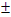 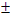 A12.06.001.011 Исследование HLADR   лимфоцитов A12.06.002 Исследование мембранных иммуноглобулинов A12.06.003 Исследование феномена "клетки красной волчанки" A12.06.004 Тест трансформации лимфоцита A12.06.005 Исследование макрофагальной активности A12.06.006 Накожные исследования реакции на аллергены A12.06.007 Серологические исследования на вирусы респираторных инфекций A12.06.008 Выявление антител к антигенам тканей легкого A12.06.009 Исследование антител к антигенам тканей почек A12.06.010 Исследование антител к антигенам ядра клетки и ДНК A12.06.011 Проведение реакции Вассермана (RW) A12.06.012 Исследование антилейкоцитарных антител в крови A12.06.013 Исследование антитромбоцитарных антител в крови A12.06.014 Определение иммунных ингибиторов к факторам свертывания A12.06.015 Определение антистрептолизина-О в сыворотке крови A12.06.016 Проведение серологической реакции на различные инфекции, вирусы A12.06.017 Исследование антител к тироглобулину в сыворотке крови A12.06.018 Исследование антител к ткани щитовидной железы в крови A12.06.019 Исследование ревматоидных факторов в крови A12.06.020 Исследование антител к антигенам островков клеток поджелудочной железы в крови A12.06.021 Исследование антител к антигенам миелина в крови A12.06.022 Исследование антител к антигенам слюнной железы в крови A12.06.023 Исследование антител к антигенам миокарда в крови A12.06.024 Исследование антител к антигенам печеночной ткани в крови A12.06.025 Исследование антител к антигенам мышечной ткани в крови A12.06.026 Исследование антител к антигенам желудка в крови A12.06.027 Исследование антител к антигенам эритроцитов в сыворотке крови A12.06.028 Исследование антител к антигенам спермальной жидкости в плазме крови A12.06.029 Исследование антител к кардиолипину в крови A12.06.030 Исследование антител к фосфолипидам в крови A12.06.031 Исследование антител к гормонам щитовидной железы в крови A12.06.032 Исследование антител к гормонам гипофиза в крови A12.06.033 Исследование антител к гормонам надпочечников в крови A12.06.034 Исследование антител главного комплекса гистосовместимости в крови A12.06.035 Исследование антител к антигенам митохондрий в крови A12.06.036 Исследование антител к антигенам микросом в крови A12.06.037 Исследование антител к цитоплазме нейтрофилов в крови A12.06.038 Исследование антител к хорионическому гонадотропину в крови A12.06.039 Исследование антител к инсулину в крови A12.06.040 Исследование антицентромерных антител в крови A12.06.041 Исследование антител к РНК в крови A12.06.042 Исследование антител к психоактивным веществам в крови A12.06.043 Исследование антител к антигенам групп крови A12.06.044 Исследование антител к эпидермальному ростовому фактору человека в крови A12.06.045 Исследование антител к тиреопероксидазе в крови A12.06.046 Исследование антител к рецептору тиреотропного гормона (ТТГ) в крови A12.07.001 Витальное окрашивание твердых тканей зуба A12.07.002 Компьютерная диагностика заболеваний пародонта с использованием электронных зондирующих устройств A12.07.003 Определение индексов гигиены полости рта A12.07.004 Определение пародонтальных индексов A12.07.005 Определение вкусовой чувствительности A12.08.001 Акустическая ринометрия A12.08.002 Исследование барофункции уха и придаточных пазух носа A12.09.001 Исследование неспровоцированных дыхательных объемов и потоков A12.09.001.001 Исследование неспровоцированных дыхательных объемов и потоков с помощью пикфлоуметра A12.09.002 Исследование дыхательных объемов при медикаментозной провокации A12.09.002.001 Исследование дыхательных объемов с применением лекарственных препаратов A12.09.002.002 Исследование дыхательных объемов при провокации физической нагрузкой A12.09.003 Гипервентиляционная, ортостатическая пробы A12.09.004 Бодиплетизмография A12.09.005 Пульсоксиметрия A12.09.006 Исследование диффузионной способности легких A12.10.001 Электрокардиография с физическими упражнениями A12.10.002 Электрокардиография с применением лекарственных препаратов A12.10.003 Исследование сердечного выброса A12.10.004 Исследование времени кровообращения A12.10.005 Велоэргометрия A12.12.001 Оценка объема циркулирующей крови A12.12.002 Оценка дефицита циркулирующей крови A12.12.003 Оценка проходимости вен нижних конечностей A12.12.004 Суточное мониторирование артериального давления A12.13.001 Оценка периферического сосудистого сопротивления A12.13.002 Исследование резистентности (ломкости) микрососудов A12.15.001 Исследование обмена глюкозы A12.16.001 Пищеводная монометрия A12.16.002 Определение времени желудочного переваривания A12.16.003 Исследование базального выделения кислоты желудком A12.16.004 Исследования реакций на инсулин A12.16.005 Исследование реакции нарастания гистамина A12.17.001 Исследование всасывания витамина B12 (проба Шиллинга) A12.19.001 Серологическое исследование кала A12.19.002 Исследование функций сфинктерного (запирательного) аппарата прямой кишки A12.22.001 Определение реакции на стимуляцию адренокортикотропином A12.22.002 Определение реакции соматотропного гормона на гипогликемию A12.22.003 Определение реакции соматотропного гормона на гипергликемию A12.22.004 Проведение пробы с тиролиберином A12.22.005 Проведение глюкозотолерантного теста A12.23.001 Серологическое исследование ликвора A12.25.001 Тональная аудиометрия A12.25.001.001 Тональная аудиометрия в свободном звуковом поле A12.25.001.002 Тональная аудиометрия со слуховым аппаратом в свободном звуковом поле A12.25.001.003 Тональная аудиометрия с речевым процессором в свободном звуковом поле A12.25.002 Речевая аудиометрия A12.25.002.001 Речевая аудиометрия со слуховым аппаратом A12.25.002.002 Речевая аудиометрия с речевым процессором в свободном звуковом поле A12.25.002.003 Речевая аудиометрия при билатеральной стимуляции в свободном звуковом поле A12.25.002.004 Речевая аудиометрия при бимодальной стимуляции в свободном звуковом поле A12.25.003 Составление слухового паспорта A12.25.004 Исследование слуха у новорожденного с помощью звукореактотестов A12.25.005 Импедансометрия A12.25.006 Исследование функций слуховой трубы A12.25.007 Тимпанометрия A12.25.008 Дихотическое прослушивание A12.25.009 Телеметрия нервного ответа с кохлеарным имплантом A12.25.010 Игровая аудиометрия A12.25.011.001 Игровая аудиометрия со слуховым аппаратом в свободном звуковом поле A12.25.011.002 Игровая аудиометрия с речевым процессором в свободном звуковом поле A12.25.012 Регистрация электрически вызванного стапедиального рефлекса с помощью импедансного аудиометра A12.26.001 Очаговая проба с антигеном вируса простого герпеса A12.26.002 Очаговая проба с туберкулином A12.26.003 Суточная тонометрия глаза A12.26.004 Тонометрия глаза через 3 часа A12.26.005 Эластотонометрия A12.26.006 Тонометрическая проба Хеймса A12.26.007 Нагрузочные пробы для исследования регуляции внутриглазного давления A12.26.008 Разгрузочные пробы для исследования регуляции внутриглазного давления A12.26.009 Проведение гониоскопической компрессионной пробы Форбса A12.26.010 Вакуумгониоскопия A12.26.011 Гониоциклоскопия со склерокомпрессией A12.26.012 Проведение пробы с лекарственными препаратами A12.26.013 Проведение внутривенной флюоресцеиновой пробы A12.26.014 Исследование фактора некроза опухоли в сыворотке крови A12.26.015 Исследование фактора некроза опухоли в слезной жидкости A12.26.016 Авторефрактометрия с узким зрачком A12.26.017 Определение акустической плотности склеры A12.26.018 Исследование биомеханических свойств глаза A12.28.001 Цистометрография A12.28.002 Исследование функции нефронов (клиренс) A12.28.003 Тесты тубулярной реабсорбции A12.28.004 Хромоцистоскопия A12.28.005 Исследование объема остаточной мочи A12.28.006 Измерение скорости потока мочи (урофлоурометрия) A12.28.007 Цистометрия A12.28.008 Профилометрия внутриуретрального давления A12.30.001 Исследование показателей основного обмена A12.30.002 Определение опухолевого генотипа A12.30.003 Исследование хромосомного аппарата клеток различных тканей A12.30.004 Суточное прикроватное мониторирование жизненных функций и параметров A12.30.005 Оценка функционального состояния организма и определение точек (зон) воздействия A12.30.006 Лазерная спектрофотометрия A12.30.007 Определение (исследование) устойчивости организма к декомпрессионному газообразованию A12.30.008 Определение (исследование) устойчивости организма к наркотическому действию азота A12.30.009 Определение (исследование) устойчивости организма к токсическому действию кислорода A13.23.001 Медико-логопедическое исследование при дисфагии A13.23.002 Медико-логопедическое исследование при афазии A13.23.003 Медико-логопедическое исследование при дизартрии A13.23.004 Медико-логопедическая процедура при дисфагии A13.23.005 Медико-логопедическая процедура при афазии A13.23.006 Медико-логопедическая процедура при дизартрии A13.23.007 Медико-логопедическая тонально-ритмическая процедура A13.23.008 Медико-логопедическая процедура с использованием интерактивных информационных технологий A13.23.009 Индивидуальная нейро-психологическая коррекционно-восстановительная процедура при афазии A13.23.010 Групповая нейро-психологическая коррекционно-восстановительная процедура при афазии A13.23.011 Нейро-психологическая коррекционно-восстановительная процедура при нарушениях психических функций A13.23.012 Общее нейропсихологическое обследование A13.23.013 Специализированное нейропсихологическое обследование A13.29.001 Психопатологическое обследование A13.29.001.001 Сбор анамнеза и жалоб больного с нарушениями психической сферы A13.29.002 Трудотерапия A13.29.002.001 Функциональная трудотерапия A13.29.002.002 Занимательная трудотерапия A13.29.002.003 Визуальное исследование больного с нарушениями психической сферы A13.29.003 Психологическая адаптация A13.29.003.001 Тестологическое психодиагностическое обследование A13.29.004 Терапия средой A13.29.005 Нейропсихологическое обследование A13.29.005.001 Арттерапия A13.29.006 Психологическое консультирование A13.29.006.001 Индивидуальное психологическое консультирование A13.29.006.002 Групповое психологическое консультирование A13.29.006.003 Семейное психологическое консультирование A13.29.007 Психологическая коррекция A13.29.007.001 Индивидуальная психологическая коррекция A13.29.007.002 Групповая психологическая коррекция A13.29.008 Психотерапия A13.29.008.001 Индивидуальная психотерапия A13.29.008.002 Групповая психотерапия A13.29.009 Экспертное консультирование A13.29.010 Наркопсихотерапия A13.29.011 Социально-реабилитационная работа A13.29.012 Процедуры двигательного праксиса A13.29.013 Процедуры по адаптации к условиям микросреды A13.29.014 Процедуры по адаптации к условиям макросреды A13.30.001 Обучение самоуходу A13.30.002 Обучение уходу за новорожденным A13.30.003 Аутогенная тренировка A13.30.004 Обучение близких уходу за тяжелобольным пациентом A13.30.005 Подготовка беременных к родам A13.30.006 Обучение уходу за больным ребенком A13.30.007 Обучение гигиене полости рта A13.30.007.001 Обучение гигиене полости рта у ребенка A14.01.001 Уход за кожей тяжелобольного пациента A14.01.002 Уход за волосами, ногтями, бритье тяжелобольного пациента A14.01.003 Постановка горчичников A14.01.004 Постановка банок A14.01.005 Очищение кожи лица и шеи A14.01.006 Вапоризация кожи лица A14.01.007 Наложение горячего компресса на кожу лица A14.01.008 Очищение кожи лица с помощью ложки Уны A14.01.009 Удаление камедонов кожи A14.01.010 Удаление милиумов кожи A14.01.011 Удаление кожного сала A14.01.012 Проведение депиляции A14.01.013 Проведение эпиляции A14.01.014 Втирание растворов в волосистую часть головы A14.01.015 Бритье кожи предоперационное или поврежденного участка A14.05.001 Постановка пиявок A14.07.001 Уход за полостью рта пациента в условиях реанимации и интенсивной терапии A14.07.002 Уход за полостью рта тяжелобольного пациента A14.07.003 Гигиена полости рта и зубов A14.07.005 Отсасывание слизи из ротоглотки A14.07.006 Пособие при оростомах, эзофагостомах A14.07.007 Оценка состоятельности глотания A14.08.001 Уход за респираторным трактом в условиях искусственной вентиляции легких A14.08.002 Пособие при трахеостоме A14.08.003 Уход за назогастральным зондом, носовыми канюлями и катетером A14.08.004 Отсасывание слизи из носа A14.08.005 Пособие при фарингостоме A14.08.006 Введение лекарственных препаратов интраназально A14.12.001 Уход за сосудистым катетером A14.12.002 Уход за артериальным портом A14.16.001 Пособие при гастростомах A14.16.002 Уход за назогастральным зондом A14.16.003 Кормление больного через гастростому A14.17.001 Пособие при илеостоме A14.17.002 Уход за интестинальным зондом A14.17.003 Кормление пациента через интестинальный зонд A14.18.001 Пособие при стомах толстой кишки A14.18.002 Введение бария через колостому A14.19.001 Пособие при дефекации тяжелобольного пациента A14.19.002 Постановка очистительной клизмы A14.19.003 Постановка газоотводной трубки A14.19.004 Удаление копролита A14.19.005 Пособие при недержании кала A14.19.006 Постановка сифонной клизмы A14.20.001 Спринцевание влагалища A14.20.002 Введение, извлечение влагалищного поддерживающего кольца (пессария) A14.25.001 Уход за наружным слуховым проходом A14.26.001 Уход за глазами тяжелобольного пациента A14.26.002 Введение лекарственных препаратов в коньюктивную полость A14.28.001 Пособие при мочеиспускании тяжелобольного пациента A14.28.002 Уход за мочевым катетером A14.28.003 Уход за цистостомой и уростомой A14.28.004 Пособие при недержании мочи A14.30.001 Перемещение и/или размещение тяжелобольного пациента в постели A14.30.002 Транспортировка тяжелобольного пациента внутри учреждения A14.30.003 Кормление тяжелобольного пациента через рот и/или назогастральный зонд A14.30.004 Приготовление и смена постельного белья тяжелобольному A14.30.005 Пособие по смене белья и одежды тяжелобольному A14.30.007 Уход за промежностью и наружными половыми органами тяжелобольного A14.30.008 Уход за пупочной ранкой новорожденного A14.30.009 Пеленание новорожденного A14.30.010 Уход за дренажом A14.30.011 Пособие при парентеральном введении лекарственных препаратов A14.30.012 Оценка степени риска развития пролежней A14.30.013 Оценка степени тяжести пролежней A14.30.014 Оценка интенсивности боли A14.30.015 Обучение членов семьи пациента технике перемещения и/или размещения в постели A14.30.016 Обучение пациента самопомощи при перемещении в постели и/или кресле A14.30.017 Обучение пациента перемещению на костылях A14.30.018 Обучение пациента самопомощи при перемещении с помощью дополнительной опоры A15.01.001 Наложение повязки при нарушении целостности кожных покровов A15.01.002 Наложение повязки при гнойных заболеваниях кожи и подкожной клетчатки A15.01.003 Наложение повязки при операции в челюстно-лицевой области A15.02.001 Наложение повязки при заболеваниях мышц A15.02.002 Наложение иммобилизационной повязки при синдроме длительного сдавливания A15.03.001 Наложение повязки при переломах костей A15.03.002 Наложение иммобилизационной повязки при переломах костей A15.03.002.001 Наложение иммобилизационной повязки при переломах позвоночника A15.03.003 Наложение гипсовой повязки при переломах костей A15.03.004 Наложение корсета при патологии шейного отдела позвоночника A15.03.005 Наложение корсета при патологии грудного отдела позвоночника A15.03.006 Наложение корсета при патологии поясничного отдела позвоночника A15.03.007 Наложение шины при переломах костей A15.03.008 Наложение иммобилизационной повязки при операциях на костях A15.03.009 Наложение повязки при операциях на костях A15.04.001 Наложение повязки при вывихах (подвывихах) суставов A15.04.002 Наложение иммобилизационной повязки при вывихах (подвывихах) суставов A15.06.001 Наложение повязки при нарушении целостности лимфатической системы A15.07.001 Наложение иммобилизационной повязки при вывихах (подвывихах) зубов A15.07.002 Наложение повязки при операциях на органах полости рта A15.08.001 Наложение пращевидной повязки на нос при переломах и после операций A15.08.002 Наложение повязки при операциях на органах верхних дыхательных путей A15.12.001 Наложение повязки при повреждении (ранении) сосудов A15.12.002 Эластическая компрессия нижних конечностей A15.12.002.001 Прерывистая пневмокомпрессия нижних конечностей A15.12.003 Эластическая компрессия верхних конечностей A15.19.001 Наложение повязки при операциях на прямой кишке A15.20.001 Наложение повязки при операциях на женских половых органах и органах малого таза A15.21.001 Наложение повязки при операциях на наружных мужских половых органах A15.22.001 Наложение повязки при операциях на железах внутренней секреции A15.23.001 Наложение повязки при операциях на головном мозге A15.25.001 Наложение повязки при операциях на органе слуха A15.26.001 Наложение повязки при операциях на органе зрения A15.26.002 Наложение монокулярной и бинокулярной повязки (наклейки, занавески) на глазницу A15.27.001 Наложение повязки при операциях на органе обоняния A15.30.001 Наложение повязки при полостных операциях органов брюшной полости A15.30.002 Наложение повязки при полостных операциях органов грудной полости A15.30.003 Пособие по наложению бандажа и/или фиксирующих устройств при бедренной грыже A15.30.004 Пособие по наложению бандажа при пупочной грыже A15.30.005 Пособие по наложению бандажа при беременности A15.30.006 Наложение повязки при пролежнях III и/или IV степеней тяжести A15.30.007 Наложение повязки при полостных операциях на органах забрюшинного пространства A15.30.008 Наложение повязки при операциях на органах шеи A15.30.009 Наложение повязки при операциях на костях и суставах A15.30.010 Наложение повязки при термических и химических ожогах A16.01.001 Удаление поверхностно расположенного инородного тела A16.01.002 Вскрытие панариция A16.01.003 Некрэктомия A16.01.003.001 Некрэктомия ультразвуковая A16.01.004 Хирургическая обработка раны или инфицированной ткани A16.01.004.001 Хирургическая обработка раны гидрохирургическим скальпелем A16.01.004.002 Ревизия послеоперационной раны под наркозом A16.01.005 Иссечение поражения кожи A16.01.005.001 Широкое иссечение меланомы кожи A16.01.005.002 Широкое иссечение меланомы кожи с реконструктивно-пластическим компонентом A16.01.005.003 Широкое иссечение меланомы кожи комбинированное A16.01.005.004 Широкое иссечение меланомы кожи расширенное A16.01.006 Иссечение поражения подкожно-жировой клетчатки A16.01.007 Широкие лампасные разрезы A16.01.008 Сшивание кожи и подкожной клетчатки A16.01.008.001 Наложение вторичных швов A16.01.009 Ушивание открытой раны (без кожной пересадки) A16.01.010 Кожная пластика для закрытия раны A16.01.010.001 Кожная пластика для закрытия раны с использованием метода дерматензии A16.01.010.002 Пластика раны местными тканями A16.01.010.003 Аутодермопластика раны A16.01.011 Вскрытие фурункула (карбункула) A16.01.012 Вскрытие и дренирование флегмоны (абсцесса) A16.01.013 Удаление ангиомы кавернозной A16.01.014 Удаление звездчатой ангиомы A16.01.015 Удаление телеангиоэктазий A16.01.016 Удаление атеромы A16.01.017 Удаление доброкачественных новообразований кожи A16.01.018 Удаление доброкачественных новообразований подкожно-жировой клетчатки A16.01.019 Вскрытие инфильтрата (угревого элемента) кожи и подкожно-жировой клетчатки A16.01.020 Удаление контагиозных моллюсков A16.01.021 Удаление татуировки A16.01.022 Дермабразия A16.01.023 Иссечение рубцов кожи A16.01.024 Дерматологический пилинг A16.01.025 Трансплантация волос головы A16.01.026 Внутрикожная контурная пластика A16.01.027 Удаление ногтевых пластинок A16.01.028 Удаление мозоли A16.01.029 Некротомия A16.01.030 Иссечение грануляции A16.01.030.001 Иссечение грануляции ультразвуковое A16.01.031 Устранение рубцовой деформации A16.01.031.001 Устранение рубцовой деформации с замещением дефекта местными тканями A16.01.031.002 Устранение рубцовой деформации челюстно-лицевой области и шеи ротационным лоскутом на сосудистой ножке A16.01.031.003 Устранение рубцовой деформации челюстно-лицевой области и шеи с замещением дефекта реваскуляризируемым лоскутом A16.01.031.004 Широкое иссечение опухоли мягких тканей A16.01.031.005 Иссечение новообразований мягких тканей с реконструктивно-пластическим компонентом A16.01.031.006 Иссечение новообразований мягких тканей под местной анестезией A16.01.031.007 Иссечение множественных новообразований мягких тканей A16.01.031.008 Иссечение новообразований мягких тканей (с определением "сторожевого" лимфатического узла) A16.01.032 Удаление опухоли мягких тканей головы A16.01.032.001 Роботассистированное удаление опухоли мягких тканей головы A16.01.033 Удаление опухоли мягких тканей шеи A16.01.033.001 Роботассистированное удаление опухоли мягких тканей шеи A16.02.001 Разрез мышцы, сухожильной фасции и синовиальной сумки A16.02.002 Удаление новообразования мышцы A16.02.003 Удаление новообразования сухожилия A16.02.004 Иссечение контрактуры Дюпюитрена A16.02.005 Пластика сухожилия A16.02.006 Удлинение, укорочение, перемещение мышцы и сухожилия A16.02.007 Освобождение мышцы из рубцов и сращений (миолиз) A16.02.008 Освобождение сухожилия из рубцов и сращений (тенолиз) A16.02.009 Восстановление мышцы и сухожилия A16.02.010 Рассечение зубовидных связок A16.02.011 Тенодез A16.02.012 Транспозиция мышцы A16.02.012.001 Транспозиция невротизированной мышцы с использованием микрохирургической техники A16.02.013 Трансплантация мышцы A16.03.001 Коррекция перелома скуловой кости A16.03.002 Коррекция верхнечелюстного и нижнечелюстного переломов A16.03.003 Коррекция альвеолярного перелома A16.03.004 Коррекция перелома костей глазницы A16.03.005 Вытяжение при переломе верхней челюсти A16.03.006 Коррекция перелома носовой кости A16.03.007 Коррекция перелома нижней челюсти A16.03.008 Разрез лицевых костей A16.03.009 Иссечение лицевых костей A16.03.010 Иссечение и реконструкция нижней челюсти A16.03.011 Височно-нижнечелюстная артропластика A16.03.012 Пластическая операция в области подбородка или щеки A16.03.013 Проведение дренажа кости A16.03.014 Удаление инородного тела кости A16.03.014.001 Удаление инородного тела кости интрамедуллярных металлоконструкций A16.03.014.002 Удаление инородного тела кости экстрамедуллярных металлоконструкций A16.03.015 Удаление секвестра A16.03.016 Иссечение пораженной кости A16.03.017 Частичная остэктомия A16.03.018 Полная остэктомия A16.03.019 Трансплантация кости A16.03.020 Внутренняя фиксация кости (без коррекции перелома) A16.03.021 Удаление внутреннего фиксирующего устройства A16.03.022 Соединение кости A16.03.022.001 Соединение кости танталовой нитью A16.03.022.002 Соединение кости титановой пластиной A16.03.022.003 Интрамедуллярный спицевой остеосинтез A16.03.022.004 Интрамедуллярный стержневой остеосинтез A16.03.023 Удлинение кости A16.03.024 Реконструкция кости A16.03.024.001 Реконструкция кости. Корригирующая деторсионно-варизирующая остеотомия проксимального конца бедренной кости A16.03.024.002 Реконструкция кости. Остеотомия таза A16.03.024.003 Реконструкция кости. Остеотомия кости A16.03.025 Укорочение кости A16.03.026 Закрытое вправление перелома с внутренней фиксацией A16.03.027 Открытое лечение перелома (без внутренней фиксации) A16.03.028 Открытое лечение перелома с внутренней фиксацией A16.03.029 Закрытая коррекция отделенного эпифиза A16.03.030 Открытая коррекция отделенного эпифиза A16.03.031 Обработка места открытого перелома A16.03.032 Операции по поводу множественных переломов и повреждений A16.03.033 Наложение наружных фиксирующих устройств A16.03.033.001 Наложение наружных фиксирующих устройств с использованием гало-аппарата A16.03.033.002 Наложение наружных фиксирующих устройств с использованием компрессионно-дистракционного аппарата внешней фиксации A16.03.034 Репозиция отломков костей при переломах A16.03.035 Декомпрессивная ламинэктомия A16.03.035.001 Декомпрессивная ламинэктомия позвонков с фиксацией A16.03.036 Реваскуляризирующая остеоперфорация A16.03.037 Реплантация бедра A16.03.038 Реплантация голени A16.03.039 Реплантация пальцев, блока пальцев, кисти A16.03.040 Реплантация плеча A16.03.041 Реплантация предплечья A16.03.042 Реплантация стопы A16.03.043 Пластика мышечно-реберного дефекта A16.03.044 Торакомиопластика A16.03.045 Пластика дефекта костей черепа A16.03.046 Реконструкция костей свода черепа A16.03.047 Остеотомия костей средней зоны лица A16.03.048 Установка дистракционного аппарата A16.03.049 Удаление дистракционного аппарата A16.03.050 Вертебротомия A16.03.051 Корпорэктомия A16.03.051.001 Корпорэктомия с эндопротезированием A16.03.052.002 Корпорэктомия с реконструктивно-пластическим компонентом A16.03.052.003 Удаление позвонка с эндопротезированием A16.03.053 Реконструкция скуло-глазничного комплекса A16.03.054 Реконструкция носо-глазничного комплекса A16.03.055 Реконструкция скуло-носо-глазничного комплекса A16.03.056 Реконструкция стенок глазницы A16.03.057 Реконструкция носо-губного комплекса A16.03.058 Остеонекрэктомия A16.03.059 Краевая резекция кости A16.03.060 Резекция большой берцовой кости A16.03.060.001 Резекция большой берцовой кости сегментарная A16.03.060.002 Резекция большой берцовой кости сегментарная с эндопротезированием A16.03.061 Резекция малой берцовой кости A16.03.061.001 Резекция малой берцовой кости сегментарная A16.03.061.002 Резекция малой берцовой кости сегментарная с эндопротезированием A16.03.062 Резекция костей голени A16.03.062.001 Резекция костей голени сегментарная A16.03.062.002 Резекция костей голени сегментарная с эндопротезированием A16.03.063 Резекция бедренной кости A16.03.063.001 Резекция бедренной кости сегментарная A16.03.063.002 Резекция бедренной кости сегментарная с эндопротезированием A16.03.063.003 Эндопротезирование ортопедическое тазобедренного сустава A16.03.063.004 Эндопротезирование ортопедическое тазобедренного сустава (резекция проксимального отдела бедренной кости) A16.03.063.005 Эндопротезирование ортопедическое коленного сустава (резекция дистального отдела бедренной кости) A16.03.063.006 Эндопротезирование ортопедическое коленного сустава A16.03.064 Резекция плечевой кости A16.03.064.001 Резекция плечевой кости сегментарная A16.03.064.002 Резекция плечевой кости сегментарная с эндопротезированием A16.03.064.003 Эндопротезирование ортопедическое плечевого сустава A16.03.064.004 Эндопротезирование ортопедическое плечевого сустава (резекция проксимального отдела плечевой кости) A16.03.064.005 Эндопротезирование ортопедическое локтевого сустава A16.03.065 Резекция костей предплечья A16.03.065.001 Резекция костей предплечья сегментарная A16.03.065.002 Резекция костей предплечья сегментарная с эндопротезированием A16.03.066 Резекция лонной кости A16.03.066.001 Резекция лонной кости с реконструктивно-пластическим компонентом A16.03.067 Резекция подвздошной кости A16.03.067.001 Резекция подвздошной кости с реконструктивно-пластическим компонентом A16.03.068 Резекция костей таза A16.03.068.001 Резекция костей таза плоскостная A16.03.068.002 Резекция костей таза комбинированная A16.03.068.003 Резекция костей таза комбинированная с реконструктивно-пластическим компонентом A16.03.068.004 Резекция лонной и седалищной костей A16.03.068.005 Резекция лонной и седалищной костей с реконструктивно-пластическим компонентом A16.03.068.006 Резекция мышц тазового дна симультантная A16.03.069 Резекция крестца A16.03.070 Резекция костей таза межподвздошно-брюшная A16.03.071 Ампутация костей таза межподвздошно-брюшная A16.03.072 Резекция грудины A16.03.072.001 Резекция грудины симультантная A16.03.073 Экстирпация ребра A16.03.074 Экстирпация грудины A16.03.075 Резекция костей верхнего плечевого комплекса A16.03.075.001 Резекция костей верхнего плечевого пояса с реконструктивно-пластическим компонентом A16.03.075.002 Резекция костей верхнего плечевого пояса с эндопротезированием A16.03.075.003 Резекция лопатки при операциях по поводу злокачественных опухолей грудной стенки A16.03.075.004 Резекция ключицы при операциях по поводу злокачественных опухолей грудной стенки A16.03.075.005 Резекция ребра (ребер) при операциях по поводу злокачественных опухолей грудной стенки A16.03.076 Экстирпация костей верхнего плечевого комплекса A16.03.076.001 Экстирпация костей верхнего плечевого пояса с реконструктивно-пластическим компонентом A16.03.076.002 Экстирпация костей верхнего плечевого пояса с эндопротезированием A16.03.077 Резекция грудной стенки A16.03.077.001 Резекция грудной стенки симультантная A16.03.077.002 Резекция грудной стенки с реконструктивно-пластическим компонентом A16.03.077.003 Резекция грудной стенки с микрохирургической пластикой A16.03.077.004 Резекция грудной стенки с эндопротезированием A16.03.078 Ампутация межлопаточно-грудная костей плечевого пояса A16.03.079 Резекция межлопаточно-грудная костей плечевого пояса A16.03.080 Резекция верхней челюсти A16.03.080.001 Резекция верхней челюсти с реконструктивно-пластическим компонентом A16.03.080.002 Резекция верхней челюсти с микрохирургической пластикой A16.03.080.003 Резекция верхней челюсти комбинированная с микрохирургической пластикой A16.03.080.004 Резекция верхней челюсти с микрохирургической пластикой с использованием видеоэндоскопических технологий A16.03.081 Резекция нижней челюсти A16.03.081.001 Резекция нижней челюсти с реконструктивно-пластическим компонентом A16.03.081.002 Резекция нижней челюсти с микрохирургической пластикой A16.03.081.003 Резекция нижней челюсти с микрохирургической пластикой с использованием видеоэндоскопических технологий A16.03.082 Ампутация одного или нескольких пальцев A16.04.001 Открытое лечение вывиха сустава A16.04.002 Терапевтическая аспирация содержимого сустава A16.04.003 Удаление свободного или инородного тела сустава A16.04.004 Хондротомия A16.04.005 Десмотомия A16.04.006 Иссечение поражения сустава A16.04.007 Резекция позвонка A16.04.007.001 Резекция позвонка симультантная A16.04.008 Иссечение межпозвоночного диска A16.04.008.001 Иссечение межпозвонкового диска с использованием видеоэндоскопических технологий A16.04.009 Иссечение полулунного хряща коленного сустава A16.04.010 Артродез позвоночника A16.04.010.001 Артродез позвоночника (спондилодез) с использованием видеоэндоскопических технологий A16.04.011 Спондилосинтез A16.04.012 Артродез стопы и голеностопного сустава A16.04.013 Артродез других суставов A16.04.014 Артропластика стопы и пальцев ноги A16.04.015 Артропластика коленного сустава A16.04.016 Артропластика кисти и пальцев руки A16.04.017 Артропластика других суставов A16.04.018 Вправление вывиха сустава A16.04.019 Иссечение суставной сумки (синовэктомия) A16.04.020 Трансплантация сустава A16.04.021 Эндопротезирование сустава A16.04.021.001 Эндопротезирование сустава (реэндопротезирование) A16.04.022 Редрессация A16.04.023 Экзартикуляция A16.04.024 Менискэктомия A16.04.025 Дискэктомия трансторакальная A16.04.026 Эндопротезирование диафиза A16.04.027 Эндопротезирование кости тотальное A16.04.028 Протезирование межпозвонкового диска A16.04.029 Динамическая фиксация позвоночника A16.04.030 Пластика позвонка A16.04.031 Удаление тела позвонка с эндопротезированием A16.04.032 Удаление грыжи межпозвонкового диска A16.04.032.001 Удаление грыжи межпозвонкового диска с использованием видеоэндоскопических технологий A16.04.033 Акципитосиондилодез A16.05.001 Трансплантация костного мозга A16.05.002 Спленэктомия A16.05.002.001 Спленэктомия с использованием видеоэндохирургических технологий A16.05.003 Эмболия селезеночной артерии A16.05.004 Иссечение кисты селезенки A16.05.004.001 Иссечение кист селезенки с использованием видеоэндохирургических технологий A16.05.005 Резекция селезенки A16.05.006 Ушивание ран и разрывов селезенки при травме A16.05.007 Аутотрансплантация селезенки A16.05.008 Катетерное дренирование кист селезенки под контролем ультразвукового исследования A16.05.008.001 Транскатетерное лечение кист селезенки под контролем ультразвукового исследования A16.05.009 Катетерное дренирование абсцессов селезенки под контролем ультразвукового исследования A16.05.009.001 Транскатетерное лечение абсцессов селезенки под контролем ультразвукового исследования A16.06.001 Трансплантация тимуса A16.06.002 Экстирпация лимфатических узлов A16.06.003 Перевязка грудного лимфатического протока A16.06.004 Лимфаденэктомия медиастинальная A16.06.004.001 Лимфаденэктомия медиастинальная с использованием видеоэндоскопических технологий A16.06.005 Лимфаденэктомия тазовая A16.06.005.001 Лимфаденэктомия тазовая с использованием видеоэндоскопических технологий A16.06.005.002 Лимфаденэктомия тазовая с использованием видеоэндоскопических технологий A16.06.005.003 Лимфаденэктомия тазовая роботассистированная A16.06.005.004 Лимфаденэктомия пресакральная A16.06.006 Лимфаденэктомия шейная A16.06.006.001 Лимфаденэктомия подмышечная A16.06.006.002 Лимфаденэктомия шейная расширенная A16.06.006.003 Лимфаденэктомия шейная расширенная с ангиопластикой A16.06.007 Лимфаденэктомия забрюшинная A16.06.007.001 Лимфаденэктомия забрюшинная с использованием видеоэндоскопических технологий A16.06.008 Лимфаденэктомия тазово-забрюшинная A16.06.009 Лимфаденэктомия абдоминальная A16.06.009.001 Лимфаденэктомия абдоминальная при злокачественных новообразованиях желудка стандартная I уровня A16.06.009.002 Лимфаденэктомия абдоминальная при злокачественных новообразованиях желудка расширенная II уровня A16.06.009.003 Лимфаденэктомия при злокачественных новообразованиях желудка расширенная III уровня A16.06.010 Операции лимфатического дренирования A16.06.011 Лимфаденэктомия воротная A16.06.012 Удаление лимфангиомы A16.06.013 Лимфаденэктомия подчелюстная A16.06.014 Лимфаденэктомия паховая A16.06.014.001 Лимфаденэктомия паховая с двух сторон A16.06.014.002 Лимфаденэктомия пахово-бедренная A16.06.014.003 Лимфаденэктомия пахово-бедренная с двух сторон A16.06.015 Лимфаденэктомия бедренная A16.06.016 Лимфаденэктомия подвздошная A16.06.016.001 Лимфаденэктомия подвздошная односторонняя A16.06.016.002 Лимфаденэктомия подвздошная двусторонняя A16.06.016.003 Лимфаденэктомия подвздошно-пахово-бедренная (операция Дюкена) A16.06.016.004 Лимфаденэктомия подвздошно-пахово-бедренная (операция Дюкена) с двух сторон A16.06.016.005 Лимфаденэктомия подвздошно-обтураторная A16.07.001 Удаление зуба A16.07.002 Восстановление зуба пломбой A16.07.003 Восстановление зуба вкладками, виниром, полукоронкой A16.07.004 Восстановление зуба коронкой A16.07.005 Восстановление целостности зубного ряда несъемными мостовидными протезами A16.07.006 Протезирование зуба с использованием имплантата A16.07.007 Резекция верхушки корня A16.07.008 Пломбирование корневого канала зуба A16.07.009 Пульпотомия (ампутация коронковой пульпы) A16.07.010 Экстирпация пульпы A16.07.011 Вскрытие подслизистого или поднадкостничного очага воспаления A16.07.012 Дренирование одонтогенного абсцесса A16.07.013 Отсроченный кюретаж лунки удаленного зуба A16.07.014 Дренирование абсцесса полости рта и зубов A16.07.015 Дренирование очага воспаления мягких тканей лица или дна полости рта A16.07.016 Цистотомия или цистэктомия A16.07.017 Коррекция объема и формы альвеолярного отростка A16.07.017.001 Коррекция объема и формы альвеолярного отростка с использованием контракционно-дистракционных аппаратов A16.07.018 Ортодонтическое скрепление металлической проволокой A16.07.019 Временное шинирование при заболеваниях пародонта A16.07.020 Удаление наддесневых и поддесневых зубных отложений A16.07.021 Коррекция прикуса с использованием съемных и несъемных ортопедических конструкций A16.07.022 Контурная пластика лица A16.07.023 Протезирование зубов полными съемными пластиночными протезами A16.07.024 Операция удаления непрорезовавшегося, дистопированного или сверхкомплектного зуба A16.07.025 Избирательное пришлифовывание твердых тканей зубов A16.07.026 Гингивэктомия A16.07.027 Остеотомия челюсти A16.07.027.001 Остеотомия скуло-верхнечелюстного комплекса (по Ле Фор III), перемещение фрагмента, остеосинтез титановыми минипластинами A16.07.028 Ортодонтическая коррекция A16.07.029 Удаление аденомы слюнной железы A16.07.030 Инструментальная и медикаментозная обработка корневого канала A16.07.031 Восстановление зуба пломбировочными материалами с использованием анкерных штифтов A16.07.032 Восстановление зуба коронкой с использованием композитной культевой вкладки на анкерном штифте A16.07.033 Восстановление зуба коронкой с использованием цельнолитой культевой вкладки A16.07.034 Восстановление целостности зубного ряда съемными мостовидными протезами A16.07.035 Протезирование частичными съемными пластиночными протезами A16.07.036 Протезирование съемными бюгельными протезами A16.07.037 Постоянное шинирование цельнолитыми съемными конструкциями при заболеваниях пародонта A16.07.038 Открытый кюретаж при заболеваниях пародонта A16.07.039 Закрытый кюретаж при заболеваниях пародонта A16.07.040 Лоскутная операция в полости рта A16.07.041 Костная пластика челюстно-лицевой области с применением биодеградируемых материалов A16.07.042 Пластика уздечки верхней губы A16.07.043 Пластика уздечки нижней губы A16.07.044 Пластика уздечки языка A16.07.045 Вестибулопластика A16.07.046 Ортодонтическая коррекция несъемным ортодонтическим аппаратом A16.07.047 Ортодонтическая коррекция съемным ортодонтическим аппаратом A16.07.048 Ортодонтическая коррекция с применением брекет-систем A16.07.049 Повторная фиксация на постоянный цемент несъемных ортопедических конструкций A16.07.050 Профессиональное отбеливание зубов A16.07.051 Профессиональная гигиена полости рта и зубов A16.07.052 Восстановление зубов штифтовыми зубами A16.07.053 Снятие несъемной ортопедической конструкции A16.07.054 Операция установки имплантатов для дальнейшего зубопротезирования A16.07.055 Синус-лифтинг (костная пластика, остеопластика) A16.07.056 Восстановление целостности зубного ряда несъемным консольным протезом A16.07.057 Запечатывание фиссуры зуба герметиком A16.07.058 Лечение перикоронита (промывание, рассечение и/или иссечение капюшона) A16.07.059 Гемисекция зуба A16.07.060 Коронарно-радикулярная сепарация A16.07.061 Коррекция верхней губы A16.07.061.001 Коррекция верхней губы с одномоментной реконструкцией носа A16.07.061.002 Коррекция верхней губы с одномоментной реконструкцией носа и периостеопластикой расщелины альвеолярного отростка верхней челюсти A16.07.062 Устранение дефекта наружного носа A16.07.063 Пластика альвеолярного отростка верхней челюсти A16.07.064 Удаление образований околоушной слюнной железы с выделением ветвей лицевого нерва A16.07.065 Одномоментная пластика верхней губы и носа A16.07.066 Пластика твердого неба A16.07.067 Удаление слюнной железы A16.07.067.001 Паротидэктомия радикальная A16.07.067.002 Паротидэктомия радикальная с микрохирургической пластикой A16.07.067.003 Паротидэктомия радикальная с микрохирургической пластикой с использованием видеоэндоскопических технологий A16.07.067.004 Паротидэктомия радикальная с реконструктивно-пластическим компонентом A16.07.067.005 Удаление околоушной слюнной железы с сохранением ветвей лицевого нерва A16.07.068 Хейлопластика A16.07.069 Хейлоринопластика A16.07.070 Уранопластика A16.07.071 Резекция языка A16.07.071.001 Резекция языка клиновидная A16.07.072 Реконструкция языка A16.07.073 Поднятие дна верхнечелюстного синуса A16.07.074 Резекция полости рта A16.07.074.001 Резекция дна полости рта комбинированная A16.07.074.002 Резекция дна полости рта комбинированная с микрохирургической пластикой с использованием видеоэндоскопических технологий A16.07.074.003 Резекция дна полости рта комбинированная с микрохирургической пластикой A16.07.075 Оростомия A16.07.076 Резекция твердого неба A16.07.076.001 Резекция твердого неба с реконструктивно-пластическим компонентом A16.07.076.002 Резекция твердого неба с микрохирургической пластикой A16.07.076.003 Резекция твердого неба с микрохирургической пластикой с использованием видеоэндоскопических технологий A16.07.077 Резекция губы A16.07.077.001 Резекция губы с реконструктивно-пластическим компонентом A16.07.077.002 Резекция губы с микрохирургической пластикой A16.07.078 Гемиглосэктомия A16.07.078.001 Гемиглосэктомия с реконструктивно-пластическим компонентом A16.07.078.002 Гемиглосэктомия с микрохирургической пластикой A16.07.078.003 Гемиглосэктомия с микрохирургической пластикой с использованием видеоэндоскопических технологий A16.07.079 Глосэктомия A16.07.079.001 Глосэктомия с реконструктивно-пластическим компонентом A16.07.079.002 Глосэктомия с микрохирургической пластикой A16.07.079.003 Глосэктомия с микрохирургической пластикой с использованием видеоэндоскопических технологий A16.07.079.004 Глосэктомия комбинированная A16.07.080 Резекция околоушной слюнной железы A16.07.080.001 Резекция околоушной слюнной железы с реконструктивно-пластическим компонентом A16.07.080.002 Резекция околоушной слюнной железы в плоскости ветвей лицевого нерва с микрохирургическим невролизом A16.07.081 Резекция ротоглотки A16.07.082 Сошлифовывание твердых тканей зуба A16.08.001 Тонзиллэктомия A16.08.002 Аденоидэктомия A16.08.003 Постановка временной трахеостомы A16.08.004 Постановка постоянной трахеостомы A16.08.005 Ларинготомия A16.08.006 Механическая остановка кровотечения (передняя и задняя тампонада носа) A16.08.007 Удаление инородного тела глотки или гортани A16.08.008 Пластика носа A16.08.008.001 Пластика носа с использованием метода дерматензии A16.08.009 Удаление полипов носовых ходов A16.08.010 Резекция носовых раковин A16.08.011 Удаление инородного тела носа A16.08.012 Вскрытие паратонзиллярного абсцесса A16.08.013 Подслизистая коррекция носовой перегородки A16.08.014 Репозиция костей носа A16.08.015 Гальванокаустика нижних носовых раковин A16.08.016 Промывание лакун миндалин A16.08.017 Радикальная операция на верхнечелюстных пазухах A16.08.018 Вскрытие фурункула носа A16.08.019 Смена трахеостомической трубки A16.08.020 Закрытие трахеостомы A16.08.020.001 Деканюляция (удаление трахеотомической трубки) A16.08.021 Трахеотомия A16.08.022 Кониотомия A16.08.023 Промывание верхнечелюстной пазухи носа A16.08.024 Резекция гортани A16.08.024.001 Микроэндоларингеальная резекция гортани с использованием эндовидеотехники A16.08.024.002 Резекция гортани с реконструкцией посредством имплантата или биоинженерной реконструкцией A16.08.024.003 Резекция гортани с микрососудистой реконструкцией с использованием видеоэндоскопических технологий A16.08.024.004 Резекция гортани с микрососудистой реконструкцией A16.08.025 Пластика гортани A16.08.026 Имплантация трахео-пищеводного шунта A16.08.027 Реконструкция трахеостомы A16.08.028 Бужирование трахеи A16.08.029 Реканализация трахеи A16.08.029.001 Ларингофарингэктомия с реконструкцией перемещенным лоскутом A16.08.029.002 Ларингофарингэктомия с биоинженерной реконструкцией A16.08.029.003 Ларингофарингэктомия с микрососудистой реконструкцией A16.08.029.004 Ларингофарингэктомия с микрососудистой реконструкцией с использованием видеоэндоскопических технологий A16.08.029.005 Ларингэктомия расширенная A16.08.029.006 Ларингэктомия комбинированная A16.08.030 Создание экстратрахеального каркаса A16.08.031 Хоанотомия A16.08.032 Резекция трахеи A16.08.032.001 Резекция трахеи циркулярная A16.08.032.002 Резекция трахеи циркулярная расширенная A16.08.032.003 Резекция трахеи циркулярная комбинированная A16.08.032.004 Резекция трахеи с реконструктивно-пластическим компонентом A16.08.032.005 Резекция трахеи с использованием видеоэндоскопических технологий A16.08.032.006 Резекция бифуркации трахеи A16.08.033 Пластика трахеи A16.08.033.001 Пластика дефекта трахеи биоинженерным лоскутом A16.08.033.002 Ларинготрахеопластика A16.08.034 Реконструкция глотки A16.08.035 Удаление новообразования полости носа A16.08.035.001 Удаление новообразования полости носа с использованием видеоэндоскопических технологий A16.08.036 Резекция грушевидного синуса A16.08.036.001 Резекция грушевидного синуса микроэндофарингеальная A16.08.036.002 Резекция грушевидного синуса с реконструктивно-пластическим компонентом A16.08.037 Резекция глотки A16.08.037.001 Резекция глотки с микрососудистой реконструкцией A16.08.037.002 Резекция глотки с микрососудистой реконструкцией с использованием видеоэндоскопических технологий A16.08.037.003 Резекция глотки с реконструктивно-пластическим компонентом A16.08.038 Фарингэктомия A16.08.038.001 Фарингэктомия комбинированная с реконструктивно-пластическим компонентом A16.08.038.002 Фарингэктомия комбинированная с микрососудистой реконструкцией A16.08.038.003 Фарингэктомия комбинированная с микрососудистой реконструкцией с использованием видеоэндоскопических технологий A16.08.039 Фарингостомия A16.08.040 Удаление новообразования гортани A16.08.040.001 Удаление новообразования гортани микрохирургическое A16.08.040.002 Удаление новообразования гортани методом ультразвуковой деструкции A16.08.040.003 Удаление новообразования гортани методом лазерной деструкции A16.08.040.004 Удаление новообразования гортани методом радиоволновой деструкции A16.08.040.005 Удаление новообразования гортани методом аргоноплазменной деструкции A16.08.041 Удаление рубца гортани A16.08.041.001 Удаление рубца гортани микрохирургическое A16.08.041.002 Удаление рубца гортани методом ультразвуковой деструкции A16.08.041.003 Удаление рубца гортани методом лазерной деструкции A16.08.041.004 Удаление рубца гортани методом радиоволновой деструкции A16.08.041.005 Удаление рубца гортани методом аргоноплазменной деструкции A16.08.042 Удаление новообразования трахеи A16.08.042.001 Удаление папиллом трахеи микрохирургическое A16.08.042.002 Удаление новообразования трахеи методом лазерной деструкции A16.08.042.003 Эндоскопическая лазерная деструкция опухоли трахеи A16.08.042.004 Эндоскопическое электрохирургическое удаление опухоли трахеи A16.08.042.005 Эндоскопическая аргоноплазменная коагуляция опухоли трахеи A16.08.043 Эндоскопическое стентирование трахеи "Т-образной трубкой" A16.08.044 Удаление новообразования верхних дыхательных путей с применением микрохирургической, эндоскопической, навигационной техники, а также с эндоваскулярной эмболизацией сосудов микроэмболами или при помощи адгезивного агента A16.08.045 Эндоларингеальное реконструктивно-пластическое вмешательство на голосовых складках с использованием имплантов, аллогенных материалов с применением микрохирургической техники A16.08.046 Операция по реиннервации и заместительной функциональной пластике гортани и трахеи с применением микрохирургической техники и электромиографическим мониторингом A16.08.047 Костная пластика стенок околоносовых пазух с использованием трансплантантов и/или имплантов; эндопротезов, биодеградирующих и фиксирующих материалов A16.08.048 Резекция ротоглотки комбинированная A16.08.048.001 Резекция ротоглотки комбинированная с реконструктивно-пластическим компонентом A16.08.048.002 Резекция ротоглотки комбинированная с микрохирургической реконструкцией A16.08.048.003 Резекция ротоглотки комбинированная с микрохирургической реконструкцией эндовидеоскопическая A16.09.001 Торакоцентез A16.09.001.001 Торакоцентез под контролем ультразвукового исследования A16.09.001.002 Закрытие свища нижних дыхательных путей и легочной ткани A16.09.002 Трансплантация легких. Трансплантация легочно-сердечного комплекса A16.09.002.001 Трансплантация легочно-сердечного комплекса A16.09.003 Разрез грудной стенки и плевры A16.09.004 Дренирование плевральной полости A16.09.005 Остановка кровотечения из нижних дыхательных путей A16.09.006 Торакотомия A16.09.007 Плеврэктомия A16.09.007.001 Плеврэктомия. Видеоторакоскопическая резекция легких при туберкулезе A16.09.008 Облитерация плевральной полости A16.09.009 Лобэктомия A16.09.009.001 Лобэктомия. Видеоторакоскопическая резекция легких при туберкулезе A16.09.009.002 Лобэктомия. Одномоментная двухсторонняя операция на легких A16.09.009.003 Лобэктомия. Операция декортикации легкого. Пневмонэктомии при осложненных формах туберкулеза A16.09.009.004 Лобэктомия. Операции по коррекции плевральной полости: торакомиопластика, транспозиция диафрагмы A16.09.009.005 Лобэктомия (билобэктомия) с резекцией и реконструкцией бронха, бифуркации трахеи A16.09.009.006 Лобэктомия расширенная при новообразованиях легких A16.09.009.007 Билобэктомия расширенная при новообразованиях легких A16.09.010.008 Комбинированная лобэктомия A16.09.011 Искусственная вентиляция легких A16.09.011.001 Искусственная вентиляция легких с раздельной интубацией бронхов A16.09.011.002 Неинвазивная искусственная вентиляция легких A16.09.011.003 Высокочастотная искусственная вентиляция легких A16.09.012 Удаление инородного тела трахеи, бронха или легкого A16.09.013 Удаление новообразования легкого (атипичная резекция) A16.09.013.001 Одномоментная двухсторонняя операция на легких A16.09.013.002 Комбинированная операция удаления новообразования легкого и коррекция плевральной полости: торакомиопластика, транспозиция диафрагмы A16.09.013.003 Удаление новообразования легкого (атипичная резекция). Операции по коррекции плевральной полости: торакомиопластика, пересадка диафрагмы A16.09.013.004 Удаление новообразования легкого (атипичная резекция). Видеоторакоскопическая резекция легких при туберкулезе A16.09.013.005 Роботассистированное удаление новообразования легкого (атипичная резекция) A16.09.014 Пневмонэктомия A16.09.014.001 Пневмонэктомия. Видеоторакоскопическая резекция легких при туберкулезе A16.09.014.002 Пневмонэктомия расширенная с резекцией соседних органов A16.09.014.003 Пневмонэктомия с резекцией и реконструкцией бифуркации трахеи A16.09.014.004 Комбинированная пневмонэктомия A16.09.015 Резекция легкого (более одной доли) A16.09.015.001 Видеоторакоскопическая резекция легких при туберкулезе A16.09.015.002 Резекция легкого (более одной доли). Операции декортикации легких, пневмонэктомии при осложненных формах туберкулеза A16.09.015.003 Резекция легкого (более одной доли). Операции по коррекции плевральной полости: торакомиопластика, пересадка диафрагмы A16.09.015.004 Видеоассистированная(ые) атипичная(ые) резекция(ии) легкого (первичные, повторные, двусторонние) A16.09.016 Анатомическая сегментэктомия легкого A16.09.016.001 Видеоторакоскопическая сегментэктомия легкого при туберкулезе A16.09.016.002 Сегментэктомия легкого. Одномоментная двухсторонняя операция на легких A16.09.016.003 Сегментэктомия легкого. Операции декортикации легких, пневмонэктомии при осложненных формах туберкулеза A16.09.016.004 Сегментэктомия легкого. Операции по коррекции плевральной полости: торакомиопластика, транспозиция диафрагмы A16.09.016.005 Сегментэктомия легкого. Операции на единственном легком A16.09.017 Резекция бронха A16.09.018 Пластика бронха A16.09.018.001 Пластика бронха. Реконструктивные операции на трахее и бронхах A16.09.019 Торакопластика A16.09.019.001 Торакопластика с применением внутренних фиксирующих устройств A16.09.019.002 Торакопластика без наложения фиксирующих устройств A16.09.019.003 Торакопластика с применением внутренних фиксирующих устройств при помощи видеоторакоскопического оборудования A16.09.019.004 Торакопластика. Операции по коррекции плевральной полости: торакомиопластика, транспозиция диафрагмы A16.09.020 Экстраплевральный пневмолиз A16.09.020.001 Экстраплевральный пневмолиз. Операции по коррекции плевральной полости: торакомиопластика, транспозиция диафрагмы A16.09.021 Дренирование каверны A16.09.022 Кавернотомия A16.09.023 Эндопротезирование трахеи A16.09.024 Эндопротезирование бронхов A16.09.025 Плевропневмонэктомия A16.09.025.001 Плевропневмонэктомия. Операции декортикации легких, пневмонэктомии при осложненных формах туберкулеза A16.09.026 Пластика диафрагмы A16.09.026.001 Пластика диафрагмы местными тканями A16.09.026.002 Аллопластика диафрагмы A16.09.026.003 Пластика диафрагмы видеоторакоскопическая A16.09.026.004 Пластика диафрагмы с использованием видеоэндоскопических технологий A16.09.027 Стернотомия A16.09.028 Сублобарная атипичная резекция легких A16.09.029 Эндоскопическая клапанная бронхоблокация A16.09.030 Эндоскопическое стентирование бронха A16.09.031 Наложение экстраплеврального пневмоторакса A16.09.032 Реконструктивно-пластические операции на грудной стенке и диафрагме A16.09.032.001 Реконструктивно-пластические вмешательства на грудной стенке и диафрагме при туберкулезе A16.09.032.002 Реконструктивно-пластические вмешательства на грудной стенке и диафрагме при опухолях легких A16.09.032.003 Реконструктивно-пластические операции на грудной стенке и диафрагме при врожденных аномалиях (пороки развития) грудной клетки A16.09.032.004 Реконструктивно-пластические операции на грудной стенке и диафрагме при гнойно-некротических заболеваниях грудной стенки (остеомиелит ребер, грудины, лучевые язвы) A16.09.032.005 Реконструктивно-пластические операции на грудной стенке и диафрагме при опухолях грудной стенки (мягких тканей, ребер, грудины, ключицы) A16.09.032.006 Реконструктивно-пластические операции на грудной стенке и диафрагме при дефектах диафрагмы и гигантских посттравматических диафрагмальных грыжах A16.09.032.007 Повторные реконструктивно-пластические операции на грудной стенке и органах грудной полости A16.09.033 Расширенные и реконструктивно-пластические операции на органах грудной полости A16.10.001 Закрытое рассечение клапана сердца A16.10.002 Открытое рассечение клапана сердца A16.10.003 Замещение сердечного клапана A16.10.003.001 Транслюминальная баллонная вальвулопластика митрального клапана A16.10.003.002 Транслюминальная баллонная вальвулопластика аортального клапана A16.10.003.003 Транслюминальная баллонная вальвулопластика трикуспидального клапана A16.10.003.004 Транслюминальная баллонная вальвулопластика легочного клапана A16.10.003.005 Протезирование митрального клапана в условиях искусственного кровообращения A16.10.003.006 Протезирование аортального клапана в условиях искусственного кровообращения A16.10.003.007 Протезирование трикуспидального клапана в условиях искусственного кровообращения A16.10.003.008 Протезирование аортального клапана и митрального клапана в условиях искусственного кровообращения A16.10.003.009 Протезирование аортального клапана и пластика митрального клапана в условиях искусственного кровообращения A16.10.003.010 Протезирование митрального клапана и пластика аортального клапана в условиях искусственного кровообращения A16.10.003.011 Протезирование митрального клапана и трикуспидального клапана в условиях искусственного кровообращения A16.10.003.012 Протезирование митрального клапана и пластика трикуспидального клапана в условиях искусственного кровообращения A16.10.003.013 Протезирование трикуспидального клапана и пластика митрального клапана в условиях искусственного кровообращения A16.10.003.014 Протезирование аортального клапана и трикуспидального клапана в условиях искусственного кровообращения A16.10.003.015 Протезирование аортального клапана и пластика трикуспидального клапана в условиях искусственного кровообращения A16.10.003.016 Протезирование трикуспидального клапана и пластика аортального клапана в условиях искусственного кровообращения A16.10.003.017 Протезирование аортального клапана, митрального клапана и трикуспидального клапана в условиях искусственного кровообращения A16.10.003.018 Протезирование митрального клапана, трикуспидального клапана и пластика аортального клапана в условиях искусственного кровообращения A16.10.003.019 Протезирование митрального клапана, пластика трикуспидального клапана и аортального клапана в условиях искусственного кровообращения A16.10.003.020 Протезирование трикуспидального клапана, пластика аортального клапана и митрального клапана в условиях искусственного кровообращения A16.10.003.021 Операция по Россу (Ross) с реимплантацией коронарных артерий в условиях искусственного кровообращения A16.10.003.022 Иссечение подаортальной фиброзной мембраны в условиях искусственного кровообращения A16.10.003.023 Миотомия в условиях искусственного кровообращения A16.10.003.024 Миэктомия по Морроу (Morrow) в условиях искусственного кровообращения A16.10.003.025 Операция Коно (Kono) в условиях искусственного кровообращения A16.10.003.026 Операция по Маножиану-Шейболду-Эптингу (Manouguian-Seybold-Epting) в условиях искусственного кровообращения A16.10.003.027 Операция Никса (Nicks) в условиях искусственного кровообращения A16.10.004 Пластика клапанов сердца A16.10.004.001 Пластика митрального клапана в условиях искусственного кровообращения A16.10.004.002 Пластика аортального клапана в условиях искусственного кровообращения A16.10.004.003 Пластика трикуспидального клапана в условиях искусственного кровообращения A16.10.005 Реплантация папиллярной мышцы A16.10.005.001 Реконструкция подклапанных структур митрального клапана A16.10.005.002 Реконструкция подклапанных структур трикуспидального клапана A16.10.006 Наложение входного протеза клапана сердца A16.10.007 Имплантация трубчатого протеза легочной артерии A16.10.008 Перикардиоцентез A16.10.009 Перикардиотомия A16.10.010 Эвакуация гематомы из полости перикарда A16.10.011 Перикардэктомия A16.10.011.001 Дренирование полости перикарда A16.10.011.002 Удаление кисты перикарда A16.10.012 Иссечение повреждения сердца A16.10.013 Трансплантация сердца A16.10.014 Имплантация кардиостимулятора A16.10.014.001 Имплантация кардиовертера дефибриллятора A16.10.014.002 Имплантация однокамерного электрокардиостимулятора A16.10.014.003 Имплантация двухкамерного электрокардиостимулятора A16.10.014.004 Имплантация трехкамерного электрокардиостимулятора (ресинхронизирующая терапия) A16.10.014.005 Имплантация трехкамерного электрокардиостимулятора с функцией дефибриллятора A16.10.015 Удаление или замена имплантированного кардиостимулятора A16.10.015.001 Удаление электродов и их замена A16.10.016 Ушивание поврежденного миокарда A16.10.017 Ушивание поврежденного перикарда A16.10.018 Открытый массаж сердца A16.10.019 Деструкция проводящих путей и аритмогенных зон сердца A16.10.019.001 Хирургическая изоляция аритмогенных зон A16.10.019.002 Радиочастотная абляция аритмогенных зон A16.10.019.003 Создание искусственной атриовентрикулярной блокады с последующей имплантацией электрокардиостимулятора A16.10.019.004 Операция "Лабиринт" A16.10.019.005 Операция "Коридор" A16.10.019.006 Операция "Сили" A16.10.020 Трансмиокардиальная лазерная реваскуляризация A16.10.021 Подключение искусственного сердца A16.10.022 Удаление новообразования сердца A16.10.023 Удаление инородного тела из камер сердца A16.10.024 Закрытие дефекта перегородки сердца A16.10.025 Имплантация искусственного сердца A16.10.026 Перемещение аномально дренирующих легочных вен в левое предсердие A16.10.027 Иссечение стеноза легочной артерии A16.10.028 Закрытие коронаросердечной фистулы A16.10.029 Радикальная коррекция тотального аномального дренажа легочных вен с перевязкой вертикальной вены A16.10.030 Баллонная дилатация дефекта межпредсердной перегородки A16.10.031 Радикальная коррекция тетрады Фалло A16.10.031.001 Иссечение зоны асимметричной гипертрофии с использованием чрезаортального доступа A16.10.031.002 Иссечение гипертрофированной мышечной ткани в зоне обструкции из конусной части правого желудочка A16.10.031.003 Иссечение мышечной ткани в зоне гипертрофии при сочетанной обструкции выводных отделов обоих желудочков сердца A16.10.031.004 Иссечение гипертрофированной мышечной ткани в сочетании с пластикой выходных отделов обоих желудочков сердца A16.10.031.005 Иссечение мышечной ткани в зоне гипертрофии с реконструкцией полостей желудочков сердца A16.10.031.006 Иссечение мышечной ткани в зоне гипертрофии в сочетании с пластикой митрального клапана A16.10.031.007 Иссечение мышечной ткани в зоне гипертрофии в сочетании с протезированием клапанов сердца A16.10.031.008 Иссечение мышечной ткани в зоне гипертрофии в сочетании с аортокоронарным шунтированием A16.10.032 Радикальная коррекция атрезии легочной артерии A16.10.032.001 Аннулопластика митрального и трикуспидального клапанов A16.10.032.002 Реконструкция левого желудочка сердца A16.10.032.003 Имплантация сетчатого каркаса A16.10.032.004 Транслюминальная баллонная ангиопластика легочной артерии A16.10.033 Иссечение мышечной ткани сердца A16.10.034 Реконструкция желудочков сердца A16.10.035 Эндоваскулярное закрытие дефекта перегородки сердца A16.11.001 Разрез средостения A16.11.002 Удаление новообразования средостения A16.11.002.001 Удаление новообразования средостения с использованием видеоэндоскопических технологий A16.11.002.002 Удаление новообразования средостения комбинированное A16.11.002.003 Удаление новообразования средостения расширенное A16.11.002.004 Удаление новообразования средостения с реконструктивно-пластическим компонентом A16.11.002.005 Роботассистированное удаление опухоли средостения A16.11.003 Дренирование средостения A16.12.001 Формирование сосудистого анастамоза магистральной артерии A16.12.002 Формирование сосудистого анастомоза магистральной вены A16.12.003 Устранение тромба коронарной артерии A16.12.004 Наложение анастомоза на коронарные сосуды A16.12.004.001 Коронарное шунтирование в условиях искусственного кровообращения A16.12.004.002 Коронарное шунтирование на работающем сердце без использования искусственного кровообращения A16.12.004.003 Коронарное шунтирование с протезированием клапанов сердца в условиях искусственного кровообращения A16.12.004.004 Коронарное шунтирование с пластикой клапанов сердца в условиях искусственного кровообращения A16.12.004.005 Коронарное шунтирование с протезированием и пластикой клапанов сердца в условиях искусственного кровообращения A16.12.004.006 Коронарное шунтирование в сочетании с трансмиокардиальной лазерной реваскуляризацией сердца A16.12.004.007 Коронарное шунтирование в сочетании с трансмиокардиальной лазерной реваскуляризацией сердца в условиях искусственного кровообращения A16.12.004.008 Транслюминальная баллонная ангиопластика коронарных артерий A16.12.004.009 Транслюминальная баллонная ангиопластика и стентирование коронарных артерий A16.12.005 Перевязка артериовенозного свища A16.12.006 Разрез, иссечение и закрытие вен нижней конечности A16.12.007 Эмболэктомия A16.12.008 Эндартерэктомия A16.12.008.001 Эндартерэктомия каротидная A16.12.008.002 Эндартерэктомия каротидная с пластикой A16.12.008.003 Перевязка внутренней сонной артерии A16.12.008.004 Эндартерэктомия из наружной сонной артерии A16.12.008.005 Открытая эндартерэктомия аорты A16.12.008.006 Трансаортальная эндартерэктомия из почечной артерии A16.12.009 Тромбэндартерэктомия A16.12.010 Резекция сосуда с реанастомозом A16.12.011 Резекция сосуда с замещением A16.12.011.001 Пластика позвоночной артерии (эндартерэктомия, реимплантация в подключичную артерию, реимплантация в сонную артерию) A16.12.011.002 Резекция аорты с протезированием A16.12.011.003 Резекция почечной артерии с протезированием A16.12.011.004 Резекция аорты с протезированием и пластикой ветвей A16.12.011.005 Резекция внутренней сонной артерии с анастомозом "конец в конец" A16.12.011.006 Резекция внутренней сонной артерии с протезированием A16.12.011.007 Резекция почечной артерии с анастомозом "конец в конец" A16.12.012 Перевязка и обнажение варикозных вен A16.12.013 Аневризмэктомия A16.12.013.001 Аневризмэктомия с линейным протезированием A16.12.013.002 Аневризмэктомия с протезированием и пластикой ветвей A16.12.014 Перевязка сосуда A16.12.014.001 Перевязка наружной сонной артерии A16.12.015 Создание внутриабдоминального венозного анастомоза A16.12.016 Артериальная обходная пересадка (венозная) (скрытая) A16.12.017 Протезная обходная пересадка A16.12.018 Сшивание сосуда A16.12.019 Ревизия сосудистой процедуры A16.12.020 Остановка кровотечения из периферического сосуда A16.12.020.001 Остановка кровотечения из периферического сосуда эндоскопическая с использованием электрокоагуляции A16.12.022 Хирургическое ушивание аневризмы A16.12.023 Лоскутная подсадка к артерии A16.12.024 Протезный лоскут к артерии A16.12.025 Операция повторного входа на аорте A16.12.026 Балонная вазодилятация A16.12.026.001 Балонная ангиопластика поверхностной бедренной артерии A16.12.026.002 Балонная ангиопластика подколенной артерии и магистральных артерий голени A16.12.026.003 Балонная ангиопластика со стентированием поверхностной бедренной артерии A16.12.026.004 Балонная ангиопластика со стентированием подколенной артерии и магистральных артерий голени A16.12.026.005 Транслюминальная баллонная ангиопластика внутренней сонной артерии со стентированием A16.12.026.006 Транслюминальная баллонная ангиопластика позвоночной артерии со стентированием A16.12.026.007 Транслюминальная баллонная ангиопластика наружной сонной артерии со стентированием A16.12.026.008 Транслюминальная баллонная ангиопластика аорты A16.12.026.009 Транслюминальная баллонная ангиопластика почечной артерии A16.12.027 Установка венозного фильтра A16.12.028 Установка стента в сосуд A16.12.028.001 Механическая реканализация, баллонная ангиопластика со стентированием поверхностной бедренной артерии A16.12.028.002 Механическая реканализация, балонная ангиопластика со стентированием подколенной артерии и магистральных артерий голени A16.12.029 Наложение портокавального анастомоза A16.12.030 Балонная внутриаортальная контрпульсация A16.12.031 Наложение портопортального анастомоза A16.12.032 Наложение мезентерикопортального анастомоза A16.12.033 Формирование артерио-венозной фистулы A16.12.034 Закрытие артерио-венозной фистулы A16.12.035 Тромбэктомия из магистральных вен A16.12.036 Пликация нижней полой вены A16.12.037 Установка артериального порта в печеночную артерию A16.12.038 Операция шунтирующая на дистальных артериях A16.12.038.001 Микрохирургическая шунтирующая операция выше щели коленного сустава A16.12.038.002 Микрохирургическая шунтирующая операция ниже щели коленного сустава A16.12.038.003 Микрохирургическая шунтирующая операция с артериями стопы A16.12.038.004 Микроанастомозирование с использованием аутотрансплантации свободного лоскута A16.12.039 Пластика венозного клапана A16.12.040 Операция шунтирующая на венах A16.12.041 Эндоваскулярные окклюзирующие операции A16.12.041.001 Эндоваскуляная окклюзия сосудов с помощью микроспиралей A16.12.041.002 Эндоваскулярная окклюзия полости аневризмы с помощью микроспиралей A16.12.041.003 Эндоваскуляная окклюзия сосуда с помощью баллона A16.12.041.004 Трансартериальная окклюзия полости аневризмы с помощью микроспиралей при поддержке стента A16.12.041.005 Трансвенозная окклюзия синуса с помощью микроспиралей A16.12.041.006 Эндоваскулярная окклюзирующая операция на сосудах печени A16.12.042 Балонная вальвулопластика A16.12.043 Суживание легочной артерии A16.12.044 Иссечение стеноза аорты A16.12.045 Создание анастомоза между аортой и легочной артерией A16.12.046 Создание анастомоза между подключичной артерией и легочной артерией A16.12.047 Переключение магистральных артерий A16.12.048 Наложение анастомоза между экстракраниальными и интракраниальными артериями A16.12.049 Наложение анастомоза между интракраниальными артериями A16.12.049.001 Наложение анастомоза между интракраниальными артериями с использованием ауто- или гетеротрансплантата A16.12.050 Эндоваскулярная реконструкция стенки сосуда A16.12.051 Эндоваскулярная эмболизация сосудов A16.12.051.001 Эндоваскулярная эмболизация сосудов с помощью адгезивных агентов A16.12.051.002 Эндоваскулярная эмболизация сосудов микроэмболами A16.12.052 Удаление сосудистого новообразования A16.12.053 Удаление артерио-венозной мальформации A16.12.054 Протезирование артерий A16.12.054.001 Протезная обходная пересадка с подключично-наружно-сонным шунтированием A16.12.054.002 Эндопротезирование почечной артерии A16.12.055 Пластика сосуда A16.12.055.001 Пластика аорты заплатой A16.12.055.002 Пластика почечной артерии заплатой A16.12.056 Шунтирование аорты A16.12.056.001 Шунтирование аорты с пластикой ветвей A16.12.056.002 Экстраанатомическое шунтирование аорты A16.12.057 Поддиафрагмальная спланхникганглионэктомия A16.14.001 Тампонирование печени A16.14.002 Марсупиализация A16.14.003 Частичная гепатэктомия A16.14.004 Удаление доли печени A16.14.005 Наложение кровоостанавливающего шва при травме печени A16.14.006 Холецистотомия A16.14.006.001 Лапароскопическая холецистостомия A16.14.006.002 Чрезкожная чрезпеченочная холецистостомия, холецистохолангиостомия под контролем ультразвукового исследования A16.14.007 Дренирование желчного пузыря A16.14.007.001 Дренирование желчного пузыря под контролем ультразвукового исследования A16.14.008 Удаление инородного тела или камня из желчного пузыря A16.14.008.001 Эндоскопическая литоэкстракция из холедоха A16.14.009 Холецистэктомия A16.14.009.001 Холецистэктомия малоинвазивная A16.14.009.002 Холецистэктомия лапароскопическая A16.14.009.003 Роботассистированная холецистэктомия A16.14.010 Наложение анастомоза желчного пузыря или желчного протока A16.14.011 Разрез желчных протоков для устранения закупорки A16.14.012 Локальное иссечение или разрушение желчных протоков A16.14.013 Резекция с наложением анастомоза протока "конец в конец" A16.14.014 Восстановление желчных протоков A16.14.015 Операция на сфинктере Одди A16.14.016 Оперативное лечение свища желчного пузыря A16.14.017 Гепатопексия A16.14.018 Дренирование абсцесса печени A16.14.018.001 Дренирование абсцесса печени под контролем ультразвукового исследования A16.14.018.002 Дренирование кист, абсцесса печени с использованием видеоэндоскопических технологий A16.14.018.003 Дренирование кисты, абсцесса печени чрескожное A16.14.018.004 Фенестрация, склерозирование кист печени A16.14.018.005 Лапароскопическая фенестрация кист печени A16.14.019 Эхинококкэктомия A16.14.019.001 Перицистэктомия A16.14.020 Наружное дренирование желчных протоков A16.14.020.001 Наружное дренирование желчных протоков под контролем ультразвукового исследования A16.14.020.002 Замена холангиостомических дренажей под рентгенологическим контролем A16.14.020.003 Эндохирургическая чрезкожная чрезпеченочная холангиоскопия с дренированием A16.14.020.004 Эндоскопическое назобилиарное дренирование A16.14.020.005 Эндохирургическое чрезкожное чрезпеченочное дренирование желчных протоков A16.14.020.006 Рентгенохирургическое чрезкожное наружное дренирование желчных протоков печени A16.14.021 Наложение циркулярного шва общего печеночно-желчного протока A16.14.022 Наложение гепатикоеюноанастомоза A16.14.023 Наложение гепатикодуоденоанастомоза A16.14.024 Пластика желчного протока A16.14.024.001 Антеградное эндопротезирование желчных протоков A16.14.024.002 Ретроградное эндопротезирование желчных протоков A16.14.024.003 Эндоскопическое эндопротезирование холедоха A16.14.025 Наложение цистодуоденоанастомоза A16.14.026 Наложение гепатоеюноанастомоза A16.14.026.001 Наложение холецистоеюноанастомоза с межкишечным анастамозом A16.14.027 Наложение гепатодуоденоанастомоза A16.14.027.002 Лапароскопическое наложение билиодигестивного анастомоза A16.14.028 Гепатостомия A16.14.029 Портоэнтеростомия A16.14.030 Резекция печени атипичная A16.14.030.001 Лапароскопическая краевая (атипичная) резекция печени A16.14.030.002 Роботассистированная анатомическая резекция печени A16.14.030.003 Роботассистированная медианная резекция печени A16.14.031 Холецистолитотомия A16.14.031.001 Холедохолитотомия A16.14.031.002 Холедоходуоденоанастомоз A16.14.031.003 Холедохоеюноанастомоз A16.14.032 Стентирование желчных протоков A16.14.032.001 Эндоскопическая вирсунготомия A16.14.032.002 Стентирование желчных протоков под видеоэндоскопическим контролем A16.14.032.003 Эндоскопическое стентирование желчных протоков при опухолевом стенозе, при стенозах анастомоза опухолевого характера под видеоэндоскопическим контролем A16.14.032.004 Интервенционно-радиологическое и эндоскопическое формирование и стентирование пункционного билиодигестивного шунта при опухолевых стенозах желчевыводящих путей A16.14.032.005 Интервенционно-радиологическое и эндоскопическое формирование и стентирование пункционного билиодигестивного шунта с использованием специальных магнитных элементов при опухолевых стенозах желчевыводящих путей A16.14.033 Трансплантация печени A16.14.033.001 Трансплантация печени ортотопическая A16.14.034 Резекция сегмента (сегментов) печени A16.14.034.001 Резекция сегмента (сегментов) печени с использованием видеоэндоскопических технологий A16.14.034.002 Резекция сегмента (сегментов) печени с реконструктивно-пластическим компонентом A16.14.034.003 Резекция сегмента (сегментов) печени комбинированная с ангиопластикой A16.14.034.004 Резекция сегмента печени S1 A16.14.034.005 Резекция сегмента печени S7, S8 A16.14.034.006 Левосторонняя кавальная лобэктомия печени (S2 + S3) A16.14.034.007 Резекция двух сегментов печени (бисегментэктомия) A16.14.034.008 Резекция трех сегментов печени (S5 + S6 + S4 или S5 + S6 + S7) A16.14.034.009 Лапароскопическая бисегментэктомия печени A16.14.035 Энуклеация опухоли печени A16.14.035.001 Лапароскопическое иссечение кист печени A16.14.035.002 Чрезкожная пункционная алкоголизация кист печени под контролем ультразвукового исследования A16.14.035.003 Транскатетерное лечение непаразитарных кист печени под контролем ультразвукового исследования A16.14.035.004 Окклюзия кист печени через дренирующий катетер под контролем ультразвукового исследования A16.14.035.005 Дренирование эхинококковых кист печени без удаления хитиновой оболочки под контролем ультразвукового исследования A16.14.035.006 Дренирование эхинококковых кист печени с удалением хитиновой оболочки под контролем ультразвукового исследования A16.14.035.007 Транскатетерное лечение эхинококковых кист печени под контролем ультразвукового исследования A16.14.036 Гемигепатэктомия A16.14.036.001 Гемигепатэктомия расширенная A16.14.036.002 Гемигепатэктомия комбинированная A16.14.036.003 Лапароскопическая гемигепатэктомия A16.14.036.004 Роботассистированная правосторонняя гемигепатэктомия A16.14.036.005 Роботассистированная левосторонняя гемигепатэктомия A16.14.036.006 Роботассистированная расширенная правосторонняя гемигепатэктомия A16.14.036.007 Роботассистированная расширенная левосторонняя гемигепатэктомия A16.14.037 Радиочастотная абляция, термоабляция, криодеструкция опухолей печени A16.14.037.001 Лапароскопическая криодеструкция новообразований печени A16.14.037.002 Лапароскопическая термоабляция новообразований печени A16.14.037.003 Чрезкожная радиочастотная абляция опухолей печени под контролем ультразвукового исследования A16.14.038 Разобщение внутренних билиодегистивных свищей A16.14.039 Реконструктивные операции в воротах печени A16.14.040 Резекция внепеченочных желчных протоков A16.14.041 Трансдуоденальная папиллэктомия A16.14.041.001 Эндоскопическая папиллэктомия A16.14.042 Трансдуоденальная папиллосфинктеротомия A16.14.042.001 Эндоскопическая антеградная папиллосфинктеротомия A16.14.042.002 Эндоскопическая ретроградная папиллосфинктеротомия A16.14.042.003 Эндоскопическая атипичная папиллосфинктеротомия A16.14.043 Эндоскопическое бужирование и баллонная дилатация при опухолевом стенозе общего желчного протока под эндоскопическим контролем A16.15.001 Частичная панкреатэктомия A16.15.001.001 Резекция головки поджелудочной железы с сохранением двенадцатиперстной кишки (атипичная) A16.15.001.002 Резекция поджелудочной железы эндоскопическая A16.15.001.003 Частичная резекция головки поджелудочной железы с панкреатоеюноанастомозом (операция Фрея) A16.15.002 Ушивание повреждения поджелудочной железы A16.15.003 Энуклеация опухоли поджелудочной железы A16.15.003.001 Энуклеация опухоли поджелудочной железы эндоскопическая A16.15.004 Цистоэнтеростомия A16.15.005 Марсупилизация кисты поджелудочной железы A16.15.006 Трансдуоденальная сфинктеровирсунгопластика A16.15.007 Вирсунгодуоденостомия A16.15.008 Продольная панкреатоеюностомия A16.15.009 Резекция поджелудочной железы A16.15.009.001 Дистальная резекция поджелудочной железы с сохранением селезенки A16.15.009.002 Дистальная резекция поджелудочной железы со спленэктомией A16.15.009.003 Срединная резекция поджелудочной железы (атипичная резекция) A16.15.009.004 Лапароскопическая дистальная резекция поджелудочной железы A16.15.010 Панкреатодуоденальная резекция A16.15.010.001 Панкреатодуоденальная резекция с резекцией желудка A16.15.010.002 Панкреатодуоденальная резекция с сохранением привратника A16.15.010.003 Роботассистированная панкреато-дуоденальная резекция A16.15.010.004 Роботассистированная пилоросохраняющая панкреато-дуоденальная резекция A16.15.010.005 Роботассистированная пилоросохраняющая панкреато-дуоденальная резекция A16.15.010.006 Роботассистированная медианная резекция поджелудочной железы A16.15.011 Тотальная дуоденопанкреатэктомия A16.15.012 Удаление аномально расположенных участков поджелудочной железы A16.15.013 Трансплантация островковых клеток поджелудочной железы A16.15.014 Оментобурсостомия A16.15.015 Наружное дренирование кист поджелудочной железы A16.15.015.001 Дренирование кист поджелудочной железы под контролем ультразвукового исследования A16.15.015.002 Транскатетерное лечение кист поджелудочной железы под контролем ультразвукового исследования A16.15.015.003 Окклюзия кист поджелудочной железы под контролем ультразвукового исследования A16.15.016 Окклюзия свищей поджелудочной железы A16.15.016.001 Окклюзия наружных панкреатических свищей A16.15.016.002 Разобщение внутренних панкреатических свищей A16.15.017 Иссечение кист поджелудочной железы A16.15.018 Некрсеквестрэктомия поджелудочной железы A16.15.019 Наложение панкреато(цисто)еюноанастомоза A16.15.020 Реконструктивные вмешательства при хроническом панкреатите A16.15.021 Эндоскопическое эндопротезирование главного панкреатического протока A16.15.022 Стентирование при опухолях поджелудочной железы A16.15.022.001 Эндоскопическое стентирование Вирсунгова протока при опухолевом стенозе, под видеоэндоскопическим контролем A16.16.001 Дренирование пищевода A16.16.002 Удаление инородного тела пищевода с помощью разреза A16.16.003 Местное иссечение или разрушение повреждения пищевода A16.16.004 Иссечение пищевода A16.16.005 Наложение анастомоза пищевода (внутригрудной) A16.16.006 Бужирование пищевода A16.16.006.001 Бужирование пищевода эндоскопическое A16.16.006.002 Стентирование пищевода A16.16.007 Тампонада пищевода A16.16.008 Инъекция в пищеводные варикозные расширения A16.16.009 Перевязка кровеносных сосудов в пищеводе A16.16.010 Гастротомия A16.16.011 Пилоромиотомия A16.16.012 Иссечение дивертикула пищевода A16.16.013 Иссечение язвы желудка или двенадцатиперстной кишки A16.16.014 Клиновидная резекция поражения A16.16.015 Гастрэктомия A16.16.015.001 Гастрэктомия трансторакальная A16.16.015.002 Гастрэктомия комбинированная A16.16.015.003 Гастрэктомия с реконструктивно-пластическим компонентом A16.16.016 Гастродуоденэктомия A16.16.017 Резекция желудка A16.16.017.001 Резекция желудка дистальная субтотальная A16.16.017.002 Резекция желудка дистальная субтотальная с использованием видеоэндоскопических технологий A16.16.017.003 Резекция желудка дистальная субтотальная комбинированная A16.16.017.004 Резекция желудка проксимальная субтотальная A16.16.017.005 Резекция желудка проксимальная субтотальная трансторакальная A16.16.017.006 Резекция желудка проксимальная субтотальная комбинированная A16.16.017.007 Резекция оперированного желудка A16.16.017.008 Резекция желудка парциальная A16.16.017.009 Экстирпация культи желудка A16.16.017.010 Роботассистированная парциальная резекция желудка A16.16.017.011 Роботассистированная дистальная субтотальная резекция желудка A16.16.017.012 Резекция пищеводно-желудочного/пищеводно-кишечного анастомоза A16.16.017.013 Резекция пищеводно-желудочного/пищеводно-кишечного анастомоза трансторакальная A16.16.017.014 Удаление экстраорганного рецидива опухоли желудка A16.16.018 Ваготомия A16.16.018.001 Стволовая ваготомия A16.16.018.002 Селективная проксимальная ваготомия без дренирования A16.16.018.003 Ваготомия с дренированием A16.16.018.004 Лапароскопическая ваготомия A16.16.019 Пилоропластика A16.16.020 Гастроэнтеростомия (без гастрэктомии) A16.16.021 Ушивание язвы желудка или двенадцатиперстной кишки A16.16.022 Ревизия желудочного анастомоза A16.16.023 Гастропластика A16.16.024 Инвагинация дивертикула A16.16.025 Дуоденэктомия A16.16.026 Пластика пищевода A16.16.026.001 Пластика пищевода желудком A16.16.026.002 Пластика пищевода толстой кишкой A16.16.026.003 Пластика пищевода тонкой кишкой A16.16.026.004 Пластика пищевода с использованием микрососудистой техники A16.16.027 Экстирпация пищевода A16.16.028 Резекция пищевода A16.16.028.001 Резекция шейного отдела пищевода A16.16.028.002 Резекция пищевода субтотальная A16.16.028.003 Удаление экстраорганного рецидива опухоли пищевода A16.16.029 Удаление доброкачественных опухолей пищевода A16.16.030 Дивертикулэктомия пищевода A16.16.030.001 Резекция глоточно-пищеводного дивертикула Ценкера A16.16.030.002 Резекция дивертикула грудного отдела пищевода (бифуркационного, эпифренального) A16.16.031 Операции при пищеводно-респираторных свищах A16.16.032 Кардиодилятация пищевода A16.16.032.001 Эндоскопическая кардиодилятация пищевода механическим кардиодилятатором A16.16.032.002 Эндоскопическая кардиодилятация пищевода баллонным кардиодилятатором A16.16.033 Фундопликация A16.16.033.001 Фундопликация лапароскопическая A16.16.034 Гастростомия A16.16.034.001 Гастростомия с использованием видеоэндоскопических технологий A16.16.034.002 Ушивание гастростомы A16.16.034.003 Лапароскопическая гастростомия A16.16.035 Передняя гемипилорэктомия A16.16.036 Реконструкция гастроэнтероанастомоза A16.16.036.001 Лапароскопический гастроэнтероанастомоз A16.16.037 Эндоскопическая резекция слизистой пищевода A16.16.037.001 Аргоноплазменная коагуляция подслизистых опухолей (очагов метаплазии) пищевода A16.16.038 Эндоскопическая резекция слизистой желудка A16.16.038.001 Эндоскопическое удаление подслизистых образований желудка A16.16.039 Эндоскопическая хирургия при новообразованиях желудка A16.16.040 Резекция пищевода с одномоментной пластикой A16.16.041 Эндоскопическая хирургия при новообразованиях пищевода A16.16.041.001 Эндоскопическое удаление полипов из пищевода A16.16.041.002 Эндоскопическое удаление подслизистых образований пищевода A16.16.041.003 Эндоскопическое удаление инородных тел пищевода A16.16.041.004 Эндоскопическое протезирование пищевода A16.16.041.005 Эндоскопическая эзофагодивертикулостомия A16.16.041.006 Эзофагоэнтероанастомоз A16.16.042 Эндопротезирование пищевода A16.16.043 Эзофагогастрофундопликация A16.16.043.001 Лапароскопическая фундопликация A16.16.044 Эзофагостомия A16.16.045 Рассечение рубцовой стриктуры пищевода A16.16.046 Лапароскопическая хирургия пищевода A16.16.046.001 Лапароскопическая эзофагокардиомиотомия A16.16.046.002 Лапароскопическая диафрагмокрурорафия A16.16.046.003 Лапароскопическая резекция пищевода A16.16.047 Эндоскопическая имплантация баллонов в желудок A16.16.047.001 Эндоскопическое извлечение баллонов из желудка A16.16.048 Эндоскопическое удаление инородных тел из желудка A16.16.049 Лапароскопическое трансгастральное удаление опухолей желудка A16.16.050 Видеторакоскопическая лимфодиссекция при раке пищевода A16.17.001 Иссечение дивертикула тонкой кишки A16.17.002 Сегментарное иссечение поврежденной тонкой кишки A16.17.003 Резекция тонкой кишки для интерпозиции A16.17.003.001 Роботассистированная резекция тонкой кишки A16.17.004 Илеоэктомия A16.17.005 Еюнэктомия A16.17.006 Наложение анастомоза тонкой кишки в толстую кишку A16.17.007 Илеостомия A16.17.007.001 Илеостомия превентивная A16.17.008 Еюностомия A16.17.009 Освобождение кишки, внедренной в другую (инвагинации) A16.17.010 Оперативное удаление инородного тела тонкой кишки A16.17.011 Энтероэнтеростомия A16.17.012 Наложение энтеро-энтероанастомоза A16.17.013 Ушивание дефекта тонкой кишки A16.17.014 Разобщение тонкокишечных свищей A16.18.001 Удаление дивертикула толстой кишки A16.18.002 Иссечение толстой кишки, частичное A16.18.003 Иссечение толстой кишки с анастомозом "конец в конец" A16.18.004 Тотальная колэктомия A16.18.004.001 Субтотальная колэктомия A16.18.005 Наложение анастомоза толстой кишки в тонкую кишку A16.18.006 Резекция и формирование стомы A16.18.007 Колостомия A16.18.007.001 Колостомия превентивная A16.18.008 Цекостомия A16.18.009 Аппендэктомия A16.18.010 Дренаж аппендикулярного абсцесса A16.18.011 Оперативное удаление инородного тела толстой кишки A16.18.012 Формирование обходного анастомоза толстой кишки A16.18.013 Закрытие колостомы A16.18.013.001 Внебрюшинное закрытие колостомы A16.18.013.002 Чрезбрюшинное закрытие колостомы A16.18.014 Проктопластика брюшнопромежностная A16.18.015 Гемиколэктомия левосторонняя A16.18.015.001 Гемиколэктомия левосторонняя сформированием колостомы A16.18.015.002 Гемиколэктомия левосторонняя с использованием видеоэндоскопических технологий A16.18.015.003 Гемиколэктомия левосторонняя роботассистированная A16.18.016 Гемиколэктомия правосторонняя A16.18.016.001 Гемиколэктомия правосторонняя с использованием видеоэндоскопических технологий A16.18.016.002 Гемиколэктомия правосторонняя роботассистированная A16.18.017 Резекция поперечно-ободочной кишки A16.18.017.001 Резекция поперечно-ободочной кишки с использованием видеоэндоскопических технологий A16.18.017.002 Комбинированная резекция ободочной кишки с резекцией соседних органов A16.18.017.003 Лапароскопическая резекция толстой кишки A16.18.018 Иссечение толстой кишки с анастомозом "конец в бок" A16.18.019 Удаление полипа толстой кишки A16.18.019.001 Удаление полипа толстой кишки эндоскопическое A16.18.020 Формирование тонкокишечного резервуара A16.18.021 Наложение реконструктивного толстокишечного анастомоза A16.18.022 Разобщение сращений при спаечной непроходимости A16.18.023 Ушивание перфоративного отверстия или дефекта толстой кишки A16.18.024 Закрытие толстокишечных свищей A16.18.025 Эндоскопическое удаление ворсинчатых опухолей толстой кишки A16.18.026 Лапароскопическое удаление новообразований из толстой кишки A16.19.001 Удаление инородного тела прямой кишки с помощью разреза A16.19.002 Прижигание слизистой прямой кишки A16.19.003 Иссечение ректальной слизистой оболочки A16.19.004 Проктосигмоидэктомия A16.19.005 Восстановление прямой кишки A16.19.005.001 Восстановление прямой кишки. Промежностная проктопластика A16.19.005.002 Восстановление прямой кишки. Брюшно-промежностная проктопластика A16.19.006 Закрытие внутреннего свища прямой кишки A16.19.006.001 Иссечение ректовагинального свища трансперинеальным доступом с раздельным ушиванием дефектов прямой кишки и влагалища, передняя леваторопластика A16.19.006.002 Иссечение ректовагинального свища с ушиванием дефекта влагалища, низведение полнослойного лоскута прямой кишки A16.19.006.003 Иссечение ректовагинального свищабрюшно-промежностным доступом с раздельным ушиванием дефектов прямой кишки и влагалища A16.19.007 Закрытие проктостомы A16.19.008 Разрез или иссечение приректальной ткани A16.19.009 Дренаж тазопрямокишечной ткани A16.19.010 Иссечение наружного свища прямой кишки A16.19.011 Разрез или иссечение перианальной ткани A16.19.012 Дренирование абсцесса прямой кишки A16.19.013 Удаление геморроидальных узлов A16.19.014 Разделение анального сфинктера A16.19.015 Сфинктеропластика A16.19.016 Эвакуация тромбированных геморроидальных узлов A16.19.017 Удаление полипа анального канала и прямой кишки A16.19.018 Удаление инородного тела прямой кишки без разреза A16.19.019 Резекция сигмовидной кишки A16.19.019.001 Резекция сигмовидной кишки с использованием видеоэндоскопических технологий A16.19.019.002 Резекция сигмовидной кишки роботассистированная A16.19.019.003 Обструктивная резекция сигмовидной кишки A16.19.019.004 Обструктивная резекция сигмовидной кишки с использованием видеоэндоскопических технологий A16.19.019.005 Нервосберегающая лапароскопически-ассистированная резекция сигмовидной кишки A16.19.020 Экстирпация прямой кишки A16.19.020.001 Экстирпация прямой кишки с реконструкцией анального сфинктера A16.19.020.002 Экстирпация прямой кишки с использованием видеоэндоскопических технологий A16.19.021 Резекция прямой кишки A16.19.021.001 Брюшно-анальная резекция прямой кишки с ликвидацией ректовагинального свища, ушиванием дефекта влагалища A16.19.021.002 Передняя резекция прямой кишки с использованием видеоэндоскопических технологий A16.19.021.003 Резекция прямой кишки передняя с использованием видеоэндоскопических технологий A16.19.021.004 Резекция прямой кишки передняя с реконструкцией ампулы прямой кишки A16.19.021.005 Резекция прямой кишки передняя низкая A16.19.021.006 Резекция прямой кишки передняя низкая с реконструкцией ампулы прямой кишки A16.19.021.007 Резекция прямой кишки брюшно-анальная с низведением сигмовидной кишки A16.19.021.008 Резекция прямой кишки брюшно-анальная с резекцией внутреннего сфинктера A16.19.021.009 Резекция прямой кишки интерсфинктерная A16.19.021.010 Передняя резекция прямой кишки A16.19.021.011 Нервосберегающая внутрибрюшная резекция прямой кишки с прецизионным выделением и сохранением элементов вегетативной нервной системы таза A16.19.021.012 Нервосберегающая лапароскопически-ассистированная резекция прямой кишки A16.19.021.013 Резекция прямой кишки роботассистированная A16.19.022 Ушивание повреждения прямой кишки A16.19.023 Ректопексия A16.19.024 Иссечение эпителиального копчикового хода A16.19.025 Микрохирургия при новообразованиях прямой кишки эндоскопическая A16.19.026 Реконструкция при новообразованиях прямой кишки A16.19.026.001 Реконструкция при новообразованиях прямой кишки эндоскопическая A16.19.027 Мезоректумэктомия A16.19.028 Реконструкция пищеводно-кишечного анастомоза при рубцовых деформациях, не подлежащих эндоскопическому лечению A16.19.029 Реконструкция пищеводно-желудочного анастомоза при тяжелых рефлюкс-эзофагитах A16.20.001 Удаление кисты яичника A16.20.001.001 Удаление кисты яичника с использованием видеоэндоскопических технологий A16.20.002 Оофорэктомия лапаротомическая A16.20.002.001 Оофорэктомия с использованием видеоэндоскопических технологий A16.20.002.002 Удаление дисгенетичных гонад A16.20.002.003 Удаление гонадальных тяжей A16.20.003 Сальпинго-оофорэктомия лапаротомическая A16.20.003.001 Сальпинго-оофорэктомия с использованием видеоэндоскопических технологий A16.20.003.002 Сальпинго-оофорэктомия односторонняя с резекцией контрлатерального яичника и субтотальная резекция большого сальника лапаротомическая A16.20.003.003 Сальпинго-оофорэктомия односторонняя с резекцией контрлатерального яичника и субтотальная резекция большого сальника с использованием видеоэндоскопических технологий A16.20.003.004 Лапароскопическая транспозиция яичников A16.20.003.005 Резекция сальника с использованием видеоэндоскопических технологий A16.20.003.006 Резекция контралатерального яичника, большого сальника с использованием видеоэндоскопических технологий A16.20.003.007 Резекция контралатерального яичника, большого сальника лапаротомическая A16.20.004 Сальпингэктомия лапаротомическая A16.20.004.001 Сальпингэктомия с использованием видеоэндоскопических технологий A16.20.005 Кесарево сечение A16.20.005.001 Расширение шеечного канала A16.20.006 Резекция шейки матки A16.20.007 Пластика шейки матки A16.20.008 Разделение внутриматочных сращений A16.20.009 Абляция эндометрия A16.20.010 Субтотальная гистерэктомия (ампутация матки) лапаротомическая A16.20.010.001 Субтотальная гистерэктомия (ампутация матки) с использованием видеоэндоскопических технологий A16.20.010.002 Субтотальная гистерэктомия (ампутация матки) с придатками лапаротомическая A16.20.010.003 Субтотальная гистерэктомия (ампутация матки) с придатками с использованием видеоэндоскопических технологий A16.20.011 Тотальная гистерэктомия (экстирпация матки) лапаротомическая A16.20.011.001 Тотальная гистерэктомия (экстирпация матки) с использованием видеоэндоскопических технологий A16.20.011.002 Тотальная гистерэктомия (экстирпация матки) с придатками лапаротомическая A16.20.011.003 Тотальная гистерэктомия (экстирпация матки) с придатками лапароскопическая с использованием видеоэндоскопических технологий A16.20.011.004 Тотальная гистерэктомия (экстирпация матки) расширенная с использованием видеоэндоскопических технологий A16.20.011.005 Тотальная гистерэктомия (экстирпация матки) расширенная с транспозицией яичников с использованием видеоэндоскопических технологий A16.20.011.006 Тотальная гистерэктомия (экстирпация матки) расширенная с транспозицией яичников A16.20.011.007 Тотальная гистерэктомия (экстирпация матки) с придатками расширенная с использованием видеоэндоскопических технологий A16.20.011.008 Иссечение ретроцервикального эндометриоза A16.20.011.009 Резекция ректо-сигмоидного отдела кишки при гинекологической патологии A16.20.011.010 Резекция мочевого пузыря при гинекологической патологии A16.20.011.011 Резекция мочеточника при гинекологической патологии A16.20.011.012 Резекция большого сальника при гинекологической патологии A16.20.011.013 Роботассистированная аднексэктомия или резекция яичников, субтотальная резекция большого сальника A16.20.012 Влагалищная тотальная гистерэктомия (экстирпация матки) без придатков A16.20.012.001 Влагалищная тотальная гистерэктомия (экстирпация матки) расширенная роботассистированная A16.20.013 Расширенная гистерэктомия (экстирпация матки) с удалением верхней трети влагалища, придатков, околоматочной клетчатки и региональных лимфатических узлов лапаротомическая A16.20.013.001 Расширенная гистерэктомия (экстирпация матки) с удалением верхней трети влагалища, придатков, околоматочной клетчатки и региональных лимфатических узлов с использованием видеоэндоскопических технологий A16.20.013.002 Роботассистированная расширенная гистерэктомия (экстирпация матки) с придатками A16.20.013.003 Роботассистированная расширенная гистерэктомия (экстирпация матки) с транспозицией яичников A16.20.013.004 Роботассистированная транспозиция яичников A16.20.014 Влагалищная тотальная гистерэктомия (экстирпация матки) с придатками A16.20.014.001 Влагалищная тотальная гистерэктомия (экстирпация матки) с придатками роботассистированная A16.20.014.002 Влагалищная тотальная гистерэктомия (экстирпация матки) с маточными трубами роботассистированная A16.20.015 Восстановление тазового дна A16.20.016 Иссечение маточного опорного аппарата A16.20.017 Удаление параовариальной кисты лапаротомическое A16.20.017.001 Удаление параовариальной кисты с использованием видеоэндоскопических технологий A16.20.018 Иссечение гематомы женских половых органов A16.20.019 Восстановление маточного опорного аппарата A16.20.020 Дренирование абсцесса женских половых органов A16.20.021 Рассечение девственной плевы A16.20.022 Локальное иссечение влагалища A16.20.023 Восстановление влагалищной стенки A16.20.024 Реконструкция влагалища A16.20.024.001 Реконструкция влагалища сегментом кишки A16.20.025 Зашивание разрыва влагалища в промежности A16.20.025.001 Зашивание разрыва шейки матки A16.20.026 Рассечение и иссечение спаек женских половых органов A16.20.027 Иссечение и закрытие свища женских половых органов A16.20.028 Операции при опущении стенок матки и влагалища A16.20.029 Операции на клиторе A16.20.030 Восстановление вульвы и промежности A16.20.031 Иссечение новообразования молочной железы A16.20.032 Резекция молочной железы A16.20.032.001 Резекция молочной железы радикальная с региональной лимфаденэктомией A16.20.032.002 Резекция молочной железы радикальная с региональной лимфаденэктомией и одномоментной алломаммопластикой A16.20.032.003 Резекция молочной железы радикальная с регионарной лимфаденэктомией и пластикой подмышечной области композитным мышечным трансплантатом A16.20.032.004 Резекция молочной железы радикальная с региональной лимфаденэктомией и одномоментной алломаммопластикой с различными вариантами кожно-мышечных лоскутов A16.20.032.005 Резекция молочной железы радикальная комбинированная A16.20.032.006 Резекция молочной железы субтотальная с алломаммопластикой A16.20.032.007 Резекция молочной железы субтотальная с маммопластикой и эндопротезированием A16.20.032.008 Резекция молочной железы с определением "сторожевого" лимфатического узла флюоресцентным методом A16.20.032.009 Резекция молочной железы с определением "сторожевого" лимфатического узла радиоизотопным методом A16.20.032.010 Резекция молочной железы с определением "сторожевого" лимфатического узла методом контрастной лимфографии A16.20.033 Вентрофиксация матки A16.20.034 Пластика тела матки при аномалиях развития A16.20.035 Миомэктомия (энуклеация миоматозных узлов) лапаротомическая A16.20.035.001 Миомэктомия (энуклеация миоматозных узлов) с использованием видеоэндоскопических технологий A16.20.036 Хирургическое лечение заболеваний шейки матки с использованием различных энергий A16.20.036.001 Электродиатермоконизация шейки матки A16.20.036.002 Лазерная вапоризация шейки матки A16.20.036.003 Радиоволновая терапия шейки матки A16.20.036.004 Криодеструкция шейки матки A16.20.037 Искусственное прерывание беременности (аборт) A16.20.038 Операции по поводу бесплодия на придатках матки A16.20.039 Метропластика лапаротомическая A16.20.039.001 Метропластика с использованием видеоэндоскопических технологий A16.20.040 Рассечение урогенитального сфинктера A16.20.041 Стерилизация маточных труб лапаротомическая A16.20.041.001 Стерилизация маточных труб с использованием видеоэндоскопических технологий A16.20.042 Хирургическое лечение недержания мочи при напряжении A16.20.042.001 Слинговые операции при недержании мочи A16.20.043 Мастэктомия A16.20.043.001 Мастэктомия подкожная с одномоментной алломаммопластикой A16.20.043.002 Мастэктомия подкожная с одномоментной алломаммопластикой с различными вариантами кожно-мышечных лоскутов A16.20.043.003 Мастэктомия радикальная с односторонней пластикой молочной железы с применением микрохирургической техники A16.20.043.004 Мастэктомия расширенная модифицированная с пластическим закрытием дефекта грудной стенки A16.20.043.006 Мастэктомия радикальная по Пэйти A16.20.043.007 Мастэктомия радикальная по Холстеду - Майеру с пластикой подмышечно-подключично-подлопаточной области композитным мышечным трансплантатом A16.20.043.008 Мастэктомия радикальная по Холстеду - Майеру с перевязкой лимфатических сосудов подмышечно-подключично-подлопаточной области с использованием микрохирургической техники A16.20.043.009 Мастэктомия радикальная по Холстеду - Майеру с пластикой TRAM-лоскутом и с использованием микрохирургической техники A16.20.044 Мастэктомия радикальная по Холстеду A16.20.045 Мастэктомия радикальная подкожная с алломаммопластикой A16.20.046 Мастэктомия радикальная с реконструкцией TRAM-лоскутом и использованием микрохирургической техники A16.20.047 Мастэктомия расширенная модифицированная с пластическим закрытием дефекта грудной стенки различными вариантами кожно-мышечных лоскутов A16.20.048 Мастэктомия радикальная с реконструкцией TRAM-лоскутом A16.20.049 Мастэктомия радикальная по Маддену A16.20.049.001 Мастэктомия радикальная по Маддену с реконструкцией кожно-мышечным лоскутом и эндопротезированием A16.20.049.002 Мастэктомия радикальная по Маддену с одномоментной установкой экспандера A16.20.049.003 Мастэктомия радикальная по Маддену с пластикой подмышечной области композитным мышечным трансплантатом A16.20.049.004 Маммопластика A16.20.049.005 Коррекция ареолярного комплекса молочной железы A16.20.050 Отсроченная реконструкция молочной железы TPAM-лоскутом A16.20.051 Отсроченная реконструкция молочной железы кожно-мышечным лоскутом и эндопротезированием A16.20.052 Лимфаденоэктомия подмышечная A16.20.053 Разрез промежности (эпизиотомия) A16.20.054 Редукция эмбриона A16.20.054.001 Редукция эмбриона трансабдоминальным доступом A16.20.054.002 Редукция эмбриона трансвагинальным доступом A16.20.055 Наложение швов на шейку матки A16.20.056 Демедуляция яичников A16.20.057 Вульвэктомия A16.20.057.001 Вульвэктомия с определением сторожевых лимфатических узлов, по показаниям лимфаденэктомия A16.20.057.002 Вульвэктомия с двухсторонней подвздошно-пахово-бедренной лимфаденэктомией A16.20.058 Гемивульвэктомия A16.20.059 Удаление инородного тела из влагалища A16.20.059.001 Удаление новообразования влагалища A16.20.059.002 Удаление опухоли влагалища с реконструктивно-пластическим компонентом A16.20.060 Восстановление девственной плевы A16.20.061 Резекция яичника лапаротомическая A16.20.061.001 Резекция яичника с использованием видеоэндоскопических технологий A16.20.061.002 Резекция яичника с использованием видеоэндоскопических технологий с помощью коагулятора A16.20.061.003 Резекция яичника клиновидная с использованием видеоэндоскопических технологий A16.20.062 Экстирпация культи влагалища A16.20.063 Экстирпация культи шейки матки A16.20.063.001 Влагалищная экстирпация матки с придатками с использованием видеоэндоскопических технологий A16.20.063.002 Нервосберегающая экстирпация матки с придатками с верхней третью влагалища и тазовой лимфаденкэтомией (лапаротомическая) A16.20.063.003 Нервосберегающая экстирпация матки с придатками с верхней третью влагалища и тазовой лимфаденкэтомией с использованием видеоэндоскопических технологий A16.20.063.004 Экстирпация матки с транспозицией яичников и тазовой лимфаденэктомией A16.20.063.005 Экстирпация матки с тазовой лимфаденэктомией и интраоперационной лучевой терапией A16.20.063.006 Экстирпация матки с придатками с верхней третью влагалища и тазовой лимфаденкэтомией после предоперационной лучевой терапии A16.20.063.007 Нервосберегающая расширенная экстирпация матки с придатками и тазовой лимфаденэктомией A16.20.063.008 Нервосберегающая расширенная экстирпация матки с транспозицией яичников и тазовой лимфаденэктомией A16.20.063.009 Расширенная экстирпация матки с придатками или с транспозицией яичников и интраоперационной лучевой терапией A16.20.063.010 Ампутация шейки матки с интраоперационной фотодинамической терапией A16.20.063.011 Экстирпация матки с придатками роботассистированная A16.20.063.012 Экстирпация матки с маточными трубами роботассистированная A16.20.063.013 Экстирпация матки расширенная роботассистированная A16.20.063.014 Экстирпация матки без придатков роботассистированная A16.20.063.015 Роботассистированная радикальная трахелэктомия A16.20.063.016 Радикальная абдоминальная трахелэктомия A16.20.063.017 Гистерорезектоскопия с фотодинамической терапией и абляцией эндометрия A16.20.063.018 Высокая ампутация шейки матки A16.20.063.019 Экстирпация матки с придатками, резекция большого сальника с использованием видеоэндоскопических технологий A16.20.063.020 Оптимальные циторедуктивные операции с интраоперационной внутрибрюшинной химиотерапией в условиях гипертермии A16.20.064 Рассечение спаек, вскрытие и опорожнение серозоцеле A16.20.065 Рассечение перегородки влагалища A16.20.066 Рассечение синехий малых половых губ A16.20.067 Резекция малых половых губ A16.20.068 Феминизирующая пластика наружных гениталий A16.20.069 Удаление новообразования малой половой губы A16.20.070 Наложение акушерских щипцов A16.20.071 Вакуум-экстракция плода A16.20.071.001 Экстракция плода за тазовый конец A16.20.072 Плодоразрушающая операция A16.20.073 Ручное пособие при тазовом предлежании плода (по Цовьянову) A16.20.073.001 Поворот плода за ножку A16.20.073.002 Классическое ручное пособие при тазовом предлежании плода A16.20.073.003 Ручное отделение плаценты и выделение последа A16.20.074 Перевязка внутренних подвздошных артерий A16.20.075 Перевязка маточных артерий A16.20.076 Наложение гемостатических компрессионных швов (B-lunch) A16.20.076.001 Наложение клемм по Бакшееву A16.20.076.002 Наложение клемм по Генкелю-Тиканадзе A16.20.077 Установка внутриматочного баллона A16.20.078 Реинфузия аутокрови (с использованием аппарата cell-saver) A16.20.079 Вакуум-аспирация эндометрия A16.20.080 Амниоскопия A16.20.081 Промонтопексия лапаротомическая A16.20.081.001 Промонтопексия с использованием видеоэндоскопических технологий A16.20.082 Коррекция паравагинальных дефектов с использованием видеоэндоскопических технологий A16.20.083 Кольпоперинеоррафия и леваторопластика A16.21.001 Разрез простаты A16.21.002 Трансуретральная резекция простаты A16.21.003 Чреспузырная аденомэктомия A16.21.004 Позадилонная аденомэктомия A16.21.005 Лазерная вапоризация простаты A16.21.006 Радикальная простатэктомия A16.21.006.001 Радикальная промежностная простатэктомия A16.21.006.002 Простатэктомия надлобковая с реконструкцией и пластикой шейки мочевого пузыря A16.21.006.003 Радикальная позадилонная простатэктомия A16.21.006.004 Радикальная лапароскопическая простатэктомия A16.21.006.005 Нервосберегающая простатэктомия A16.21.006.006 Позадилонная простатэктомия с расширенной лимфаденэктомией A16.21.006.007 Простатэктомия роботассистированная A16.21.007 Дренаж тканей вокруг простаты A16.21.008 Остановка кровотечения (мужские половые органы) A16.21.009 Ревизия мошонки A16.21.010 Орхиэктомия A16.21.011 Вазотомия A16.21.012 Вазэктомия A16.21.013 Обрезание крайней плоти A16.21.014 Реконструктивная операция на половом члене A16.21.014.001 Восстановление и пластическая операция на половом члене. Корпоропластика пликационная A16.21.014.002 Восстановление и пластическая операция на половом члене. Корпоропластика лоскутная A16.21.015 Дренирование абсцесса мужских половых органов A16.21.016 Протезирование яичка A16.21.017 Репозиция яичка A16.21.018 Низведение яичка A16.21.019 Фаллопластика A16.21.019.001 Фаллопластика с протезированием однокомпонентным протезом A16.21.019.002 Фаллопластика с протезированием трехкомпонентным протезом A16.21.019.003 Фаллопластика мышечно-фасциальным лоскутом A16.21.020 Вазорезекция A16.21.021 Наложение вазо-вазоанастомоза A16.21.022 Наложение вазо-эпидидимоанастомоза A16.21.023 Удаление придатка яичка A16.21.024 Иссечение оболочек яичка A16.21.025 Пластика оболочек яичка A16.21.026 Стерилизация мужчины A16.21.027 Коррекция гинекомастии A16.21.028 Реваскуляризация полового члена A16.21.029 Маскулинизирующая пластика наружных гениталий A16.22.001 Гемитиреоидэктомия A16.22.001.001 Гемитиреоидэктомия с использованием видеоэндоскопических технологий A16.22.001.002 Гемитиреоидэктомия с микрохирургической пластикой A16.22.002 Тиреоидэктомия A16.22.002.001 Тиреоидэктомия с использованием видеоэндоскопических технологий A16.22.002.002 Тиреоидэктомия с микрохирургической пластикой A16.22.003 Паратиреоидэктомия A16.22.004 Частичная адреналэктомия A16.22.004.001 Односторонняя адреналэктомия лапаротомным доступом A16.22.004.002 Односторонняя адреналэктомия люмботомным доступом A16.22.004.003 Односторонняя адреналэктомия торакофренотомным доступом A16.22.005 Гипофизэктомия A16.22.005.001 Гипофизэктомия трансназальным доступом A16.22.005.002 Гипофизэктомия транскраниальным доступом A16.22.006 Криогипофизэктомия A16.22.007 Субтотальная резекция щитовидной железы A16.22.007.001 Резекция щитовидной железы субтотальная с использованием видеоэндоскопических технологий A16.22.007.002 Предельно-субтотальная резекция щитовидной железы A16.22.008 Удаление паратиреоаденом A16.22.009 Субтотальная адреналэктомия A16.22.010 Тотальная адреналэктомия A16.22.010.001 Двухсторонняя адреналэктомия лапаратомным доступом A16.22.011 Удаление феохромоцитомы A16.22.012 Удаление камней из протоков слюнных желез A16.22.013 Частичная паратиреоидэктомия A16.22.014 Удаление новообразования гипофиза A16.22.014.001 Удаление новообразования гипофиза трансназальным доступом A16.22.014.002 Удаление новообразования гипофиза транскраниальным доступом A16.22.014.003 Удаление новообразования гипофиза трансназальным микроскопическим доступом A16.22.015 Эндоскопическая адреналэктомия односторонняя A16.22.015.001 Эндоскопическая адреналэктомия двусторонняя A16.23.001 Пункция желудочка головного мозга A16.23.002 Краниотомия A16.23.003 Формирование трепанационных отверстий в костях черепа A16.23.004 Разрез головного мозга и мозговых оболочек A16.23.005 Иссечение поврежденных костей черепа A16.23.006 Краниопластика A16.23.006.001 Коррекция положения эпидуральных спинальных электродов A16.23.007 Вентрикулостомия A16.23.007.001 Вентрикулостомия третьего желудочка головного мозга с использованием видеоэндоскопических технологий A16.23.008 Наложение анастомоза желудочка в большую цистерну A16.23.009 Установка вентрикуло-цистернального дренажа A16.23.010 Установка внечерепного желудочкового шунта A16.23.011 Наложение анастомоза вентрикуло-атриального A16.23.012 Удаление абсцесса головного мозга с капсулой A16.23.013 Вскрытие абсцесса головного мозга и дренирование A16.23.014 Удаление кисты головного мозга A16.23.015 Пункция гематомы головного мозга A16.23.016 Декомпрессивная трепанация A16.23.017 Удаление гематомы головного мозга A16.23.017.001 Закрытое дренирование гематомы головного мозга при помощи фибринолитических препаратов A16.23.017.002 Удаление внутримозговой гематомы больших полушарий головного мозга с коагуляцией патологических сосудов артериовенозной мальформации A16.23.017.003 Удаление внутримозговой гематомы задней черепной ямки с иссечением артериовенозной мальформации A16.23.017.004 Удаление внутримозговой гематомы задней черепной ямки с коагуляцией патологических сосудов артериовенозной мальформации A16.23.017.005 Удаление внутримозговой гематомы больших полушарий головного мозга с иссечением артериовенозной мальформации глубинных структур A16.23.017.006 Удаление внутримозговой гематомы больших полушарий головного мозга с иссечением артериовенозной мальформации A16.23.017.007 Удаление гематом больших полушарий головного мозга A16.23.017.008 Удаление гематом мозжечка A16.23.017.009 Удаление гематом глубинных структур головного мозга A16.23.018 Пластика твердой мозговой оболочки A16.23.019 Пластика черепных нервов A16.23.020 Реконструктивные операции при врожденных грыжах черепа A16.23.020.001 Реконструктивные операции при врожденных грыжах черепа с лобноглазничной реконструкцией A16.23.020.002 Реконструктивные операции при врожденных грыжах черепа с реконструкцией черепноглазничнолицевого комплекса A16.23.020.003 Реконструктивные операции при врожденных грыжах черепа с реконструкцией костей носа A16.23.021 Пластика верхнего сагиттального синуса A16.23.022 Трепанация черепа A16.23.023 Стереотаксические операции на головном мозге A16.23.023.001 Стереотаксическая биопсия опухоли головного мозга A16.23.024 Удаление новообразований головного мозга A16.23.025 Удаление пораженного вещества головного мозга A16.23.026 Удаление участков мозговой оболочки A16.23.027 Перевязка кровеносных сосудов головного мозга A16.23.028 Удаление субдуральной гематомы A16.23.029 Кортикальная топэктомия A16.23.030 Лобэктомия A16.23.030.001 Роботассистированная лобэктомия A16.23.031 Амигдалогиппокампэктомия A16.23.032 Удаление новообразования основания черепа A16.23.032.001 Удаление новообразования основания черепа микрохирургическое A16.23.032.002 Удаление новообразования основания черепа микрохирургическое с пластикой дефекта основания черепа ауто- или аллотрансплантами A16.23.032.003 Удаление новообразования основания черепа микрохирургическое трансоральным доступом с пластикой дефекта основания черепа ауто- или аллотрансплантами A16.23.032.004 Удаление новообразования основания черепа микрохирургическое трансназальным доступом с пластикой дефекта основания черепа ауто- или аллотрансплантами A16.23.032.005 Удаление новообразования основания черепа трансназальное микрохирургическое с применением эндоскопической техники и пластикой дефекта основания черепа ауто- или аллотрансплантами A16.23.033 Удаление новообразования спинного мозга A16.23.033.001 Удаление новообразования спинного мозга микрохирургическое A16.23.034 Клипирование шейки аневризмы артерий головного мозга A16.23.034.001 Клипирование шейки аневризмы внутренней сонной артерии A16.23.034.002 Клипирование шейки аневризмы средней мозговой артерии A16.23.034.003 Клипирование шейки аневризмы передней мозговой артерии A16.23.034.004 Клипирование шейки аневризмы базиллярной артерии (бифуркации) путем хирургических доступов с резекцией костей основания черепа A16.23.034.005 Клипирование шейки аневризмы дистальных сегментов артерий головного мозга A16.23.034.006 Клипирование шейки аневризмы задней нижней мозжечковой артерии A16.23.034.007 Клипирование шейки аневризмы каротидно-офтальмического сегмента A16.23.034.008 Клипирование шейки аневризмы в случаях множественных аневризм головного мозга A16.23.035 Укрепление стенок аневризмы артерий головного мозга A16.23.036 Клипирование шейки аневризмы артерий головного мозга крупных и гигантских размеров A16.23.036.001 Клипирование шейки аневризмы артерий головного мозга крупных и гигантских размеров с применением внутрисосудистой аспирации крови открытым способом A16.23.036.002 Клипирование шейки аневризмы артерий головного мозга крупных и гигантских размеров с применением внутрисосудистой аспирации крови эндоваскулярным способом A16.23.036.003 Клипирование несущей аневризму артерии двумя клипсами A16.23.036.004 Клипирование и окклюзия баллоном несущей аневризму артерии A16.23.037 Установка субдурального или желудочкового датчика внутричерепного давления A16.23.038 Удаление новообразования оболочек головного мозга A16.23.038.001 Удаление новообразования оболочек головного мозга микрохирургическое A16.23.038.002 Удаление новообразования оболочек головного мозга микрохирургическое с пластикой твердой мозговой оболочки ауто- или аллотрансплантами A16.23.038.003 Удаление новообразования оболочек головного мозга микрохирургическое с пластикой твердой мозговой оболочки и свода черепа ауто- или аллотрансплантами A16.23.038.004 Удаление новообразования оболочек головного мозга микрохирургическое с пластикой твердой мозговой оболочки и венозных синусов ауто- или аллотрансплантами A16.23.038.005 Удаление новообразования оболочек головного мозга микрохирургическое с пластикой твердой мозговой оболочки, свода черепа и венозных синусов ауто- или аллотрансплантами A16.23.039 Имплантация субдуральных электродов A16.23.040 Каллозотомия A16.23.040.001 Каллозотомия микрохирургическая A16.23.041 Гемисферотомия функциональная A16.23.041.001 Гемисферотомия функциональная микрохирургическая A16.23.042 Имплантация программируемой системы в область блуждающего нерва A16.23.042.001 Костная пластика челюстно-лицевой области с использованием аутокостных трансплантатов и аллокостных имплантатов A16.23.042.002 Костная пластика челюстно-лицевой области с использованием контракционно-дистракционных аппаратов A16.23.043 Люмбо-перитонеальное шунтирование A16.23.044 Люмбальный дренаж наружный A16.23.045 Реконструкция лобно-глазничного комплекса с выдвижением A16.23.046 Пластика дефекта основания черепа A16.23.046.001 Пластика дефекта основания черепа с использованием аутотрансплантации костей свода черепа A16.23.047 Дренирование бокового желудочка головного мозга наружное A16.23.048 Удаление черепно-лицевого новообразования A16.23.048.001 Удаление черепно-лицевого новообразования микрохирургическое с пластикой дефекта основания черепа ауто- или аллотрансплантами A16.23.048.002 Удаление черепно-лицевого новообразования микрохирургическое с применением эндоскопической техники и пластикой дефекта основания черепа ауто- или аллотрансплантами A16.23.049 Резекция черепно-лицевого комплекса A16.23.049.001 Резекция черепно-лицевого комплекса с микрохирургической пластикой ауто- или аллотрансплантами A16.23.049.002 Резекция черепно-лицевого комплекса с реконструктивно-пластическим компонентом A16.23.049.003 Резекция черепно-лицевого комплекса с микрохирургической пластикой A16.23.049.004 Резекция черепно-лицевого комплекса с микрохирургической пластикой с использованием видеоэндоскопических технологий A16.23.050 Реконструктивные операции при черепно-лицевых новообразованиях A16.23.050.001 Микрохирургическая пластика черепно-лицевого комплекса с микрохирургической пластикой ауто- или аллотрансплантами A16.23.051 Удаление гематомы хиазмально-селлярной области A16.23.051.001 Трансназальное удаление гематомы хиазмально-селлярной области A16.23.051.002 Транскраниальное удаление гематомы хиазмально-селлярной области A16.23.052 Пластика ликворной фистулы A16.23.052.001 Эндоскопическая эндоназальная пластика ликворной фистулы основания черепа A16.23.052.002 Эндоскопическая пластика ликворных фистул A16.23.052.003 Трансназальная пластика ликворных фистул A16.23.052.004 Установка баллон-катетера в пазуху основной кости A16.23.052.005 Пластика ликворной фистулы основания черепа эндоназальная с использованием видеоэндоскопических технологий A16.23.053 Установка вентрикулярного дренажа наружного A16.23.054 Вентрикуло-перитонеальное шунтирование A16.23.055 Дренирование опухолевых кист полости черепа A16.23.056 Имплантация эпидуральных электродов A16.23.056.001 Имплантация эпидуральных спинальных электродов A16.23.056.002 Имплантация эпидуральных электродов над проекцией центральной коры головного мозга A16.23.057 Коррекция положения эпидуральных электродов A16.23.057.001 Коррекция положения спинальных электродов A16.23.057.002 Коррекция положения эпидуральных электродов над проекцией центральной коры головного мозга A16.23.058 Имплантация нейростимулятора A16.23.058.001 Имплантация подкожной части нейростимулятора A16.23.059 Пластика дефекта свода черепа A16.23.059.001 Пластика дефекта свода черепа с использованием аутотрансплантатов из костей свода черепа A16.23.060 Реконструкция черепно-глазнично-лицевого комплекса A16.23.060.001 Реконструкция черепно-глазнично-лицевого комплекса. Циркулярная орбитотомия и медиальное перемещение глазниц A16.23.060.002 Реконструкция черепно-глазнично-лицевого комплекса. Циркулярная орбитотомия и двусторонняя остеотомия верхней челюсти с медиальным перемещением A16.23.060.003 Реконструкция черепно-глазнично-лицевого комплекса. Парциальная орбитотомия и медиальное перемещение глазниц A16.23.061 Удаление новообразования ствола головного мозга A16.23.061.001 Удаление новообразования ствола головного мозга микрохирургическое A16.23.062 Удаление новообразования мозжечка и IV желудочка головного мозга A16.23.063 Реконструкция лобно-глазничного комплекса A16.23.064 Реконструкция лобно-скуло-глазничного комплекса A16.23.065 Реконструкция лобно-носо-глазничного комплекса A16.23.066 Реконструкция лобно-скуло-носо-глазничного комплекса A16.23.067 Удаление новообразования больших полушарий головного мозга A16.23.067.001 Удаление новообразования больших полушарий головного мозга с применением микрохирургической техники A16.23.068 Удаление новообразования головного мозга срединно-глубинной локализации A16.23.068.001 Удаление новообразования головного мозга срединно-глубинной локализации с применением микрохирургической техники A16.23.069 Удаление новообразования желудочков мозга A16.23.069.001 Удаление новообразования желудочков мозга с применением микрохирургической техники A16.23.071 Удаление новообразования области шишковидной железы головного мозга A16.23.071.001 Удаление новообразования области шишковидной железы головного мозга с применением микрохирургической техники A16.23.071.002 Удаление новообразования мозжечка и IV желудочка с применением микрохирургической техники A16.23.072 Деструкция зоны вхождения задних корешков в спинной мозг A16.23.073 Удаление новообразования оболочек спинного мозга A16.23.073.001 Удаление новообразования оболочек спинного мозга с применением микрохирургической техники A16.23.074 Декомпрессия корешка черепно-мозгового нерва A16.23.074.001 Декомпрессия корешка черепно-мозгового нерва микроваскулярная с установкой протектора A16.23.075 Удаление новообразования хиазмально-селлярной области и III желудочка головного мозга A16.23.076 Резекция черепно-глазнично-лицевого комплекса A16.23.076.001 Резекция черепно-глазнично-лицевого комплекса с микрохирургической пластикой A16.23.076.002 Резекция черепно-глазнично-лицевого комплекса с микрохирургической пластикой с использованием видеоэндоскопических технологий A16.23.077 Деструкция подкорковых структур головного мозга A16.23.077.001 Деструкция подкорковых структур стереотаксическим методом A16.23.078 Имплантация внутримозговых электродов A16.23.078.001 Имплантация внутримозговых электродов стереотаксическим методом A16.23.079 Коррекция положения внутримозговых электродов A16.23.079.001 Коррекция положения внутримозговых электродов стереотаксическим методом A16.24.001 Разделение или иссечение нерва A16.24.002 Сшивание нерва A16.24.002.001 Сшивание нерва с использованием микрохирургической техники A16.24.003 Рассечение спаек и декомпрессия нерва A16.24.003.001 Рассечение спаек и декомпрессия ветвей лицевого нерва A16.24.004 Выделение нерва в кистьевом туннеле A16.24.005 Периартериальная симпатэктомия A16.24.006 Невротомия A16.24.006.001 Невротомия с применением микрохирургической техники A16.24.007 Трансплантация нерва A16.24.008 Невротрипсия A16.24.009 Радикулотомия A16.24.010 Хордотомия A16.24.011 Комиссуротомия A16.24.012 Бульботомия A16.24.013 Трактотомия A16.24.014 Аутотрансплантация периферического нерва A16.24.014.001 Аутотрансплантация периферического нерва с использованием микрохирургической техники A16.24.015 Симпатэктомия A16.24.015.001 Симпатэктомия торакоскопическая A16.24.016 Вылущивание невриномы A16.24.017 Транспозиция нерва A16.24.017.001 Транспозиция ветвей лицевого нерва с использованием микрохирургической техники A16.24.018 Рассечение спаек и декомпрессия стволов нервных сплетений A16.24.019 Невротизация A16.24.019.001 Невротизация брахиоплексальная селективная с применением микрохирургической техники A16.24.019.002 Невротизация интеркостобрахеальная селективная с применением микрохирургической техники A16.24.019.003 Невротизация внутриплексальная с применением микрохирургической техники A16.24.020 Удаление новообразования спинномозгового нерва A16.24.020.001 Удаление новообразования спинномозгового нерва микрохирургическое A16.25.001 Дренирование фурункула наружного уха A16.25.002 Кюретаж наружного уха A16.25.003 Первичная хирургическая обработка раны наружного уха A16.25.004 Наложение швов на ушную раковину и наружный слуховой проход A16.25.005 Сшивание наружного уха A16.25.006 Реконструкция наружного слухового прохода A16.25.007 Удаление ушной серы A16.25.008 Удаление инородного тела из слухового отверстия A16.25.008.001 Удаление инородного тела из наружного слухового прохода; вторичное оперативное лечение A16.25.009 Мирингопластика A16.25.010 Ревизия тимпанопластики A16.25.011 Миринготомия A16.25.012 Продувание слуховой трубы A16.25.013 Мастоидотомия A16.25.014 Тимпанопластика A16.25.014.001 Тимпанопластика с применением микрохирургической техники A16.25.014.002 Тимпанопластика с применением аллогенных трансплантантов A16.25.014.003 Тимпанопластика при наличии осложнений: холестеатомы, фистулы лабиринта, дефектов костных стенок среднего уха, одномоментно с санирующим вмешательством, с применением микрохирургической техники, аутогенных тканей, аллогенных трансплантантов A16.25.014.004 Реконструкция анатомических структур и звукопроводящего аппарата среднего уха с применением микрохирургической техники, аутогенных тканей, аллогенных трансплантантов A16.25.014.005 Реконструктивная слухоулучшающая операция после радикальной операции на среднем ухе при хроническом гнойном среднем отите A16.25.015 Первичная хирургическая обработка раны уха A16.25.016 Ревизия барабанной полости A16.25.017 Рассечение рубцов в барабанной полости A16.25.018 Радикальная операция на ухе A16.25.019 Стапедэктомия со стапедопластикой A16.25.019.001 Спедэктомия со стапедопластикой аутохрящом на вену A16.25.019.002 Спедэктомия со стапедопластикой по поршневой методике A16.25.020 Шунтирование и дренирование барабанной полости A16.25.021 Устранение дефекта ушной раковины A16.25.022 Формирование ушной раковины при анотии или микротии A16.25.023 Кохлеарная имплантация A16.25.023.001 Кохлеарная имплантация при аномалиях развития внутреннего уха, сопутствующей патологии среднего уха, частичной оссификации улитки A16.25.024 Аурикулопластика A16.25.025 Аурикуломеатотимпанопластика A16.25.026 Санирующая операция на среднем ухе с реконструкцией A16.25.027 Тимпанотомия A16.25.027.001 Тимпанотомия с рассечением рубцов барабанной полости A16.25.027.002 Тимпанотомия с удалением тимпаносклеротических бляшек A16.25.028 Формирование барабанной полости A16.25.029 Реконструктивная операция при врожденных аномалиях развития и приобретенной атрезии вследствие хронического гнойного среднего отита с применением микрохирургической техники, лучевой техники, аутогенных тканей и аллогенных трансплантантов A16.25.030 Аттикоантротомия (раздельная) A16.25.031 Антромастоидотомия, антродренаж A16.25.032 Имплантация стволомозгового импланта A16.25.033 Дренирование эндолимфатических пространств внутреннего уха с применением микрохирургической и лучевой техники A16.25.034 Деструктивные микрохирургические вмешательства на структурах внутреннего уха с применением лучевой техники A16.25.035 Удаление новообразования уха с применением микрохирургической, эндоскопической, навигационной техники, а также с эндоваскулярной эмболизацией сосудов микроэмболами или при помощи адгезивного агента A16.25.036 Катетеризация слуховой трубы A16.25.036.001 Катетеризация слуховой трубы с введением лекарственных препаратов A16.25.037 Пластика устья слуховой трубы с использованием видеоэндоскопических технологий A16.25.038 Тепловизорная диагностика заболеваний носа и околоносовых пазух A16.26.001 Разрез слезной железы A16.26.002 Удаление инородного тела или новообразования слезной железы A16.26.003 Иссечение слезной железы A16.26.004 Устранение дислокации слезной железы A16.26.005 Удаление камней слезных канальцев A16.26.006 Вскрытие флегмоны слезного мешка, разрез слезных точек и слезных канальцев A16.26.007 Пластика слезных точек и слезных канальцев A16.26.007.001 Дилатация слезных протоков экспандерами A16.26.007.002 Интубация слезных протоков A16.26.008 Дакриоцистэктомия A16.26.009 Дакриоцисториностомия A16.26.010 Конъюнктиводакриостомия, конъюнктивориностомия A16.26.011 Зондирование слезно-носового канала A16.26.012 Блефаротомия, кантотомия A16.26.013 Иссечение халязиона A16.26.014 Вскрытие ячменя, абсцесса века A16.26.015 Иссечение обызвествленной мейбомиевой железы A16.26.016 Иссечение, репозиция основания ресниц A16.26.017 Трансплантация волосяных фолликулов A16.26.018 Эпиляция ресниц A16.26.019 Устранение эпикантуса A16.26.020 Коррекция энтропиона или эктропиона A16.26.021 Коррекция блефароптоза A16.26.021.001 Устранение птоза A16.26.022 Коррекция блефарохалязиса A16.26.023 Устранение блефароспазма A16.26.024 Блефарорафия A16.26.025 Удаление инородного тела или новообразования век A16.26.026 Ушивание раны века A16.26.027 Пластика глазной щели A16.26.028 Миотомия, тенотомия глазной мышцы A16.26.029 Трансплантация, иссечение глазной мышцы A16.26.030 Резекция глазной мышцы A16.26.031 Рецессия, тенорафия глазной мышцы A16.26.032 Рассечение спаек глазной мышцы A16.26.033 Конъюнктивотомия A16.26.034 Удаление инородного тела конъюнктивы A16.26.035 Ушивание раны конъюнктивы A16.26.036 Экспрессия (выдавливание) и выскабливание фолликулов конъюнктивы A16.26.037 Перитомия, периэктомия, лимборрафия A16.26.038 Рассечение симблефарона A16.26.039 Тарзопластика A16.26.040 Трансплантация стенонова протока в конъюнктивальную полость A16.26.041 Пластика конъюнктивальной полости A16.26.042 Трансплантация слизистой оболочки ротовой полости в конъюнктивальную полость A16.26.043 Иссечение пингвекулы A16.26.044 Иссечение птеригиума A16.26.045 Кератотомия A16.26.046 Кератэктомия A16.26.046.001 Эксимерлазерная фототерапевтическая кератэктомия A16.26.046.002 Эксимерлазерная фоторефракционная кератэктомия A16.26.047 Кератомилез A16.26.048 Кератофакия A16.26.049 Кератопластика (трансплантация роговицы) A16.26.049.001 Неавтоматизированная послойная кератопластика A16.26.049.002 Автоматизированная послойная кератопластика A16.26.050 Кератопротезирование A16.26.051 Удаление инородного тела роговицы A16.26.052 Ушивание раны роговицы A16.26.053 Фистулэктомия, ушивание фистулы роговицы, склеры A16.26.054 Парацентез, пункция передней камеры глаза A16.26.055 Промывание передней камеры глаза A16.26.056 Введение воздуха, лекарственных препаратов в переднюю камеру глаза A16.26.057 Удаление инородного тела из переднего сегмента глаза A16.26.058 Синусотомия A16.26.059 Иридотомия A16.26.060 Иридэктомия A16.26.061 Ириденклейзис A16.26.062 Иридопластика A16.26.063 Иридоциклоретракция A16.26.064 Иридосклерэктомия A16.26.064.001 Имплантация иридохрусталиковой диафрагмы, искусственной радужки A16.26.065 Циклэктомия, циклотомия A16.26.066 Циклодиализ A16.26.067 Гониотомия A16.26.068 Гониоспазис A16.26.069 Трабекулотомия A16.26.070 Трабекулоэктомия (синустрабекулоэктомия) A16.26.071 Декомпрессия зрительного нерва A16.26.072 Склеротомия, пункция склеры A16.26.073 Склерэктомия, трепанация склеры A16.26.073.001 Глубокая склерэктомия A16.26.073.002 Непроникающая глубокая склерэктомия A16.26.073.003 Проникающая склерэктомия A16.26.074 Склероангулореконструкция A16.26.075 Склеропластика A16.26.075.001 Склеропластика с использованием трансплантатов A16.26.076 Ушивание раны склеры A16.26.077 Удаление инородного тела из склеры A16.26.078 Укрепление склеры заднего сегмента глаза A16.26.079 Реваскуляризация заднего сегмента глаза A16.26.080 Удаление инородного тела, паразитов из заднего сегмента глаза A16.26.081 Пломбирование (локальное вдавление) склеры A16.26.082 Циркляж (круговое вдавление склеры) A16.26.083 Резекция, рифление склеры A16.26.084 Деструкция очагов воспаления, неоваскуляризации или новообразования сетчатки, хориоидеи A16.26.085 Транслокация макулы A16.26.086 Эндовитреальное введение лекарственных препаратов, воздуха, силикона A16.26.086.001 Интравитреальное введение лекарственных препаратов A16.26.087 Замещение стекловидного тела A16.26.088 Витреотомия A16.26.089 Витреоэктомия A16.26.090 Витреошвартэктомия A16.26.091 Удаление инородного тела из хрусталика A16.26.092 Экстракция хрусталика A16.26.092.001 Лазерная экстракция хрусталика A16.26.093 Факоэмульсификация, факофрагментация, факоаспирация A16.26.094 Имплантация интраокулярной линзы A16.26.095 Удаление интраокулярной линзы A16.26.096 Дисцизия, экстракция вторичной катаракты A16.26.097 Капсулотомия, капсулэктомия A16.26.098 Энуклеация глазного яблока A16.26.099 Эвисцерация глазного яблока A16.26.100 Имплантация аллопластических материалов в глазницу A16.26.101 Имплантация интрастромальных сегментов A16.26.102 Удаление имплантата глазницы A16.26.103 Орбитотомия A16.26.104 Трансконъюнктивальная орбитотомия A16.26.105 Резекция стенок глазницы A16.26.106 Удаление инородного тела, новообразования из глазницы A16.26.107 Экзентерация глазницы A16.26.107.001 Частичная экзентерация орбиты с сохранением век A16.26.108 Пластика глазницы A16.26.110 Стимуляции нормальной функции желтого пятна сетчатки (плеоптическое лечение) A16.26.111 Пластика века (блефаропластика) без и с пересадкой тканей A16.26.112 Прочие проникающие антиглаукоматозные операции A16.26.113 Тампонада витреальной полости (перфторорганическим или иным высокомолекулярным соединением) A16.26.114 Эндовитреальная замена перфторорганического соединения на силикон A16.26.115 Удаление силикона из витреальной полости A16.26.116 Удаление эписклеральной пломбы A16.26.117 Непроникающая глубокая склерэктомия A16.26.118 Прочие непроникающие антиглаукоматозные операции A16.26.119 Пластика фильтрационной подушечки A16.26.120 Ревизия (нидлинг) фильтрационной подушечки A16.26.121 Удаление новообразования роговицы, конъюнктивы A16.26.122 Введение аутокрови в зону фистулы A16.26.123 Введение вискоэластиков в зону операции A16.26.124 Алкоголизация цилиарного ганглия A16.26.125 Подшивание цилиарного тела A16.26.126 Протезирование глазного яблока A16.26.127 Кантопластика A16.26.128 Внутренняя декомпрессия орбиты A16.27.001 Синусотомия и синусэктомия лобной пазухи A16.27.002 Этмоидотомия A16.27.003 Сфеноидотомия A16.28.001 Нефротомия и нефростомия A16.28.002 Локальное иссечение или разрушение почки A16.28.003 Резекция почки A16.28.003.001 Лапароскопическая резекция почки A16.28.003.002 Роботассистированная резекция почки A16.28.003.003 Резекция почки с применением физических методов воздействия (радиочастотная абляция, интерстициальная лазерная абляция) A16.28.004 Радикальная нефрэктомия A16.28.004.001 Лапароскопическая нефрэктомия A16.28.004.002 Нефрэктомия с тромбэктомией из нижней полой вены A16.28.004.003 Роботассистированная нефрэктомия A16.28.004.004 Радикальная нефрэктомия с расширенной забрюшинной лимфаденэктомией A16.28.004.005 Радикальная нефрэктомия с резекцией соседних органов A16.28.004.006 Высокоинтенсивная фокусированная ультразвуковая абляция опухоли почки A16.28.004.007 Селективная и суперселективная эмболизация почечных сосудов A16.28.004.008 Роботассистированная расширенная забрюшинная лимфаденэктомия A16.28.005 Пересадка почки A16.28.006 Нефропексия A16.28.007 Пластика лоханки и мочеточника A16.28.007.001 Резекция мочеточника и лоханки с пластикой лоханки и мочеточника A16.28.008 Декапсуляция почки A16.28.009 Резекция околопочечных спаек A16.28.010 Аспирация почечной кисты или лоханки A16.28.011 Удаление сгустков крови из мочеточника A16.28.012 Удаление камней мочеточника A16.28.013 Удаление инородного тела почки и мочевыделительного тракта A16.28.014 Рассечение отверстия мочеточника A16.28.015 Уретеролитотомия A16.28.016 Имплантация электронного стимулятора в мочевой пузырь A16.28.017 Удаление камней мочевого пузыря A16.28.018 Операция Брикера (уретероилеокутанеостомия) A16.28.018.001 Кожная уретероилеостомия с цистэктомией (полной или частичной) A16.28.019 Уретерокутанеостомия A16.28.020 Уретеросигмостомия A16.28.020.001 Мочевой отвод к кишечнику с цистэктомией (полной или частичной) A16.28.021 Нефроцистанастомоз A16.28.022 Восстановление мочеточника A16.28.023 Катетеризация мочеточника A16.28.024 Цистотомия A16.28.025 Надлобковая катетеризация мочевого пузыря A16.28.026 Трансуретральная резекция мочевого пузыря A16.28.026.001 Трансуретральная резекция мочевого пузыря с интраоперационной фотодинамической терапией, гипертермией или низкоинтенсивным лазерным излучением A16.28.027 Роботассистированная радикальная цистэктомия A16.28.028 Дивертикулэктомия A16.28.029 Резекция мочевого пузыря A16.28.029.001 Лапароскопическая резекция мочевого пузыря A16.28.030 Радикальная цистэктомия (цистопростатэктомия) A16.28.030.001 Полная цистэктомия с формированием стомы A16.28.030.002 Полная цистэктомия с формированием стомы с использованием видеоэндоскопических технологий A16.28.030.003 Полная цистэктомия с реконструкцией мочевого резервуара A16.28.030.004 Полная цистэктомия с реконструкцией мочевого резервуара с использованием видеоэндоскопических технологий A16.28.030.005 Полная цистэктомия с использованием видеоэндоскопических технологий A16.28.030.006 Полная цистэктомия роботассистированная A16.28.031 Цистопростатэктомия A16.28.031.001 Цистпростатэктомия с формированием стомы A16.28.031.002 Цистпростатэктомия с формированием стомы с использованием видеоэндоскопических технологий A16.28.031.003 Цистпростатэктомия с реконструкцией мочевого резервуара A16.28.031.004 Цистпростатэктомия с реконструкцией мочевого резервуара с использованием видеоэндоскопических технологий A16.28.031.005 Цистпростатэктомия с использованием видеоэндоскопических технологий A16.28.031.006 Лапароскопическая цистпростатвезикулэктомия A16.28.032 Реконструкция мочевого пузыря A16.28.032.001 Реконструкция мочевого пузыря с цистэктомией (полной или частичной) A16.28.033 Закрытие свища мочевого пузыря A16.28.033.001 Сфинктеропластика с имплантацией искусственного сфинктера A16.28.034 Рассечение внутренних спаек A16.28.035 Наружная уретротомия A16.28.035.001 Иссечение свища A16.28.036 Удаление камней уретры A16.28.037 Уретральная меатотомия A16.28.038 Восстановление уретры A16.28.038.001 Восстановление уретры с использованием кожного лоскута A16.28.038.002 Восстановление уретры с использованием реваскуляризированного свободного лоскута A16.28.038.003 Восстановление уретры с использованием слизистой рта A16.28.039 Рассечение стриктуры уретры A16.28.040 Бужирование уретры A16.28.041 Разрез околомочепузырной ткани A16.28.042 Уретровезикопексия A16.28.043 Пункция паравезикального абсцесса A16.28.044 Нефропиелостомия A16.28.045 Перевязка и пересечение яичковой вены A16.28.046 Пиелотомия A16.28.047 Резекция уретры A16.28.048 Секционная нефролитотомия A16.28.049 Перкутанная нефролитотрипсия с литоэкстракцией (нефролитолапаксия) A16.28.050 Трансуретральная эндоскопическая уретеролитотрипсия A16.28.051 Установка катетера в верхние мочевыводящие пути A16.28.052 Ренефростомия A16.28.053 Бужирование мочеточника A16.28.054 Трансуретральная уретеролитоэкстракция A16.28.055 Пиелонефролитотомия A16.28.056 Нефролитотомия A16.28.057 Анатрофическая нефролитотомия A16.28.058 Вправление парафимоза A16.28.059 Нефроуретерэктомия A16.28.059.001 Нефруретерэктомия с использованием видеоэндоскопических технологий A16.28.060 Внутренняя (трансуретральная) уретротомия A16.28.061 Внутренняя (трансуретральная) уретеротомия A16.28.062 Чрезкожная уретеротомия A16.28.063 Ампутация полового члена, двухсторонняя подвздошно-пахово-бедренная лимфаденэктомия A16.28.064 Расширенная адреналэктомия, или адреналэктомия с резекцией соседних органов A16.28.065 Селективная и суперселективная эмболизация/химиоэмболизация ветвей внутренней подвзошной артерии A16.28.066 Радиочастотная абляция опухоли предстательной железы под ультразвуковой/компьютерно-томографической навигацией A16.28.067 Интерстициальная фотодинамическая терапия опухоли предстательной железы под ультразвуковой/компьютерно-томографической навигацией A16.28.068 Селективная и суперселективная эмболизация/химиоэмболизация опухолевых сосудов A16.28.069 Интерстициальная лазерная коагуляция A16.28.070 Криоабляция A16.30.001 Оперативное лечение пахово-бедренной грыжи A16.30.002 Оперативное лечение пупочной грыжи A16.30.003 Оперативное лечение околопупочной грыжи A16.30.004 Оперативное лечение грыжи передней брюшной стенки A16.30.004.001 Грыжесечение при грыже белой линии живота (легкая форма) A16.30.004.002 Пластика при диастазе прямых мышц живота A16.30.004.003 Операция при малой и средней послеоперационной грыже (легкая форма) A16.30.004.004 Операция при малой и средней послеоперационной грыже (сложная форма) A16.30.004.005 Операция при большой послеоперационной грыже A16.30.004.006 Операция при большой послеоперационной грыже в инфицированных условиях A16.30.004.007 Операция при гигантской послеоперационной грыже A16.30.004.008 Операция при гигантской послеоперационной грыже в инфицированных условиях A16.30.004.009 Операция при грыже спигелиевой линии живота A16.30.004.010 Лапароскопическая пластика передней брюшной стенки при грыжах A16.30.005 Оперативное лечение диафрагмальной грыжи A16.30.005.001 Пластика диафрагмы с использованием импланта A16.30.005.002 Операция при грыже пищеводного отверстия диафрагмы A16.30.006 Лапаротомия A16.30.006.001 Релапаротомия A16.30.007 Дренаж перитонеальный A16.30.007.001 Дренирование брюшной полости под контролем ультразвуковой визуализации A16.30.007.002 Дренирование брюшной полости под контролем компьютерной томографии A16.30.007.003 Дренирование кист брюшной полости A16.30.007.004 Лапароскопическое дренирование брюшной полости A16.30.008 Иссечение кожи и подкожно-жировой клетчатки передней брюшной стенки (абдоминопластика) A16.30.009 Иссечение брыжейки A16.30.010 Иссечение сальника A16.30.011 Разделение брюшинных спаек A16.30.012 Исправление смещения сальника A16.30.013 Фиксация кишечника A16.30.014 Экстирпация срединных кист и свищей шеи A16.30.015 Экстирпация боковых свищей шеи A16.30.016 Операции при врожденной кривошее A16.30.017 Ампутация нижней конечности A16.30.017.001 Ампутация голени A16.30.017.002 Ампутация стопы A16.30.017.003 Ампутация пальцев нижней конечности A16.30.018 Экзартикуляция нижней конечности A16.30.019 Ампутация верхней конечности A16.30.019.001 Ампутация плеча A16.30.019.002 Ампутация предплечья A16.30.019.003 Ампутация кисти A16.30.019.004 Ампутация пальцев верхней конечности A16.30.020 Экзартикуляция верхней конечности A16.30.021 Имплантация катетера для перитонеального диализа A16.30.022 Эвисцерация малого таза A16.30.022.001 Эвисцерация малого таза с реконструктивно-пластическим компонентом A16.30.023 Перитонэктомия A16.30.024 Удаление новообразования забрюшинного пространства A16.30.025 Удаление кист и опухолевидных образований брюшной полости A16.30.025.001 Удаление эхинококка брюшной полости, брюшной стенки A16.30.025.002 Удаление инородных тел в брюшной полости A16.30.025.003 Удаление гематомы в брюшной полости A16.30.025.004 Лапароскопическое удаление инородных тел в брюшной полости A16.30.025.005 Лапароскопическое удаление новообразований брюшной полости и забрюшинного пространства A16.30.026 Удаление импланта, трансплантата A16.30.027 Удаление аномальных разрастаний тканей (нейрофиброматоза) A16.30.028 Пластика передней брюшной стенки A16.30.028.001 Пластика передней брюшной стенки с использованием импланта A16.30.029 Трансплантация кожно-мышечного комплекса A16.30.029.001 Трансплантация кожно-мышечного комплекса симультанная A16.30.030 Трансплантация кожно-мышечно-костного комплекса A16.30.031 Удаление новообразования кресцово-копчиковой области A16.30.032 Иссечение новообразования мягких тканей A16.30.033 Резекция новообразования мягких тканей A16.30.033.001 Радиочастотная абляция опухоли мягких тканей грудной стенки с использованием ультразвукового исследования или компьютерно-томографической навигации A16.30.033.002 Радиочастотная термоабляция кости под контролем компьютерной томографии (КТ) A16.30.034 Лапаростомия A16.30.034.001 Лапароскопия A16.30.034.002 Релапароскопия A16.30.035 Ревизия кишечного анастомоза A16.30.036 Иссечение очагов эндометриоза A16.30.037 Эндоскопическое стентирование при опухолевом стенозе A16.30.038 Удаление новообразования забрюшинного пространства с реконструктивно-пластическим компонентом A16.30.039 Удаление новообразования забрюшинного пространства с использованием видеоэндоскопических технологий A16.30.040 Удаление новообразования забрюшинного пространства комбинированное A16.30.041 Операция при грыже поясничной, промежностной, седалищной области A16.30.042 Остановка внутрибрюшного кровотечения A16.30.042.001 Лапароскопическая остановка внутрибрюшного кровотечения A16.30.043 Вскрытие и дренирование внутрибрюшной флегмоны, абсцесса A16.30.043.001 Дренирование абсцессов брюшной полости под контролем ультразвукового исследования A16.30.043.002 Транскатетерное лечение абсцессов брюшной полости под контролем ультразвукового исследования A16.30.043.003 Дренирование брюшной полости и забрюшинного пространства под контролем ультразвукового исследования A16.30.044 Некрсеквестрэктомия органов брюшной полости A16.30.045 Эндоскопическое бужирование стриктур анастомозов A16.30.046 Эндоскопическая дилятация стриктур анастомозов A16.30.047 Передняя экзентерация таза A16.30.048 Остеопластика A16.30.048.001 Остеопластика под рентгенологическим контролем A16.30.048.002 Остеопластика под контролем компьютерной томографии (КТ) A16.30.049 Абляция радиочастотная новообразований костей под контролем ультразвукового исследования A16.30.049.001 Абляция радиочастотная новообразований костей под контролем рентгенологического исследования A16.30.050 Вертебропластика под лучевым контролем A16.30.051 Удаление внеорганной опухоли A16.30.051.001 Удаление внеорганной опухоли комбинированной резекцией соседних органов A16.30.051.002 Удаление внеорганной опухоли с ангиопластикой A16.30.051.003 Удаление внеорганной опухоли с пластикой нервов A16.30.052 Отсроченная микрохирургическая пластика (все виды) A16.30.053 Интраоперационная внутрибрюшная гипертермическая химиотерапия A16.30.054 Радиочастотная термоабляция A16.30.055 Интраоперационная фотодинамическая терапия A16.30.056 Трансплантация комплекса сердце-легкие A17.01.001 Электропунктура и электропунктура в рефлексотерапии A17.01.002 Воздействие на точки акупунктуры другими физическими факторами A17.01.002.01 Физиопунктура токами надтональной частоты A17.01.002.02 Ультразвуковая пунктура A17.01.002.03 Лазеропунктура A17.01.002.04 Акупунктура токами крайне высокой частоты (КВЧ-пунктура) A17.01.003 Ионофорез кожи A17.01.004 Деинкрустация кожи A17.01.005 Броссаж кожи A17.01.006 Биорезонансная терапия в рефлексотерапии A17.01.007 Дарсонвализация кожи A17.01.008 Воздействие токами ультравысокой частоты на кожу A17.01.009 Электронный лимфодренаж при заболеваниях кожи и подкожной клетчатки A17.01.010 Микротоковое воздействие при заболеваниях кожи и подкожной клетчатки A17.01.011 Воздействие токами надтональной частоты при заболеваниях кожи и подкожно-жировой клетчатки (ТНЧ) A17.01.012 Воздействие диадинамическими токами (ДДТ-терапия) при заболеваниях кожи и подкожно-жировой клетчатки A17.01.013 Воздействие синусоидальными модулированными токами (СМТ-терапия) при заболеваниях кожи и подкожно-жировой клетчатки A17.01.014 Интерференцтерапия при заболеваниях кожи и подкожно-жировой клетчатки A17.01.015 Флюктуоризация при заболеваниях кожи и подкожно-жировой клетчатки A17.02.001 Миоэлектростимуляция A17.02.002 Автоматизированная электромиостимуляция с вертикализацией A17.03.001 Электрофорез лекарственных препаратов при костной патологии A17.03.002 Воздействие диадинамическими токами (ДДТ-терапия) при костной патологии A17.03.003 Воздействие синусоидальными модулированными токами (СМТ-терапия) при костной патологии A17.03.004 Флюктуоризация при костной патологии A17.03.005 Воздействие токами надтональной частоты (ультратонотерапия) при костной патологии A17.03.006 Воздействие токами ультравысокой частоты при костной патологии A17.03.007 Воздействие магнитными полями при костной патологии A17.05.001 Дарсонвализация местная при заболеваниях системы органов кроветворения и крови A17.05.002 Электрофорез лекарственных препаратов при заболеваниях системы органов кроветворения и крови A17.07.001 Электрофорез лекарственных препаратов при патологии полости рта и зубов A17.07.003 Диатермокоагуляция при патологии полости рта и зубов A17.07.004 Ионофорез при патологии полости рта и зубов A17.07.005 Магнитотерапия при патологии полости рта и зубов A17.07.006 Депофорез корневого канала зуба A17.07.007 Дарсонвализация при патологии полости рта A17.07.008 Флюктуоризация при патологии полости рта и зубов A17.07.009 Воздействие электрическими полями (КВЧ) при патологии полости рта и зубов A17.07.010 Воздействие токами надтональной частоты (ультратонотерапия) при патологии полости рта и зубов A17.07.011 Воздействие токами ультравысокой частоты при патологии полости рта и зубов A17.07.012 Ультравысокочастотная индуктотермия при патологии полости рта и зубов A17.07.013 Воздействие магнитными полями при патологии полости рта и зубов A17.08.001 Электрофорез лекарственных препаратов при заболеваниях верхних дыхательных путей A17.08.001.001 Электрофорез лекарственных препаратов эндоназальный A17.08.002 Дарсонвализация при заболеваниях верхних дыхательных путей A17.08.003 Аэрозольтерапия при заболеваниях верхних дыхательных путей A17.08.004 Воздействие токами ультравысокой частоты при заболеваниях верхних дыхательных путей A17.08.005 Воздействие токами надтональной частоты (ультратонотерапия) ультратонотерапия эндоназальная при заболеваниях верхних дыхательных путей A17.08.006 Дарсонвализация эндоназальная при заболеваниях верхних дыхательных путей A17.09.001 Электрофорез лекарственных препаратов при патологии легких A17.09.002 Электроаэрозольвоздействие при заболеваниях нижних дыхательных путей A17.09.002.001 Аэрозольтерапия при заболеваниях нижних дыхательных путей A17.09.003 Воздействие с помощью галакамеры при заболеваниях нижних дыхательных путей A17.09.003.001 Галоингаляционная терапия при заболеваниях нижних дыхательных путей A17.09.004 Воздействие токами ультравысокой частоты при заболеваниях нижних дыхательных путей A17.09.005 Высокочастотная магнитотерапия - индуктотермия при заболеваниях нижних дыхательных путей A17.10.001 Электроимпульсная терапия при патологии сердца и перикарда A17.10.001.001 Воздействие синусоидальными модулированными токами (СМТ-терапия) при патологии сердца и перикарда A17.10.001.002 Интерференцтерапия при патологии сердца и перикарда A17.10.002 Электрокардиостимуляция A17.10.002.001 Электрокардиостимуляция чреспищеводная A17.10.003 Дарсонвализация при патологии сердца и перикарда A17.10.004 Воздействие токами надтональной частоты (ультратонотерапия) при патологии сердца и перикарда A17.12.001 Электрофорез при заболеваниях крупных кровеносных сосудов A17.12.002 Дарсонвализация местная при заболеваниях крупных кровеносных сосудов A17.13.001 Электрофорез лекарственных препаратов при нарушениях микроциркуляции A17.13.002 Воздействие синусоидальными модулированными токами (СМТ-терапия) при нарушениях микроциркуляции A17.13.003 Воздействие токами надтональной частоты (ультратонотерапия) при нарушениях микроциркуляции A17.13.004 Дарсонвализация при нарушениях микроциркуляции A17.13.005 Воздействие магнитными полями при нарушениях микроциркуляции A17.14.001 Электрофорез лекарственных препаратов при заболеваниях печени и желчевыводящих путей A17.15.001 Электрофорез лекарственных препаратов при заболеваниях поджелудочной железы A17.16.001 Электрофорез лекарственных препаратов при заболеваниях желудка и двенадцатиперстной кишки A17.16.002 Электростимуляция желудочно-кишечного тракта A17.19.001 Электрофорез лекарственных препаратов при заболеваниях кишечника A17.19.002 Ректальное воздействие импульсными токами при заболеваниях сигмовидной и прямой кишки A17.19.003 Ректальное воздействие магнитными полями при заболеваниях сигмовидной и прямой кишки A17.19.004 Ректальная дарсонвализация при заболеваниях сигмовидной и прямой кишки A17.20.001 Переменное магнитное поле при заболеваниях женских половых органов A17.20.002 Электрофорез лекарственных препаратов при заболеваниях женских половых органов A17.20.003 Электростимуляция шейки матки A17.20.004 Внутривлагалищное импульсное электровоздействие при заболеваниях женских половых органов A17.20.005 Дарсонвализация местная при заболеваниях женских половых органов A17.20.006 Электротермотерапия при заболеваниях женских половых органов A17.20.007 Воздействие токами надтональной частоты (ультратонотерапия) вагинально или ректально при заболеваниях женских половых органов A17.20.008 Воздействие электромагнитным излучением сантиметрового диапазона (СМВ-терапия) вагинально или ректально при заболеваниях женских половых органов A17.21.001 Электрофорез лекарственных препаратов при заболеваниях мужских половых органов A17.21.002 Ректальное импульсное электровоздействие при заболеваниях мужских половых органов A17.21.003 Ректальное воздействие магнитными полями при заболеваниях мужских половых органов A17.21.004 Ректальная дарсонвализация при заболеваниях мужских половых органов A17.22.001 Электрофорез лекарственных препаратов при заболеваниях желез внутренней секреции A17.23.001 Электрофорез лекарственных препаратов при заболеваниях центральной нервной системы и головного мозга A17.23.002 Дарсонвализация местная при заболеваниях центральной нервной системы и головного мозга A17.23.003 Электронейростимуляция спинного мозга A17.23.004 Электронейростимуляция головного мозга A17.23.004.001 Транскраниальная магнитная стимуляция A17.23.005 Воздействие токами надтональной частоты (ультратонотерапия) головы, шеи, воротниковой зоны A17.23.006 Воздействие токами ультравысокой частоты трансцеребрально A17.24.001 Чрескожная электронейростимуляция при заболеваниях периферической нервной системы A17.24.002 Гальванотерапия при заболеваниях периферической нервной системы A17.24.003 Токи Бернара при заболеваниях периферической нервной системы A17.24.004 Дарсонвализация местная при заболеваниях периферической нервной системы A17.24.005 Электрофорез лекарственных препаратов при заболеваниях периферической нервной системы A17.24.006 Флюктуоризация при заболеваниях периферической нервной системы A17.24.007 Воздействие синусоидальными модулированными токами (СМТ-терапия) при заболеваниях периферической нервной системы A17.24.008 Воздействие токами надтональной частоты (ультратонотерапия) при заболеваниях периферической нервной системы A17.24.009 Воздействие магнитными полями при заболеваниях периферической нервной системы A17.24.010 Многофункциональная электростимуляция скелетных мышц A17.24.011 Элекстростимуляция периферических двигательных нервов и скелетных мышц A17.25.001 Внутриушной электрофорез лекарственных препаратов при заболеваниях органа слуха A17.25.002 Дарсонвализация органа слуха A17.25.003 Воздействие электрическими полями ультравысокой частоты при заболеваниях органа слуха A17.25.004 Воздействие токами надтональной частоты (ультратонотерапия) эндоурально при заболеваниях органа слуха A17.25.005 Дарсонватизация эндоурально при заболеваниях органа слуха A17.26.001 Электрофорез лекарственных препаратов при заболеваниях органа зрения A17.26.002 Низкочастотная магнитотерапия на орган зрения A17.26.003 Электростимуляция зрительного нерва A17.26.004 Электростимуляция цилиарного тела A17.26.005 Гальвановоздействие при заболеваниях органа зрения A17.26.006 Воздействие токами ультравысокой частоты при заболеваниях органа зрения A17.28.001 Электрофорез лекарственных препаратов при заболеваниях почек A17.28.002 Электростимуляция мочеточников при заболеваниях почек и мочевыделительного тракта A17.28.003 Электростимуляция мочевого пузыря A17.28.004 Высокочастотная магнитотерапия - индуктотермия при заболеваниях почек и мочевыделительного тракта A17.29.001 Электросудорожная терапия A17.29.002 Электросон A17.29.003 Введение лекарственных препаратов методом электрофореза при неуточненных заболеваниях A17.30.001 Дермапигментация (перманентный татуаж) AM.30.002 Термохимиотерапия A17.30.003 Диадинамотерапия (ДДТ) A17.30.004 Воздействие синусоидальными модулированными токами (СМТ) A17.30.005 Воздействие интерференционными токами A17.30.006 Чрезкожная короткоимпульсная электростимуляция (ЧЭНС) A17.30.007 Воздействие электромагнитным излучением сантиметрового диапазона (СМВ-терапия) A17.30.008 Воздействие электромагнитным излучением миллиметрового диапазона (КВЧ-терапия) A17.30.009 Баровоздействие - прессотерапия конечностей, пневмокомпрессия A17.30.009.001 Абдоминальная декомпрессия A17.30.010 Вакуумное воздействие A17.30.011 Мезоэнцефальная модуляция A17.30.012 Электротранквилизация A17.30.013 Трансаурикулярное импульсное воздействие A17.30.014 Трансцеребральное воздействие магнитными полями A17.30.015 Франклинизация A17.30.016 Воздействие высокочастотными электромагнитными полями (индуктотермия) A17.30.017 Воздействие электрическим полем ультравысокой частоты (ЭП УВЧ) A17.30.018 Воздействие электромагнитным излучением дециметрового диапазона (ДМВ) A17.30.019 Воздействие переменным магнитным полем (ПеМП) A17.30.019.001 Воздействие магнитными полями при заболеваниях мышц A17.30.020 Воздействие сверхвысокочастотным электромагнитным полем A17.30.021 Электрокоагуляция A17.30.022 Гидрогальванические ванны общие A17.30.023 Гидрогальванические ванны камерные для конечностей A17.30.024 Электрофорез импульсными токами A17.30.024.001 Электрофорез диадинамическими токами (ДDТ-форез) A17.30.024.002 Электрофорез синусоидальными модулированными токами (СМТ-форез) A17.30.024.003 Флюктофорез A17.30.025 Общая магнитотерапия A17.30.026 Инфитатерапия A17.30.027 Лазерофорез A17.30.028 Аэрозольтерапия A17.30.029 Воздействие высокоинтенсивным импульсным магнитным полем A17.30.030 Электростимуляция лицевого и/или тройничного нервов, мимических и/или жевательных мышц A17.30.031 Воздействие магнитными полями A17.30.032 Воздействие токами надтональной частоты A17.30.033 Флюктуоризация A17.30.034 Ультрафонофорез лекарственный A18.05.001 Плазмаферез A18.05.002 Гемодиализ A18.05.002.001 Альбуминовый гемодиализ A18.05.003 Гемофильтрация крови A18.05.004 Ультрафильтрация крови A18.05.005 Ультрафиолетовое облучение крови A18.05.006 Гемосорбция A18.05.007 Иммуносорбция A18.05.008 Низкопоточная оксигенация крови A18.05.009 Кровопускание A18.05.010 Эритроцитаферез A18.05.011 Гемодиафильтрация A18.05.012 Гемотрансфузия A18.05.012.001 Операция заменного переливания крови A18.05.013 Реинфузия крови A18.05.014 Непрямое электрохимическое окисление крови A18.05.015 Процедура искусственного кровообращения A18.05.016 Получение костномозговой взвеси A18.05.017 Цитаферез гемопоэтических клеток A18.05.018 Трансфузия гемопоэтических клеток A18.05.019 Низкоинтенсивная лазеротерапия (внутривенное облучение крови) A18.30.001 Перитонеальный диализ A18.30.002 Энтеросорбция A19.03.001 Лечебная физкультура при травме позвоночника A19.03.001.001 Групповое занятие лечебной физкультурой при травме позвоночника A19.03.001.002 Механотерапия при травме позвоночника A19.03.001.003 Роботизированная механотерапия при травме позвоночника A19.03.001.004 Механотерапия на простейших механотерапевтических аппаратах при травме позвоночника A19.03.001.005 Механотерапия на блоковых механотерапевтических аппаратах при травме позвоночника A19.03.001.006 Механотерапия на маятниковых механотерапевтических аппаратах при травме позвоночника A19.03.001.007 Механотерапия на механотерапевтических аппаратах с пневмоприводом при травме позвоночника A19.03.001.008 Механотерапия на механотерапевтических аппаратах с гидроприводом при травме позвоночника A19.03.001.009 Механотерапия на механотерапевтических аппаратах с электроприводом при травме позвоночника A19.03.001.010 Механотерапия на механотерапевтических аппаратах со следящим приводом при травме позвоночника A19.03.001.011 Лечебная физкультура с биологической обратной связью при травме позвоночника A19.03.001.012 Тренировка с биологической обратной связью по электромиграфии (ЭМГ) при травме позвоночника A19.03.001.013 Тренировка с биологической обратной связью по динамографическим показателям (по силе) при травме позвоночника A19.03.001.014 Тренировка с биологической обратной связью по опорной реакции при травме позвоночника A19.03.001.015 Тренировка с биологической обратной связью по подографическим показателям при травме позвоночника A19.03.001.016 Тренировка с биологической обратной связью по гониографическим показателям (по суставному углу) при травме позвоночника A19.03.001.017 Тренировка с биологической обратной связью по кинезиологическому образу движения при травме позвоночника A19.03.001.018 Тренировка с биологической обратной связью по линейной скорости перемещения при травме позвоночника A19.03.001.019 Тренировка с биологической обратной связью по угловой скорости перемещения при травме позвоночника A19.03.001.020 Тренировка с биологической обратной связью по линейному ускорению при травме позвоночника A19.03.001.021 Тренировка с биологической обратной связью по угловому ускорению при травме позвоночника A19.03.001.022 Лечебная физкультура с использованием аппаратов и тренажеров при травме позвоночника A19.03.001.023 Гидрокинезотерапия при травме позвоночника A19.03.002 Лечебная физкультура при заболеваниях позвоночника A19.03.002.001 Индивидуальное занятие лечебной физкультурой при заболеваниях позвоночника A19.03.002.002 Групповое занятие лечебной физкультурой при заболеваниях позвоночника A19.03.002.003 Механотерапия при заболеваниях позвоночника A19.03.002.004 Роботизированная механотерапия при заболеваниях позвоночника A19.03.002.005 Механотерапия на простейших механотерапевтических аппаратах при заболеваниях позвоночника A19.03.002.006 Механотерапия на блоковых механотерапевтических аппаратах при заболеваниях позвоночника A19.03.002.007 Механотерапия на маятниковых механотерапевтических аппаратах при заболеваниях позвоночника A19.03.002.008 Механотерапия на механотерапевтических аппаратах с пневмоприводом при заболеваниях позвоночника A19.03.002.009 Механотерапия на механотерапевтических аппаратах с гидроприводом при заболеваниях позвоночника A19.03.002.010 Механотерапия на механотерапевтических аппаратах с электроприводом при заболеваниях позвоночника A19.03.002.011 Механотерапия на механотерапевтических аппаратах со следящим приводом при заболеваниях позвоночника A19.03.002.012 Лечебная физкультура с биологической обратной связью при заболеваниях позвоночника A19.03.002.013 Тренировка с биологической обратной связью по электромиграфии (ЭМГ) при заболеваниях позвоночника A19.03.002.014 Тренировка с биологической обратной связью по динамографическим показателям (по силе) при заболеваниях позвоночника A19.03.002.015 Тренировка с биологической обратной связью по опорной реакции при заболеваниях позвоночника A19.03.002.016 Тренировка с биологической обратной связью по подографическим показателям при заболеваниях позвоночника A19.03.002.017 Тренировка с биологической обратной связью по гониографическим показателям (по суставному углу) при заболеваниях позвоночника A19.03.002.018 Тренировка с биологической обратной связью по кинезиологическому образу движения при заболеваниях позвоночника A19.03.002.019 Тренировка с биологической обратной связью по линейной скорости перемещения при заболеваниях позвоночника A19.03.002.020 Тренировка с биологической обратной связью по угловой скорости перемещения при заболеваниях позвоночника A19.03.002.021 Тренировка с биологической обратной связью по линейному ускорению при заболеваниях позвоночника A19.03.002.022 Тренировка с биологической обратной связью по угловому ускорению при заболеваниях позвоночника A19.03.002.023 Лечебная физкультура с использованием аппаратов и тренажеров при заболеваниях позвоночника A19.03.002.024 Гидрокинезотерапия при заболеваниях позвоночника A19.03.003 Лечебная физкультура при переломе костей A19.03.003.001 Индивидуальное занятие лечебной физкультурой при переломе костей A19.03.003.002 Групповое занятие лечебной физкультурой при переломе костей A19.03.003.003 Механотерапия при переломе костей A19.03.003.004 Роботизированная механотерапия при переломе костей A19.03.003.005 Механотерапия на простейших механотерапевтических аппаратах при переломе костей A19.03.003.006 Механотерапия на блоковых механотерапевтических аппаратах при переломе костей A19.03.003.007 Механотерапия на маятниковых механотерапевтических аппаратах при переломе костей A19.03.003.008 Механотерапия на механотерапевтических аппаратах с пневмоприводом при переломе костей A19.03.003.009 Механотерапия на механотерапевтических аппаратах с гидроприводом при переломе костей A19.03.003.010 Механотерапия на механотерапевтических аппаратах с электроприводом при переломе костей A19.03.003.011 Механотерапия на механотерапевтических аппаратах со следящим приводом при переломе костей A19.03.003.012 Тренировка с биологической обратной связью по электромиграфии (ЭМГ) переломе костей A19.03.003.013 Тренировка с биологической обратной связью по динамографическим показателям (по силе) при переломе костей A19.03.003.014 Тренировка с биологической обратной связью по опорной реакции при переломе костей A19.03.003.015 Тренировка с биологической обратной связью по подографическим показателям при переломе костей A19.03.003.016 Тренировка с биологической обратной связью по гониографическим показателям (по суставному углу) при переломе костей A19.03.003.017 Тренировка с биологической обратной связью по кинезиологическому образу движения при переломе костей A19.03.003.018 Тренировка с биологической обратной связью по линейной скорости перемещения при переломе костей A19.03.003.019 Тренировка с биологической обратной связью по угловой скорости перемещения при переломе костей A19.03.003020 Тренировка с биологической обратной связью по линейному ускорению при переломе костей A19.03.003.021 Тренировка с биологической обратной связью по угловому ускорению при переломе костей A19.03.003.022 Лечебная физкультура с использованием аппаратов и тренажеров при переломе костей A19.03.003.023 Гидрокинезотерапия при переломе костей A19.03.004 Лечебная физкультура при травме позвоночника с поражением спинного мозга A19.03.004.001 Индивидуальное занятие лечебной физкультурой при травме позвоночника с поражением спинного мозга A19.03.004.002 Групповое занятие лечебной физкультурой при травме позвоночника с поражением спинного мозга A19.03.004.003 Механотерапия при травме позвоночника с поражением спинного мозга A19.03.004.004 Роботизированная механотерапия при травме позвоночника с поражением спинного мозга A19.03.004.005 Механотерапия на простейших механотерапевтических аппаратах при травме позвоночника с поражением спинного мозга A19.03.004.006 Механотерапия на блоковых механотерапевтических аппаратах при травме позвоночника с поражением спинного мозга A19.03.004.007 Механотерапия на маятниковых механотерапевтических аппаратах при травме позвоночника с поражением спинного мозга A19.03.004.008 Механотерапия на механотерапевтических аппаратах с пневмоприводом при травме позвоночника с поражением спинного мозга A19.03.004.009 Механотерапия на механотерапевтических аппаратах с гидроприводом при травме позвоночника с поражением спинного мозга A19.03.004.010 Механотерапия на механотерапевтических аппаратах с электроприводом при травме позвоночника с поражением спинного мозга A19.03.004.011 Механотерапия на механотерапевтических аппаратах со следящим приводом при травме позвоночника с поражением спинного мозга A19.03.004.012 Лечебная физкультура с биологической обратной связью при травме позвоночника с поражением спинного мозга A19.03.004.013 Тренировка с биологической обратной связью по электромиографии (ЭМГ) при травме позвоночника с поражением спинного мозга A19.03.004.014 Тренировка с биологической обратной связью по динамографическим показателям (по силе) при травме позвоночника с поражением спинного мозга A19.03.004.015 Тренировка с биологической обратной связью по опорной реакции при травме позвоночника с поражением спинного мозга A19.03.004.016 Тренировка с биологической обратной связью по подографическим показателям при травме позвоночника с поражением спинного мозга A19.03.004.017 Тренировка с биологической обратной связью по гониографическим показателям (по суставному углу) при травме позвоночника с поражением спинного мозга A19.03.004.018 Тренировка с биологической обратной связью по кинезиологическому образу при травме позвоночника с поражением спинного мозга A19.03.004.019 Тренировка с биологической обратной связью по линейной скорости перемещения при травме позвоночника с поражением спинного мозга A19.03.004.020 Тренировка с биологической обратной связью по угловой скорости перемещения при травме позвоночника с поражением спинного мозга A19.03.004.021 Тренировка с биологической обратной связью по линейному ускорению при травме позвоночника с поражением спинного мозга A19.03.004.022 Тренировка с биологической обратной связью по угловому ускорению при травме позвоночника с поражением спинного мозга A19.03.004.023 Тренировка с биологической обратной связью по электроэнцефалографии (ЭЭГ) при травме позвоночника с поражением спинного мозга A19.03.004.024 Тренировка с биологической обратной связью по спирографическим показателям при травме позвоночника с поражением спинного мозга A19.03.004.025 Тренировка с биологической обратной связью по показателям мышечной механограммы при травме позвоночника с поражением спинного мозга A19.03.004.026 Лечебная физкультура с использованием аппаратов и тренажеров при травме позвоночника с поражением спинного мозга A19.03.004.027 Гидрокинезотерапия при травме позвоночника с поражением спинного мозга A19.04.001 Лечебная физкультура при заболеваниях и травмах суставов A19.04.001.001 Индивидуальное занятие лечебной физкультурой при заболеваниях и травмах суставов A19.04.001.002 Групповое занятие лечебной физкультурой при заболеваниях и травмах суставов A19.04.001.003 Механотерапия при заболеваниях и травмах суставов A19.04.001.004 Роботизированная механотерапия при заболеваниях и травмах суставов A19.04.001.005 Механотерапия на простейших механотерапевтических аппаратах при заболеваниях и травмах суставов A19.04.001.006 Механотерапия на блоковых механотерапевтических аппаратах при заболеваниях и травмах суставов A19.04.001.007 Механотерапия на маятниковых механотерапевтических аппаратах при заболеваниях и травмах суставов A19.04.001.008 Механотерапия на механотерапевтических аппаратах с пневмоприводом при заболеваниях и травмах суставов A19.04.001.009 Механотерапия на механотерапевтических аппаратах с гидроприводом при заболеваниях и травмах суставов A19.04.001.010 Механотерапия на механотерапевтических аппаратах с электроприводом при заболеваниях и травмах суставов A19.04.001.011 Механотерапия на механотерапевтических аппаратах со следящим приводом при заболеваниях и травмах суставов A19.04.001.012 Лечебная физкультура с биологической обратной связью при заболеваниях и травмах суставов A19.04.001.013 Тренировка с биологической обратной связью по электромиографии (ЭМГ) при заболеваниях и травмах суставов A19.04.001.014 Тренировка с биологической обратной связью по динамографическим показателям (по силе) при заболеваниях и травмах суставов A19.04.001.015 Тренировка с биологической обратной связью по опорной реакции при заболеваниях и травмах суставов A19.04.001.016 Тренировка с биологической обратной связью по подографическим показателям при заболеваниях и травмах суставов A19.04.001.017 Тренировка с биологической обратной связью по гониографическим показателям (по суставному углу) при заболеваниях и травмах суставов A19.04.001.018 Тренировка с биологической обратной связью по кинезиологическому образу движения при заболеваниях и травмах суставов A19.04.001.019 Тренировка с биологической обратной связью по линейной скорости перемещения при заболеваниях и травмах суставов A19.04.001.020 Тренировка с биологической обратной связью по угловой скорости перемещения при заболеваниях и травмах суставов A19.04.001.021 Тренировка с биологической обратной связью по линейному ускорению при заболеваниях и травмах суставов A19.04.001.022 Тренировка с биологической обратной связью по угловому ускорению при заболеваниях и травмах суставов A19.04.001.023 Лечебная физкультура с использованием аппаратов и тренажеров при заболеваниях и травмах суставов A19.04.001.024 Гидрокинезотерапия при заболеваниях и травмах суставов A19.05.001 Лечебная физкультура при заболеваниях системы органов кроветворения и крови A19.05.001.001 Индивидуальное занятие лечебной физкультурой при заболеваниях системы органов кроветворения и крови A19.05.001.002 Групповое занятие при заболеваниях системы органов кроветворения и крови A19.05.001.003 Механотерапия при заболеваниях системы органов кроветворения и крови A19.05.001.004 Лечебная физкультура с биологической обратной связью при заболеваниях системы органов кроветворения и крови A19.05.001.005 Лечебная физкультура с использованием аппаратов и тренажеров при заболеваниях системы органов кроветворения и крови A19.05.001.006 Механотерапия на простейших механотерапевтических аппаратах при заболеваниях системы органов кроветворения и крови A19.05.001.007 Механотерапия на блоковых механотерапевтических аппаратах при заболеваниях системы органов кроветворения и крови A19.05.001.008 Тренировка с биологической обратной связью по динамографическим показателям (по силе) при заболеваниях системы органов кроветворения и крови A19.05.001.009 Тренировка с биологической обратной связью по опорной реакции при заболеваниях системы органов кроветворения и крови A19.05.001.010 Тренировка с биологической обратной связью по подографическим показателям при заболеваниях системы органов кроветворения и крови A19.05.001.011 Тренировка с биологической обратной связью по кинезиологическому образу при заболеваниях системы органов кроветворения и крови A19.05.001.012 Тренировка с биологической обратной связью по спирографическим показателям при заболеваниях системы органов кроветворения и крови A19.05.001.013 Тренировка с биологической обратной связью по гемодинамическим показателям (артериальное давление) при заболеваниях системы органов кроветворения и крови A19.09.001 Лечебная физкультура при заболеваниях бронхолегочной системы A19.09.001.001 Индивидуальное занятие лечебной физкультурой при заболеваниях бронхолегочной системы A19.09.001.002 Групповое занятие лечебной физкультурой при заболеваниях бронхолегочной системы A19.09.001.003 Механотерапия при заболеваниях бронхолегочной системы A19.09.001.004 Механотерапия на простейших механотерапевтических аппаратах при заболеваниях бронхолегочной системы A19.09.001.005 Механотерапия на блоковых механотерапевтических аппаратах при заболеваниях бронхолегочной системы A19.09.001.006 Лечебная физкультура с биологической обратной связью при заболеваниях бронхолегочной системы A19.09.001.007 Тренировка с биологической обратной связью по динамографическим показателям (по силе) при заболеваниях бронхолегочной системы A19.09.001.008 Тренировка с биологической обратной связью по опорной реакции при заболеваниях бронхолегочной системы A19.09.001.009 Тренировка с биологической обратной связью по подографическим показателям при заболеваниях бронхолегочной системы A19.09.001.010 Тренировка с биологической обратной связью по кинезиологическому образу при заболеваниях бронхолегочной системы A19.09.001.011 Тренировка с биологической обратной связью по спирографическим показателям при заболеваниях бронхолегочной системы A19.09.001.012 Тренировка с биологической обратной связью по гемодинамическим показателям (артериальное давление) при заболеваниях бронхолегочной системы A19.09.001.013 Лечебная физкультура с использованием аппаратов и тренажеров при заболеваниях бронхолегочной системы A19.09.001.014 Гидрокинезотерапия при заболеваниях бронхолегочной системы A19.09.002 Дыхательные упражнения дренирующие A19.10.001 Лечебная физкультура при заболеваниях сердца и перикарда A19.10.001.001 Индивидуальное занятие лечебной физкультурой при заболеваниях сердца и перикарда A19.10.001.002 Групповое занятие лечебной физкультурой при заболеваниях сердца и перикарда A19.10.001.003 Лечебная физкультура с биологической обратной связью при заболеваниях сердца и перикарда A19.10.001.004 Лечебная физкультура с использованием тренажеров при заболеваниях сердца и перикарда A19.10.001.005 Гидрокинезотерапия при заболеваниях сердца и перикарда A19.10.001.006 Гидрокинезотерапия с использованием подводных тренажеров при заболеваниях сердца и перикарда A19.10.001.007 Тренировка с биологической обратной связью по спирографическим показателям при заболеваниях сердца и перикарда A19.10.001.008 Тренировка с биологической обратной связью по гемодинамическим показателям (артериальное давление) при заболеваниях сердца и перикарда A19.12.001 Лечебная физкультура при заболеваниях крупных кровеносных сосудов A19.12.001.001 Индивидуальное занятие лечебной физкультурой при заболеваниях крупных кровеносных сосудов A19.12.001.002 Групповое занятие лечебной физкультурой при заболеваниях крупных кровеносных сосудов A19.12.001.003 Лечебная физкультура с использованием тренажеров при заболеваниях крупных кровеносных сосудов A19.12.001.004 Гидрокинезотерапия при заболеваниях крупных кровеносных сосудов A19.13.001 Лечебная физкультура при заболевании периферических сосудов A19.13.001.001 Индивидуальное занятие лечебной физкультурой при заболевании системы микроциркуляции A19.13.001.002 Групповое занятие лечебной физкультурой при заболевании системы микроциркуляции A19.13.001.003 Лечебная физкультура с использованием тренажеров при заболевании системы микроциркуляции A19.13.001.004 Гидрокинезотерапия при заболевании системы микроциркуляции A19.14.001 Лечебная физкультура при заболеваниях печени, желчного пузыря и желчевыводящих путей A19.16.001 Лечебная физкультура при заболеваниях пищевода, желудка, двенадцатиперстной кишки A19.16.001.001 Индивидуальное занятие лечебной физкультурой при заболеваниях пищевода, желудка, двенадцатиперстной кишки A19.16.001.002 Групповое занятие лечебной физкультурой при заболеваниях пищевода, желудка, двенадцатиперстной кишки A19.16.001.003 Лечебная физкультура с биологической обратной связью при заболеваниях пищевода, желудка, двенадцатиперстной кишки A19.16.001.004 Тренировка с биологической обратной связью по кинезиологическому образу при заболеваниях пищевода, желудка, двенадцатиперстной кишки A19.16.001.005 Тренировка с биологической обратной связью по спирографическим показателям при заболеваниях пищевода, желудка, двенадцатиперстной кишки A19.16.001.006 Тренировка с биологической обратной связью по гемодинамическим показателям (артериальное давление) при заболеваниях пищевода, желудка, двенадцатиперстной кишки A19.16.001.007 Гидрокинезотерапия при заболеваниях пищевода, желудка, двенадцатиперстной кишки A19.18.001 Лечебная физкультура при заболеваниях толстой кишки A19.18.001.001 Индивидуальное занятие лечебной физкультурой при заболеваниях толстой кишки A19.18.001.002 Групповое занятие лечебной физкультурой при заболеваниях толстой кишки A19.18.001.003 Лечебная физкультура с биологической обратной связью при заболеваниях толстой кишки A19.18.001.004 Тренировка с биологической обратной связью по кинезиологическому образу при заболеваниях толстой кишки A19.18.001.005 Тренировка с биологической обратной связью по спирографическим показателям при заболеваниях толстой кишки A19.18.001.006 Тренировка с биологической обратной связью по гемодинамическим показателям (артериальное давление) при заболеваниях толстой кишки A19.20.001 Лечебная физкультура при заболеваниях женских половых органов A19.20.001.001 Индивидуальное занятие лечебной физкультурой при заболеваниях женских половых органов A19.20.001.002 Групповое занятие лечебной физкультурой при заболеваниях женских половых органов A19.20.001.003 Лечебная физкультура с биологической обратной связью при заболеваниях женских половых органов A19.20.001.004 Тренировка с биологической обратной связью по кинезиологическому образу при заболеваниях женских половых органов A19.20.001.005 Тренировка с биологической обратной связью по спирографическим показателям при заболеваниях женских половых органов A19.20.001.006 Тренировка с биологической обратной связью по гемодинамическим показателям (артериальное давление) при заболеваниях женских половых органов A19.20.002 Лечебная физкультура в акушерстве A19.20.002.001 Индивидуальное занятие лечебной физкультурой в акушерстве A19.20.002.002 Групповое занятие лечебной физкультурой в акушерстве A19.20.002.003 Лечебная физкультура с биологической обратной связью в акушерстве A19.20.002.004 Тренировка с биологической обратной связью по кинезиологическому образу в акушерстве A19.20.002.005 Тренировка с биологической обратной связью по спирографическим показателям в акушерстве A19.20.002.006 Тренировка с биологической обратной связью по гемодинамическим показателям (артериальное давление) в акушерстве A19.20.003 Тренировка мышц тазового дна с контролем электромиографического датчика A19.21.001 Лечебная физкультура при заболеваниях мужских половых органов A19.21.001.001 Индивидуальное занятие лечебной физкультурой при заболеваниях мужских половых органов A19.21.001.002 Групповое занятие лечебной физкультурой при заболеваниях мужских половых органов A19.21.001.003 Лечебная физкультура с биологической обратной связью при заболеваниях мужских половых органов A19.21.001.004 Тренировка с биологической обратной связью по электромиографии (ЭМГ) при заболеваниях мужских половых органов A19.21.001.005 Тренировка с биологической обратной связью по кинезиологическому образу при заболеваниях мужских половых органов A19.21.001.006 Тренировка с биологической обратной связью по спирографическим показателям при заболеваниях мужских половых органов A19.21.001.007 Тренировка с биологической обратной связью по гемодинамическим показателям (артериальное давление) при заболеваниях мужских половых органов A19.22.001 Лечебная физкультура при заболеваниях желез внутренней секреции A19.22.001.001 Индивидуальное занятие лечебной физкультурой при заболеваниях желез внутренней секреции A19.22.001.002 Групповое занятие лечебной физкультурой при заболеваниях желез внутренней секреции A19.22.001.003 Лечебная физкультура с биологической обратной связью при заболеваниях желез внутренней секреции A19.22.001.004 Тренировка с биологической обратной связью по кинезиологическому образу при заболеваниях желез внутренней секреции A19.22.001.005 Тренировка с биологической обратной связью по спирографическим показателям при заболеваниях желез внутренней секреции A19.22.001.006 Тренировка с биологической обратной связью по гемодинамическим показателям (артериальное давление) и заболеваниях желез внутренней секреции A19.23.001 Упражнения лечебной физкультурой, направленные на уменьшение спастики A19.23.002 Лечебная физкультура при заболеваниях центральной нервной системы и головного мозга A19.23.002.001 Лечебная физкультура при заболеваниях центральной нервной системы и головного мозга в бассейне A19.23.002.002 Лечебная физкультура для глазодвигательных мышц A19.23.002.003 Лечебная физкультура при афазии, дизартрии A19.23.002.004 Индивидуальное занятие лечебной физкультурой при афазии, дизартрии A19.23.002.005 Тренировка с биологической обратной связью по электромиографии (ЭМГ) при афазии, дизартрии A19.23.002.006 Тренировка с биологической обратной связью по электроэнцефалографии (ЭЭГ) при афазии, дизартрии A19.23.002.007 Тренировка с биологической обратной связью по спирографическим показателям при афазии, дизартрии A19.23.002.008 Тренировка с биологической обратной связью по гемодинамическим показателям (артериальное давление) при афазии, дизартрии A19.23.002.009 Лечебная физкультура при дисфагии A19.23.002.010 Индивидуальное занятие лечебной физкультурой при дисфагии A19.23.002.011 Тренировка с биологической обратной связью по электромиографии (ЭМГ) при дисфагии A19.23.002.012 Процедуры, направленные на уменьшение спастики A19.23.002.013 Терренное лечение (лечение ходьбой) A19.23.002.014 Индивидуальное занятие лечебной физкультурой при заболеваниях центральной нервной системы и головного мозга A19.23.002.015 Групповое занятие лечебной физкультурой при заболеваниях центральной нервной системы и головного мозга A19.23.002.016 Механотерапия при заболеваниях центральной нервной системы и головного мозга A19.23.002.017 Роботизированная механотерапия при заболеваниях центральной нервной системы и головного мозга A19.23.002.018 Механотерапия на простейших механотерапевтических аппаратах при заболеваниях центральной нервной системы и головного мозга A19.23.002.019 Механотерапия на блоковых механотерапевтических аппаратах при заболеваниях центральной нервной системы и головного мозга A19.23.002.020 Механотерапия на маятниковых механотерапевтических аппаратах при заболеваниях центральной нервной системы и головного мозга A19.23.002.021 Механотерапия на механотерапевтических аппаратах с пневмоприводом при заболеваниях центральной нервной системы и головного мозга A19.23.002.022 Механотерапия на механотерапевтических аппаратах с гидроприводом при заболеваниях центральной нервной системы и головного мозга A19.23.002.023 Механотерапия на механотерапевтических аппаратах с электроприводом при заболеваниях центральной нервной системы и головного мозга A19.23.002.024 Механотерапия на механотерапевтических аппаратах со следящим приводом при заболеваниях центральной нервной системы и головного мозга A19.23.002.025 Лечебная физкультура с использованием аппаратов и тренажеров при заболеваниях центральной нервной системы и головного мозга A19.23.002.026 Гидрокинезотерапия при заболеваниях центральной нервной системы и головного мозга A19.23.002.027 Гидрокинезотерапия с использованием подводных тренажеров при заболеваниях центральной нервной системы и головного мозга A19.23.003 Коррекция нарушения двигательной функции при помощи биологической обратной связи A19.23.003.001 Тренировка с биологической обратной связью по динамографическим показателям (по силе) при заболеваниях центральной нервной системы и головного мозга A19.23.003.002 Тренировка с биологической обратной связью по опорной реакции при заболеваниях центральной нервной системы и головного мозга A19.23.003.003 Тренировка с биологической обратной связью по подографическим показателям при заболеваниях центральной нервной системы и головного мозга A19.23.003.004 Тренировка с биологической обратной связью по гониографическим показателям (по суставному углу) при заболеваниях центральной нервной системы и головного мозга A19.23.003.005 Тренировка с биологической обратной связью по кинезиологическому образу при заболеваниях центральной нервной системы и головного мозга A19.23.003.006 Тренировка с биологической обратной связью по линейной скорости перемещения при заболеваниях центральной нервной системы и головного мозга A19.23.003.007 Тренировка с биологической обратной связью по угловой скорости перемещения при заболеваниях центральной нервной системы и головного мозга A19.23.003.008 Тренировка с биологической обратной связью по линейному ускорению при заболеваниях центральной нервной системы и головного мозга A19.23.003.009 Тренировка с биологической обратной связью по угловому ускорению при заболеваниях центральной нервной системы и головного мозга A19.23.003.010 Тренировка с биологической обратной связью по электроэнцефалографии (ЭЭГ) при заболеваниях центральной нервной системы и головного мозга A19.23.003.011 Тренировка с биологической обратной связью по спирографическим показателям при заболеваниях центральной нервной системы и головного мозга A19.23.003.012 Тренировка с биологической обратной связью по показателям мышечной механограммы при заболеваниях центральной нервной системы и головного мозга A19.23.003.013 Тренировка с биологической обратной связью по гемодинамическим показателям (артериальное давление) при заболеваниях центральной нервной системы и головного мозга A19.23.003.014 Тренировка с биологической обратной связью по электромиографии (ЭМГ) при заболеваниях центральной нервной системы и головного мозга A19.23.004 Коррекция нарушения двигательной функции с использованием компьютерных технологий A19.23.005 Пособие по восстановлению позо-статических функций A19.23.006 Динамическая проприокоррекция A19.24.001 Лечебная физкультура при заболеваниях периферической нервной системы A19.24.001.001 Индивидуальное занятие при заболеваниях периферической нервной системы A19.24.001.002 Групповое занятие при заболеваниях периферической нервной системы A19.24.001.003 Механотерапия при заболеваниях периферической нервной системы A19.24.001.004 Роботизированная механотерапия при заболеваниях периферической нервной системы A19.24.001.005 Механотерапия на простейших механотерапевтических аппаратах при заболеваниях периферической нервной системы A19.24.001.006 Механотерапия на блоковых механотерапевтических аппаратах при заболеваниях периферической нервной системы A19.24.001.007 Механотерапия на маятниковых механотерапевтических аппаратах при заболеваниях периферической нервной системы A19.24.001.008 Механотерапия на механотерапевтических аппаратах с пневмоприводом при заболеваниях периферической нервной системы A19.24.001.009 Механотерапия на механотерапевтических аппаратах с гидроприводом при заболеваниях периферической нервной системы A19.24.001.010 Механотерапия на механотерапевтических аппаратах со следящим приводом при заболеваниях периферической нервной системы A19.24.001.011 Лечебная физкультура с биологической обратной связью при травме позвоночника с поражением спинного мозга при заболеваниях периферической нервной системы A19.24.001.012 Тренировка с биологической обратной связью по электромиографии (ЭМГ) при заболеваниях периферической нервной системы A19.24.001.013 Тренировка с биологической обратной связью по динамографическим показателям (по силе) при заболеваниях периферической нервной системы A19.24.001.014 Тренировка с биологической обратной связью по опорной реакции при заболеваниях периферической нервной системы A19.24.001.015 Тренировка с биологической обратной связью по подографическим показателям при заболеваниях периферической нервной системы A19.24.001.016 Тренировка с биологической обратной связью по гониографическим показателям (по суставному углу) при заболеваниях периферической нервной системы A19.24.001.017 Тренировка с биологической обратной связью по кинезиологическому образу при заболеваниях периферической нервной системы A19.24.001.018 Тренировка с биологической обратной связью по линейной скорости перемещения при заболеваниях периферической нервной системы A19.24.001.019 Тренировка с биологической обратной связью по угловой скорости перемещения при заболеваниях периферической нервной системы A19.24.001.020 Тренировка с биологической обратной связью по линейному ускорению при заболеваниях периферической нервной системы A19.24.001.021 Тренировка с биологической обратной связью по угловому ускорению при заболеваниях периферической нервной системы A19.24.001.022 Тренировка с биологической обратной связью по электроэнцефалографии (ЭЭГ) при заболеваниях периферической нервной системы A19.24.001.023 Тренировка с биологической обратной связью по спирографическим показателям при заболеваниях периферической нервной системы A19.24.001.024 Тренировка с биологической обратной связью по показателям мышечной механограммы при заболеваниях периферической нервной системы A19.24.001.025 Тренировка с биологической обратной связью по гемодинамическим показателям (артериальное давление) при заболеваниях периферической нервной системы A19.24.001.026 Лечебная физкультура с использованием аппаратов и тренажеров при заболеваниях периферической нервной системы A19.24.001.027 Гидрокинезотерапия при заболеваниях периферической нервной системы A19.24.001.028 Гидрокинезотерапия с использованием подводных тренажеров при заболеваниях периферической нервной системы A19.26.001 Упражнения для восстановления и укрепления бинокулярного зрения A19.26.002 Упражнения для тренировки цилиарной мышцы глаза A19.28.001 Лечебная физкультура при заболеваниях почек и мочевыделительного тракта A19.28.001.001 Индивидуальное занятие лечебной физкультурой при заболеваниях почек и мочевыделительного тракта A19.28.001.002 Групповое занятие лечебной физкультурой при заболеваниях почек и мочевыделительного тракта A19.28.001.003 Лечебная физкультура с биологической обратной связью при заболеваниях почек и мочевыделительного тракта A19.28.001.004 Тренировка с биологической обратной связью по электромиографии (ЭМГ) при заболеваниях почек и мочевыделительного тракта A19.28.001.005 Тренировка с биологической обратной связью по кинезиологическому образу при заболеваниях почек и мочевыделительного тракта A19.28.001.006 Тренировка с биологической обратной связью по спирографическим показателям при заболеваниях почек и мочевыделительного тракта A19.28.001.007 Тренировка с биологической обратной связью по гемодинамическим показателям (артериальное давление) при заболеваниях почек и мочевыделительного тракта A19.30.001 Упражнения для укрепления мышц передней брюшной стенки A19.30.002 Упражнения для укрепления мышц диафрагмы A19.30.003 Лечебная гимнастика при заболеваниях опорно-двигательного аппарата у детей A19.30.004 Лечебная гимнастика при заболеваниях и травмах центральной нервной системы у детей A19.30.005 Упражнения для укрепления мышц лица и шеи A19.30.006 Механотерапия A19.30.006.001 Роботизированная механотерапия A19.30.006.002 Аппаратные стато-кинетические нагрузки A19.30.007 Лечебная физкультура с использованием тренажера A20.01.001 Фототерапия кожи A20.01.002 Оксигенотерапия при заболеваниях кожи A20.03.001 Воздействие лечебной грязью при заболеваниях костной системы A20.03.002 Воздействие парафином при заболеваниях костной системы A20.03.003 Воздействие озокеритом при заболеваниях костной системы A20.09.001 Респираторная терапия A20.09.002 Оксигенотерапия (гипер-, нормо- или гипобарическая) при заболеваниях легких A20.09.003 Воздействие лечебной грязью при заболеваниях нижних дыхательных путей и легочной ткани A20.09.004 Воздействие парафином (озокеритом) при заболеваниях нижних дыхательных путей и легочной ткани A20.10.001 Оксигенотерапия (гипер- и нормобарическая) при заболеваниях сердца A20.10.002 Водолечение при заболеваниях сердца и перикарда A20.14.001 Воздействие минеральными водами при заболеваниях печени и желчевыводящих путей A20.14.002 Воздействие лечебной грязью при заболеваниях печени и желчевыводящих путей A20.14.003 Воздействие парафином (озокеритом) при заболеваниях печени и желчевыводящих путей A20.15.001 Гипербарическая оксигенация при заболеваниях поджелудочной железы A20.15.002 Воздействие лечебной грязью при заболеваниях поджелудочной железы A20.15.003 Воздействие парафином (озокеритом) при заболеваниях поджелудочной железы A20.15.004 Воздействие минеральными водами при заболеваниях поджелудочной железы A20.16.001 Лечение минеральными водами заболеваний пищевода, желудка, двенадцатиперстной кишки A20.16.002 Воздействие лечебной грязью при заболеваниях пищевода, желудка, двенадцатиперстной кишки A20.16.003 Воздействие парафином (озокеритом) при заболеваниях пищевода, желудка, двенадцатиперстной кишки A20.18.001 Лечение минеральными водами заболеваний толстой кишки A20.18.002 Гипербарическая оксигенация при заболеваниях толстой кишки A20.18.003 Кишечный лаваж A20.19.001 Бальнеологические методы лечения при заболеваниях сигмовидной и прямой кишки A20.19.002 Воздействие лечебной грязью ректально A20.20.001 Воздействие лечебной грязью при заболеваниях женских половых органов A20.20.002 Воздействие парафином (озокеритом) при заболеваниях женских половых органов A20.20.002.001 Воздействие лечебной грязью вагинально или ректально A20.21.001 Воздействие лечебной грязью при заболеваниях мужских половых органов A20.21.002 Воздействие парафином (озокеритом) при заболеваниях мужских половых органов A20.23.001 Воздействие лечебной грязью при заболеваниях центральной нервной системы и головного мозга (озокерит) A20.23.002 Воздействие парафином (озокеритом) при заболеваниях центральной нервной системы A20.24.001 Грязелечение заболеваний периферической нервной системы A20.24.002 Парафинотерапия заболеваний периферической нервной системы A20.24.002.001 Воздействие парафином на кисти или стопы (парафиновая ванночка) A20.24.003 Озокеритотерапия заболеваний периферической нервной системы A20.24.004 Водолечение заболеваний периферической нервной системы A20.24.005 Гипербарическая оксигенация при заболеваниях периферической нервной системы A20.24.005.001 Гипербарическая оксигенация при заболеваниях центральной нервной системы A20.25.001 Гипербарическая оксигенация при заболеваниях уха A20.26.001 Гипо-, нормо- и гипербарическая оксигенация при заболеваниях органа зрения A20.26.002 Ингаляция карбогена при заболеваниях органа зрения A20.26.003 Горячие ножные ванны при заболеваниях органа зрения A20.26.004 Сухое тепло на глазницу (грелка, инфракрасное облучение) A20.26.005 Криопексия оболочек глаза, конъюнктивы, кожи век A20.26.006 Термокоагуляция оболочек глаза, конъюнктивы, кожи век A20.26.007 Холод на область глазницы A20.28.001 Грязелечение при заболеваниях почек и мочевыделительного тракта A20.28.002 Воздействие парафином при заболеваниях почек и мочевыделительного тракта A20.28.003 Воздействие минеральными водами при заболеваниях почек и мочевыделительного тракта A20.30.001 Ванны минеральные лечебные A20.30.002 Ванны сероводородные лечебные A20.30.003 Ванны радоновые лечебные A20.30.004 Ванны газовые лечебные A20.30.005 Ванны ароматические лечебные A20.30.006 Ванны лекарственные лечебные A20.30.007 Ванны контрастные лечебные A20.30.008 Ванны вихревые лечебные A20.30.009 Ванны местные (2 - 4-камерные) лечебные A20.30.010 Подводный душ-массаж лечебный A20.30.011 Душ лечебный A20.30.012 Воздействие климатом A20.30.013 Терренкур A20.30.014 Грязевые ванны A20.30.015 Воздействие нафталаном A20.30.016 Термическое воздействие глиной A20.30.017 Термическое воздействие песком A20.30.018 Спелеовоздействие A20.30.019 Аэровоздействие A20.30.020 Гипоксивоздействие A20.30.021 Гелиовоздействие A20.30.022 Ванны суховоздушные A20.30.023 Термовоздействие A20.30.024 Озонотерапия A20.30.024.001 Питье озонированной воды A20.30.024.002 Наружное и полостное применение озонированного физиологического раствора A20.30.024.003 Наружное применение газовой озонокислородной смеси A20.30.024.004 Подкожное введение газовой озонокислородной смеси A20.30.024.005 Ректальные инсуффляции газовой озонокислородной смеси A20.30.024.006 Внутривенное капельное введение озонированного физиологического раствора A20.30.024.007 Малая аутогемоозонотерапия A20.30.024.008 Озонорефлексотерапия A20.30.025 Фитотерапия A20.30.026 Оксигенотерапия A20.30.027 Прием минеральной воды A20.30.028 Гипербарическая оксигенация при синдроме длительного сдавления A20.30.029 Воздействие лечебной грязью - пелоидотерапия полостная области десен A20.30.030 Ванны воздушно-пузырьковые (жемчужные) A20.30.031 Ванны газовые (кислородные, углекислые, азотные) A20.30.032 Лечебная рекомпрессия по воздушным режимам A20.30.033 Лечебная рекомпрессия по кислородно-воздушным режимам A20.30.034 Лечебная рекомпрессия по кислородным режимам A20.30.035 Лечебная рекомпрессия по кислородно-азотно-гелиевым режимам A21.01.001 Общий массаж медицинский A21.01.002 Массаж лица медицинский A21.01.003 Массаж шеи медицинский A21.01.004 Массаж рук медицинский A21.01.005 Массаж волосистой части головы медицинский A21.01.006 Пилинг-массаж A21.01.007 Вакуумный массаж кожи A21.01.008 Массаж ног медицинский A21.01.009 Пирсинг A21.01.010 Рефлексотерапия при заболеваниях кожи и подкожно-жировой клетчатки A21.03.001 Массаж при переломе костей A21.03.002 Массаж при заболеваниях позвоночника A21.03.003 Рефлексотерапия при заболеваниях костной системы A21.03.004 Мануальная терапия при заболеваниях костной системы A21.03.005 Скелетное вытяжение A21.05.001 Рефлексотерапия при заболеваниях органов системы кроветворения и крови A21.05.002 Массаж при заболеваниях органов системы кроветворения и крови A21.08.001 Рефлексотерапия при заболеваниях верхних дыхательных путей A21.08.002 Лечебная физкультура при заболеваниях верхних дыхательных путей A21.09.001 Рефлексотерапия при заболеваниях нижних дыхательных путей и легочной ткани A21.09.002 Массаж при хронических неспецифических заболеваниях легких A21.09.003 Мануальная терапия при заболеваниях нижних дыхательных путей и легочной ткани A21.10.001 Массаж сердца A21.10.002 Массаж при заболеваниях сердца и перикарда A21.10.003 Мануальная терапия при заболеваниях сердца и перикарда A21.10.004 Рефлексотерапия при заболеваниях сердца и перикарда A21.12.001 Массаж при заболеваниях крупных кровеносных сосудов A21.12.002 Перемежающаяся пневмокомпрессия A21.12.002.001 Пневмокомпрессия синхронизированная с диастолической фазой сердечного ритма с использованием биологической обратной связи A21.12.003 Рефлексотерапия при заболеваниях крупных кровеносных сосудов A21.13.001 Массаж при заболеваниях периферических сосудов A21.13.002 Рефлексотерапия при заболеваниях периферических сосудов A21.13.003 Мануальная терапия при заболеваниях периферических сосудов A21.14.001 Массаж при заболеваниях печени, желчного пузыря, желчевыводящих путей A21.14.002 Рефлексотерапия при заболеваниях печени, желчевыводящих путей A21.15.001 Рефлексотерапия при заболеваниях поджелудочной железы A21.16.001 Рефлексотерапия при заболеваниях пищевода, желудка и двенадцатиперстной кишки A21.16.002 Массаж при заболеваниях пищевода, желудка, двенадцатиперстной кишки A21.16.003 Мануальная терапия при заболеваниях пищевода, желудка и двенадцатиперстной кишки A21.18.001 Массаж при заболеваниях толстой кишки A21.20.001 Массаж при заболеваниях женских половых органов A21.20.002 Ручное обследование матки послеродовое A21.20.003 Рефлексотерапия при заболеваниях женских половых органов A21.21.001 Массаж простаты A21.21.002 Рефлексотерапия при заболеваниях мужских половых органов A21.22.001 Массаж при заболеваниях желез внутренней секреции A21.22.002 Рефлексотерапия при заболеваниях желез внутренней секреции A21.23.001 Массаж при заболеваниях центральной нервной системы A21.23.002 Рефлексотерапия при заболеваниях центральной нервной системы A21.23.003 Мануальная терапия при заболеваниях центральной нервной системы A21.23.004 Составление индивидуальной программы нейропсихологической реабилитации A21.23.005 Нейропсихологическая реабилитация A21.23.006 Обучение родственников пациента тактике и методам восстановления когнитивных функций больных A21.24.001 Мануальная терапия при заболеваниях периферической нервной системы A21.24.002 Рефлексотерапия при заболеваниях периферической нервной системы A21.24.003 Вытяжение при заболеваниях периферической нервной системы A21.24.004 Массаж при заболеваниях периферической нервной системы A21.25.001 Рефлексотерапия при заболеваниях органа слуха A21.26.001 Массаж век медицинский A21.26.002 Массаж глазного яблока A21.26.003 Рефлексотерапия при заболеваниях органа зрения A21.28.001 Рефлексотерапия при заболеваниях почек и мочевыделительного тракта A21.28.002 Массаж при заболеваниях почек и мочевыделительного тракта A21.30.001 Массаж живота медицинский A21.30.002 Массаж и гимнастика у детей раннего возраста A21.30.003 Массаж при заболеваниях нервной системы у детей раннего возраста A21.30.004 Массаж при заболеваниях опорно-двигательного аппарата у детей раннего возраста A21.30.005 Массаж грудной клетки медицинский A21.30.006 Эрготерапия A22.01.001 Ультразвуковое лечение кожи A22.01.001.001 Ультрафонофорез лекарственный кожи A22.01.001.002 Ультразвуковой пилинг A22.01.002 Лазерная шлифовка кожи A22.01.003 Лазерная деструкция ткани кожи A22.01.004 Лазерная коагуляция телеангиоэктазий A22.01.005 Низкоинтенсивное лазерное облучение кожи A22.01.006 Ультрафиолетовое облучение кожи A22.01.006.001 Ультрафиолетовое облучение кожи. Локальные ПУВА-ванны A22.01.006.002 Ультрафиолетовое облучение кожи. Узкополосная средневолновая ультрафиолетовая терапия A22.01.006.003 Ультрафиолетовое облучение кожи. Ультрафиолетовая терапия дальнего длинноволнового диапазона A22.01.006.004 Ультрафиолетовое облучение кожи. Фотохимиотерапия с внутренним применением фотосенсибилизаторов (ПУВА) A22.01.006.005 Ультрафиолетовое облучение кожи. Фотохимиотерапия с наружным применением фотосенсибилизаторов A22.01.006.006 Ультрафиолетовое облучение кожи. Общие ПУВА-ванны A22.01.006.007 Ультрафиолетовое облучение кожи. Селективная фототерапия (широкополосная ультрафиолетовая терапия) A22.01.007 Фотодинамическая терапия при заболеваниях кожи, подкожно-жировой клетчатки, придатков кожи A22.01.008 Флюоресцентное спектроскопическое исследование при заболеваниях кожи, подкожно-жировой клетчатки, придатков кожи A22.02.001 Воздействие низкоинтенсивным лазерным излучением при заболеваниях мышц A22.02.002 Ультрафонофорез лекарственный при заболеваниях мышц A22.03.001 Лазерная хирургия при новообразованиях костей A22.04.001 Внутрисуставная лазеротерапия A22.04.002 Воздействие ультразвуком при заболеваниях суставов A22.04.002.001 Ультрафонофорез лекарственный при заболеваниях суставов A22.04.003 Воздействие низкоинтенсивным лазерным излучением при заболеваниях суставов A22.04.004 Ультрафиолетовое облучение при заболеваниях суставов A22.05.001 Воздействие низкоинтенсивным лазерным излучением при заболеваниях органов кроветворения и крови A22.07.001 Ультразвуковая обработка патологических зубодесневых карманов A22.07.002 Ультразвуковое удаление наддесневых и поддесневых зубных отложений A22.07.003 Лазерная физиотерапия челюстно-лицевой области A22.07.004 Ультразвуковое расширение корневого канала зуба A22.07.005 Ультрафиолетовое облучение ротоглотки A22.07.006 Воздействие ультразвуком на область десен A22.07.007 Ультрафонофорез лекарственных препаратов на область десен A22.07.008 Воздействие лазерным низкоинтенсивным излучением на область десен A22.07.009 Лазерная хирургия при злокачественных новообразованиях языка A22.07.010 Фотодинамическая терапия при злокачественных новообразованиях языка A22.08.001 Ультразвуковая дезинтеграция нижних носовых раковин A22.08.002 Воздействие ультразвуком при заболеваниях верхних дыхательных путей A22.08.003 Воздействие лазерным низкоинтенсивным излучением на область зева A22.08.004 Воздействие лазерным низкоинтенсивным излучением эндоназально A22.08.005 Ультрафонофорез лекарственный при заболеваниях верхних дыхательных путей A22.08.006 Воздействие коротким ультрафиолетовым светом при заболеваниях верхних дыхательных путей A22.08.007 Воздействие низкоинтенсивным лазерным излучением при заболеваниях верхних дыхательных путей A22.08.008 Эндоскопическая фотодинамическая терапия злокачественных новообразований верхних дыхательных путей A22.08.009 Эндоскопическая лазерная хирургия при заболеваниях трахеи A22.08.009.001 Поднаркозная эндоскопическая фотодинамическая терапия опухоли трахеи A22.08.009.002 Эндоскопическая комбинированная операция: электрорезекция, аргоноплазменная коагуляция и фотодинамическая терапия опухоли трахеи A22.08.009.003 Эндоскопическая фотодинамическая терапия опухоли трахеи A22.08.009.004 Эндоскопическая лазерная реканализация и устранение дыхательной недостаточности при стенозирующей опухоли трахеи A22.08.009.005 Эндоскопическая реканализация и эндопротезирование трахеи как этап комбинированного лечения A22.08.010 Лазерная хирургия при злокачественных новообразованиях верхних дыхательных путей A22.08.011 Лазерная хирургия при злокачественных новообразованиях полости рта A22.08.012 Фотодинамическая терапия при злокачественных новообразованиях полости рта A22.09.001 Эндобронхиальное воздействие низкоинтенсивным лазерным излучением при заболеваниях нижних дыхательных путей A22.09.002 Эндоскопическая фотодинамическая терапия злокачественных новообразований верхних дыхательных путей и легочной ткани A22.09.003 Эндоскопическая лазерная хирургия при заболеваниях бронхов A22.09.003.001 Эндоскопическое электрохирургическое удаление опухоли бронхов A22.09.003.002 Эндоскопическая аргоноплазменная коагуляция опухоли бронхов A22.09.003.003 Эндоскопическая лазерная деструкция злокачественных опухолей бронхов A22.09.003.004 Эндоскопическая фотодинамическая терапия опухоли бронхов A22.09.003.005 Поднаркозная эндоскопическая фотодинамическая терапия опухоли бронхов A22.09.003.006 Эндоскопическая комбинированная операция: электрорезекция, аргоноплазменная коагуляция и фотодинамическая терапия опухоли бронхов A22.09.003.007 Эндоскопическая лазерная реканализация и устранение дыхательной недостаточности при стенозирующей опухоли бронхов A22.09.003.008 Эндоскопическая реканализация и эндопротезирование бронха как этап комбинированного лечения A22.09.004 Эндоскопическая аргоноплазменная коагуляция новообразований нижних дыхательных путей и легочной ткани A22.09.005 Эндоскопическое воздействие низкоинтенсивным лазерным излучением при заболеваниях нижних дыхательных путей и легочной ткани A22.09.006 Радиочастотная абляция новообразований нижних дыхательных путей и легочной ткани A22.09.006.001 Радиочастотная абляция опухоли легкого с использованием компьютерно-томографической (КТ) навигации A22.09.007 Фотодинамическая терапия при поражении плевры A22.09.007.001 Фотодинамическая терапия при поражении плевры интраоперационная A22.09.007.002 Фотодинамическая терапия при поражении плевры послеоперационная A22.09.007.003 Внутриплевральная установка диффузоров для фотодинамической терапии под видеоэндоскопическим контролем с дальнейшей пролонгированной внутриплевральной фотодинамической терапией A22.09.008 Ультрафонофорез лекарственный при заболеваниях нижних дыхательных путей A22.09.009 Воздействие селективным (широкополосным) коротким ультрафиолетовым светом при заболеваниях нижних дыхательных путей A22.09.010 Воздействие низкоинтенсивным лазерным излучением при заболеваниях нижних дыхательных путей A22.10.001 Воздействие низкоинтенсивным лазерным излучением при заболеваниях сердца и перикарда A22.12.001 Воздействие низкоинтенсивным лазерным излучением при заболеваниях крупных кровеносных сосудов A22.12.002 Воздействие ультразвуком при заболеваниях крупных кровеносных сосудов A22.12.002.001 Ультразвуковая деструкция сосудистого новообразования A22.12.002.002 Ультрафонофорез лекарственный при заболеваниях крупных кровеносных сосудов A22.12.003 Лазерная коагуляция вен нижних конечностей A22.12.004 Радиочастотная коагуляция вен нижних конечностей A22.12.005 Воздействие лазерным излучением при сосудистых новообразованиях A22.13.001 Лазерное облучение крови A22.14.001 Литотрипсия при камнях желчного пузыря контактная A22.14.001.001 Литотрипсия при камнях желчного пузыря дистанционная A22.14.002 Воздействие ультразвуком при заболеваниях печени и желчевыводящих путей A22.14.002.01 Ультрафонофорез лекарственный при заболеваниях печени и желчевыводящих путей A22.14.003 Воздействие низкоинтенсивным лазерным излучением при заболеваниях печени и желчевыводящих путей A22.14.004 Абляция при новообразованиях печени A22.14.004.001 Абляция радиочастотная при новообразованиях печени A22.14.004.002 Электроабляция новообразований печени чрескожная A22.14.004.003 Абляция при новообразованиях печени с использованием видеоэндоскопических технологий A22.14.004.004 Чрезкожная радиочастотная термоабляция опухолей печени с ультразвуковой (УЗИ) и/или компьютерно-томографической (КТ) навигацией A22.14.005 Лазерная хирургия при новообразованиях печени A22.14.006 Эндоскопическая электрокоагуляция опухоли общего желчного протока A22.14.007 Эндоскопическая Nd:YAG лазерная коагуляция опухоли общего желчного протока A22.14.008 Эндоскопическая фотодинамическая терапия опухоли общего желчного протока A22.14.009 Эндоскопическая комбинированная операция: электрорезекция, аргоноплазменная коагуляция и фотодинамическая терапия опухоли желчных протоков A22.15.001 Лазерная хирургия при новообразованиях поджелудочной железы A22.15.002 Абляция при новообразованиях поджелудочной железы A22.15.002.001 Абляция при новообразованиях поджелудочной железы видеоэндоскопическая A22.15.003 Эндоскопическая фотодинамическая терапия опухоли Вирсунгова протока A22.16.001 Эндоскопическое облучение лазером при заболеваниях пищевода, желудка, двенадцатиперстной кишки A22.16.002 Воздействие ультразвуком при заболеваниях пищевода, желудка, двенадцатиперстной кишки A22.16.002.001 Лекарственный ультрафонофорез при заболеваниях пищевода, желудка, двенадцатиперстной кишки A22.16.003 Фотодинамическая терапия при заболеваниях пищевода A22.16.004 Фотодинамическая терапия при новообразованиях желудка A22.16.005 Лазерная хирургия при новообразованиях желудка A22.16.006 Лазерная хирургия при новообразованиях пищевода A22.18.001 Флюоресцентное спектроскопическое исследование при новообразованиях толстой кишки A22.19.001 Ректальное лазерное воздействие при заболеваниях сигмовидной и прямой кишки A22.19.002 Ректальный ультрафонофорез при заболеваниях сигмовидной и прямой кишки A22.19.003 Ректальное воздействие ультразвуком при заболеваниях сигмовидной и прямой кишки A22.19.004 Эндоскопическая хирургия при новообразованиях прямой кишки A22.20.001 Лазеротерапия при заболеваниях женских половых органов A22.20.001.001 Воздействие низкоинтенсивным лазерным излучением вагинально A22.20.002 Внутривлагалищный ультрафонофорез при заболеваниях женских половых органов A22.20.003 Внутривлагалищное воздействие ультразвуком при заболеваниях женских половых органов A22.20.004 Фотодинамическая терапия при новообразованиях женских половых органов A22.20.005 Лазерная хирургия при новообразованиях женских половых органов A22.20.006 Абляция при новообразованиях женских половых органов A22.20.006.001 Абляция при новообразованиях матки фокусированным ультразвуком под контролем магнитно-резонансной терапии (МРТ) A22.21.001 Ультразвуковое разрушение простаты A22.21.002 Фотодинамическая терапия при патологии мужских половых органов A22.21.003 Ректальный ультрафонофорез при заболеваниях мужских половых органов A22.21.004 Ректальное воздействие ультразвуком при заболеваниях мужских половых органов A22.21.005 Фотодинамическая терапия при новообразованиях мужских половых органов A22.22.001 Воздействие низкоинтенсивным лазерным излучением при заболеваниях желез внутренней секреции A22.22.002 Воздействие ультразвуковом при заболеваниях желез внутренней секреции A22.22.002.001 Лекарственный ультрафонофорез при заболеваниях желез внутренней секреции A22.23.001 Воздействие низкоинтенсивным лазерным излучением при заболеваниях центральной нервной системы и головного мозга A22.23.002 Ультрафиолетовое облучение при заболеваниях центральной нервной системы и головного мозга A22.23.003 Воздействие ультразвуковое при заболеваниях центральной нервной системы и головного мозга A22.23.003.001 Лекарственный ультрафонофорез при заболеваниях центральной нервной системы и головного мозга A22.24.001 Воздействие низкоинтенсивным лазерным излучением при заболеваниях периферической нервной системы A22.24.002 Воздействие ультразвуковое при заболеваниях периферической нервной системы A22.24.002.001 Лекарственный ультрафонофорез при заболеваниях периферической нервной системы A22.25.001 Эндоаурикулярное воздействие низкоинтенсивным лазерным излучением при заболеваниях органов слуха A22.25.002 Светолечение коротким ультрафиолетовым излучением наружного уха A22.25.003 Микроволновое излучение дециметрового диапазона при заболеваниях органов слуха A22.26.001 Лазерная коагуляция очагов кератита A22.26.002 Лазерная коагуляция новообразований сосудов роговицы, радужки A22.26.003 Лазерная стимуляция роговицы при ее дистрофии A22.26.004 Лазерная корепраксия, дисцизия задней капсулы хрусталика A22.26.005 Лазерная иридэктомия A22.26.006 Лазергониотрабекулопунктура A22.26.007 Лазергониопластика (гониоспазис) A22.26.008 Лазерная акупунктура органа зрения A22.26.009 Фокальная лазерная коагуляция глазного дна A22.26.010 Панретинальная лазерная коагуляция A22.26.011 Лазерная деструкция новообразований сетчатки, век, конъюнктивы, сосудистой оболочки глаза A22.26.012 Лазерная стимуляция сетчатки при амблиопии A22.26.013 Лазерная деструкция гифемы A22.26.014 Лазерная рефракционная кератопластика A22.26.015 Термотерапия новообразований сетчатки, сосудистой оболочки глаза A22.26.016 Лазерный витреолизис A22.26.017 Эндолазеркоагуляция A22.26.018 Лазерная транссклеральная циклокоагуляция A22.26.019 Лазерная гониодесцеметопунктура A22.26.020 Лазерный синехиолизис A22.26.021 Лазерная стимуляция цилиарной мышцы A22.26.022 Лазерная коагуляция циклодиализной щели A22.26.023 Лазерная трабекулопластика A22.26.024 Ультрафиолетовое облучение (местное) при заболеваниях глаза и его придаточных пазух A22.26.025 Воздействие ультразвуковое при заболеваниях органов зрения A22.26.026 Ультрафонофорез препаратов при заболеваниях органов зрения A22.27.001 Ультрафиолетовое облучение слизистой носа A22.28.001 Дистанционная уретеролитотрипсия A22.28.002 Дистанционная нефролитотрипсия A22.28.003 Воздействие ультразвуковое при заболеваниях почек и мочевыделительного тракта A22.28.004 Воздействие низкоинтенсивным лазерным излучением при заболеваниях почек и мочевыделительного тракта A22.28.005 Абляция при новообразованиях мочевыделительного тракта A22.28.005.001 Абляция криохирургическая при новообразованиях мочевыделительного тракта с использованием видеоэндоскопических технологий A22.28.005.002 Абляция радиочастотная новообразования мочевыделительного тракта с использованием видеоэндоскопических технологий A22.28.005.003 Криоабляция при новообразованиях мочевыделительного тракта чрескожная A22.28.005.004 Абляция радиочастотная при новообразованиях мочевыделительного тракта чрескожная A22.28.005.005 Радиочастотная абляция предстательной железы A22.28.006 Лазерная хирургия при новообразованиях мочевыделительного тракта A22.28.006.001 Лазерная хирургия при новообразованиях мочевыделительного тракта с использованием видеоэндоскопических технологий A22.28.006.002 Лазерная хирургия при новообразованиях мочевыделительного тракта чрескожная A22.28.007 Фотодинамическая терапия при новообразованиях мочевыделительного тракта A22.28.007.001 Интерстициальная фотодинамическая терапия предстательной железы A22.28.008 Абляция при новообразованиях почки A22.28.008.001 Радиочастотная абляция опухоли почки A22.28.009 Лазерная хирургия при новообразованиях почки A22.28.009.001 Лазерная хирургия при новообразованиях почки с применением видеоэндоскопических технологий A22.30.001 Воздействие инфракрасным излучением A22.30.001.001 Инфракрасное излучение общее A22.30.002 Воздействие излучением видимого диапазона A22.30.002.001 Воздействие излучением видимого диапазона через зрительный анализатор (цветоимпульсная терапия) A22.30.003 Воздействие коротким ультрафиолетовым излучением (КУФ) A22.30.004 Воздействие длинноволновым излучением (ДУФ) A22.30.005 Воздействие поляризованным светом A22.30.006 Вибрационное воздействие A22.30.007 Воздействие интегральным ультрафиолетовым излучением A22.30.008 Сонодинамическое воздействие A22.30.009 Плазмодинамическое воздействие A22.30.010 Фотодинамическое исследование для определения распространенности опухолевого роста A22.30.011 Фотодинамическая терапия при поражении брюшины A22.30.012 Флюоресцентное спектроскопическое исследование для определения распространенности опухолевого роста A22.30.013 Лазерная хирургия при новообразованиях мягких тканей A22.30.014 Определение биодозы для ультрафиолетового облучения A22.30.015 Ударно-волновая терапия A22.30.016 Эндоскопическая аргоноплазменная коагуляция опухоли A22.30.017 Эндоскопическая Nd:YAG лазерная коагуляция опухоли A22.30.018 Эндоскопическое электрохирургическое удаление опухоли A22.30.019 Абляция опухоли чрескожная под ультразвуковой (компьютерно-томографической) навигацией A22.30.020 Фотодинамическая терапия злокачественного новообразования A22.30.020.001 Эндоскопическая фотодинамическая терапия опухолей A22.30.021 Аргоноплазменная деструкция злокачественного образования A22.30.022 Высокоинтенсивное сфокусированное ультразвуковое воздействие A23.09.001 Проведение пробы Штанге A23.09.002 Проведение пробы Генчи A23.09.003 Проведение пробы Серкина A23.09.004 Проведение пробы Розенталя A23.09.005 Проведение пробы А.Е. Шафрановского A23.09.006 Проведение пробы Лебедева A23.09.007 Оксигенометрия A23.22.001 Установка инсулиновой помпы A23.22.002 Замена сенсоров системы длительного мониторинга глюкозы крови в инсулиновой помпе A23.23.001 Настройка нейростимулятора A23.25.001 Подбор слухового аппарата A23.25.002 Настройка речевого процессора A23.25.002.001 Конвертация карт настройки речевого процессора A23.25.002.002 Импорт (экспорт) индивидуальных настроечных карт речевого процессора A23.25.003 Настройка речевых процессоров при бинауральной имплантации A23.25.004 Настройка слухового аппарата A23.26.001 Подбор очковой коррекции зрения A23.26.002 Подбор контактной коррекции зрения A23.26.003 Глазные ванночки с растворами лекарственных препаратов A23.26.004 Промывание конъюнктивной полости A23.26.005 Промывание слезоотводящих путей A23.26.006 Скарификация и туширование роговичных очагов воспаления A23.26.007 Подбор и адаптация глазного протеза A23.26.008 Коагуляция (туширование) фистулы зоны фильтрации A23.30.001 Пособие по подбору ортопедических стелек A23.30.002 Пособие по подбору ортопедической обуви A23.30.003 Пособие по наложению протеза A23.30.004 Постановка функционального диагноза A23.30.005 Определение функционального класса больного A23.30.006 Определение двигательного режима A23.30.007 Определение типа реакции сердечно-сосудистой системы на физическую нагрузку A23.30.008 Назначение лекарственных препаратов, методов, форм лечебной физкультуры A23.30.009 Составление плана проведения курса лечебной физкультуры A23.30.010 Определение реабилитационной способности A23.30.011 Определение реабилитационного прогноза A23.30.012 Проведение контроля эффективности проведения занятий лечебной физкультурой A23.30.013 Применение игр в реабилитационном процессе A23.30.013.001 Применение игр на месте в реабилитационном процессе A23.30.013.002 Применение подвижных игр в реабилитационном процессе A23.30.013.003 Применение спортивных игр в реабилитационном процессе A23.30.014 Туризм в реабилитационном процессе A23.30.014.001 Ближний туризм A23.30.014.002 Дальний туризм A23.30.015 Применение элементов спорта в реабилитационных программах A23.30.016 Мануальная терапия A23.30.017 Постуральная коррекция A23.30.018 Проба Мартинэ-Кушелевского A23.30.019 Проба Дешина и Котова (трехминутный бег в темпе 180 шагов в минуту) A23.30.020 Проба ЦОЛИФКа (60 подскоков за 30 секунд) A23.30.021 Тест Купера A23.30.022 Гарвардский степ-тест A23.30.023 Проведение теста с физической нагрузкой с использованием эргометра A23.30.023.001 Проведение теста с однократной физической нагрузкой меняющейся интенсивности A23.30.023.002 Проведение теста с многократной физической нагрузкой неменяющейся интенсивности A23.30.023.003 Проведение теста с многократной физической нагрузкой меняющейся интенсивности A23.30.024 Проба Летунова A23.30.025 Кинематография A23.30.026 Составление медицинского заключения о допуске к занятиям физической культурой A23.30.027 Составление медицинского заключения о допуске к занятиям спортом A23.30.028 Составление медицинского заключения об уровне общей физической подготовленности A23.30.029 Составление медицинского заключения об уровне тренированности A23.30.030 Составление медицинского заключения о степени утомления спортсмена A23.30.031 Составление медицинского заключения о перенапряжении спортсмена A23.30.032 Составление медицинского заключения о допуске к соревнованиям A23.30.033 Составление медицинского заключения об уровне здоровья спортсмена A23.30.034 Составление заключения о характере предстартового состояния организма спортсмена A23.30.035 Определение медицинской группы для занятий физической культурой A23.30.036 Определение медицинской группы для занятий физической культурой детского населения A23.30.037 Определение медицинской группы для занятий физической культурой взрослого населения A23.30.038 Изучение реакции восстановления A23.30.039 Врачебно-педагогические наблюдения за занятием лечебной физкультурой A23.30.040 Тренировка спортсмена после заболевания или травмы по восстановлению общей работоспособности (в реабилитационном стационаре) A23.30.041 Тренировка спортсмена после заболевания или травмы по восстановлению специальной работоспособности (в реабилитационном стационаре) A23.30.042 Медицинская эвакуация A23.30.042.001 Санитарно-авиационная эвакуация A23.30.042.002 Санитарная эвакуация наземным транспортом A23.30.042.003 Санитарная эвакуация водным транспортом A23.30.042.004 Санитарная эвакуация другими видами транспорта A23.30.042.005 Медицинское сопровождение при медицинской эвакуации A24.01.001 Применение грелки A24.01.002 Наложение компресса на кожу A24.01.003 Применение пузыря со льдом A24.01.004 Криодеструкция A24.01.004.001 Криодеструкция кожи A24.01.004.002 Криодеструкция опухолей мягких тканей A24.01.004.003 Криодеструкция опухолей костей A24.01.005 Криомассаж кожи и ее образований A24.01.005.001 Криотерапия общая (криокамера) A24.01.005.002 Гипотермия местная контактная A24.01.006 Тепловизорное определение глубины ожога A24.06.001 Гипертермия лимфангиом A24.08.001 Тепловизорная диагностика заболеваний носа и придаточных пазух A24.12.001 Исследование гемодинамики методом термоделюции A24.12.002 Криодеструкция при сосудистых новообразованиях A24.12.003 Гипертермия сверхвысокочастотная при сосудистых новообразованиях A24.14.001 Тепловизорная диагностика болезней печени A24.14.002 Деструкция очаговых образований печени, основанная на тепловых эффектах A24.14.003 Криодеструкция очаговых образований печени A24.15.001 Тепловизорная диагностика болезней поджелудочной железы A24.19.001 Ректальная гипертермия при заболеваниях сигмовидной и прямой кишки A24.20.001 Криодеструкция доброкачественных опухолей женских половых органов A24.20.002 Внутривлагалищное криовоздействие при заболеваниях женских половых органов A24.20.003 Гипертермия при новообразованиях женских половых органов A24.21.001 Ректальная гипертермия при заболеваниях мужских половых органов A24.21.002 Уретральное воздействие с помощью локальной гипертермии A24.23.001 Криодеструкция опухоли головного мозга A24.26.001 Тепловизорная диагностика болезней органа зрения A24.26.002 Микродиатермокоагуляция очага кератита A24.28.001 Тепловизорная диагностика болезней почек A24.30.001 Гипертермия при новообразованиях мягких тканей A24.30.002 Тепловизорная диагностика лучевых поражений A25.01.001 Назначение лекарственных препаратов при заболеваниях кожи, подкожно-жировой клетчатки, придатков кожи A25.01.002 Назначение диетической терапии при заболеваниях кожи, подкожно-жировой клетчатки, придатков кожи A25.01.003 Назначение лечебно-оздоровительного режима при заболеваниях кожи, подкожно-жировой клетчатки, придатков кожи A25.02.001 Назначение лекарственных препаратов при заболеваниях мышечной системы A25.02.002 Назначение диетической терапии при заболеваниях мышечной системы A25.02.003 Назначение лечебно-оздоровительного режима при заболеваниях мышечной системы A25.03.001 Назначение лекарственных препаратов при заболеваниях костной системы A25.03.002 Назначение диетической терапии при заболеваниях костной системы A25.03.003 Назначение лечебно-оздоровительного режима при заболеваниях костной системы A25.04.001 Назначение лекарственных препаратов при заболеваниях суставов A25.04.002 Назначение диетической терапии при заболеваниях суставов A25.04.003 Назначение лечебно-оздоровительного режима при заболеваниях суставов A25.05.001 Назначение лекарственных препаратов при заболеваниях системы органов кроветворения и крови A25.05.002 Назначение диетической терапии при заболеваниях системы органов кроветворения и крови A25.05.003 Назначение лечебно-оздоровительного режима при заболеваниях системы крови A25.06.001 Назначение лекарственных препаратов при заболеваниях иммунной системы A25.06.002 Назначение диетической терапии при заболеваниях иммунной системы A25.06.003 Назначение лечебно-оздоровительного режима при заболеваниях иммунной системы A25.07.001 Назначение лекарственных препаратов при заболеваниях полости рта и зубов A25.07.002 Назначение диетической терапии при заболеваниях полости рта и зубов A25.07.003 Назначение лечебно-оздоровительного режима при заболеваниях полости рта и зубов A25.08.001 Назначение лекарственных препаратов при заболеваниях верхних дыхательных путей A25.08.002 Назначение диетической терапии при заболеваниях верхних дыхательных путей A25.08.003 Назначение лечебно-оздоровительного режима при заболеваниях верхних дыхательных путей A25.09.001 Назначение лекарственной терапии при заболеваниях нижних дыхательных путей и легочной ткани A25.09.002 Назначение диетической терапии при заболеваниях нижних дыхательных путей и легочной ткани A25.09.003 Назначение лечебно-оздоровительного режима при заболеваниях нижних дыхательных путей и легочной ткани A25.10.001 Назначение лекарственных препаратов при заболеваниях сердца и перикарда A25.10.002 Назначение диетической терапии при заболеваниях сердца и перикарда A25.10.003 Назначение лечебно-оздоровительного режима при заболеваниях сердца и перикарда A25.11.001 Назначение лекарственных препаратов при заболеваниях средостения A25.11.002 Назначение диетической терапии при заболеваниях средостения A25.11.003 Назначение лечебно-оздоровительного режима при заболеваниях средостения A25.12.001 Назначение лекарственных препаратов при заболеваниях крупных кровеносных сосудов A25.12.002 Назначение диетической терапии при заболеваниях крупных кровеносных сосудов A25.12.003 Назначение лечебно-оздоровительного режима при заболеваниях крупных кровеносных сосудов A25.13.001 Назначение лекарственных препаратов при заболеваниях системы микроциркуляции A25.13.002 Назначение диетической терапии при заболеваниях системы микроциркуляции A25.13.003 Назначение лечебно-оздоровительного режима при заболеваниях системы микроциркуляции A25.14.001 Назначение лекарственных препаратов при заболеваниях печени и желчевыводящих путей A25.14.002 Назначение диетической терапии при заболеваниях печени и желчевыводящих путей A25.14.003 Назначение лечебно-оздоровительного режима при заболеваниях печени и желчевыводящих путей A25.15.001 Назначение лекарственных препаратов при заболеваниях поджелудочной железы A25.15.002 Назначение диетической терапии при заболеваниях поджелудочной железы A25.15.003 Назначение лечебно-оздоровительного режима при заболеваниях поджелудочной железы A25.16.001 Назначение лекарственных препаратов при заболеваниях пищевода, желудка, двенадцатиперстной кишки A25.16.002 Назначение диетической терапии при заболеваниях пищевода, желудка, двенадцатиперстной кишки A25.16.003 Назначение лечебно-оздоровительного режима при заболеваниях пищевода, желудка, двенадцатиперстной кишки A25.17.001 Назначение лекарственных препаратов при заболеваниях тонкой кишки A25.17.002 Назначение диетической терапии при заболеваниях тонкой кишки A25.17.003 Назначение лечебно-оздоровительного режима при заболеваниях тонкой кишки A25.18.001 Назначение лекарственных препаратов при заболеваниях толстой кишки A25.18.002 Назначение диетической терапии при заболеваниях толстой кишки A25.18.003 Назначение лечебно-оздоровительного режима при заболеваниях толстой кишки A25.19.001 Назначение лекарственных препаратов при заболеваниях сигмовидной и прямой кишки A25.19.002 Назначение диетической терапии при заболеваниях сигмовидной и прямой кишки A25.19.003 Назначение лечебно-оздоровительного режима при заболеваниях сигмовидной и прямой кишки A25.20.001 Назначение лекарственных препаратов при заболеваниях женских половых органов A25.20.002 Назначение диетической терапии при заболеваниях женских половых органов A25.20.003 Назначение лечебно-оздоровительного режима при заболеваниях женских половых органов A25.20.004 Назначение лекарственных препаратов при беременности A25.20.005 Назначение диетической терапии при беременности A25.20.006 Назначение лечебно-оздоровительного режима при беременности A25.21.001 Назначение лекарственных препаратов при заболеваниях мужских половых органов A25.21.002 Назначение диетической терапии при заболеваниях мужских половых органов A25.21.003 Назначение лечебно-оздоровительного режима при заболеваниях мужских половых органов A25.22.001 Назначение лекарственных препаратов при заболеваниях желез внутренней секреции A25.22.002 Назначение диетической терапии при заболеваниях желез внутренней секреции A25.22.003 Назначение лечебно-оздоровительного режима при заболеваниях желез внутренней секреции A25.23.001 Назначение лекарственных препаратов при заболеваниях центральной нервной системы и головного мозга A25.23.002 Назначение диетической терапии при заболеваниях центральной нервной системы и головного мозга A25.23.003 Назначение лечебно-оздоровительного режима при заболеваниях центральной нервной системы и головного мозга A25.24.001 Назначение лекарственных препаратов при заболеваниях периферической нервной системы A25.24.002 Назначение диетической терапии при заболеваниях периферической нервной системы A25.24.003 Назначение лечебно-оздоровительного режима при заболеваниях периферической нервной системы A25.25.001 Назначение лекарственных препаратов при заболеваниях органа слуха A25.25.002 Назначение диетической терапии при заболеваниях органа слуха A25.25.003 Назначение лечебно-оздоровительного режима при заболеваниях органа слуха A25.26.001 Назначение лекарственных препаратов при заболеваниях органа зрения A25.26.002 Назначение диетической терапии при заболеваниях органа зрения A25.26.003 Назначение лечебно-оздоровительного режима при заболеваниях органа зрения A25.27.001 Назначение лекарственных препаратов при заболеваниях органа обоняния A25.27.002 Назначение диетической терапии при заболеваниях органа обоняния A25.27.003 Назначение лечебно-оздоровительного режима при заболеваниях органа обоняния A25.28.001 Назначение лекарственных препаратов при заболеваниях почек и мочевыделительного тракта A25.28.002 Назначение диетической терапии при заболеваниях почек и мочевыделительного тракта A25.28.003 Назначение лечебно-оздоровительного режима при заболеваниях почек и мочевыделительного тракта A25.29.001 Назначение лекарственных препаратов при заболеваниях психической сферы A25.29.002 Назначение диетической терапии при заболеваниях психической сферы A25.29.003 Назначение лечебно-оздоровительного режима при заболеваниях психической сферы A25.30.001 Назначение лекарственных препаратов при неуточненных заболеваниях A25.30.002 Назначение диетической терапии при неуточненных заболеваниях A25.30.003 Назначение лечебно-оздоровительного режима при неуточненных заболеваниях A25.30.004 Назначение лекарственных препаратов при патологических родах A25.30.005 Назначение лекарственных препаратов в предоперационном периоде A25.30.006 Назначение диетической терапии в предоперационном периоде A25.30.007 Назначение лечебно-оздоровительного режима в предоперационном периоде A25.30.008 Назначение лекарственных препаратов в послеоперационном периоде A25.30.009 Назначение диетической терапии в послеоперационном периоде A25.30.010 Назначение лечебно-оздоровительного режима в послеоперационном периоде A25.30.011 Назначение лекарственных препаратов врачом-анестезиологом-реаниматологом A25.30.012 Назначение диетической терапии врачом-анестезиологом-реаниматологом A25.30.013 Назначение лечебно-оздоровительного режима врачом-анестезиологом-реаниматологом A25.30.014 Назначение лекарственных препаратов при онкологическом заболевании у детей A25.30.015 Назначение диетической терапии при онкологическом заболевании у детей A25.30.016 Назначение лечебно-оздоровительного режима при онкологическом заболевании у детей A25.30.017 Расчет суточной энергетической ценности с учетом физиологической массы тела и физических нагрузок A25.30.018 Назначение комплекса упражнений (лечебной физкультуры) A25.30.019 Назначение лекарственных препаратов при патологии у новорожденного A25.30.020 Назначение диетической терапии при патологии у новорожденного A25.30.021 Назначение лечебно-оздоровительного режима при патологии у новорожденного A25.30.022 Назначение лекарственных препаратов при отравлении A25.30.023 Назначение диетотерапии при отравлении A25.30.024 Назначение лечебно-оздоровительного режима при отравлении A25.30.025 Назначение лекарственных препаратов при туберкулезе A25.30.026 Назначение диетической терапии при туберкулезе A25.30.027 Назначение лечебно-оздоровительного режима при туберкулезе A25.30.028 Назначение лекарственных препаратов при профессиональных заболеваниях A25.30.029 Назначение диетической терапии при профессиональных заболеваниях A25.30.030 Назначение лечебно-оздоровительного режима при профессиональных заболеваниях A25.30.031 Назначение лекарственных препаратов при специфических заболеваниях водолазов A26.01.001 Бактериологическое исследование гнойного отделяемого на аэробные и факультативно-анаэробные микроорганизмы A26.01.001.001 Бактериологическое исследование гнойного отделяемого из пупочной ранки A26.01.002 Бактериологическое исследование пунктата пролежня на аэробные и факультативно-анаэробные микроорганизмы A26.01.003 Бактериологическое исследование пунктата из ожога на аэробные и факультативно-анаэробные микроорганизмы A26.01.004 Бактериологическое исследование гнойного отделяемого диабетических язв на анаэробные микроорганизмы A26.01.005 Бактериологическое исследование гнойного отделяемого A26.01.006 Молекулярно-биологическое исследование везикулярной жидкости, соскобов с высыпаний на вирус ветрянки (Varicella zoster virus) A26.01.007 Микроскопическое исследование мазков отпечатков на вирус ветрянки (Varicella zoster virus) A26.01.008 Микроскопическое исследование соскоба с кожи на грибы рода кандида (Candida spp.) A26.01.009 Микроскопическое исследование соскоба с кожи на грибы дерматофиты (Dermatophyton) A26.01.010 Микологическое исследование соскоба с кожи на грибы рода кандида (Candida spp.) A26.01.011 Микроскопическое исследование волос на микроспорию (Microsporum spp.) A26.01.012 Микроскопическое исследование волос на черную пьедру (Piedraia hortae) A26.01.013 Микологическое исследование пунктата (биоптата) кожи на грибы рода кандида (Candida spp.) A26.01.014 Микологическое исследование пунктата пролежня на грибы рода кандида (Candida spp.) A26.01.015 Микроскопическое исследование соскоба с кожи на грибы A26.01.016 Микроскопическое исследование соскоба с кожи, папул и краев язв на лейшмании (Leishmania) A26.01.017 Микроскопическое исследование отпечатков с поверхности кожи перианальных складок на яйца остриц (Enterobius vermicularis) A26.01.018 Микроскопическое исследование соскоба с кожи на клещей A26.01.019 Микроскопическое исследование отпечатков с поверхности перианальных складок на яйца гельминтов A26.01.020 Микроскопическое исследование среза кожи на микрофилярии онхоцерхов (Onchocerca volvus) A26.01.021 Микроскопическое исследование удаленных подкожных узлов клетчатки на взрослые филярии A26.01.022 Микологическое исследование волос на грибы дерматофиты (Dermatophyton) A26.01.023 Микологическое исследование соскобов с кожи и ногтевых пластинок на грибы дерматофиты (Dermatophyton) A26.02.001 Бактериологическое исследование раневого отделяемого на аэробные и факультативно-анаэробные микроорганизмы A26.02.002 Бактериологическое исследование раневого отделяемого на возбудителей газовой гангрены (Clostridium spp.) A26.02.003 Бактериологическое исследование раневого отделяемого на неспорообразующие анаэробные микроорганизмы A26.02.004 Микологическое исследование раневого отделяемого на грибы рода кандида (Candida spp.) A26.03.001 Бактериологическое исследование биоптата костной ткани на аэробные и факультативно-анаэробные микроорганизмы A26.03.002 Бактериологическое исследование биоптата костной ткани на неспорообразующие анаэробные микроорганизмы A26.03.003 Бактериологическое исследование отделяемого кости на аэробные и факультативно-анаэробные микроорганизмы A26.03.004 Бактериологическое исследование отделяемого кости на анаэробные микроорганизмы A26.03.005 Бактериологическое исследование отделяемого кости на микобактерии туберкулеза (Mycobacterium tuberculosis) A26.03.006 Бактериологическое исследование биоптата костной ткани на микобактерии туберкулеза (Mycobacterium tuberculosis) A26.04.001 Бактериологическое исследование синовиальной жидкости на гонококк (Neisseria gonorrhoeae) A26.04.002 Бактериологическое исследование синовиальной жидкости на менингококк (Neisseria meningiditis) A26.04.003 Бактериологическое исследование синовиальной жидкости на микобактерии туберкулеза (Mycobacterium tuberculosis) A26.04.004 Бактериологическое исследование синовиальной жидкости на аэробные и факультативно-анаэробные микроорганизмы A26.04.005 Молекулярно-биологическое исследование синовиальной жидкости на вирус Эпштейна - 187ксс (Epstein - Barr virus) A26.04.006 Молекулярно-биологическое исследование синовиальной жидкости на вирусы (при вирусных заболеваниях) A26.04.007 Микологическое исследование синовиальной жидкости на грибы рода кандида (Candida spp.) A26.05.001 Бактериологическое исследование крови на стерильность A26.05.002 Бактериологическое исследование крови на тифо-паратифозную группу микроорганизмов A26.05.003 Бактериологическое исследование крови на бруцеллы (Brucella spp.) A26.05.004 Бактериологическое исследование крови на лептоспиры A26.05.005 Микробиологическое исследование крови на грибы A26.05.006 Микробиологическое исследование крови на грибы рода кандида (Candida spp.) A26.05.007 Микробиологическое исследование крови на облигатные анаэробные микроорганизмы A26.05.008 Бактериологическое исследование крови на микобактерии туберкулеза (Mycobacterium tuberculesis) A26.05.009 Микроскопическое исследование "толстой капли" мазка крови на малярийные плазмодии (Plasmodium) A26.05.010 Микроскопическое исследование мазка крови на микрофилярии A26.05.011 Молекулярно-биологическое исследование крови на вирус Эпштейна - Барра (Epstein - Barr virus) A26.05.012 Молекулярно-биологическое исследование крови на хламидии (Chlamydia spp.) A26.05.013 Молекулярно-биологическое исследование крови на токсоплазмы (Toxoplasma gondii) A26.05.014 Микроскопическое исследование пунктатов органов кроветворения (костный мозг, селезенка, лимфатические узлы) на лейшмании (Leishmania spp.) A26.05.015 Микроскопическое исследование пунктатов органов кроветворения (костный мозг, селезенка, лимфатические узлы) на трипаносомы (Trypanosoma spp.) A26.05.016 Исследование микробиоценоза кишечника (дисбактериоз) A26.05.017 Молекулярно-биологическое исследование крови на цитомегаловирус (Cytomegalovirus) A26.05.018 Молекулярно-биологическое исследование крови на уреаплазму (Ureaplasma urealiticum) A26.05.019 Молекулярно-биологическое исследование крови на вирусный гепатит C (Hepatitis C virus) A26.05.020 Молекулярно-биологическое исследование крови на вирусный гепатит B (Hepatitis B virus) A26.05.021 Молекулярно-биологическое исследование плазмы крови на концентрацию РНК вируса иммунодефицита человека ВИЧ-1 (Human immunodeficiency virus HTV-1) A26.05.022 Молекулярно-генетическое исследование плазмы крови на наличие мутаций лекарственной резистентности в РНК вируса иммунодефицита человека ВИЧ-1 (Human immunodeficiency virus HIV-1) A26.05.023 Молекулярно-биологическое исследование крови на вирусный гепатит D (Hepatitis D virus) A26.06.001 Определение антител к амебе звездчатой (Acanthamoeba astronyxis) в крови A26.06.002 Определение антител к амебе Кастеллани (Acanthamoeba castellani) в крови A26.06.003 Определение антител к амебе Кульбертсона (Acanthamoeba culbertsoni) в крови A26.06.004 Определение антител к амебе всеядной (Acanthamoeba polyphaga) в крови A26.06.005 Определение антител классов M, G (IgM, IgG) к аденовирусу (Adenovirus) в крови A26.06.006 Определение антител к грибам рода аспергиллы (Aspergillus spp.) в крови A26.06.007 Определение антител к бабезии аргентинской (Babesia argentina) в крови A26.06.008 Определение антител к бабезии бычьей (Babesia bovis) в крови A26.06.009 Определение антител к бабезии расходящейся (Babesia divergens) в крови A26.06.010 Определение антител к бабезии мышиной (Babesia microti) в крови A26.06.011 Определение антител к борелии Бургдорфера (Borrelia burgdorfery) в крови A26.06.012 Определение антител к бруцеллам (Brucella spp.) в крови A26.06.013 Определение антител к бруцелле собачьей (Brucella cams) в крови A26.06.014 Определение антител к грибам рода кандида (Candida spp.) в крови A26.06.015 Определение антител классов A, M, G (IgA, IgM, IgG) к хламидиям (Chlamidia spp.) в крови A26.06.016 Определение антител классов A, M, G (IgA, IgM, IgG) к хламидии пневмонии (Chlamidia pneumoniae) в крови A26.06.017 Определение антител классов A, M, G (IgA, IgM, IgG) к хламидии птичьей (Chlamidia psitaci) в крови A26.06.018 Определение антител классов A, M, G (IgA, IgM, IgG) к хламидии трахоматис (Chlamydia trachomatis) в крови A26.06.019 Определение антител к вирусу Коксаки (Coxsacki virus) в крови A26.06.020 Определение антител к риккетсии Бернета (Coxiella burneti) в крови A26.06.021 Определение антител к криптоспоридии парвум (Cryptosporidium parvum) в крови A26.06.022 Определение антител классов M, G (IgM, IgG) к цитомегаловирусу (Cytomegalovirus) в крови A26.06.023 Определение антител к эховирусу (ECHO virus) в крови A26.06.024 Определение антител класса G (IgG) к эхинококку однокамерному в крови A26.06.025 Определение антител к эхинококку многокамерному (Echinococcus multilocularis) в крови A26.06.026 Определение антител классов A, M, G (IgA, IgM, IgG) к амебе гистолитика (Entamoeba histolytica) в крови A26.06.027 Определение антител к энтеровирусам 68 - 71 (Enterovirus 68 - 71)в крови A26.06.028 Определение антител классов M, G (IgM, IgG) к вирусу Эпштейна - Барра (Epstein - Barr virus) в крови A26.06.029 Определение антител к капсидному антигену вируса Эпштейна - Барра VCA (IgM) (диагностика острой инфекции) в крови A26.06.030 Определение антител к ранним белкам вируса Эпштейна - Барра EA (IgG) (диагностика острой инфекции) в крови A26.06.031 Определение антител к ядерному антигену вируса Эпштейна - Барра NA (IgG) (диагностика паст-инфекции) в крови A26.06.032 Определение антител классов A, M, G (IgM, IgA, IgG) к лямблиям в крови A26.06.033 Определение антител к геликобактеру пилори (Helicobacter pylori) в крови A26.06.034 Определение антител классов M, G (IgG, IgM) к вирусу гепатита A (Hepatitis A virus) в крови A26.06.035 Определение антигена к вирусу гепатита B (HbeAg Hepatitis B virus) в крови A26.06.036 Определение антигена к вирусу гепатита B (HbsAg Hepatitis B virus) в крови A26.06.037 Определение антигена к вирусу гепатита B (HbcAg Hepatitis B virus) в крови A26.06.038 Определение антител классов M, G (IgM, IgG) к антигену вирусного гепатита B (HbeAg Hepatitis B virus) в крови A26.06.039 Определение антител классов M, G (IgM, IgG) к антигену вирусного гепатита B (HbcAg Hepatitis B virus) в крови A26.06.040 Определение антител классов M, G (IgM, IgG) к антигену вирусного гепатита B (HbsAg Hepatitis B virus) в крови A26.06.041 Определение антител классов M, G (IgM, IgG) к вирусному гепатиту C (Hepatitis C virus) в крови A26.06.042 Определение антител классов M, G (IgM, IgG) к неструктурированным белкам (a-NS3, a-NS4, a-NS5) вируса гепатита C (Hepatitis C virus) в крови A26.06.043 Определение антител классов M, G (IgM, IgG) к вирусу гепатита D (Hepatitis D virus) в крови A26.06.044 Определение антител классов M, G (IgM, IgG) к вирусу гепатита E (Hepatitis E virus) в крови A26.06.045 Определение антител классов M, G (IgM, IgG) к вирусу простого герпеса (Herpes simplex virus 1, 2) в крови A26.06.046 Определение низкоавидных антител класса G (IgG) к вирусу простого герпеса (Herpes simplex virus 1, 2) в крови A26.06.047 Определение антител к вирусу герпеса человека (Herpes-virus 6, 7, 8) в крови A26.06.048 Определение антител классов M, G (IgM, IgG) к вирусу иммунодефицита человека ВИЧ-1 (Human immunodeficiency virus HIV 1) в крови A26.06.049 Определение антител классов M, G (IgM, IgG) к вирусу иммунодефицита человека ВИЧ-2 (Human immunodeficiency virus HIV 2) в крови A26.06.050 Определение антигенов вируса гриппа (Influenza virus) типа A, B, C в крови A26.06.051 Определение антител к легионелле пневмонии (Legionella pneumophila) в крови A26.06.052 Определение антигена к легионелле пневмонии (Legionella pneumophila) в крови A26.06.053 Определение антител к лейшмании (Leischmania) в крови A26.06.054 Определение антител к лептоспире интерроганс (Leptospira interrogans) в крови A26.06.055 Определение антител к вирусу лимфоцитарного хориоменингита (Lymphocitic choriomeningitidis) в крови A26.06.056 Определение антител классов M, G (IgM, IgG) к вирусу кори (Measlis virus) в крови A26.06.057 Определение антител классов M, G (IgM, IgG) к микоплазме пневмонии (Mycoplasma pneumoniae) в крови A26.06.058 Определение антигена к микоплазме человеческой (Mycoplasma hominis) (соскобы эпителиальных клеток) в крови A26.06.059 Определение антигена к микоплазме пневмонии (Mycoplasma pneumoniae) в крови A26.06.060 Определение антител к вирусу Крымской геморрагической лихорадки (Numps virus) в крови A26.06.061 Определение антител класса G (IgG) к гонорее в крови A26.06.062 Определение антител к возбудителю описторхоза (Opistorchis felineus) в крови A26.06.063 Определение антител классов M, G (IgM, IgG) к парвовирусу B19 (Parvovirus B19) в крови A26.06.064 Определение антител к плазмодии тропической (Plasmodium falciparum) в крови A26.06.065 Определение антител к плазмодии малярии (Plasmodium malariae) в крови A26.06.066 Определение антител к плазмодии овальной (Plasmodium ovale) в крови A26.06.067 Определение антител к респираторному синцитиальному вирусу (Respiratory syncytial virus) в крови A26.06.068 Определение групповых антител к риккетсиям (Rikettsia spp.) в крови A26.06.069 Определение антигена ротавируса в крови A26.06.070 Определение антител классов M, G (IgM, IgG) к вирусу рухелла (Ruhella virus) в крови A26.06.071 Определение антител классов M, G (IgM, IgG) к вирусу краснухи (Rubeola virus) в крови A26.06.072 Определение антител класса G (IgG) к уреаплазме в крови A26.06.073 Определение антител к сальмонелле кишечной (Salmonella enterica) в крови A26.06.074 Определение антител к сальмонелле паратифа A (Salmonella paratyphy A) в крови A26.06.075 Определение антител к сальмонелле паратифа B (Salmonella paratyphy B) в крови A26.06.076 Определение антител к сальмонелле паратифа C (Salmonella paratyphy C) в крови A26.06.077 Определение антител к сальмонелле тифи (Salmonella typhi) в крови A26.06.078 Определение антител к стафилококкам (Staphilococcus spp.) в крови A26.06.079 Определение антител к трихинеллам (Trichinella spp.) в крови A26.06.080 Определение антител к токсокаре собак (Toxocara canis) в крови A26.06.081 Определение антител к токсоплазме (Toxoplasma gondii) в крови A26.06.082 Определение антител к бледной трепонеме (Treponema pallidum) в крови A26.06.082.001 Определение антител к бледной трепонеме (Treponema Pallidum) в нетрепонемных тестах (RPR, РМП) (качественное и полуколичественное исследование) в сыворотке крови A26.06.082.002 Определение антител к бледной трепонеме (Treponema pallidum) в иммуноферментном исследовании (ИФА) в сыворотке крови с кодом A26.06.082.003 Определение антител к бледной трепонеме (Treponema pallidum) в реакции пассивной гемагглютинации (РПГА) (качественное и полуколичественное исследование) в сыворотке крови A26.06.082.004 Определение антител к бледной трепонеме (Treponema pallidum) в реакции непрямой иммунофлюоресценции (РИФ) в ликворе A26.06.082.005 Определение антител к бледной трепонеме (Treponema Pallidum) в нетрепонемных тестах (RPR, РМП, РСК) (качественное и полуколичественное исследование) в ликворе A26.06.083 Определение антител к трипаносоме бруцеи (Trypanosoma brucei) в крови A26.06.084 Определение антител к вирусу ветряной оспы (Varicella virus) в крови A26.06.085 Определение антител к холерному вибриону (Vibrio cholerae) в крови A26.06.086 Определение антител к сероварам иерсинии энтероколитика (Yersinia enterocolitica) в крови A26.06.087 Определение антител к вирусу Т клеточного лейкоза человека в крови A26.06.088 Определение антител к вирусу клещевого энцефалита в крови A26.06.089 Определение антител классов M, G (IgM, IgG) к вирусу Крымской геморрагической лихорадки в крови A26.06.090 Определение антител к вирусу геморрагической лихорадки с почечным синдромом в крови A26.06.091 Определение антител к вирусу лихорадки Западного Нила в крови A26.06.092 Определение антигенов вируса простого герпеса (Herpes simplex virus 12) в крови A26.06.093 Определение антител классов M, G (IgM, IgG) к иерсинии энтероколитика (Yersinia enterocolitica) в крови A26.06.094 Определение антител классов M, G (IgM, IgG) к иерсинии псевдотуберкулеза (Yersinia pseudotuberculosis) в крови A26.06.095 Определение антител классов M, G (IgM, IgG) к шигелле Боуди (Shigella boudii) в крови A26.06.096 Определение антител классов M, G (IgM, IgG) к шигелле дизентерии (Shigella dysenterie) в крови A26.06.097 Определение антител классов M, G (IgM, IgG) к шигелле Зонне (Shigella zonnei) в крови A26.06.098 Определение антител классов M, G (IgM, IgG) к шигелле Флекснера (Shigella fplexneri) в крови A26.06.099 Определение антител к плазмодии живучей (Plasmodium vivax) в крови A26.06.100 Определение иммуноглобулинов (IgA, IgM, IgG) в крови A26.06.101 Определение антигена вируса гепатита C (Hepatitis C virus) в крови A26.07.001 Микроскопическое исследование соскоба язвы полости рта на бледную трепонему (Treponema pallidum) A26.07.002 Бактериологическое исследование материала из десневых карманов на неспорообразующие анаэробные микроорганизмы A26.07.003 Бактериологическое исследование абсцессов на неспорообразующие анаэробные микроорганизмы A26.07.004 Бактериологическое исследование отделяемого слизистой полости рта на неспорообразующие анаэробные микроорганизмы A26.07.005 Бактериологическое исследование абсцессов на аэробные и факультативно-анаэробные микроорганизмы A26.07.006 Микологическое исследование соскоба полости рта на грибы рода кандида (Candida spp.) A26.07.007 Молекулярно-биологическое исследование слюны на цитомегаловирус (Cytomegalovirus) A26.08.001 Бактериологическое исследование слизи и пленок с миндалин на палочку дифтерии (Corinebacterium diphtheriae) A26.08.002 Микроскопическое исследование мазков с задней стенки глотки на менингококк (Neisseria meningiditis) A26.08.003 Бактериологическое исследование слизи с задней стенки глотки на менингококк (Neisseria meningiditis) A26.08.004 Микроскопическое исследование мазков с миндалин на гонококк (Neisseria gonorrhoeae) A26.08.005 Бактериологическое исследование слизи с миндалин и задней стенки глотки на аэробные и факультативно-анаэробные микроорганизмы A26.08.006 Бактериологическое исследование смывов из околоносовых полостей на аэробные и факультативно-анаэробные микроорганизмы A26.08.007 Бактериологическое исследование пунктатов из околоносовых полостей на неспорообразующие анаэробные микроорганизмы A26.08.008 Молекулярно-биологическое исследование носоглоточных смывов на корона вирус (Coronavirus) A26.08.009 Микологическое исследование носоглоточных смывов на грибы рода кандида (Candida spp.) A26.08.010 Микологическое исследование носоглоточных смывов на грибы рода аспергиллы (Aspergillus spp.) A26.08.011 Микроскопическое исследование смывов из зева на пневмоцисты (Pneumocestis carinii) A26.08.012 Микроскопическое исследование специфических элементов с миндалин на бледную трепонему (Treponema pallidum) A26.09.001 Микроскопическое исследование мазков мокроты на микобактерии туберкулеза (Mycobacterium tuberculosis) A26.09.002 Бактериологическое исследование мокроты на микобактерии туберкулеза (Mycobacterium tuberculosis) A26.09.003 Бактериологическое исследование плевральной жидкости на микобактерии туберкулеза (Mycobacterium tuberculosis) A26.09.004 Бактериологическое исследование бронхоальвеолярной жидкости на микобактерии туберкулеза (Mycobacterium tuberculosis) A26.09.005 Бактериологическое исследование биоптатов легочной ткани на микобактерии туберкулеза (Mycobacterium tuberculosis) A26.09.006 Микробиологическое исследование мокроты на микоплазму (Mycoplasma pneumoniae) A26.09.007 Микробиологическое исследование бронхоальвеолярной лаважной жидкости на микоплазму (Mycoplasma pneumoniae) A26.09.008 Микробиологическое исследование биоптата легкого на легионеллу пневмонии (Legionella pneumophilia) A26.09.009 Микробиологическое исследование плеврального 194кссудата на легионеллу пневмонии (Legionella pneumophilia) A26.09.010 Бактериологическое исследование мокроты на аэробные и факультативно-анаэробные микроорганизмы A26.09.011 Бактериологическое исследование лаважной жидкости на аэробные и факультативно-анаэробные микроорганизмы A26.09.012 Бактериологическое исследование плевральной жидкости на аэробные и факультативно-анаэробные микроорганизмы A26.09.013 Микробиологическое исследование мокроты абсцессов на неспорообразующие анаэробные микроорганизмы A26.09.014 Микробиологическое исследование плевральной жидкости на неспорообразующие анаэробные микроорганизмы A26.09.015 Бактериологическое исследование слизи с задней стенки глотки на палочку коклюша (Bordetella pertussis) A26.09.016 Микробиологическое исследование мокроты на хламидии (Chlamidia pneumoniae) A26.09.017 Молекулярно-биологическое исследование лаважной жидкости на респираторно-синтициальный вирус (Respiratory syncytial virus) A26.09.018 Молекулярно-биологическое исследование лаважной жидкости на аденовирус (Adenovirus) A26.09.019 Молекулярно-биологическое исследование лаважной жидкости на вирус гриппа (Influenzae virus) A26.09.020 Молекулярно-биологическое исследование лаважной жидкости на коронавирус (Coronavirus) A26.09.021 Микроскопическое исследование мазков мокроты на грибы рода аспергиллы (Aspergillus spp.) A26.09.022 Микроскопическое исследование мазков мокроты на грибы рода кандида (Candida spp.) A26.09.023 Микроскопическое исследование мазков мокроты на криптококк (Cryptococcus neoformans) A26.09.024 Микологическое исследование мокроты на грибы рода кандида (Candida spp.) A26.09.025 Микологическое исследование мокроты на грибы рода аспергиллы (Aspergillus spp.) A26.09.026 Микологическое исследование мокроты на криптококк (Cryptococcus neoformans) A26.09.027 Микроскопическое исследование лаважной жидкости на грибы рода кандида (Candida spp.) A26.09.028 Микроскопическое исследование лаважной жидкости на криптококк (Cryptococcus neoformans) A26.09.029 Микробиологическое исследование мокроты на грибы A26.09.030 Микробиологическое исследование лаважной жидкости на грибы A26.09.031 Микроскопическое исследование мокроты на личинки гельминтов A26.09.032 Микроскопическое исследование мокроты на яйца парадонимусов (Paradonimus westermani) A26.09.033 Микроскопическое исследование мокроты на цисты криптоспоридий (Cryptosporidium parwum) A26.09.034 Микробиологическое исследование лаважной жидкости на личинки гельминтов A26.09.035 Микробиологическое исследование лаважной жидкости на цисты пневмоцист (Pneumocystis carinii) A26.10.001 Бактериологическое исследование биоптата сердечного клапана на аэробные и факультативно-анаэробные микроорганизмы A26.10.002 Бактериологическое исследование биопротеза сердечного клапана на аэробные и факультативно-анаэробные микроорганизмы A26.10.003 Бактериологическое исследование перикардиальной жидкости на аэробные и факультативно-анаэробные микроорганизмы A26.10.004 Микологическое исследование биоптата на грибы рода аспергиллы (Aspergillus spp.) A26.10.005 Микологическое исследование биоптата на грибы рода кандида (Candida spp.) A26.10.006 Паразитологическое исследование биоптата сердечной мышцы на личинки гельминтов A26.14.001 Бактериологическое исследование желчи на сальмонеллу тифа (Salmonella typhi) A26.14.002 Бактериологическое исследование желчи на аэробные и факультативно-анаэробные микроорганизмы A26.14.003 Бактериологическое исследование желчи на анаэробные микроорганизмы A26.14.004 Бактериологическое исследование абсцесса печени A26.14.005 Микроскопическое исследование желчи на грибы рода аспергиллы (Aspergillus spp.) A26.14.006 Микроскопическое исследование желчи на грибы рода кандида (Candida spp.) A26.14.007 Паразитологическое исследование пунктата из кисты печени на трофозоиты амеб (Entameaba histolytica) A26.14.008 Паразитологическое исследование пунктата из кисты печени на фрагменты эхинококков (Echinococcus) A26.16.001 Микробиологическое исследование биоптата стенки желудка на геликобактер пилори (Helicobacter pylori) A26.16.002 Микроскопическое исследование дуоденального содержимого на яйца и личинки гельминтов A26.16.003 Микроскопическое исследование дуоденального содержимого на простейшие A26.19.001 Бактериологическое исследование кала на возбудителя дизентерии (Shigella spp.) A26.19.002 Бактериологическое исследование кала на тифо-паратифозные микроорганизмы (Salmonella typhi) A26.19.003 Бактериологическое исследование кала на сальмонеллы (Salmonella spp.) A26.19.004 Бактериологическое исследование кала на иерсинии (Yersinia spp.) A26.19.005 Бактериологическое исследование кала на кампилобактерии (Campylobacter spp.) A26.19.006 Бактериологическое исследование кала на холеру (Vibrio spp.) A26.19.007 Бактериологическое исследование кала на клостридии (Clostridium spp.) A26.19.008 Бактериологическое исследование кала на аэробные и факультативно-анаэробные микроорганизмы A26.19.009 Микологическое исследование кала на грибы рода кандида (Candida spp.) A26.19.010 Микроскопическое исследование кала на яйца и личинки гельминтов A26.19.011 Микроскопическое исследование кала на простейшие A26.19.012 Микроскопическое исследование кала на криптоспоридии (Cryptosporidium parvum) A26.19.013 Микологическое исследование биологических объектов, обнаруженных в фекалиях, на гельминты A26.19.014 Микологическое исследование тонкого мазка крови на малярийные плазмодии (Plasmodium) A26.19.015 Бактериологическое исследование отделяемого слизистой оболочки прямой кишки на гонококк (Nesseria gonorrheeae) A26.19.016 Бактериологическое исследование кала на микобактерии туберкулеза (Mycobacterium tuberculosis) A26.20.001 Микроскопическое исследование отделяемого женских половых органов на гонококк (Neisseria gonorrhoeae) A26.20.002 Бактериологическое исследование отделяемого женских половых органов на гонококк (Neisseria gonorrhoeae) A26.20.003 Микроскопическое исследование отделяемого женских половых органов на бледную трепонему (Treponema pallidum) A26.20.004 Микробиологическое исследование отделяемого женских половых органов на хламидии (Chlamydia trachomatis) A26.20.005 Микробиологическое исследование отделяемого женских половых органов на уреаплазму (Ureaplasma urealyticum) A26.20.006 Микроскопическое исследование отделяемого женских половых органов на аэробные и факультативно-анаэробные микроорганизмы A26.20.007 Микробиологическое исследование отделяемого женских половых органов на неспорообразующие анаэробные микроорганизмы A26.20.008 Микробиологическое исследование отделяемого женских половых органов на аэробные и факультативно-анаэробные микроорганизмы A26.20.009 Молекулярно-биологическое исследование отделяемого из цервикального канала на вирус папилломы человека (Papilloma virus) A26.20.010 Молекулярно-биологическое исследование отделяемого из цервикального канала на вирус простого герпеса 1, 2 (Herpes simplex virus 1, 2) A26.20.0U Молекулярно-биологическое исследование отделяемого из цервикального канала на цитомегаловирус (Cytomegalovirus) A26.20.012 Молекулярно-биологическое исследование влагалищного отделяемого на вирус папилломы человека (Papilloma virus) A26.20.013 Молекулярно-биологическое исследование влагалищного отделяемого на вирус простого герпеса 1, 2 (Herpes simplex virus) A26.20.014 Молекулярно-биологическое исследование влагалищного отделяемого на цитомегаловирус (Cytomegalovirus) A26.20.015 Микроскопическое исследование влагалищного отделяемого на грибы рода кандида (Candida spp.) A26.20.016 Микологическое исследование влагалищного отделяемого на грибы рода кандида (Candida spp.) A26.20.017 Паразитологическое исследование влагалищного отделяемого на атрофозоиты трихомонад (Trichomonas vaginalis) A26.20.018 Микроскопическое исследование соскоба язвы женских половых органов на палочку Дюкрея (Haemophilus Ducreyi) A26.20.019 Микроскопическое исследование соскоба язвы женских половых органов на калимматобактер гранулематис (Calymmatobacterium granulomatis) A26.20.020 Молекулярно-биологическое исследование отделяемого женских половых органов на хламидии (Chlamydia trachomatis) A26.21.001 Микроскопическое исследование отделяемого из уретры на гонококк (Neisseria gonorrhoeae) A26.21.002 Бактериологическое исследование отделяемого из уретры на гонококк (Neisseria gonorrhoeae) A26.21.003 Микробиологическое исследование отделяемого из уретры на хламидии (Chlamydia trachomatis) A26.21.004 Микробиологическое исследование отделяемого из уретры на микоплазмы (Mycoplasma genitalium) и уреаплазму (Ureaplasma urealyticum) A26.21.005 Микроскопическое исследование отделяемого из уретры на гарднереллы (Gardnerella vaginalis) A26.21.006 Бактериологическое исследование отделяемого секрета простаты на аэробные и факультативно-анаэробные условно-патогенные микроорганизмы A26.21.007 Молекулярно-биологическое исследование отделяемого из уретры на хламидии (Chlamidia trachomatis) A26.21.008 Молекулярно-биологическое исследование отделяемого из уретры на вирус папилломы человека (Pailloma virus) A26.21.009 Молекулярно-биологическое исследование отделяемого из уретры на вирус простого герпеса 1, 2 (Herpes simplex virus 1, 2) A26.21.010 Молекулярно-биологическое исследование отделяемого из уретры на цитомегаловирус (Cytomegalovirus) A26.21.011 Микроскопическое исследование отделяемого из уретры на грибы рода кандида (Candida spp.) A26.21.012 Паразитологическое исследование секрета простаты на трофозоиты трихомонад (Trichomonas vaginalis) A26.21.013 Микроскопическое исследование специфических элементов на бледную трепонему (Treponema pallidum) A26.21.014 Микологическое исследование отделяемого из уретры на грибы рода кандида (Candida spp.) A26.21.015 Микроскопическое исследование соскоба язвы мужских половых органов на палочку Дюкрея (Haemophilus Ducreyi) A26.21.016 Микроскопическое исследование соскоба язвы мужских половых органов на калимматобактер гранулематис (Calymmatobacterium granulomatis) A26.23.001 Микроскопическое исследование спинномозговой жидкости на менингококк (Neisseria meningiditis) A26.23.002 Бактериологическое исследование спинномозговой жидкости на менингококк (Neisseria meningiditis) A26.23.003 Микроскопическое исследование спинномозговой жидкости на микобактерии туберкулеза (Mycobacterium tuberculosis) A26.23.004 Бактериологическое исследование спинномозговой жидкости на микобактерии туберкулеза (Mycobacterium tuberculosis) A26.23.005 Микробиологическое исследование спинномозговой жидкости на листерии (Listeria monocytogenes) A26.23.006 Микробиологическое исследование спинномозговой жидкости на аэробные и факультативно-анаэробные условно-патогенные микроорганизмы A26.23.007 Микробиологическое исследование спинномозговой жидкости на неспорообразующие анаэробные микроорганизмы A26.23.008 Молекулярно-биологическое исследование спинномозговой жидкости на вирус простого герпеса 1, 2 (Herpes simplex virus 1, 2) A26.23.009 Молекулярно-биологическое исследование спинномозговой жидкости на цитомегаловирус (Cytomegalovirus) A26.23.010 Молекулярно-биологическое исследование спинномозговой жидкости на вирус Эпштейна-Барра (virus Epstein - Barr) A26.23.011 Молекулярно-биологическое исследование спинномозговой жидкости на вирус ветрянки (Varicella Zoster) A26.23.012 Микололгическое исследование спинномозговой жидкости на криптококк (Cryptococcus neoformans) A26.23.013 Микологическое исследование спинномозговой жидкости на грибы рода кандида (Candida spp.) A26.23.014 Микологическое исследование спинномозговой жидкости на грибы рода аспергиллы (Aspergillus spp.) A26.25.001 Бактериологическое исследование отделяемого из ушей на аэробные и факультативно-анаэробные микроорганизмы A26.25.002 Микроскопическое исследование отделяемого из ушей на грибы рода аспергиллы (Aspergillus niger) A26.25.003 Микроскопическое исследование отделяемого из ушей на грибы рода кандида (Candida spp.) A26.25.004 Микологическое исследование отделяемого из ушей на грибы рода кандида (Candida spp.) A26.25.005 Микологическое исследование отделяемого из ушей на грибы рода аспергиллы (Aspergillus spp.) A26.26.001 Микроскопическое исследование отделяемого конъюнктивы на аэробные и факультативно-анаэробные микроорганизмы A26.26.002 Бактериологическое исследование отделяемого конъюнктивы (слезная жидкость) на гонококк (Neisseria gonorrhoeae) A26.26.003 Бактериологическое исследование отделяемого конъюнктивы (слезная жидкость) на менингококк (Neisseria meningiditis) A26.26.004 Бактериологическое исследование отделяемого конъюнктивы (слезная жидкость) на аэробные и факультативно-анаэробные условно-патогенные микроорганизмы A26.26.005 Микроскопическое исследование отделяемого с век (соскобы с язв) на аэробные и факультативно-анаэробные микроорганизмы A26.26.006 Бактериологическое исследование отделяемого с век (соскобы с язв) на аэробные и факультативно-анаэробные условно-патогенные микроорганизмы A26.26.007 Молекулярно-биологическое исследование отделяемого конъюнктивы на хламидии (Chlamidia trachomatis) A26.26.008 Микроскопическое исследование пунктата стекловидного тела на аэробные и факультативно-анаэробные условно-патогенные микроорганизмы A26.26.009 Бактериологическое исследование пунктата стекловидного тела на аэробные и факультативно-анаэробные условно-патогенные микроорганизмы A26.26.010 Микроскопическое исследование соскоба с язв роговицы на аэробные и факультативно-анаэробные микроорганизмы A26.26.011 Бактериологическое исследование соскоба с язв роговицы на аэробные и факультативно-анаэробные микроорганизмы A26.26.012 Молекулярно-биологическое исследование отделяемого конъюнктивы на вирус простого герпеса (Herpes simplex virus) A26.26.013 Молекулярно-биологическое исследование отделяемого конъюнктивы на аденовирус (Adenovirus) A26.26.014 Молекулярно-биологическое исследование соскоба с роговицы на аденовирус (Adenovirus) A26.26.015 Молекулярно-биологическое исследование соскоба с роговицы на вирус простого герпеса (Herpes simplex virus) A26.26.016 Молекулярно-биологическое исследование отделяемого коньюнктивы на вирус ветрянки (Varicella Zoster) A26.26.017 Молекулярно-биологическое исследование отделяемого глаз на грибы рода кандида (Candida spp.) A26.26.018 Молекулярно-биологическое исследование отделяемого глаз на личинки свиного цепня (Coenurus erebrates) A26.26.019 Молекулярно-биологическое исследование отделяемого глаз на микрофилярии A26.26.020 Молекулярно-биологическое исследование отделяемого глаз на трофозоиты и цисты токсоплазм (Toxoplasma gondii) A26.26.021 Микроскопическое исследование тканей глаза на наличие личинок и взрослых гельминтов A26.26.022 Микологическое исследование отделяемого конъюнктивы на грибы A26.26.023 Микроскопическое исследование отделяемого конъюнктивы на грибы A26.28.001 Микробиологическое исследование мочи на микобактерии (Mycobacterium spp.) A26.28.002 Микроскопическое исследование мочи на микобактерии (Mycobacterium spp.) A26.28.003 Микробиологическое исследование мочи на аэробные и факультативно-анаэробные условно-патогенные микроорганизмы A26.28.004 Микроскопическое исследование осадка мочи на грибы рода кандида (Candida spp.) A26.28.005 Микроскопическое исследование осадка мочи на яйца шистосом (Schistosoma haematobium) A26.28.006 Микроскопическое исследование осадка мочи на микрофилярии вухерерии (Wuchereria bacrofii) A26.28.007 Микологическое исследование осадка мочи на грибы рода кандида (Candida spp.) A26.28.008 Микроскопическое исследование осадка мочи на трихомонады (Trichomonas vaginalis) A26.28.009 Молекулярно-биологическое исследование мочи на цитомегаловирус (Cytomegalovirus) A26.28.010 Определение антигена возбудителя легионеллеза (Legionella pneumophila) в моче A26.30.001 Бактериологическое исследование перитонеальной жидкости на аэробные и факультативно-анаэробные условно-патогенные микроорганизмы A26.30.002 Бактериологическое исследование перитонеальной жидкости на анаэробные неспорообразующие микроорганизмы A26.30.003 Микологическое исследование перитонеальной жидкости на грибы рода кандида (Candida spp.) A26.30.004 Определение чувствительности микроорганизмов к антибиотикам и другим лекарственным препаратам A26.30.005 Определение метаболитов анаэробных бактерий (летучих жирных кислот - ЛЖК) A26.30.006 Определение чувствительности микроорганизмов к бактериофагам A26.30.007 Определение метаболитов грибов A26.30.008 Иммуногистохимическое выявление возбудителей инфекций 2. Класс "B" 2. Класс "B" B01.001.001 Прием (осмотр, консультация) врача-акушера-гинеколога первичный B01.001.002 Прием (осмотр, консультация) врача-акушера-гинеколога повторный B01.001.003 Прием (осмотр, консультация) врача-акушера-гинеколога с ультразвуковым исследованием яичников для оценки овариального резерва B01.001.004 Прием (осмотр, консультация) врача-акушера-гинеколога беременной первичный B01.001.005 Прием (осмотр, консультация) врача-акушера-гинеколога беременной повторный B01.001.006 Ведение патологических родов врачом-акушером-гинекологом B01.001.007 Ежедневный осмотр врачом-акушером-гинекологом, с наблюдением и уходом среднего и младшего медицинского персонала в отделении стационара B01.001.008 Ежедневный осмотр врачом-акушером-гинекологом беременной, с наблюдением и уходом среднего и младшего медицинского персонала в отделении стационара B01.001.009 Ведение физиологических родов врачом-акушером-гинекологом B01.002.001 Прием (осмотр, консультация) врача-аллерголога-иммунолога первичный B01.002.002 Прием (осмотр, консультация) врача-аллерголога-иммунолога повторный B01.002.003 Ежедневный осмотр врачом-аллергологом-иммунологом с наблюдением и уходом среднего и младшего медицинского персонала в отделении стационара B01.003.001 Осмотр (консультация) врачом-анестезиологом-реаниматологом первичный B01.003.002 Осмотр (консультация) врачом-анестезиологом-реаниматологом повторный B01.003.003 Суточное наблюдение врачом-анестезиологом-реаниматологом B01.003.004 Анестезиологическое пособие (включая раннее послеоперационное ведение) B01.003.004.001 Местная анестезия B01.003.004.002 Проводниковая анестезия B01.003.004.003 Ирригационная анестезия B01.003.004.004 Аппликационная анестезия B01.003.004.005 Инфильтрационная анестезия B01.003.004.006 Эпидуральная анестезия B01.003.004.007 Спинальная анестезия B01.003.004.008 Спинально-эпидуральная анестезия B01.003.004.009 Тотальная внутривенная анестезия B01.003.004.010 Комбинированный эндотрахеальный наркоз B01.003.004.011 Сочетанная анестезия В01.003.004.012Комбинированный ингаляционный наркоз (в том числе с применением ксенона)(в ред. Приказа Минздрава РФ от 10.12.2014 N 813н)(в ред. Приказа Минздрава РФ от 10.12.2014 N 813н)B01.004.001 Прием (осмотр, консультация) врача-гастроэнтеролога первичный B01.004.002 Прием (осмотр, консультация) врача-гастроэнтеролога повторный B01.004.003 Ежедневный осмотр врачом-гастроэнтерологом с наблюдением и уходом среднего и младшего медицинского персонала в отделении стационара B01.005.001 Прием (осмотр, консультация) врача-гематолога первичный B01.005.002 Прием (осмотр, консультация) врача-гематолога повторный B01.005.003 Ежедневный осмотр врачом-гематологом с наблюдением и уходом среднего и младшего медицинского персонала в отделении стационара B01.006.001 Прием (осмотр, консультация) врача-генетика первичный B01.006.002 Прием (осмотр, консультация) врача-генетика повторный B01.007.001 Прием (осмотр, консультация) врача-гериатра первичный B01.007.002 Прием (осмотр, консультация) врача-гериатра повторный B01.007.003 Ежедневный осмотр врачом-гериатром с наблюдением и уходом среднего и младшего медицинского персонала в отделении стационара B01.008.001 Прием (осмотр, консультация) врача-дерматовенеролога первичный B01.008.002 Прием (осмотр, консультация) врача-дерматовенеролога повторный B01.008.003 Прием (осмотр, консультация) врача-косметолога первичный B01.008.004 Прием (осмотр, консультация) врача-косметолога повторный B01.008.005 Ежедневный осмотр врачом-дерматовенерологом с наблюдением и уходом среднего и младшего медицинского персонала в отделении стационара B01.009.001 Прием (осмотр, консультация) врача - детского онколога первичный B01.009.002 Прием (осмотр, консультация) врача - детского онколога повторный B01.009.003 Ежедневный осмотр врачом - детским онкологом с наблюдением и уходом среднего и младшего медицинского персонала в отделении стационара B01.010.001 Прием (осмотр, консультация) врача - детского хирурга первичный B01.010.002 Прием (осмотр, консультация) врача - детского хирурга повторный B01.010.003 Ежедневный осмотр врачом - детским хирургом с наблюдением и уходом среднего и младшего медицинского персонала в отделении стационара B01.012.001 Прием (осмотр, консультация) врача-диабетолога первичный B01.012.002 Прием (осмотр, консультация) врача-диабетолога повторный B01.012.003 Ежедневный осмотр врачом-диабетологом с наблюдением и уходом среднего и младшего медицинского персонала в отделении стационара B01.013.001 Прием (осмотр, консультация) врача-диетолога B01.013.002 Прием (осмотр, консультация) врача-диетолога повторный B01.013.003 Ежедневный осмотр врачом-диетологом с наблюдением и уходом среднего и младшего медицинского персонала в отделении стационара B01.014.001 Прием (осмотр, консультация) врача-инфекциониста первичный B01.014.002 Прием (осмотр, консультация) врача-инфекциониста повторный B01.014.003 Ежедневный осмотр врачом-инфекционистом с наблюдением и уходом среднего и младшего медицинского персонала в отделении стационара B01.015.001 Прием (осмотр, консультация) врача-кардиолога первичный B01.015.002 Прием (осмотр, консультация) врача-кардиолога повторный B01.015.003 Прием (осмотр, консультация) врача - детского кардиолога первичный B01.015.004 Прием (осмотр, консультация) врача - детского кардиолога повторный B01.015.005 Ежедневный осмотр врачом - детским кардиологом с наблюдением и уходом среднего и младшего медицинского персонала в отделении стационара B01.015.006 Ежедневный осмотр врачом-кардиологом с наблюдением и уходом среднего и младшего медицинского персонала в отделении стационара B01.016.001 Прием (осмотр, консультация) врача - клинического миколога первичный B01.016.002 Прием (осмотр, консультация) врача - клинического миколога повторный B01.017.001 Прием (консультация) врача - клинического фармаколога B01.018.001 Прием (осмотр, консультация) врача-колопроктолога первичный B01.018.002 Прием (осмотр, консультация) врача-колопроктолога повторный B01.018.003 Ежедневный осмотр врачом-колопроктологом с наблюдением и уходом среднего и младшего медицинского персонала в отделении стационара B01.019.001 Прием (осмотр, консультация) врача-генетика B01.020.001 Прием (осмотр, консультация) врача по лечебной физкультуре B01.020.002 Прием (осмотр, консультация) врача по спортивной медицине B01.020.003 Повторное обследование занимающегося физической культурой и спортом B01.020.004 Дополнительное обследование занимающегося физической культурой и спортом B01.020.005 Прием (осмотр, консультация) врача по лечебной физкультуре повторный B01.021.001 Осмотр (консультация) врача по общей гигиене B01.022.001 Прием (осмотр, консультация) врача мануальной терапии первичный B01.022.002 Прием (осмотр, консультация) врача мануальной терапии повторный B01.023.001 Прием (осмотр, консультация) врача-невролога первичный B01.023.002 Прием (осмотр, консультация) врача-невролога повторный B01.023.003 Ежедневный осмотр врачом-неврологом с наблюдением и уходом среднего и младшего медицинского персонала в отделении стационара B01.024.001 Прием (осмотр, консультация) врача-нейрохирурга первичный B01.024.002 Прием (осмотр, консультация) врача-нейрохирурга повторный B01.024.003 Ежедневный осмотр врачом-нейрохирургом с наблюдением и уходом среднего и младшего медицинского персонала в отделении стационара B01.025.001 Прием (осмотр, консультация) врача-нефролога первичный B01.025.002 Прием (осмотр, консультация) врача-нефролога повторный B01.025.003 Ежедневный осмотр врачом-нефрологом с наблюдением и уходом среднего и младшего медицинского персонала в отделении стационара B01.026.001 Прием (осмотр, консультация) врача общей практики (семейного врача) первичный B01.026.002 Прием (осмотр, консультация) врача общей практики (семейного врача) повторный B01.027.001 Прием (осмотр, консультация) врача-онколога первичный B01.027.002 Прием (осмотр, консультация) врача-онколога повторный B01.027.003 Ежедневный осмотр врачом-онкологом с наблюдением и уходом среднего и младшего медицинского персонала в отделении стационара B01.028.001 Прием (осмотр, консультация) врача-оториноларинголога первичный B01.028.002 Прием (осмотр, консультация) врача-оториноларинголога повторный B01.028.003 Ежедневный осмотр врачом-оториноларингологом с наблюдением и уходом среднего и младшего медицинского персонала в отделении стационара B01.029.001 Прием (осмотр, консультация) врача-офтальмолога первичный B01.029.002 Прием (осмотр, консультация) врача-офтальмолога повторный B01.029.003 Прием (осмотр, консультация) врача-офтальмолога-протезиста первичный B01.029.004 Прием (осмотр, консультация) врача-офтальмолога-протезиста повторный B01.029.005 Ежедневный осмотр врачом-офтальмологом с наблюдением и уходом среднего и младшего медицинского персонала в отделении стационара B01.030.001 Осмотр (консультация) врача-патологоанатома B01.030.002 Проведение комплексного аутопсийного исследования B01.030.003 Проведение комплексного аутопсийного исследования плода и новорожденного B01.031.001 Прием (осмотр, консультация) врача-педиатра первичный B01.031.002 Прием (осмотр, консультация) врача-педиатра повторный B01.031.003 Прием (осмотр, консультация) врача-педиатра участкового первичный B01.031.004 Прием (осмотр, консультация) врача-педиатра участкового повторный B01.031.005 Ежедневный осмотр врачом-педиатром с наблюдением и уходом среднего и младшего медицинского персонала в отделении стационара B01.032.001 Прием (осмотр, консультация) врача-неонатолога первичный B01.032.002 Прием (осмотр, консультация) врача-неонатолога повторный B01.032.003 Ежедневный осмотр врачом-неонатологом с наблюдением и уходом среднего и младшего медицинского персонала в отделении стационара B01.033.001 Прием (осмотр, консультация) врача-профпатолога первичный B01.033.002 Прием (осмотр, консультация) врача-профпатолога повторный B01.034.001 Прием (осмотр, консультация) врача-психотерапевта первичный B01.034.002 Прием (осмотр, консультация) врача-психотерапевта повторный B01.034.003 Ежедневный осмотр врачом-психотерапевтом с наблюдением и уходом среднего и младшего медицинского персонала в отделении стационара B01.035.001 Прием (осмотр, консультация) врача-психиатра первичный B01.035.002 Прием (осмотр, консультация) врача-психиатра повторный B01.035.003 Прием (осмотр, консультация) врача-психиатра детского первичный B01.035.004 Прием (осмотр, консультация) врача-психиатра детского повторный B01.035.005 Прием (осмотр, консультация) врача-психиатра участкового первичный B01.035.006 Прием (осмотр, консультация) врача-психиатра участкового повторный B01.035.007 Прием (осмотр, консультация) врача-психиатра детского участкового первичный B01.035.008 Прием (осмотр, консультация) врача-психиатра детского участкового повторный B01.035.009 Прием (осмотр, консультация) врача-психиатра подросткового первичный B01.035.010 Прием (осмотр, консультация) врача-психиатра подросткового повторный B01.035.011 Прием (осмотр, консультация) врача-психиатра подросткового участкового первичный B01.035.012 Прием (осмотр, консультация) врача-психиатра подросткового участкового повторный B01.035.013 Ежедневный осмотр врачом-психиатром с наблюдением и уходом среднего и младшего медицинского персонала в отделении стационара B01.035.014 Прием (осмотр, консультация) врача - судебно-психиатрического эксперта первичный B01.035.015 Прием (осмотр, консультация) врача - судебно-психиатрического эксперта повторный B01.036.001 Прием (осмотр, консультация) врача-психиатра-нарколога первичный B01.036.002 Прием (осмотр, консультация) врача-психиатра-нарколога повторный B01.036.003 Прием (осмотр, консультация) врача-психиатра-нарколога участкового первичный B01.036.004 Прием (осмотр, консультация) врача-психиатра-нарколога участкового повторный B01.036.005 Ежедневный осмотр врачом-психиатром-наркологом с наблюдением и уходом среднего и младшего медицинского персонала в отделении стационара B01.037.001 Прием (осмотр, консультация) врача-пульмонолога первичный B01.037.002 Прием (осмотр, консультация) врача-пульмонолога повторный B01.037.003 Ежедневный осмотр врачом-пульмонологом с наблюдением и уходом среднего и младшего медицинского персонала в отделении стационара B01.038.001 Осмотр (консультация) врачом-радиологом первичный B01.038.002 Осмотр (консультация) врачом-радиологом повторный B01.038.003 Осмотр (консультация) врачом-радиотерапевтом первичный B01.038.004 Осмотр (консультация) врачом-радиотерапевтом повторный B01.038.005 Ежедневный осмотр врачом-радиотерапевтом с наблюдением и уходом среднего и младшего медицинского персонала в отделении стационара B01.039.001 Осмотр (консультация) врачом-рентгенологом терапевтический B01.040.001 Прием (осмотр, консультация) врача-ревматолога первичный B01.040.002 Прием (осмотр, консультация) врача-ревматолога повторный B01.040.003 Ежедневный осмотр врачом-ревматологом с наблюдением и уходом среднего и младшего медицинского персонала в отделении стационара B01.042.001 Прием (осмотр, консультация) врача-сексолога первичный B01.042.002 Прием (осмотр, консультация) врача-сексолога повторный B01.043.001 Прием (осмотр, консультация) врача - сердечно-сосудистого хирурга первичный B01.043.002 Прием (осмотр, консультация) врача - сердечно-сосудистого хирурга повторный B01.043.003 Прием (осмотр, консультация) врача по рентгенэндоваскулярным диагностике и лечению первичный B01.043.004 Прием (осмотр, консультация) врача по рентгенэндоваскулярным диагностике и лечению повторный B01.043.005 Ежедневный осмотр врачом - сердечно-сосудистым хирургом с наблюдением и уходом среднего и младшего медицинского персонала в отделении стационара B01.043.006 Ежедневный осмотр врачом по рентгенэндоваскулярным диагностике и лечению с наблюдением и уходом среднего и младшего медицинского персонала в отделении стационара B01.044.001 Осмотр врачом скорой медицинской помощи B01.044.002 Осмотр фельдшером скорой медицинской помощи B01.045.001 Проведение экспертизы (исследования) тяжести вреда, причиненного здоровью в отношении живых лиц B01.045.002 Проведение экспертизы (исследования) состояния здоровья в отношении живых лиц B01.045.003 Проведение экспертизы (исследования) причины смерти B01.045.004 Проведение экспертизы (исследования) по вопросам утраты профессиональной и общей трудоспособности B01.045.005 Проведение экспертизы (исследования) по делам, связанным с нарушениями профессиональной деятельности медицинских работников B01.045.006 Проведение экспертизы (исследования) причин перинатальной смерти B01.045.007 Проведение экспертизы (исследования) качества косметологических и стоматологических услуг B01.045.008 Проведение комплексной медико-автотехнической экспертизы в отношении трупа и живых лиц B01.045.009 Проведение комиссионной (комплексной) ситуационной экспертизы в отношении трупа и живых лиц B01.045.010 Проведение судебно-биологической экспертизы (исследования) вещественных доказательств и биологических объектов B01.045.011 Проведение судебно-гистологической экспертизы (исследования) трупного и биопсийного материала B01.045.012 Проведение судебно-химической и химико-токсикологической экспертизы (исследования) содержания в крови, моче и внутренних органах алкоголя, наркотических средств и психотропных веществ B01.046.001 Прием (осмотр, консультация) врача сурдолога-оториноларинголога первичный B01.046.002 Прием (осмотр, консультация) врача сурдолога-оториноларинголога повторный B01.046.003 Прием (осмотр, консультация) врача-сурдолога-протезиста первичный B01.046.004 Прием (осмотр, консультация) врача-сурдолога-протезиста повторный B01.047.001 Прием (осмотр, консультация) врача-терапевта первичный B01.047.002 Прием (осмотр, консультация) врача-терапевта повторный B01.047.003 Прием (осмотр, консультация) врача-терапевта подросткового первичный B01.047.004 Прием (осмотр, консультация) врача-терапевта подросткового повторный B01.047.005 Прием (осмотр, консультация) врача-терапевта участкового первичный B01.047.006 Прием (осмотр, консультация) врача-терапевта участкового повторный B01.047.007 Прием (осмотр, консультация) врача приемного отделения первичный B01.047.008 Прием (осмотр, консультация) врача приемного отделения повторный B01.047.009 Ежедневный осмотр врачом-терапевтом с наблюдением и уходом среднего и младшего медицинского персонала в отделении стационара B01.047.010 Прием (осмотр, консультация) врача по водолазной медицине первичный B01.047.011 Прием (осмотр, консультация) врача по водолазной медицине повторный B01.047.012 Прием (осмотр, консультация) врача по авиационной и космической медицине первичный B01.047.013 Прием (осмотр, консультация) врача по авиационной и космической медицине повторный B01.048.001 Прием (осмотр, консультация) врача-токсиколога первичный B01.048.002 Прием (осмотр, консультация) врача-токсиколога повторный B01.048.003 Ежедневный осмотр врачом-токсикологом с наблюдением и уходом среднего и младшего медицинского персонала в отделении стационара B01.049.001 Прием (осмотр, консультация) врача - торакального хирурга первичный B01.049.002 Прием (осмотр, консультация) врача - торакального хирурга повторный B01.049.003 Ежедневный осмотр врачом - торакальным хирургом с наблюдением и уходом среднего и младшего медицинского персонала в отделении стационара B01.050.001 Прием (осмотр, консультация) врача-травматолога-ортопеда первичный B01.050.002 Прием (осмотр, консультация) врача-травматолога-ортопеда повторный B01.050.003 Ежедневный осмотр врачом-травматологом-ортопедом с наблюдением и уходом среднего и младшего медицинского персонала в отделении стационара B01.051.001 Прием (осмотр, консультация) врача-трансфузиолога первичный B01.051.002 Прием (осмотр, консультация) врача-трансфузиолога повторный B01.052.001 Осмотр (консультация) врача ультразвуковой диагностики B01.053.001 Прием (осмотр, консультация) врача-уролога первичный B01.053.002 Прием (осмотр, консультация) врача-уролога повторный B01.053.003 Прием (осмотр, консультация) врача - детского уролога-андролога первичный B01.053.004 Прием (осмотр, консультация) врача - детского уролога-андролога повторный B01.053.005 Ежедневный осмотр врачом - детским урологом-андрологом с наблюдением и уходом среднего и младшего медицинского персонала в отделении стационара B01.053.006 Ежедневный осмотр врачом-урологом с наблюдением и уходом среднего и младшего медицинского персонала в отделении стационара B01.054.001 Осмотр (консультация) врача-физиотерапевта B01.054.002 Прием (осмотр, консультация) врача функциональной диагностики первичный B01.054.003 Прием (осмотр, консультация) врача функциональной диагностики повторный B01.054.004 Прием (осмотр, консультация) врача ультразвуковой диагностики первичный B01.054.005 Прием (осмотр, консультация) врача ультразвуковой диагностики повторный B01.054.006 Прием (осмотр, консультация) врача-рефлексотерапевта первичный B01.054.007 Прием (осмотр, консультация) врача-рефлексотерапевта повторный B01.055.001 Прием (осмотр, консультация) врача-фтизиатра первичный B01.055.002 Прием (осмотр, консультация) врача-фтизиатра повторный B01.055.003 Ежедневный осмотр врачом-фтизиатром с наблюдением и уходом среднего и младшего медицинского персонала в отделении стационара B01.056.001 Осмотр (консультация) врача функциональной диагностики B01.057.001 Прием (осмотр, консультация) врача-хирурга первичный B01.057.002 Прием (осмотр, консультация) врача-хирурга повторный B01.057.003 Прием (осмотр, консультация) врача - пластического хирурга первичный B01.057.004 Прием (осмотр, консультация) врача - пластического хирурга повторный B01.057.005 Ежедневный осмотр врачом-хирургом с наблюдением и уходом среднего и младшего медицинского персонала в отделении стационара B01.057.006 Ежедневный осмотр врачом-пластическим хирургом с наблюдением и уходом среднего и младшего медицинского персонала в отделении стационара B01.058.001 Прием (осмотр, консультация) врача-эндокринолога первичный B01.058.002 Прием (осмотр, консультация) врача-эндокринолога повторный B01.058.003 Прием (осмотр, консультация) врача - детского эндокринолога первичный B01.058.004 Прием (осмотр, консультация) врача - детского эндокринолога повторный B01.058.005 Ежедневный осмотр врачом - детским эндокринологом с наблюдением и уходом среднего и младшего медицинского персонала в отделении стационара B01.058.006 Ежедневный осмотр врачом-эндокринологом с наблюдением и уходом среднего и младшего медицинского персонала в отделении стационара B01.058.007 Установка инсулиновой помпы первичная для постоянного подкожного введения лекарственных препаратов, включая обучение пациента и коррекция доз лекарственного препарата B01.058.008 Замена инфузионной системы инсулиновой помпы B01.058.009 Установка системы длительного мониторинга глюкозы крови B01.058.010 Замена инсулиновой помпы B01.059.001 Прием (осмотр, консультация) врача-эндоскописта первичный B01.059.002 Прием (осмотр, консультация) врача-эндоскописта повторный B01.063.001 Прием (осмотр, консультация) врача-ортодонта первичный B01.063.002 Прием (осмотр, консультация) врача-ортодонта повторный B01.064.001 Прием (осмотр, консультация) врача-стоматолога первичный B01.064.002 Прием (осмотр, консультация) врача-стоматолога повторный B01.064.003 Прием (осмотр, консультация) врача-стоматолога детского первичный B01.064.004 Прием (осмотр, консультация) врача-стоматолога детского повторный B01.065.001 Прием (осмотр, консультация) врача-стоматолога-терапевта первичный B01.065.002 Прием (осмотр, консультация) врача-стоматолога-терапевта повторный B01.066.001 Прием (осмотр, консультация) врача-стоматолога-ортопеда первичный B01.066.002 Прием (осмотр, консультация) врача-стоматолога-ортопеда повторный B01.067.001 Прием (осмотр, консультация) врача-стоматолога-хирурга первичный B01.067.002 Прием (осмотр, консультация) врача-стоматолога-хирурга повторный B01.068.001 Прием (осмотр, консультация) врача - челюстно-лицевого хирурга первичный B01.068.002 Прием (осмотр, консультация) врача - челюстно-лицевого хирурга повторный B01.068.003 Ежедневный осмотр врачом - челюстно-лицевым хирургом с наблюдением и уходом среднего и младшего медицинского персонала в отделении стационара B01.069.001 Комплекс услуг по оказанию медицинской помощи в пути следования при медицинской эвакуации врачами-специалистами B01.069.002 Прием (осмотр, консультация) врача-остеопата первичный B01.069.003 Прием (осмотр, консультация) врача-остеопата повторный B01.069.004 Прием (осмотр, консультация) врача по медицинской профилактике первичный B01.069.005 Прием (осмотр, консультация) врача по медицинской профилактике повторный В01.070.001Медицинское освидетельствование на состояние опьянения (алкогольного, наркотического или иного токсического)(в ред. Приказа Минздрава РФ от 10.12.2014 N 813н)(в ред. Приказа Минздрава РФ от 10.12.2014 N 813н)B02.001.001 Процедуры сестринского ухода при подготовке пациентки к гинекологической операции B02.001.002 Ведение физиологических родов акушеркой B02.003.001 Процедуры сестринского ухода за пациентом, находящимся в отделении интенсивной терапии и реанимации B02.003.002 Процедуры сестринского ухода за пациентом, находящимся на искусственной вентиляции легких B02.003.003 Процедуры сестринского ухода за фиксированным пациентом B02.003.004 Процедуры сестринского ухода за пациентом в критическом состоянии B02.003.005 Процедуры сестринского ухода за пациентом в коматозном состоянии B02.004.001 Процедуры сестринского ухода при исследовании секреторой функции желудка и двенадцатиперстной кишки B02.005.001 Процедуры сестринского ухода за пациентом в состоянии агранулоцитоза B02.007.001 Процедуры сестринского ухода за пациентом старческого возраста B02.008.001 Процедуры сестринского ухода за пациентом, страдающим дерматовенерологическими заболеваниями B02.012.001 Процедуры сестринского ухода за пациентом с синдромом диабетической стопы B02.015.001 Процедуры сестринского ухода за пациентом с острым ангинальным статусом B02.015.002 Процедуры сестринского ухода за пациентом с сердечно-сосудистым заболеванием B02.018.001 Процедуры сестринского ухода при подготовке пациента к колопроктологической операции B02.023.001 Процедуры сестринского ухода за пациентом с острым нарушением мозгового кровообращения B02.024.001 Процедуры сестринского ухода при подготовке пациента к нейрохирургической операции B02.025.001 Процедуры сестринского ухода за пациентом с хронической почечной недостаточностью B02.027.001 Процедуры сестринского ухода за пациентом с генеральзованной формой злокачественного новообразования B02.028.001 Процедуры сестринского ухода за пациентом с оториноларингологическими заболеваниями B02.029.001 Процедуры сестринского ухода за пациентом с офтальмологическими заболеваниями B02.031.001 Патронаж педиатрической сестры на дому B02.032.001 Процедуры сестринского ухода за новорожденным, находящимся в кювезе В02.036.001Процедуры сестринского ухода при лечении больных с психическими расстройствами и расстройствами поведения, связанными с употреблением психоактивных веществ(в ред. Приказа Минздрава РФ от 10.12.2014 N 813н)(в ред. Приказа Минздрава РФ от 10.12.2014 N 813н)B02.057.001 Процедуры сестринского ухода при подготовке пациента к операции B02.069.001 Прием (тестирование, консультация) медицинского психолога первичный B02.069.002 Прием (тестирование, консультация) медицинского психолога повторный B02.069.003 Комплекс услуг по оказанию медицинской помощи в пути следования при медицинской эвакуации фельдшером B03.001.001 Комплекс исследований по определению беременности B0З.001.002 Комплекс исследований при гестозе беременных B03.001.003 Комплекс исследований для оценки функционального состояния плода B03.001.004 Комплексное исследование для диагностики фоновых и предраковых заболеваний репродуктивных органов у женщины B03.002.001 Исследование иммунологического статуса при клеточном иммунодефиците B03.002.002 Исследование иммунологического статуса при гуморальном иммунодефиците B03.002.003 Исследование иммунологического статуса при смешанном иммунодефиците B03.002.004 Комплекс исследований для выявления аллергена B03.003.001 Комплекс исследований предоперационный для проведения планового оперативного вмешательства B03.003.002 Комплекс исследований предоперационный для проведения экстренного оперативного вмешательства B03.003.003 Комплекс исследований при проведении искусственной вентиляции легких B03.003.004 Комплекс исследований для выявления этиологии комы у пациента B03.003.005 Суточное наблюдение реанимационного пациента B03.003.006 Мониторинг основных параметров жизнедеятельности пациента во время проведения анестезии B03.003.007 Комплекс исследований для диагностики смерти мозга B03.004.001 Комплекс исследований для диагностики язвы желудка и двенадцатиперстной кишки B03.005.001 Комплекс исследований для диагностики синдрома диссеминированного внутрисосудистого свертывания крови B03.005.002 Лабораторный контроль за лечением синдрома диссеминированного внутрисосудистого свертывания крови B03.005.003 Исследование сосудисто-тромбоцитарного первичного гемостаза B03.005.004 Исследование коагуляционного гемостаза B03.005.005 Исследование плазминовой (фибринолитической) системы B03.005.006 Коагулограмма (ориентировочное исследование системы гемостаза) B03.005.007 Лабораторный контроль за терапией лекарственными препаратами (прямыми антикоагулянтами) B03.005.008 Лабораторный контроль за терапией лекарственными препаратами (непрямыми антикоагулянтами) B03.005.009 Исследование крови для диагностики врожденного дефицита факторов свертывания B03.005.010 Комплекс исследований для диагностики острого лейкоза B03.005.011 Комплекс исследований для верификации формы острого лейкоза B03.005.012 Комплекс исследований при анемическом синдроме неустановленной этиологии B03.005.013 Комплекс исследований для диагностики железодефицитной анемии B03.005.014 Комплекс исследований для диагностики B-12 дефицитной анемии B03.005.015 Комплекс исследований для диагностики апластической анемии B03.005.016 Комплекс исследований для диагностики гемолитической анемии B03.005.017 Комплекс исследований для диагностики аутоиммунной гемолитической анемии B03.005.018 Комплекс исследований для диагностики парапротеинемического гемобластоза B03.006.001 Комплекс исследований пробанда B03.006.002 Комплекс исследований для диагностики болезни Дауна B03.006.003 Комплекс исследований для диагностики адреногенитального синдрома B03.006.004 Скрининг наследственно обусловленных заболеваний обмена B03.008.001 Комплекс исследований для диагностики актиномикоза кожи B03.008.002 Комплекс исследований для диагностики отрубевидного лишая B03.008.003 Комплекс исследований для диагностики микроспории B03.008.004 Комплекс исследований для диагностики трихофитии B03.009.001 Комплекс исследований для диагностики опухолей центральной нервной системы у детей B03.009.002 Комплекс исследований для диагностики опухолей забрюшинного пространства у детей B03.009.003 Комплекс исследований для диагностики распространенности опухолевого процесса у детей B03.010.001 Комплекс исследований для диагностики атрезии пищевода у детей B03.010.002 Комплекс исследований для диагностики ущемленной паховой грыжи у детей B03.010.003 Комплекс исследований для диагностики кишечной непроходимости у детей B03.010.004 Комплекс исследований для диагностики острого аппендицита у детей B03.010.005 Комплекс исследований для диагностики атрезии заднего прохода и прямой кишки B03.010.006 Комплекс исследований для диагностики острого гематогенного остеомиелита у детей B03.012.001 Комплекс исследований для диагностики впервые выявленного сахарного диабета B03.012.002 Комплекс исследований для титрования дозы сахароснижающих лекарственных препаратов B03.014.001 Комплекс исследований при подозрении на инфицирование вирусом иммунодефицита человека B03.014.002 Комплекс исследований при лихорадке неясного генеза B03.014.003 Комплекс исследований для диагностики менингита B03.015.001 Комплекс исследований при остром ангинальном статусе B03.015.002 Контроль степени повреждения миокарда при инфаркте миокарда B03.015.003 Комплекс исследований при постперикардиотомном синдроме B03.015.004 Фазовый анализ сердечного цикла B03.015.005 Комплекс исследований для диагностики врожденных пороков сердца B03.015.006 Комплекс исследований для диагностики ревматических пороков сердца B03.016.001 Комплекс исследований для оценки общевоспалительных реакций B03.016.002 Общий (клинический) анализ крови B03.016.003 Общий (клинический) анализ крови развернутый B03.016.004 Анализ крови биохимический общетерапевтический B03.016.005 Анализ крови по оценке нарушений липидного обмена биохимический B03.016.006 Анализ мочи общий B03.016.007 Комплекс исследований для оценки степени печеночно-клеточной недостаточности B03.016.008 Комплекс исследований для оценки повреждения клеток печени (степень цитолиза) B03.016.009 Комплекс исследований для оценки холестатического синдрома B03.016.010 Копрологическое исследование B03.020.001 Услуги по лечебной физкультуре и спортивной медицине B03.020.002 Комплекс обследований по допуску к занятиям физической культурой B03.020.003 Комплекс обследований по допуску к занятиям спортом B03.020.004 Комплекс обследований по допуску к соревнованиям B03.020.005 Определение уровня общей физической подготовленности B03.020.006 Определение уровня тренированности B03.020.007 Определение степени утомления спортсмена B03.020.008 Определение перенапряжения спортсмена B03.020.009 Врачебно-педагогическое наблюдение B03.020.010 Санитарно-гигиенический надзор за местами и условиями проведения спортивных занятий и соревнований B03.023.011 Комплекс исследований для диагностики острого нарушения мозгового кровообращения B03.024.012 Комплекс исследований при подозрении на черепно-мозговую травму B03.024.013 Комплекс исследований для диагностики образования головного мозга B03.024.014 Комплекс исследований для диагностики образования позвоночника и спинного мозга B03.025.001 Комплекс исследований функции почек B03.025.002 Комплекс исследований для диагностики и оценки степени тяжести почечной недостаточности B03.025.003 Комплекс исследований оценки состояния пациента, получающего лечение хроническим гемодиализом B03.027.001 Комплекс исследований для диагностики злокачественных новообразований носоглотки B03.027.002 Комплекс исследований для диагностики злокачественных новообразований полости носа и околоносовых пазух B03.027.003 Комплекс исследований для диагностики злокачественных новообразований органов полости рта и ротоглотки B03.027.004 Комплекс исследований для диагностики злокачественных новообразований гортани B03.027.005 Комплекс исследований для диагностики злокачественных новообразований гортаноглотки B03.027.006 Комплекс исследований для диагностики злокачественных новообразований щитовидной железы B03.027.007 Комплекс исследований для диагностики злокачественных новообразований молочной железы B03.027.008 Комплекс исследований для диагностики злокачественных новообразований легкого B03.027.009 Комплекс исследований для диагностики образования средостения B03.027.010 Комплекс исследований для диагностики злокачественных новообразований пищевода B03.027.011 Комплекс исследований для диагностики злокачественных новообразований желудка B03.027.012 Комплекс исследований для диагностики злокачественных новообразований толстой кишки B03.027.013 Комплекс исследований для диагностики злокачественных новообразований прямой кишки B03.027.014 Комплекс исследований для диагностики злокачественных новообразований забрюшинного пространства B03.027.015 Комплекс исследований для диагностики злокачественных новообразований шейки матки B03.027.016 Комплекс исследований для диагностики злокачественных новообразований эндометрия B03.027.017 Комплекс исследований для диагностики злокачественных новообразований яичников B03.027.018 Комплекс исследований для диагностики злокачественных новообразований почки B03.027.019 Комплекс исследований для диагностики злокачественных новообразований мочевого пузыря B03.027.020 Комплекс исследований для диагностики злокачественных новообразований предстательной железы B03.027.021 Комплекс исследований для диагностики образования яичка B03.027.022 Комплекс исследований для диагностики лимфогранулематоза B03.027.023 Комплекс исследований для диагностики распространенности опухолевого процесса B03.028.001 Объективная аудиометрия B03.029.001 Комплекс исследований для диагностики нарушения зрения B03.029.002 Комплекс исследований для диагностики глаукомы B03.029.003 Комплексное исследование для диагностики ретинопатии недоношенных B03.032.001 Неонатальный скрининг B03.032.002 Комплексное исследование для пренатальной диагностики нарушений развития ребенка (внутриутробно) B03.037.001 Функциональное тестирование легких B03.037.002 Комплекс исследований для диагностики легочной недостаточности B03.040.001 Комплекс исследований для диагностики системной красной волчанки B03.040.002 Комплекс исследований на активность при ревматизме B03.043.001 Комплекс исследований при подозрении на тромбоэмболию легочной артерии B03.043.002 Скрининг-исследование риска заболеваний артерий нижних конечностей с помощью системы с автоматическим измерением систолического артериального давления и расчетом лодыжечно-плечевого индекса B03.045.001 Медико-криминалистическое исследование (до 30 объектов) B03.045.002 Медико-криминалистическое исследование (свыше 30 объектов) B03.045.003 Биометрическое описание внешности по методу количественного словесного портрета B03.045.004 Определение возраста по признакам внешности, зубам и рентгенологическим данным B03.045.005 Определение родства по признакам внешности: портретная экспертиза с изготовлением фотографий B03.045.006 Определение родства по признакам внешности: портретная экспертиза имеющихся фотографий B03.045.007 Определение родства (отец-мать-ребенок) по дерматоглифическим особенностям кистей и стоп B03.045.008 Определение родства по признакам внешности: портретная экспертиза (лицо-лицо) B03.045.009 Определение родства по признакам внешности (портретная экспертиза) и рентгенограммам черепа, зубов и костей посткраниального скелета B03.045.010 Определение родства (отец-мать-ребенок) по дерматоглифическим особенностям кистей и стоп B03.045.011 Эмиссионно-спектральный анализ (исследование) волос, ногтей и соскобов кожи с целью определения биогеохимических особенностей места проживания B03.045.012 Эмиссионно-спектральный анализ (исследование) волос, ногтей и соскобов кожи с целью определения отравлений и заболеваний, связанных, в частности, с экологической обстановкой и профессиональными вредностями B03.045.013 Эмиссионно-спектральный анализ (исследование) вероятной территории проживания и профессиональной ориентации, наличие экологической патологии B03.045.014 Компьютерное восстановление признаков внешности при частичном повреждении лица и гнилостных изменениях трупа для опознания и возможного сравнительного исследования B03.045.015 Установление давности захоронения трупа B03.045.016 Установление принадлежности конкретному скелету разрозненных костей в местах массовых захоронений и местах массовой гибели людей (на 1 скелет) B03.045.017 Краниометрическое исследование и определение категорий размеров одного черепа B03.045.018 Остеометрическое исследование и определение категорий размеров костей посткраниального скелета (неповрежденные, поврежденные со степенью разрушения до 30%, со степенью разрушения более 30%, фрагментированные, сожженные) B03.045.018.001 Диагностика пола по индивидуальному набору костей посткраниального скелета B03.045.018.002 Диагностика возраста B03.045.018.003 Диагностика расы по черепу B03.045.018.004 Установление длины тела B03.045.018.005 Установление соматических параметров: длины рук (ног, корпуса); ширины плеч (таза) B03.045.018.006 Установление массивности скелета и типа телосложения B03.045.019 Экспертные идентификационные исследования (экспертизы) сожженных костей и зольных останков B03.045.020 Экспертиза спорного отцовства/материнства B03.045.021 Экспертиза матрилинейного родства B03.045.022 Идентификационная экспертиза вещественных доказательств B03.045.022.001 Типирование хромосомной дезоксирибонуклеиновой кислоты (ДНК) B03.045.022.002 Типирование митохондриальной дезоксирибонуклеиновой кислоты (ДНК) B03.045.022.003 Получение препаратов дезоксирибонуклеиновой кислоты (ДНК) из объектов исследования B03.047.001 Комплекс исследований для диагностики этиологии желтухи B03.047.002 Комплекс исследований в центре здоровья для оценки наиболее вероятных факторов риска, функциональных и адаптивных резервов организма с учетом возрастных особенностей B03.048.001 Комплекс исследований при остром отравлении неизвестным веществом B03.051.001 Комплекс исследований при проведении трансфузии B03.052.001 Комплексное ультразвуковое исследование внутренних органов B03.053.001 Комплекс исследований для диагностики мочекаменной болезни B03.057.001 Комплекс исследований для диагностики механической желтухи B03.057.002 Комплекс исследований для диагностики острого панкреатита B03.057.003 Комплекс исследований для диагностики желудочно-кишечного кровотечения B03.057.004 Комплекс исследований для диагностики кишечной непроходимости B03.057.005 Комплекс исследований для оценки возможности прижизненного родственного донорства почки B03.057.006 Комплекс исследований для оценки возможности прижизненного родственного донорства фрагмента печени B03.057.007 Комплекс исследований для оценки возможности прижизненного родственного донорства фрагмента поджелудочной железы B03.057.008 Комплекс исследований для оценки возможности прижизненного родственного донорства фрагмента тонкой кишки B03.057.009 Комплекс исследований для диагностики отторжения трансплантата почки B03.057.010 Комплекс исследований для диагностики отторжения трансплантата печени B03.057.011 Комплекс исследований для диагностики отторжения трансплантата сердца B03.057.012 Комплекс исследований для диагностики отторжения трансплантата поджелудочной железы B03.057.013 Комплекс исследований для диагностики отторжения трансплантата тонкой кишки B03.057.014 Комплекс исследований для диагностики отторжения трансплантата легких B03.057.015 Комплекс исследований для диагностики отторжения трансплантата комплекса сердце-легкие B03.058.001 Комплекс исследований для диагностики нарушений функции щитовидной железы B03.058.002 Комплекс исследований для диагностики нарушений функции надпочечников B03.059.001 Психологическое (психотерапевтическое) консультирование по коррекции факторов риска развития неинфекционных заболеваний первичное B03.059.002 Психологическое (психотерапевтическое) консультирование по коррекции факторов риска развития неинфекционных заболеваний повторное B04.001.001 Диспансерный прием (осмотр, консультация) врача-акушера-гинеколога B04.001.002 Профилактический прием (осмотр, консультация) врача-акушера-гинеколога B04.001.003 Школа для беременных B04.002.001 Диспансерный прием (осмотр, консультация) врача-аллерголога-иммунолога B04.002.002 Профилактический прием (осмотр, консультация) врача- аллерголога-иммунолога B04.004.001 Диспансерный прием (осмотр, консультация) врача-гастроэнтеролога B04.004.002 Профилактический прием (осмотр, консультация) врача-гастроэнтеролога B04.005.001 Диспансерный прием (осмотр, консультация) врача-гематолога B04.006.001 Диспансерный прием (осмотр, консультация) врача-генетика B04.007.001 Диспансерный прием (осмотр, консультация) врача-гериатра B04.008.001 Диспансерный прием (осмотр, консультация) врача-дерматовенеролога B04.008.002 Профилактический прием (осмотр, консультация) врача-дерматовенеролога B04.009.001 Диспансерный прием (осмотр, консультация) врача - детского онколога B04.009.002 Профилактический прием (осмотр, консультация) врача - детского онколога B04.010.001 Диспансерный прием (осмотр, консультация) врача - детского хирурга B04.010.002 Профилактический прием (осмотр, консультация) врача - детского хирурга B04.012.001 Школа для пациентов с сахарным диабетом B04.014.001 Школа пациентов, инфицированных вирусом иммунодефицита человека (ВИЧ-инфекцией) B04.014.002 Диспансерный прием (осмотр, консультация) врача-инфекциониста B04.014.003 Профилактический прием (осмотр, консультация) врача-инфекциониста B04.014.004 Вакцинация B04.014.005 Осмотр (наблюдение) врача-инфекциониста в очаге инфекции B04.015.001 Школа для больных с артериальной гипертензией B04.015.002 Школа для больных с сердечной недостаточностью B04.015.003 Прием (осмотр, консультация) врача-кардиолога диспансерный B04.015.004 Прием (осмотр, консультация) врача - детского кардиолога профилактический B04.015.005 Прием (осмотр, консультация) врача - детского кардиолога диспансерный B04.018.001 Диспансерный прием (осмотр, консультация) врача-колопроктолога B04.018.002 Профилактический прием (осмотр, консультация) врача-колопроктолога B04.020.001 Диспансерный прием (осмотр, консультация) врача по лечебной физкультуре B04.020.002 Профилактический прием (осмотр, консультация) врача по лечебной физкультуре B04.023.001 Диспансерный прием (осмотр, консультация) врача-невролога B04.023.002 Профилактический прием (осмотр, консультация) врача-невролога B04.025.001 Школа для пациентов, находящихся на хроническом гемодиализе B04.025.002 Диспансерный прием (осмотр, консультация) врача-нефролога B04.026.001 Диспансерный прием (осмотр, консультация) врача общей практики (семейного врача) B04.026.002 Профилактический прием (осмотр, консультация) врача общей практики (семейного врача) B04.027.001 Диспансерный прием (осмотр, консультация) врача-онколога B04.028.001 Диспансерный прием (осмотр, консультация) врача-оториноларинголога B04.028.002 Профилактический прием (осмотр, консультация) врача-оториноларинголога B04.029.001 Диспансерный прием (осмотр, консультация) врача-офтальмолога B04.029.002 Профилактический прием (осмотр, консультация) врача-офтальмолога B04.029.003 Диспансерный прием (осмотр, консультация) врача-офтальмолога-протезиста B04.029.004 Профилактический прием (осмотр, консультация) врача-офтальмолога-протезиста B04.031.001 Диспансерный прием (осмотр, консультация) врача-педиатра B04.031.002 Профилактический прием (осмотр, консультация) врача-педиатра B04.031.003 Диспансерный прием (осмотр, консультация) врача-педиатра участкового B04.031.004 Профилактический прием (осмотр, консультация) врача-педиатра участкового B04.032.001 Диспансерный прием (осмотр, консультация) врача-неонатолога B04.032.002 Профилактический прием (осмотр, консультация) врача-неонатолога B04.033.001 Диспансерный прием (осмотр, консультация) врача-профпатолога B04.033.002 Профилактический прием (осмотр, консультация) врача-профпатолога B04.034.001 Диспансерный прием (осмотр, консультация) врача-психотерапевта B04.034.002 Профилактический прием (осмотр, консультация) врача-психотерапевта B04.035.001 Диспансерный прием (осмотр, консультация) врача-психиатра B04.035.002 Профилактический прием (осмотр, консультация) врача-психиатра B04.035.003 Диспансерный прием (осмотр, консультация) врача - детского психиатра B04.035.004 Профилактический прием (осмотр, консультация) врача - детского психиатра B04.035.005 Диспансерный прием (осмотр, консультация) врача-психиатра детского участкового B04.036.001 Диспансерный прием (осмотр, консультация) врача психиатра-нарколога B04.036.002 Профилактический прием (осмотр, консультация) врача психиатра-нарколога B04.037.001 Диспансерный прием (осмотр, консультация) врача-пульмонолога B04.037.002 Профилактический прием (осмотр, консультация) врача-пульмонолога B04.037.003 Школа для больных с бронхиальной астмой B04.040.001 Школа для больных с заболеваниями суставов и позвоночника B04.042.001 Диспансерный прием (осмотр, консультация) врача-сексолога B04.042.002 Профилактический прием (осмотр, консультация) врача-сексолога B04.046.001 Диспансерный прием (осмотр, консультация) врача сурдолога-оториноларинголога B04.046.002 Профилактический прием (осмотр, консультация) врача сурдолога-оториноларинголога B04.046.003 Прием (осмотр, консультация) врача-сурдолога-протезиста профилактический B04.046.004 Прием (осмотр, консультация) врача-сурдолога-протезиста диспансерный B04.047.001 Диспансерный прием (осмотр, консультация) врача-терапевта B04.047.002 Профилактический прием (осмотр, консультация) врача-терапевта B04.047.003 Прием (осмотр, консультация) врача-терапевта участкового диспансерный B04.047.004 Прием (осмотр, консультация) врача-терапевта участкового профилактический B04.047.005 Прием (осмотр, консультация) врача-терапевта подросткового диспансерный B04.047.006 Прием (осмотр, консультация) врача-терапевта подросткового профилактический B04.047.007 Профилактический прием (осмотр, консультация) врача по водолазной медицине B04.047.008 Диспансерный прием (осмотр, консультация) врача по водолазной медицине B04.048.001 Диспансерный прием (осмотр, консультация) врача-токсиколога B04.048.002 Профилактический прием (осмотр, консультация) врача-токсиколога B04.049.001 Диспансерный прием (осмотр, консультация) врача - торакального хирурга B04.049.002 Профилактический прием (осмотр, консультация) врача - торакального хирурга B04.050.001 Диспансерный прием (осмотр, консультация) врача-травматолога-ортопеда B04.050.002 Профилактический прием (осмотр, консультация) врача-травматолога-ортопеда B04.050.003 Диспансерный прием (осмотр, консультация) врача-ортопеда B04.050.004 Профилактический прием (осмотр, консультация) врача-ортопеда B04.053.001 Диспансерный прием (осмотр, консультация) врача-уролога B04.053.002 Профилактический прием (осмотр, консультация) врача-уролога B04.053.003 Прием (осмотр, консультация) врача - детского уролога-андролога диспансерный B04.053.004 Прием (осмотр, консультация) врача - детского уролога-андролога профилактический B04.055.001 Диспансерный прием (осмотр, консультация) врача-фтизиатра B04.055.002 Профилактический прием (осмотр, консультация) врача-фтизиатра B04.057.001 Диспансерный прием (осмотр, консультация) врача-хирурга B04.057.002 Профилактический прием (осмотр, консультация) врача-хирурга B04.057.003 Школа для пациентов с трансплантированным органом B04.058.001 Школа для эндокринологических пациентов с нарушениями роста B04.058.002 Прием (осмотр, консультация) врача - детского эндокринолога диспансерный B04.058.003 Прием (осмотр, консультация) врача - детского эндокринолога профилактический B04.063.001 Диспансерый прием (осмотр, консультация) врача-ортодонта B04.063.002 Профилактический прием (осмотр, консультация) врача-ортодонта B04.064.001 Диспансерный прием (осмотр, консультация) врача-стоматолога детского B04.064.002 Профилактический прием (осмотр, консультация) врача-стоматолога детского B04.064.003 Диспансерный прием (осмотр, консультация) врача-стоматолога B04.064.004 Профилактический прием (осмотр, консультация) врача-стоматолога B04.065.001 Диспансерный прием (осмотр, консультация) врача-стоматолога-терапевта B04.065.002 Профилактический прием (осмотр, консультация) врача-стоматолога-терапевта B04.069.001 Школа психологической профилактики для пациентов и родственников B04.069.002 Индивидуальное краткое профилактическое консультирование по коррекции факторов риска развития неинфекционных заболеваний B04.069.003 Индивидуальное углубленное профилактическое консультирование по коррекции факторов риска развития неинфекционных заболеваний первичное B04.069.004 Индивидуальное углубленное профилактическое консультирование по коррекции факторов риска развития неинфекционных заболеваний повторное B04.069.005 Групповое профилактическое консультирование по коррекции факторов риска развития неинфекционных заболеваний B05.015.001 Услуги по реабилитации пациента, перенесшего острый инфаркт миокарда B05.018.001 Услуги по реабилитации пациента, перенесшего колопроктологическую операцию B05.018.002 Услуги по реабилитации пациента с детским церебральным параличом B05.023.001 Услуги по реабилитации пациента, перенесшего острое нарушение мозгового кровообращения B05.024.001 Услуги по реабилитации пациента с переломом позвоночника B05.024.002 Услуги по реабилитации пациента, перенесшего нейрохирургическую операцию В05.036.001Услуги по медицинской реабилитации больных с психическими расстройствами и расстройствами поведения, связанными с употреблением психоактивных веществ(в ред. Приказа Минздрава РФ от 10.12.2014 N 813н)(в ред. Приказа Минздрава РФ от 10.12.2014 N 813н)B05.043.001 Услуги по реабилитации пациента, перенесшего операцию на сердце и магистральных сосудах B05.049.001 Услуги по реабилитации пациента, перенесшего операцию на легком B05.050.001 Услуги по реабилитации пациента с деформацией нижних конечностей B05.050.002 Услуги по реабилитации пациента, перенесшего ампутацию конечности B05.057.001 Услуги по реабилитации пациента, перенесшего трансплантацию почки B05.057.002 Услуги по реабилитации пациента, перенесшего трансплантацию печени B05.057.003 Услуги по реабилитации пациента, перенесшего трансплантацию сердца B05.057.004 Услуги по реабилитации пациента, перенесшего трансплантацию поджелудочной железы B05.057.005 Услуги по реабилитации пациента, перенесшего трансплантацию тонкой кишки B05.057.006 Услуги по реабилитации пациента, перенесшего трансплантацию легких B05.057.007 Услуги по реабилитации пациента, перенесшего трансплантацию комплекса сердце-легкие B05.057.008 Услуги по реабилитации пациента, перенесшего операцию кохлеарной имплантации, включая замену речевого процессора 